      Debenham Neighbourhood Plan Consultation Statement                             ‘A village at ease with itself’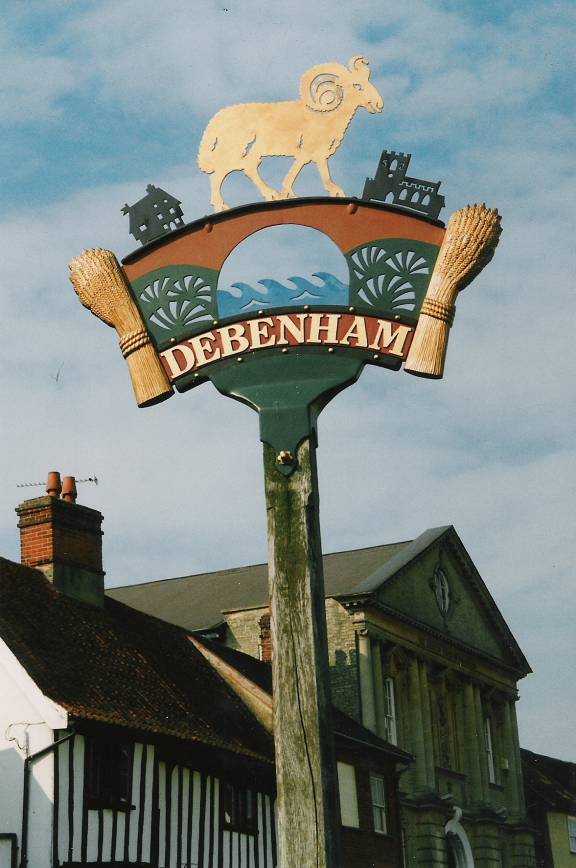                                               April 2018    Debenham’s Neighbourhood Plan Development Process                          Consultation and Engagement                                           ContentsIntroductionPhase 1   (Drafting the Neighbourhood Plan)   Consultations and drop-in session Debenham Leisure CentreConsultations and drop-in session CoopersfieldResidents’ SurveyPhase 2    (Regulation 14 Consultation)  Comments from Residents and BusinessesStatutory Consultation ResponsesIntroductionThe consultation and engagement has been undertaken in two distinct phases. The first phase included an exercise to identify exactly what the community wanted for its village over the next 20 years. Then having drafted the Plan, the second phase was designed to check with the community that the draft document reflected the original needs and desires specified in phase 1.Phase 1 Undertaking Research into Community Needs and Desires.In 2013 Debenham Parish Council established a group comprising local people to create a Neighbourhood Plan for the village. The purpose of the Plan was to ensure that people living and working in the village could have their say about how their community should develop over the next 20 years. To date, the group has:organised presentation/drop-in sessions for local residents   and businesses at Debenham Leisure Centre and Coopersfield;created new website pages for public access to all matters relating to the Neighbourhood Plan;arranged for the delivery of information/comment cards to every household in the village; and distributed letters to individual businesses;created 6 themes from the main areas of interest and concerns raised, organised displays with village photos of the aspects of the draft themes and established working groups to explore the themes;in partnership with Community Action Suffolk and MSDC, undertaken a housing needs survey for the village;commenced a dialogue with other parishes, on matters of mutual interest;created a steering group for the Plan comprising local volunteers and Parish Councillors; secured a significant grant to help fund the development of the proposed Plan;undertaken three comprehensive online surveys of residents, the young and businesses, seeking views on a raft of subjects;gained statutory approval from MSDC for the defined area for the Neighbourhood Plan;created a Landscape Character Assessment of the village toguide potential development;joined the MSDC/Babergh NP Networking group to learn from other villages creating plans; identified a need/wish list from the community of physical assets and new facilities required, or desired, with any future significant development;appointed consultants to work alongside MSDC’s critical friend and the Parish Council to create the relevant polices for the community; and,with the assistance of Locality funding, appointed consultants to undertake site assessment suitability on the seven sites identified through MSDC’s ‘call for sites’ exercise. The timeline for the process has been as follows:Date                                     ActionsSept 2012                     PC approves Strategic Planning Process                                         principle.                                     Research into previous Village Appraisal.Feb 2014                      PC approves a strategic planning process                                      and agrees to the production of a                                         Neighbourhood Plan. (NP).                                     Research undertaken into other NPs.                                     Advice sought from MSDC.                                     Attendance at NP seminars.                                     PC establishes the NP Committee with                                      delegated authority and budget.June 2014                    Two Public Meetings held at DLC and                                      Coopersfield.                                     General comment and invitation cards                                      delivered to all households.                                     Letters delivered to all businesses.                                     Local organisations, clubs and societies                                      visited to explain NP.July 2014                     PC establishes NP Steering Committee.Aug 2014                     Press campaign in Diss Express and EADT.Sept 2014                    In association with Community Action                                     Suffolk and MSDC, a housing needs survey                                     undertaken.                                    Parish boundary approved by MSDC as                                     ‘defined area’.                                    Locality budget secured.                                    Discussions held with neighbouring                                     parishes.                                    Initial analysis completed from public                                     meetings and comment cards.                                    Draft vision approved as working title.                                    Six themes identified…Planning & Housing,                                     Leisure & Recreation, Education & Health,                                     Business & Commercial and Environment &                                     Transport.                                     Six theme groups established including key                                     personnel from the village.Jan - June 2015          Meetings with other NP groups across                                     Suffolk, Planning staff at MSDC, potential                                     consultants, Lavenham, Rendlesham and                                     Mendlesham reps.                                    Meetings with schools to explain NP                                     process.Sept 2015                   Three online surveys created, for residents,                                     the youth and businesses.Nov 2015                    Surveys launched, and extended to                                    31/01/16.Dec 2015                    Leaflet drop to all households encouraging                                    participation in surveys.                                   Hard copies of survey sent out to household                                    requests.Feb - April 2016         Analysis of surveys undertaken.                                  Since the establishment of the NP Committee                                   and Steering Group, there have been 12                                   meetings together with approximately 18                                   theme group meetings.   June - Sept 2016      Six meetings with MSDC reps, and Critical                                   Friend.Oct 2016                   First draft Neighbourhood Plan developed.Nov 16 - Jan 2017    Further drafts developed.Jan 2017                   Meeting with Critical Friend to refine policies.                                  Appointment of Planning Consultant to report                                   on emerging Plan. Consultant reviews draft                                   Plan with recommendations.Feb - May 2017         Further drafts of NP created.June 2017                 Meetings with Consultant, Critical Friend, and                                   MSDC. Parish Council debates Draft                                   Neighbourhood Plan.July 2017                  Parish Council posts draft Plan on website.September 2017       Parish council secures Locality funding to                                   undertake site assessments.October 2017            AECOM draft report on sites’ suitability                                   Received, approved by PC.November 2017        PC approve version 31 Draft NP, for further                                  Informal discussion with consultant and                                   MSDC. Approval also given for the                                    establishment of sub committee to manage                                  consultation period in early 2018.December 2017        Published the final draft NP on the Parish                                  Council website, together with supporting                                  Reports.SummaryCommunity Engagement Processes(Full details of the outcomes from the phase 1 consultation process can be seen in the Neighborhood Plan accompanying documents.) The following is a summary of the key outcomes.Three substantial community research events have taken place, all of which commenced in 2015: Firstly, a consultation exercise involving ‘drop-in’ and presentation sessions, backed up by a leaflet drop to every household seeking comments and views about Debenham. Secondly, three online surveys involving residents, the youth of the village, and the businesses. Thirdly, a Housing Needs Survey conducted with every household. 1) Drop-in and Presentation Sessions The 5 key outcomes resulting from this first consultation process were:a) Parking and traffic flows around and through the village, especially at the junction with the High St and Gracechurch St, outside the High School, in the vicinity of the Primary School, the doctors’ surgery and Great Back Lane.b) The provision of new and appropriate housing, both in terms of the character and style of new build, and the availability of affordable housing, especially for the young in the village.c) The infrastructure needed when further development occurs. Especially consideration of new access points that don't overload current provision, e.g. Low Road and The Meadows development. Car parking, new services and facilities including a purpose built doctors’ surgery, more employment opportunities, support for existing businesses and services, especially the local shops, schools, and the Leisure Centre.d) An emphasis on planning for both the young and old within the village, and the provision of appropriate services and facilities for our community. The priorities are recreational facilities, housing and employment opportunities for the young, and health related services for the older residents. A regular and timely bus service to larger centres is important to both groups.e) The retention of all that is good about the village, including its history and heritage, its charm and character, the range of facilities and services, its environment and wealth.2) Online SurveysThe main issues raised, and facts collated, through this second consultation process were:a) Of those who completed the residents’ survey, 91% were born outside of the village, and 60% of whom had lived in the village for at least 11 years. Their principal reasons for moving into the village were the proximity to work, family or friends, the quality of the schools and other facilities.b) When asked what is it in the environment that people most value in the village, over 90% cited Hoppit Woods and the lake, and over 70% sited the church, the churchyard, the river, village green, recreation ground and Water Lane.c) Respondents indicated that the 5 most important new facilities or enhancements needed now were extra parking, better broadband, extra road capacity, better local health facilities (buildings and parking, not care), and improved foul and surface water provision, to avoid adding to the existing risk of flooding. With any new development, respondents wanted improved core utilities provision, local schools and shop improvements, better leisure facilities and more parks and play areas.d) When asked if respondents agreed that new homes will be needed in the village  over the next 20 years, 29% either disagreed or strongly disagreed, 52% agreeing or strongly agreeing. When asked about the number of houses needed 47% suggested 26 or more houses, with 54% suggesting 25 or less. 77% of respondents supported small scale dispersed developments, with 14% suggesting a preference for one or two larger developments. On the question of where, respondents showed a preference for brownfield sites and areas accommodating no more than 10 properties. Respondents showed a strong preference for small  homes for rent for local people (91%), small homes for private sale (93%), shared equity homes (82%),  homes suitable for the elderly (95%), and eco homes with low energy impact (96%).e) Respondents cited better public transport, more public car parking and extra children’s play areas as very important and necessary improvements with any development.f) The youth survey indicated clearly that the most popular facilities that were used the most frequently by the young in the village. Debenham Leisure Centre Playing Fields were used by 44% of respondents, the Recreation Ground by 37%, the Community Centre by 51%, Hoppits Wood by 50%, footpaths and bridleways by 57%, and the library and resource centre by 36%. Over 72% of respondents rated these facilities as satisfactory, good, or very good. 13% of these responders were in some form of part time employment. When asked what facilities would the young like to see within the village, the most popular request was for a dedicated youth building, swimming pool, more play facilities, affordable public transport and local entertainment.g) The way in which individuals find out about things going on in the village, is through the parish magazine and village website, for general residents, and via social media and word of mouth from friends for the youth. h) The youth survey indicated that 79% of respondents think that there should be a youth council set up for Debenham, with 42% interested in joining one.3) Housing Needs SurveyIn July 2014, the Parish Council commissioned Community Action Suffolk to undertake a local housing needs survey, with a questionnaire being delivered to every household in the village.SummaryFrom the survey, 94.57% of respondents were in favour of an affordable housing scheme, showing overall support, with 1.42% of the returns indicating that they would not support affordable housing in the parish. 213 household responses from a total of 980 of survey forms issued a 21.73% return rate, with the majority of respondents in favour of a small affordable housing scheme for people with a local connection. Out of 213 HNS returned, 19 household responded that they have a current housing need, totalling 36 people. Out of 213 HNS returned, 7 households responded identifying a need to return to Parish, totalling 9 people. This shows a total of 26 households, 45 people in need of affordable housing in Debenham. The Gateway to Home Choice (GTHC) register indicates there are 24 households claiming a local connection to Debenham; The recommended number of affordable homes a parish may wish to provide is based generally on a third of the overall need indicated by the survey, as some respondents may withdraw, move away, may not be eligible or be housed by other means during the planning & building process of any future scheme. Therefore the recommendation for Debenham would be, 16 dwellings. Community Needs and Desires OutcomesThe consultation process included more questions in the surveys and drop-in sessions than just those relating to housing growth. From the outset the Parish Council wanted the Neighbourhood Plan for Debenham to be more than just a land planning tool. The community wanted a new vision for the village for the next 20 years.During the preparation of the Plan, 6 theme working groups researched and analysed the desires and needs of the community following the initial round of consultations in 2014. The ideas and views expressed at this time were further tested at the drop-in and presentation sessions, and through the online village surveys. This has resulted in a number of prioritised issues for leisure and recreation, housing and transport, health, education, business and the commercial sector, and the environment. It is envisaged that the schedule of actions and timetable will receive the endorsement of the community through the approval of this Plan, and therefore make the commitment to achieving those issues in a measured and systematic way, where practicable. Phase 2Testing the draft Plan to ensure it is what the community wants. (Regulation 14 Statutory Consultation Period)The NP delivery Committee agreed and delivered the actions, in  the following consultation and engagement strategy:The Statutory consultation period agreed to be from the 1st February to the 16th March 2018 inclusive.A Consultation Statement was prepared in accordance with the Regulation 14 requirements.A comprehensive list of consultees was created, including all the statutory consultees, land owners, and interested village groups.Electronic versions of the Plan were sent to all the organisations on the list including the landowners of the strategic sites referred to in the Plan.Emails were sent to neighbouring parishes to ask for feedback on the effect of the plan on adjoining villages. A new website with a dedicated email address was created to enable accurate and detailed recordings of any feedback on the Plan.Posters were developed and located around the village indicting that the Plan was out for consultation, where to access a copy, how to respond, and the deadline for such responses.Leaflets were delivered to every household and business in the village indicating information as per the posters.A second leaflet drop was organised informing the community of a public meeting to consider the Neighbouhood Plan and hostile planning applications.Hard copies of the Plan were printed for those individuals with no access to IT facilities. Copies were located at strategic points around the village, including, Websters Newsagents, the Library, DLC, Dove Cottage, URC Church, the Childrens’ Centre and Coopersfield. Simple questionnaire forms were located at these venues.2 Presentation days/evenings were organised at DLC, to inform and receive feedback on the Plan.The two schools were asked to obtain feedback from the children on the Plan, either through curricular or extra curricular activity.Social media platforms were used, to inform the young in particular.Press releases were sent out to local radio and newspapers, and articles written for the Parish Magazine.A third leaflet drop reminding the community of the deadline for responses was organised 2 weeks before the end of the consultation period.All the outcomes from the Regulation 14 consultation are detailed in the consultation log.The timeline for the process has been as follows:January 2018            The Parish Council established the NP                                     Delivery Committee and co-opts village                                   volunteers with specialist skills to assist                                  in the creation and execution of the                                   Regulation 14 consultation. January 2018            Public Meeting held at DLC, to discuss the                                            NP, and an ‘hostile’ planning application.                                   300 – 350 people attended.February 1st –            Regulation 14 consultation period.March 16th 2018March 2018              Locality approached regarding funding                                 for technical support, for Strategic                                 Environmental Assessment. AECOM                                 Commissioned to produce report.                                 PC delegates to NPDC to draft                                  responses to consultation outcomes.April 2018                 PC approves minor changes to                                   Neighbourhood Plan for submission to MSDC                                 Following NPDC’s recommendations.In summary:There were 418 responses from residents, businesses and from the statutory consultees. This equates to approximately 20% of the adult population of the village. However, there were a number of responses from the younger members of the community. In essence, this response signifies that residents from over a third of the total number of households in the village made their voices heard.More specifically: Question 1, ‘Are you happy that the plan provides the optimum solution for managing the development of the village?’ 354 (85%) said ‘Yes’, 48 (12%) said ‘No’,16 (3%) non-responders. Question 2, ‘Does the plan take the right approach to steering development to the south of the village, thereby minimising the potential impact of flooding and traffic movement?’ 356 (85%) said ‘Yes’, 44 (11%) said ‘No’, 18 (4%) non-responders.An 85% response in favour of the Plan and its recommendations is a huge endorsement of Debenham’s Neighbourhood Plan.Public Meeting ResponsesTwo public meetings were held at the Leisure Centre during the consultation period where approximately 50 – 100 members of the public attended, to view the proposals and recommendations in the Plan. The resultant comments can be viewed as part of the consultation log.Statutory Consultation ResponsesThe responses from the statutory consultees can also be viewed in the consultation log.General Comments and ResponsesThe complete list of public comments, and the subsequent resultant adjustments to the Neighbourhood Plan can be found in the consultation log. The names and addresses of the respondents have been removed and added to a separate list for confidentiality reasons. This list is available should it be required.Phase 1 Comments from Public Meetings and Survey WorkDebenham Neighbourhood Plan Presentation Evening (Coopersfield) - Public CommentsWhat's Good About The Village?'Everything.....!'The amenity balance....great shops, the leisure centre and the environmental and  historic heritage values protected.   Love it!'Debenham is a nice place to live - we are lucky - don't spoil it.......Look at Framlingham - Mill site....it could happen here!'The Vanilla Bakehouse!'A community that cares! Great schools, the Leisure Centre, Pubs.....(Restore The Angel!)'Village facilities including the shops, pubs, and businesses. A wonderful community.'Been here 31 years, lovely village, good schools, good shops, good people.'A sense of community.......friendly.2)   What's Not So Good?'Parking...Low Road, restrictive for residents and road users alike. Parking on grassed areas - Andrews Close, Gardeners Road etc...it's untidy, unnecessary - action relatively easy to take.'A review of parking in the village - an additional car park, 1 to 2 hour restricted spaces, and enforcement. People parking in front of dropped curbs!'Parking is a problem, needs more space.'Speed of traffic....lorries risking our lives on the school run!'State of pavements is poor especially near the bus shelter, and overgrown bushes and hedges covering walkways, and pavements.'Playground - or rather lack of it....other villages put Debenham to shame.'Parking outside Coopersfield at school times.....somebody will get hurt here.'Parish Councillors who have their own agendas rather than representing the views of the village (none of whom are here tonight).'Low Road, outside the doctors - the parking is atrocious!'No enforcement on vehicles parked on pavement outside the chip shop.'Parking, dog poop, no skatepark and parking (lack of!)'More social housing needed.'Parking at the bottom of Gracechurch Street, in Low Road and the a High Street, busses using Gracechurch Street to go to the school.'Doctors surgery needs a purpose built building (look at Stow Health as a good model)'Dog poo!3). What are your hopes?'Re-instating the bus service to Stowmarket'That each and every new building be compelled to have at least two off- road parking spaces per household. 'That the sense of community which is so important to residents is developed into a strategic plan to include 21st century issues eg mental health, affordable housing etc....'Broadband 3G.'Far better broadband within the village.'Fibre optic broadband.'It would be good if the village could be self sufficient in energy - it's being done elsewhere.'The Angel being restored to its former self.'That plans be drawn up again to convert the URC graveyard to a "car park" with Great Back Lane a one-way road to access the car park. This will require careful consideration as to how cars exit (via The Butts/Primary School junction).'Create a one way system downhill on Great Back a Lane which is the view of 70% of the residents who live there. 'Cut back the URC graveyard elm trees away from the power lines. Fire tenders can't get down there at the moment.'The impact on infrastructure (road traffic,schools,surgery,drainage,sewerage etc, etc,) be projected for the proposed increase in housing. Over the past 20 years, the number of households has increased from about 600 to the current 900. Much of the infrastructure is already close to capacity with little opportunity to improve further. 4) What are your fears?'Don't let Debenham become too big, it could easily lose itself into a non discript town. It is a friendly village and long may it remain so.'I agree!!'Over development, and the lack of infrastructure to support,'Debenham is large enough to sustain the local businesses and can supply virtually every need. What must never happen is a 'Tesco Extra or other large shop taking that business away.'The Angel becoming a private residence!'The walks area of Hogs Kiss wood are spoilt by inappropriate recreation facilities eg skateboard park.'That we may lose the Angel Public House to the village. It is vital to the village to have a choice. DO NOT LET IT BECOME A PRIVATE HOUSE,'We are not listened to.'Further reductions to bus service.'Where will the new houses be built?....."ThemesEnvironment & Transport'Speeding traffic and lorries - do they really need to do this route - can we do a HGV watch?'Part of the churchyard levelled off and gravestones put around the outside - increase capacity for parking.'Parking and traffic is a huge issue.High Street pavement retracted and introduce diagonal parking to double the space.3 way traffic lightsHGVs and increasing traffic impacting on the roads.'The bus service through Gardeners Road allows the elderly/ disabled access to a bus who would otherwise be left stranded.'Subsidies for young people working in Ipswich on minimum wage. They have to work one hour or more to pay for the return fare.'A bus to coincide with the last train, cinema or general evening out in Ipswich.'Bus service to and from Ipswich to be more frequent after 4pm.'Parking dangerous in Aspall Road at school times. Need to extend yellow lines opposite Coopersfield.'Car sharing scheme to supplement t public transport and save on carbon emissions.'HGVs on Ipswich Road and speeding traffic is awful for residents (no paths for kids).'Some system of evening public transport especially for young people. At present they either depend on parents to drive them (not ideal!) or are effectively imprisoned in the village.'More parking regulation not required! Police don't use existing rules properly.'Parking outside chip shop on pavement (all 4 wheels) police don't seem to enforce but have said its illegal.'Bus through Gardeners Road...we were promised it would never happen! The road is not suitable for large busses.'More parking must be made available. People visiting find this a problem.'Night bus!'Parking opposite junctions and on grass. Stop it please! Police promised to enforce. When was the last time you saw a copper in Debenham?'Stop the fishing in the lake when water levels are low. Not sporting. Like shooting fish in a barrel.'Allow cycling around the lakes. Cyclists, baby buggies, and pedestrians co-exist in many places such as canal tow paths in London.'"Lake" dries up every year. Cruel to fish. Recently planted enormous willows will add to the problem. Re-direct ditch along footpath as inflow/overflow.'The path leading to the lakes gets flooded fairly often. Can this water be diverted elsewhere?'(Balancing pond/floodplain are on the Meadows) .....This looks a mess, tidy it up! Put up a nicer fence! Make a feature out of it!'More enforcement of dog fouling, and litter collection and street cleaning.'Stop the parking on the grass. Stop building over gardens.'We really need a dog poop bin near the bridge from Meadows Park onto the track. (It gets dumped in the litter in on the play park)B)  History and Heritage'The historical environment should not be preserved in aspic. It depends on a thriving community in an environment which meets modern needs. One of the challenges is to accommodate new uses for buildings which fall into disuse or do not generate income for improvement.'Proper planning control....appropriate developments, proper infrastructure....roads, schools, doctors etc.....before development starts.'Keep the history alive - maybe a medieval style recreation day around the original wool trade in Debenham?'What is happening to the Cherry Tree - great location and space - does it have a future.....?'Whilst history and visual appearance is essential to the character of Debenham, the plan should endorse the English Heritage guide to the historic environment and sustainability. With more than 100 listed buildings we cannot afford not to ensure they are as energy efficient as possible and meet present day standards of comfort.'I like the fact that the village is not overly hung up on its historical history, but has evolved over the years.'It is such a beautiful village it needs to be looked after.'The whole County's heritage and culture is important. Debenham is our own beautiful part of it.'History and heritage are key to bringing tourism to Debenham.'Publicise the history of Debenham more.C)  Business and Commercial'Promote....promote...promote businesses. Maintain commercial properties.'The policy should have the development of local employment as a central point. Land needs to be designated for business development. Consider ways in which start-ups can be encouraged.'How about a weekly market in the village centre? On the Green, to attract tourists and businesses?'We will need a bigger supermarket if we keep expanding.'We need business start-up units.'Village loyalty/credit card scheme to promote all businesses, including garage, plumbers etc.'We need a solicitors, and other small industries....'A family friendly beer garden would be very popular.'The Angel needs to remain a business ......maybe a good home cooking eatery.'A village always needs a garage.'We need a village credit union.D)  Planning and Housing'The new house in Andrews Close is an eyesore. It can be seen as the tallest building for miles. The 4 new houses near the Cherry Tree are totally out of keeping. Colourful small terraces as on Cherry Tree Green are much more appropriate. Planning applications need to be more sensitive to the village environment.'(New house in Andrews Close) House next to bungalows....is this appropriate?'Use section 106 to restrict new housing to local work need - deter investment/holiday purchasers - maintain housing stock for local working need......'The planning granted for the postage stamp sized plot at 28 Ipswich Road for a 2 storey dormer house was RIDICULOUS, and the planning officer when he came out couldn't believe it had been granted!'Anymore new builds should be more in keeping with the village - unlike some properties built recently.'The old garage site in Low Road.....4 x 3-bedroom houses, 2 x 2-bedroom houses, 1x 2-bedroom flat......6 parking spaces.....where do the others go? High Street?'We should work at housing for the young people - more shared ownership. 'While Debenham's population increased despite the fall in agricultural employment, this was due to the post war increase in car ownership and commuting. Commuting is now starting to decline. All new housing should be to meet local employment need or provide work space for people who work  from home part of the week.E)  Health and Education'We need a plan of circular walks near the cometary car park.'Publicise Debenham as a 'Good Day Out' walks, food,shopping etc. to encourage people from outside the village.'Maintain library opening hours/access once based at the school to accommodate those who work.'Ensure all designated paths are not obstructed/ploughed up to ensure they are not lost to future generations.'Ensure access for all in the village eg wheelchairs, pushchairs, other mobility issues can get into parks, lake etc..'Support your library!!! They are an endangered species across the country.'Form a rambling group within the village. Walking all the footpaths once a year will make sure they are kept open.'A Debenham App to access walks, businesses and information.'Footpath signs that say where they lead to! Eg 'Kenton' 'Winston' and 'Ashfield''Signage in both woodlands need attention they are broken and unsightly.'Purpose built doctors surgery. Parking already restrictive. One way system was mooted at last village appraisal but rejected by MSDC/Highways on the grounds of cost. It's a good idea I think!'Yes I think a one way system for safety would be a good idea, and we are so lucky to have our fire station.'One way system is a good idea. Dove Cottage is fairly expensive for small groups to hire. Pharmacy could be combined with a purpose built surgery....but this might mean job losses.'How will the additional parking from the new development of the Debenham Garage be dealt with?6th Form for the school as there is insufficient public transport for young people to travel elsewhere.'Advice centre for everyone.....a one stop place to signpost to other services. Sometimes the biggest barrier to getting help is knowing who to ask.'Village could do with a purpose built surgery, it would make everyone's life easier. Better parking too!'The village has great facilities - we need to make sure everyone is aware of them and uses them.'Incredibly concerned about the surgery. We need a purpose built surgery with adequate parking. Can't cope with numbers, any future development would be unsustainable. F)  Leisure and Recreation'The community centre and the sports hall are two different but linked facilities. The centre is an amazing facility for a community of our size, and the envy of many visitors. Please use it and value it - it costs the parish nothing and is fully self-funding.'More organised activities/provision for teenagers - supervised.'Improved provision for disabled people eg paths round hop pit wood, drop kerbs so you don't get to the end of the pavement, and can't get off.'Please do not make the village too big. It is unique, and a very friendly place. Too much building would destroy the very attributes it has, and is loved dearly by all, old and new residents. Think well before you take action.'Gentle exercise programmes needed for the elderly.'Elderly meet up groups needed.'Better doctors surgery and schools improvement needed before more housing is built.'Active elderly reasonably priced keep fit, gentle exercises needed.'We value the parks and the lake (need picnic benches).'How about a 'green gym' around the perimeter of the recreation ground? Adults and children can use the outdoor gym- encouraging fitness.'We need to listen to the needs of the youngsters.'Skatepark! Would have lots of use and parents supervising them.'Village needs a proper meeting place for the PC and WI etc to use. Village hall has turned into a sports hall accessible only to those members.'Better play facilities for pre school age would be well used. It's a lovely area but could be more fun.'I would like to see more facilities for young people especially teens.'Somewhere for parking cars is an absolute necessity. The High Street is almost impossible to drive through in safety at any time.'Consider those in the village that work also......maybe we don't have children,might not be elderly (yet) but would still appreciate being considered......'More employment opportunities and volunteering schemes for young people.'Mental Health Support/funding of a support group for parents of children with mental health.'Set up a community car scheme. More homes for local families where housing associations give more emphasis to local residents.'More cars for people who need transport to hospital, doctors etc. May a volunteer scheme be possible.'More support for elderly, not just dementia and alzheimer sufferers.'Need a much better play area on the rec. it's a really poor facility, which is used a lot by the primary school children. It needs to improve with the amount of children in Debenham.'A proper 5 - aside pitch with 2 goals would be used more than 1 goal with BB hoop.'A separate village hall for WI meetings and other smaller events.'A proper village hall for use by the non profit groups.'Improved play ground on the recreation ground.examples exist all around of more challenging play equipment.'Skatepark - but probably not next to Coopersfield as they can be quite noisy. But not the social menace some people seem to think!!'Charges to use community centre are quite high.'More smaller houses so that our children can stay in the village.'Keep the toilets OPEN!!'Affordable housing for younger people to be able to stay in the village.'More integration of existing services to provide a combined approach to children/families in need.'Support for children and young people with mental health issues.'More houses will need a larger school, plus a 6th form?'Access behind the extended upper school playing field for walkers without them going on the farmers field and crops.Debenham Neighbourhood Plan Presentation Evening (DLC) 22.06.2014Public Comments1)       What's Good About The Village?“Fantastic community spirit and lovely safe environment-let’s keep it that way”“I met a cyclist in Ipswich who comes to Debenham because it has loos”“Public toilets are essential for young, elderly and visitors”“Debenham is a fantastic place to live. Great facilities, Community groups/activities”“It’s small enough to feel part of the community at its present size- attractive and pleasant just as it is”“Lovely, independent businesses” “Public loos and telephone box”“Small enough for people to know everybody”“Open green spaces”“That it is quiet and still at times of day and night”“Great community spirit and attitude of the people who live here- I love it!”“Swimming pool project and all involved- Well done!”“True to its conservation area listing, great heritage. Great get up and go people, very sustainable and healthy”“Parish council that really supports the parish”“Woodland and lakes- nice quiet area for a walk”What's Not So Good?“A few inconsiderate people who think rules don’t apply to them, eg speeding, dog poo and litter”“Village cannot support the extra cars as a result of increased tourism”“Confrontational Parish Councillors”“Confrontational members of the public”“Make PC meetings less onerous so people may think about joining”“Traffic on Gracechurch Street and Co-op at school times”“Building of traffic at peak times on Gracechurch Street and t-junction to High Street getting worse- so more cars and increase in population is not, at present, a good idea”“Limited equipment on the play areas”“No sixth form”“What will become of the library building?”“Opening hours on Saturday of green grocer, butchers and bakery”“Not enough parking in centre of village”“Need to encourage more volunteering and co-operation between village groups”     What are your hopes“Vacancies on Parish Council need to be actively promoted. A village this size should have a full council”“More affordable and better transport links especially for young people”“Joint uniformed HQ due to such high numbers and interests”“Hope that the housing proposed is affordable for young people and takes into consideration the increased need for car parking”“Library building becomes a house to support local enterprise – allow more pop-up months- more allotments”- Ditto.“New housing- start-up homes, affordable housing, social housing needed”   What are your fears?“A big national supermarket”“Representation of the whole village is not being achieved by the Parish Council”“We lose all bus services and become isolated and reliant on cars”“Debenham becoming a hectic, noisy, polluted small town” – Ditto“What is the aim of this process (Neighbourhood Plan) in Debenham?”“Why do we need a Neighbourhood Plan?”Themes      Environment & Transport“Bus transport from Debenham to the 2 nearest larger towns of Framlingham and Stowmarket- Can’t believe they don’t exist”“We do not need to lose any more buses, buses stop too early. Also should think about on-call community transport”“More flood preventions and maintenance by the EA”“More dog poo bins and fines for inconsistent owners. Particularly in the Lakes and Millennium wood area”“I feel the Parish Council should be commended for its approach to environmental issues and practises”“Keep dogs on leads at all times”“Keep woodland and lakes for nature and tranquillity for residents”“Must make example of dog poo leavers”“Would we allow wind turbines? How open are we? Nimby or not?”“Really value community recycling centre”“Keep lakes and woodland free of any skatepark. Looks like a great site for a community orchard”“How much doe MSDC consider the conservation area, eg, the repainting of house fronts”“More dog poo bins and fines for offenders. More grit bins and better gritting of side roads please”“Look after our existing wildlife area and do not build on it. We need wildlife, they do not need us”“Access from the Meadows onto Low Road would ease congestion along Gracechurch Street”“Reduce number of huge lorries coming through the High Street”“Support local bus network. It would be great if there was also a direct route to Stowmarket, especially train station and a late night service from Ipswich”“Slow the traffic outside the primary and high schools with a chicane, not the rubbish we have at the moment”“The Suffolk Links Service is not publicised or used much in Debenham”“Parking enforcement- bottom of Gracechurch Street double yellow lines not being observed; lorries blocking or hindering exits, including from opposite fruit shop- needs action. Not words!”“More late buses from Ipswich station, ie days in London. No transport mid/late afternoon”“Car parking needs addressing, not just more yellow lines. There needs to be somewhere to develop and grow or car parking will become problematic”“Traffic speed- there are accidents waiting to happen along the main roads of Debenham. Drivers frequently exceed 30mph limit. Why do we have to wait for 4 injuries before any action?”“Car parking- church area of High Street, Gracechurch Street and Co-op area is a problem. Co-op- seems to be increasing in business and is now too busy as regards to lorry and car traffic. It needs moving now- How about the large field along Kenton Road past the small businesses? This field appears to be seldom used. This plot could take a larger co-op and parking and possibly some extra housing. I am sure the flood possibility could be overcome”“Parking needs to be addressed, cars parking at junctions. Speed limits need to be enforced especially up Gracechurch Street and through the High Street during School pick-up and drop-off; school buses as they are sometimes unable to get through due to bad and inconsiderate parking”“Increase ground water retention especially on higher ground. Increase planting along the water courses to better effects of farming, ie pollution and erosion”“Volume and speed of traffic on High Street, lorries on the increase, parking on High Street an accident waiting to happen”“Publicise and support our local bus network. If we lost the bus network, it would be extremely difficult for younger and older residents to travel”“Routes and pathways around the community areas not always well signalled”“More dog bins please”“Parking is such a problem- could the path be narrowed between Websters’ and Fish and Chip Shop to allow a few car parking spaces”“It would be safer to make some roads one-may”“Extend parking by recreation ground”“Too many cars from doctor’s surgery parking on Moore’s Close. Need better off-road parking”History and Heritage“A conservation area should be protected by appropriate development-right on the edge but not quite within the CA”“Ensure the existing buildings maintain their historical Suffolk character- this can also bring commerce into the village because of tourism”“Encourage tourism but concerned about traffic pollution”“Please don’t spoil our lovely High Street. Develop brown sites”“Help preserve our High Street and local facilities, eg do not let individuals come in and take our pub the Angel- bring it back to being a village pub with a family garden”“The varied and beautiful architecture of Debenham makes it what it is; also the layout, the greens and public seats in order to admire it. Are school children taken on tours in and out of these interesting old buildings- you learn so much (annual tour for the public was excellent”“Once old buildings and features are gone they cannot be replaced. New buildings in the settings of old building, particularly in the CA should be sympathetic in design”“Engagement with the EA re flooding- more work to prepare the village during flood times (preventative measures)”“How about a visitors’ centre?”“Task force should be set-up to ensure village remains picturesque”“Is this the new Co-op? It looks more like a swimming pool in Bedford to me! Are we going to steal it? Great idea (but not the best location)”“Visitors to the village always comment on the wealth of period buildings in our gorgeous village. Maintaining them is important but costly. Owners of listed buildings are often frustrated by our zealous officials who should be more sympathetic and supportive”“Don’t allow public buildings to become converted into homes when the facilities are badly wanted by the village, eg the Angel”“Stop any more developments in sensitive/attractive locations”“Keep the charm and the character of the village, which encourages tourism and helps small local businesses- not more housing”“More interest trails, such as interest trails”“Keep the existing pub”Business and Commercial“No more houses on the High Street- keep it for small businesses, eg, do not allow the Angel Pub to be turned into housing” “Address the terrible parking problems”“Encourage most business but with the view of parking. Locals to walk to local shops. Deliveries made to residents who cannot get to shops. Local shops to deliver the goods”“Encourage small businesses into our business park”“Short term parking needs to be addressed to support our fantastic local businesses”“At local level, allow enterprises to use parish areas, eg the green, to do pop-up market stalls”“Future businesses- press for Saturday and Sunday opening or later than 5pm weekdays, so working parents can use them more”“Keep the High Street for shops/pubs/businesses for the community. Do not let more businesses become houses on the High Street, eg the Angel Pub”“Provide starter units for small businesses”“Support for local enterprise-allow young pop up businesses to test the high street”“Debenham is very lucky to have such a wealth of shops- we need to look at the parking difficulties to support them”“We do not need a reduction in the number of public houses-both open are well supported”Planning and Housing“Only neighbouring properties are informed by MSDC of planning applications and other residents may not be aware of them even though they may wish to comment”“More affordable housing for the young people”“Not so many millionaire’s mansions”“Before any more extra housing is built, services, parking etc should be in place first”“Affordable housing needed for the young ones specially, not huge “delicious” ones”“Need to address the impact of further housing on police, drainage, traffic, fire service, schools, NHS“Fewer 4 bed houses and more 2-3 bed ones”“Do not allow inappropriate houses to be built in inappropriate sites in the village”“The impact of increased housing on the school class sizes and parking problems must be assessed”“Any increase in housing must include an increase in school places, doctors, police, drainage and infrastructure”“New houses should have parking included as part of the site”“Let’s have a solar farm instead of blighting lovely roofs with solar panels”“Ensure plans for new housing embrace different, individual and aesthetically pleasing exteriors- no Barrett’s type all the same type houses please”“Future developments should be small sites, not another large estate like The Meadows”“Houses should incorporate traditional bricks or render from Suffolk, not look like generic boxes”“Angel Pub to be left as a family pub. No more houses on the High Street. Fill in areas, gaps. Sympathetic management of new architecture”“No more houses on the High Street, ie the Angel Pub”“We need more 2 bedroom houses and flats for young couples and not 4-5 bedroom executive homes which stand empty because there is no room in the schools for the children of families who might buy them”“With Debenham expanding, why are pubs being turned into houses? Who permits this to happen and who gains financially?”“The Parish Council and MSDC appear to have got it right except for the large, “delicious” houses built on the outskirts recently!”“No building on flood plains, ie behind the Angel pub”“Ensure enough buses and car parking if future development happens”Health and Education“Doctors surgery- is it big enough for the future? Parking very difficult during opening hours”“High school needs to grow in size but not necessarily more students”“A footpath map like Framsden’s would be worth having- with footpath numbers on it (Framsden’s doesn’t). There are no free footpath leaflets available now, nor village guide”“Advertise where footpath maps are available. Outlets need to me more than just “Websters”“Visitor centre or small Tourist Information office”“Great schools- why not a great sixth form?”“Up to date leaflets with walks described would be great”“Secure more burial space”“Two pharmacies and two vets- does Debenham really need two of each?”“Joint uniformed Youth group HQ”“Green burials in the woodland or somewhere else”“Would support one-may streets on Low Road-High Street if fire service want it and the number of calls warrant it- I don’t believe it does at present”“Debenham has a brilliant high school. Children of this age are the future of the village and should be supported with additional facilities and activities”“Would like family pub with play area, family meals, etc”“Walking/footpath routes to be advertised on “Discover Suffolk” website; publicise in EADT weekend walk and promote one a month in the parish magazine”Leisure and Recreation“Swimming pool for use by all. Skatepark, if needed, to be located near the sports centre”“Get the xxxx skatepark sorted”“Better transport to neighbouring facilities”“Uniformed group HQ”“Better transport links, especially for young people”“Buses which run later than 5pm”“Swimming pool”“Facilities for teenagers, somewhere safe for them and that interests them”“A sixth form”“Groups for the elderly -a lunchtime club? A network for neighbours to help”“Play equipment for older children and fit network”“Skatepark/ secret hut place for teenagers to go to”“Sixth form”“Skatepark to stay at DLC and a swimming pool a must, as it is enjoyed by all ages”“Youth provision for high school age children needs improving-we have great children in the village and should support them”“More holiday activities for young children”“Skatepark to be at the DLC and not in any remote areas in the village”“Keep footpaths open”“Sport facilities should be encouraged as a route to good health and wellbeing- maintain or increase funding”“Elderly- befriending service, car share, shopping, good neighbours”“A definitive walking and running trail”“Can Seers Medical be persuaded to turn the land unused behind their factory into a nature reserve?”“Recreation should be in one place- the DLC”“Support the swimming pool project- great idea which is long overdue”“If there’s going to be a skatepark in Debenha, it must be located in the DLC and not in remote areas that will encourage drinking and drugs, ie not near the lakes”“We need a proper village hall, suitable for small groups, preferable with facilities for catering”“The youth need outside areas to let off steam. We are encouraged to exercise more for our health and well-being”“Better and more play equipment at the park for young children”“Great to see there will be a bigger library/resource centre at the school”Residents’ SurveyQ1 Are you a resident of Debenham?Answered: 232	Skipped: 1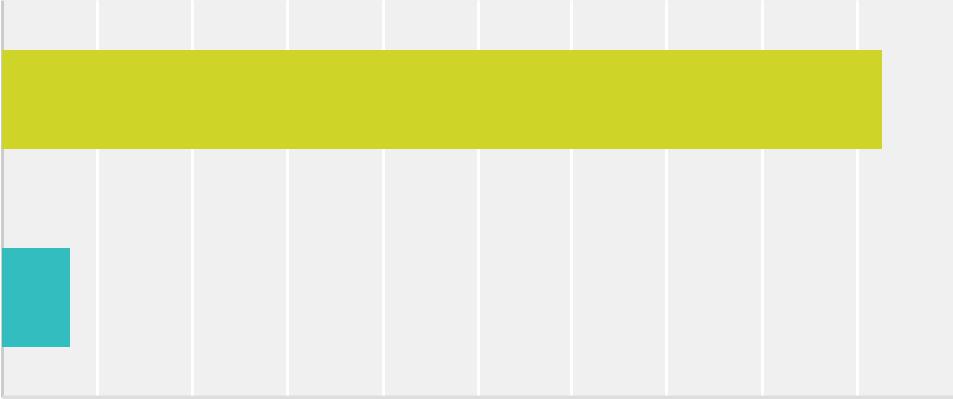 YesNo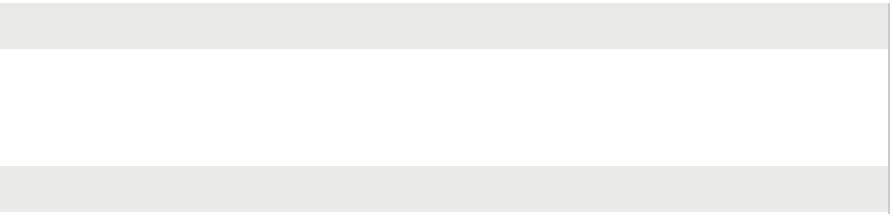 Q2 How long have you lived in Debenham?Answered: 205	Skipped: 28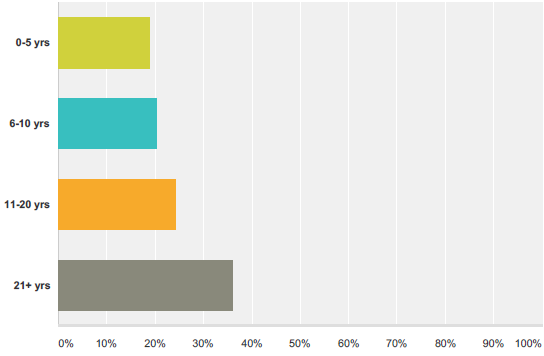 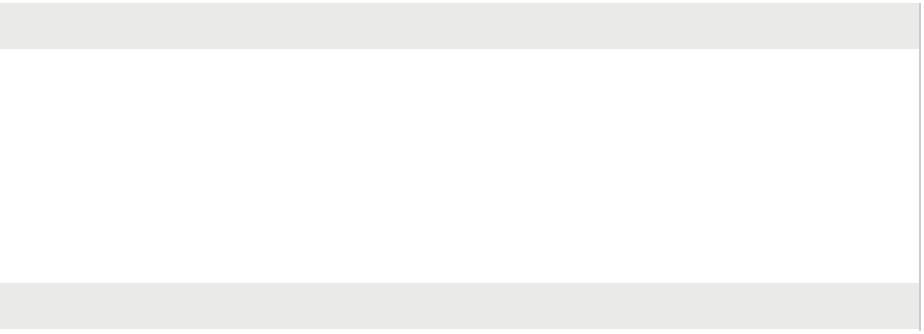 Q3 Were you born in Debenham?Answered: 203	Skipped: 30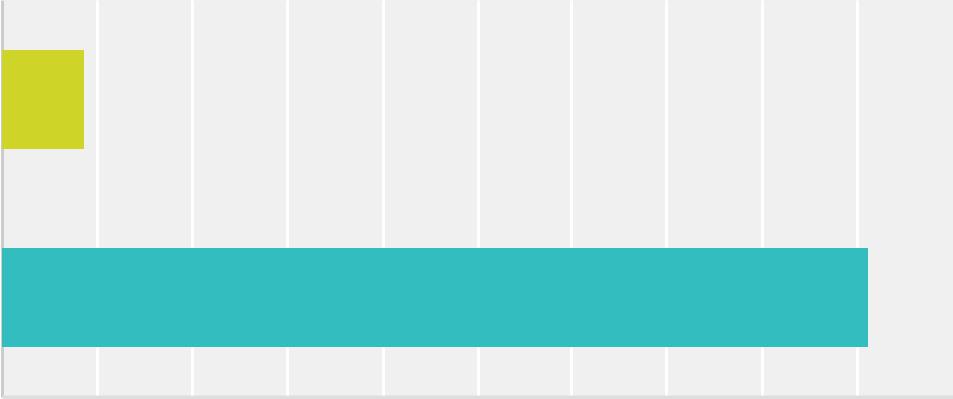 YesNoQ4 If not, why did you move to the village?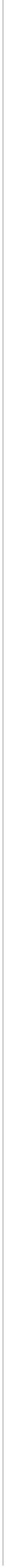 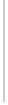 Q5 Please tell us your age group?Answered: 197	Skipped: 36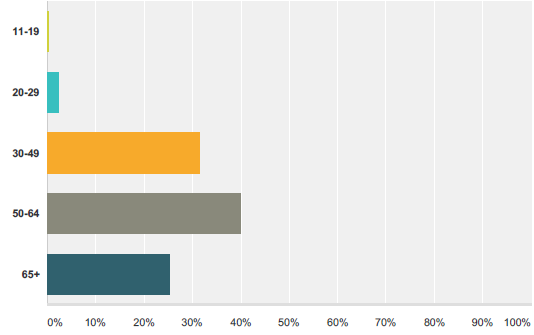 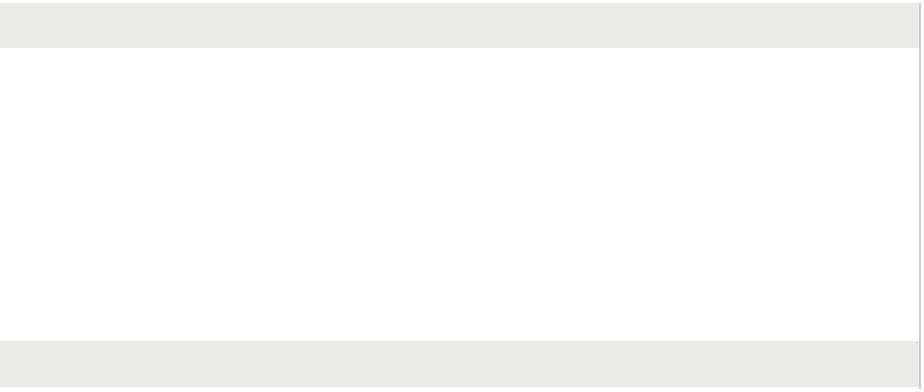 Q6 Thinking about the next 20 years, do youagree there will be a need for more newhomes in the village?Answered: 191	Skipped: 42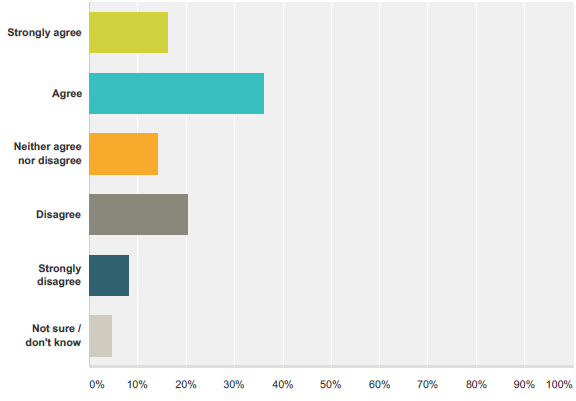 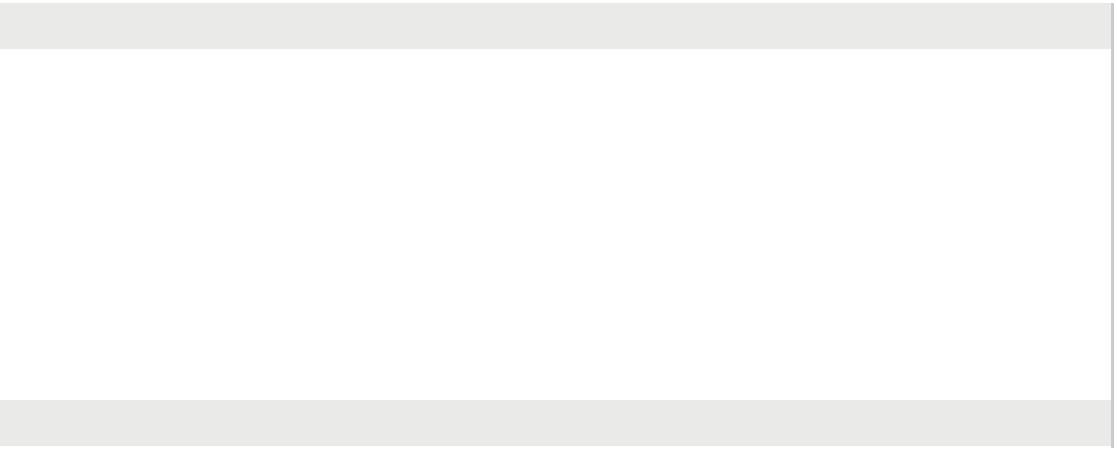 Q7 Thinking about the number of newhomes (irrespective of their type) for thenext 20 years, which of these do you thinkis appropriate?Answered: 189	Skipped: 44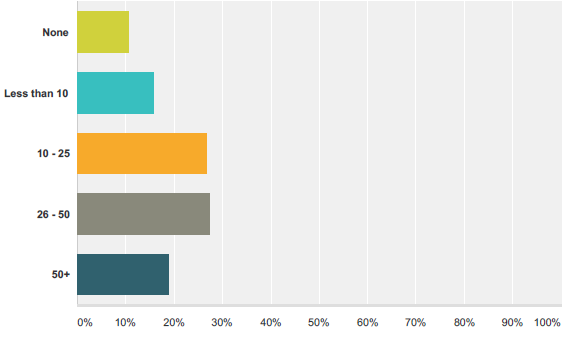 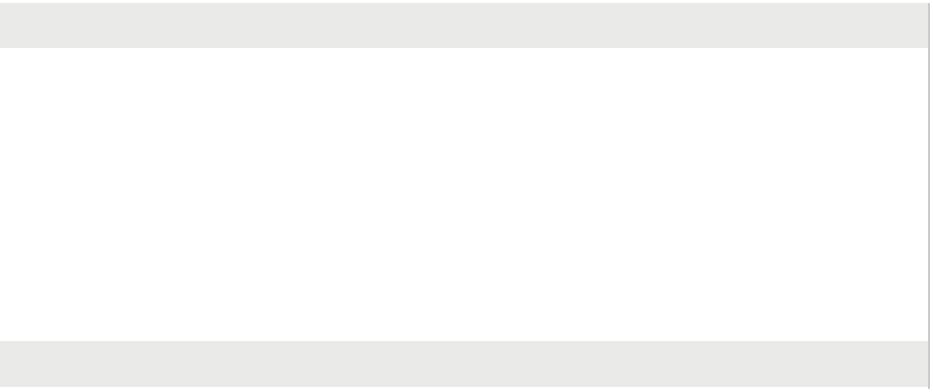 Q8 How would you like to see the futuredevelopments in Debenham?Answered: 183	Skipped: 50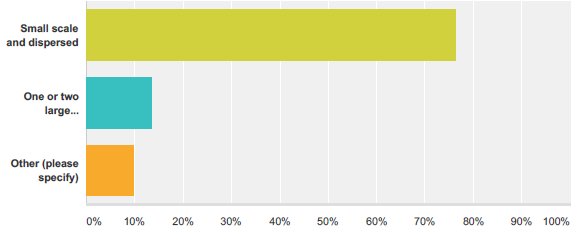 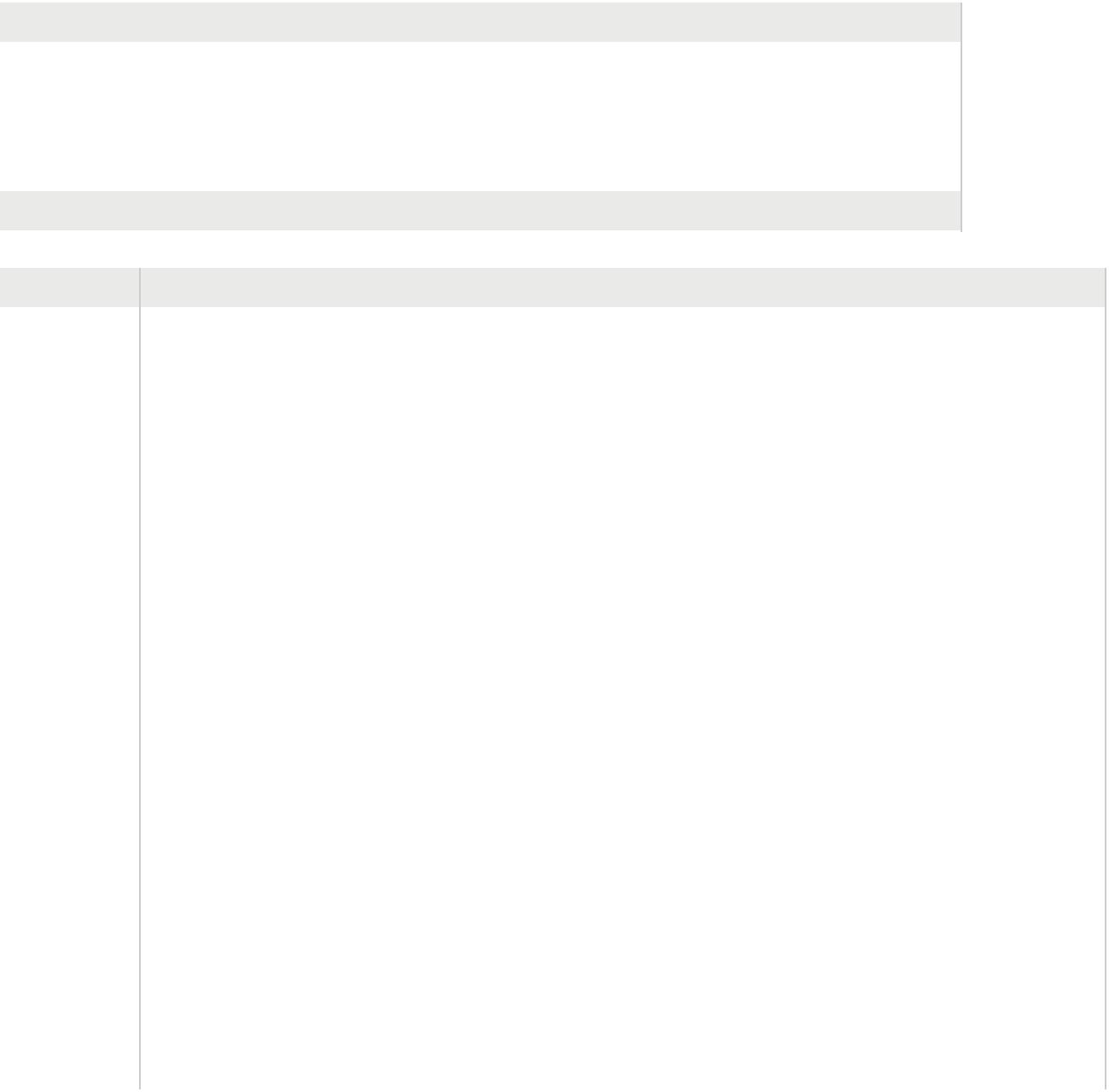 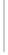 Q9 Which of the following types of housing development would you prefer to support?Answered: 180	Skipped: 53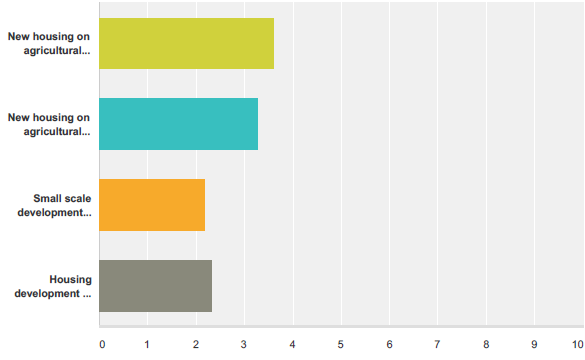 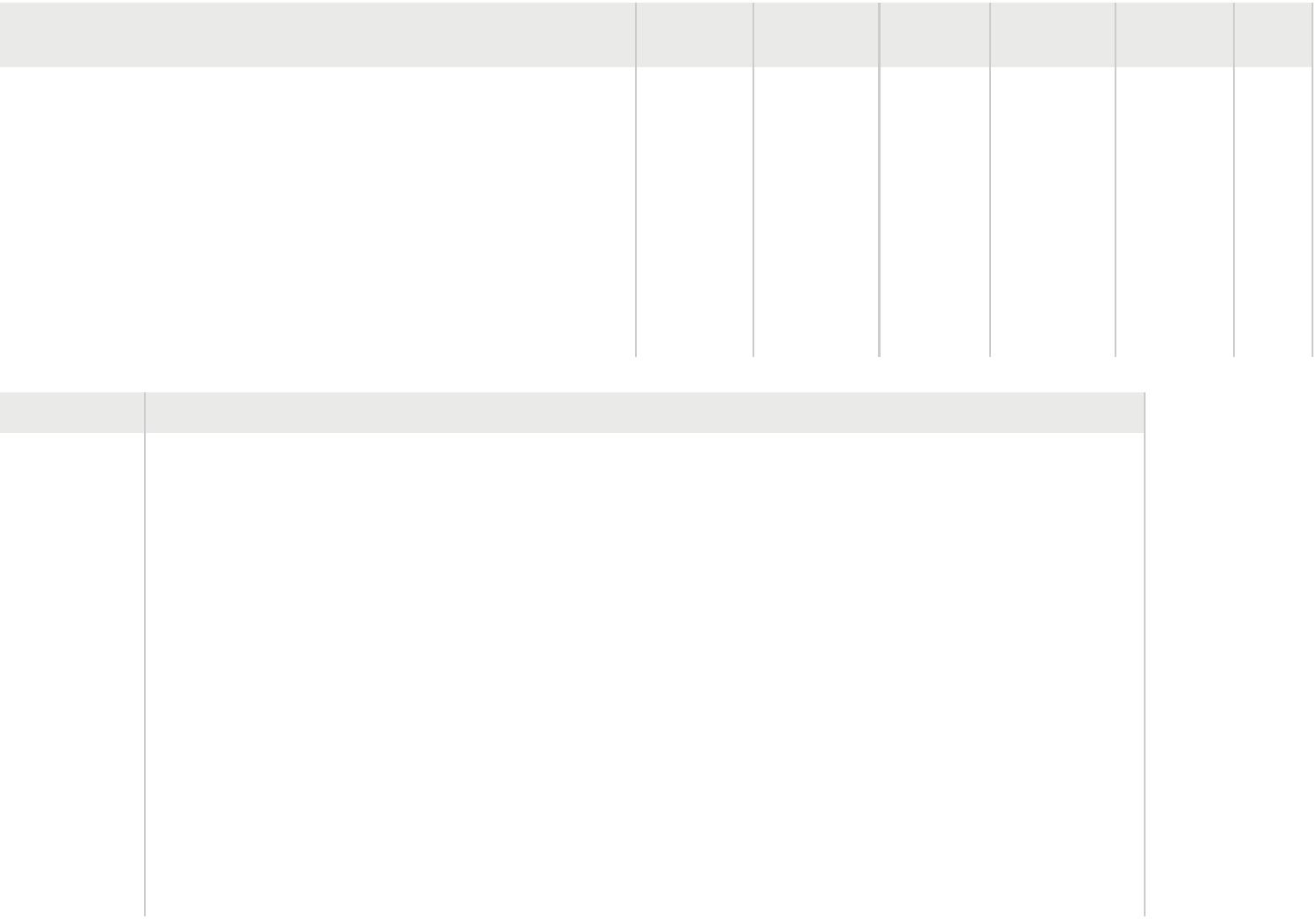 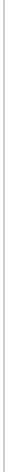 Q10 With this in mind, do you think that newhomes should be:Answered: 175	Skipped: 58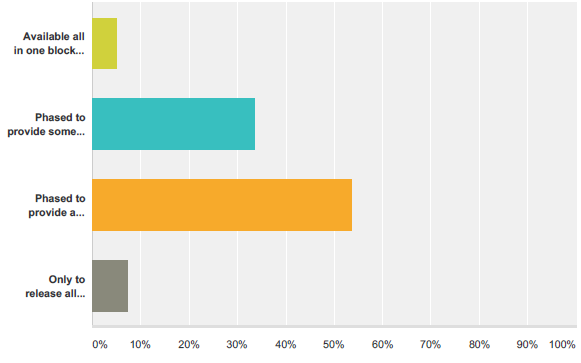 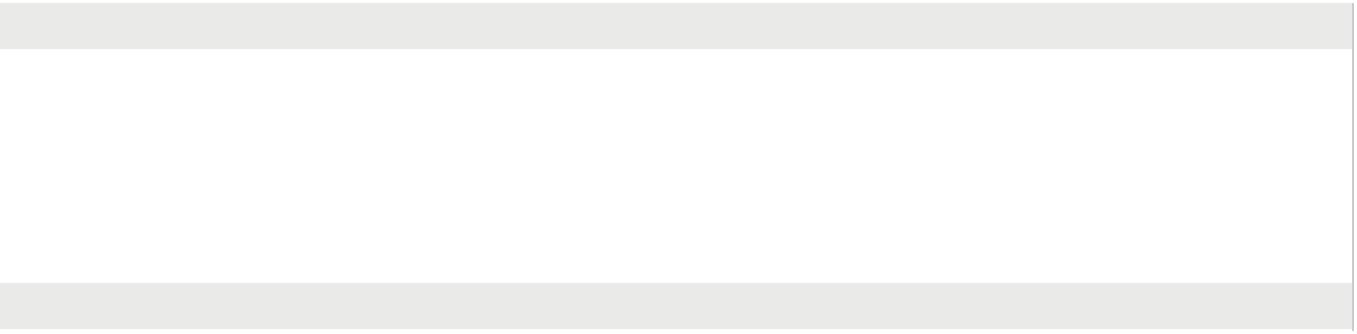 Q11 Which of the following would you liketo be built in the village?Answered: 176	Skipped: 57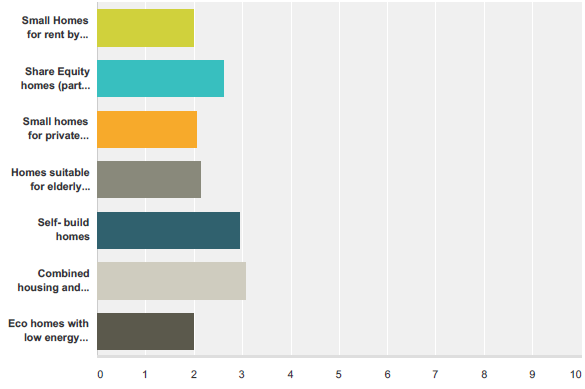 Q12 If there was to be a housing development in Debenham, say 50 - 100 houses, what level of impact do you think it would have on the following:Answered: 172	Skipped: 61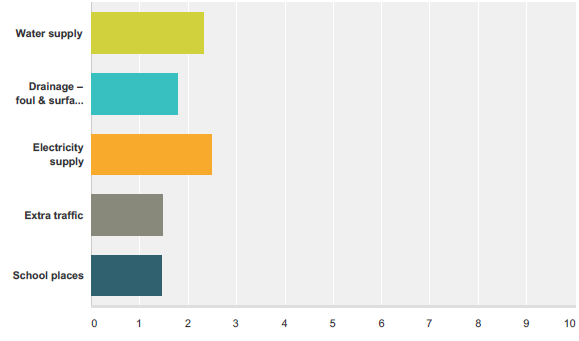 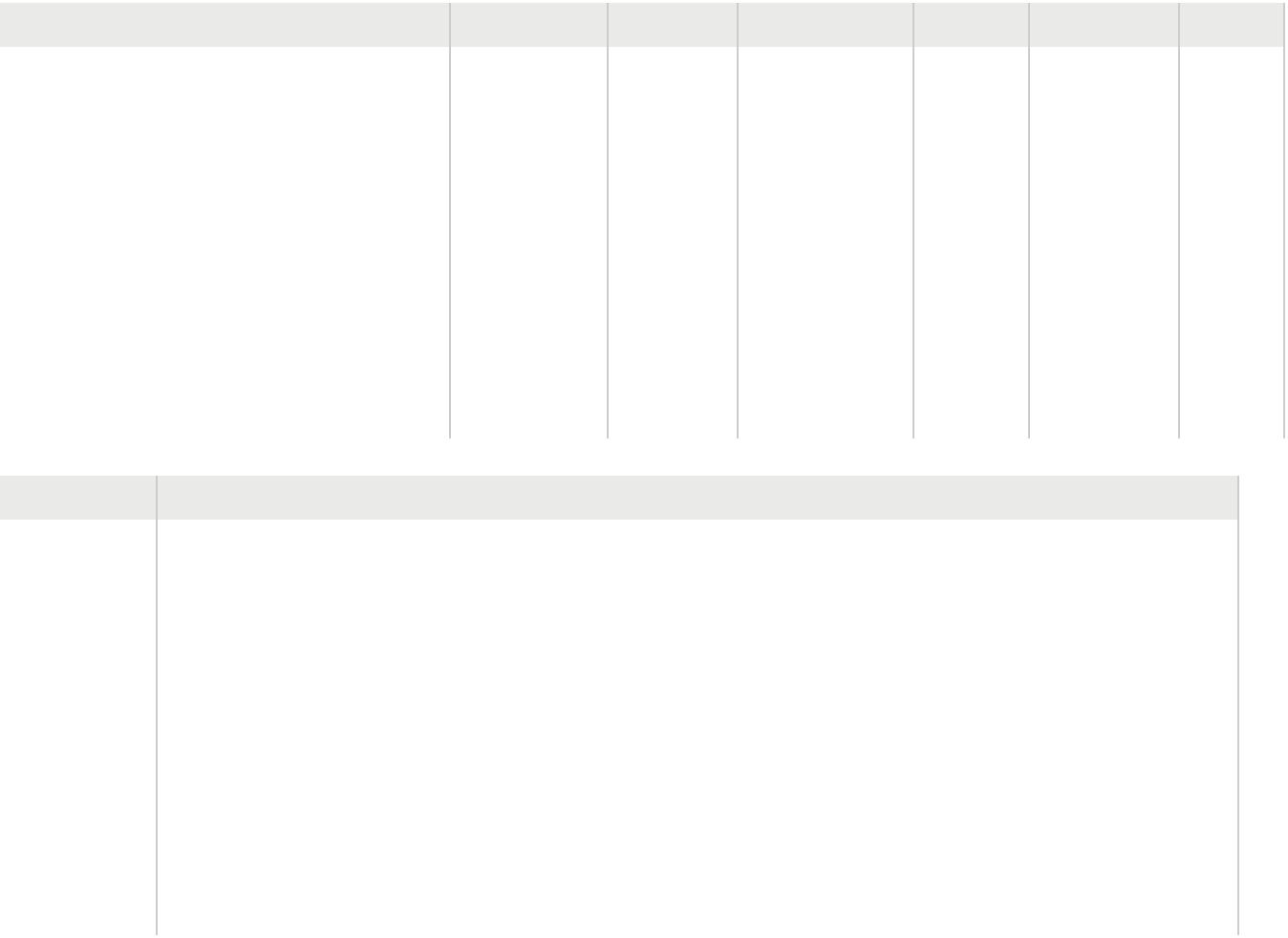 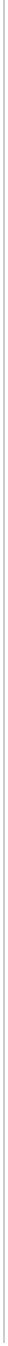 Q13 If there was to be a housingdevelopment in Debenham, say 50 - 100 houses, what level of impact do you think it would have on the following:Answered: 165	Skipped: 68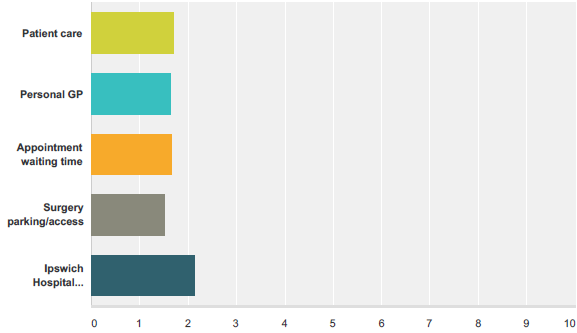 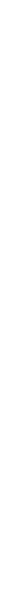 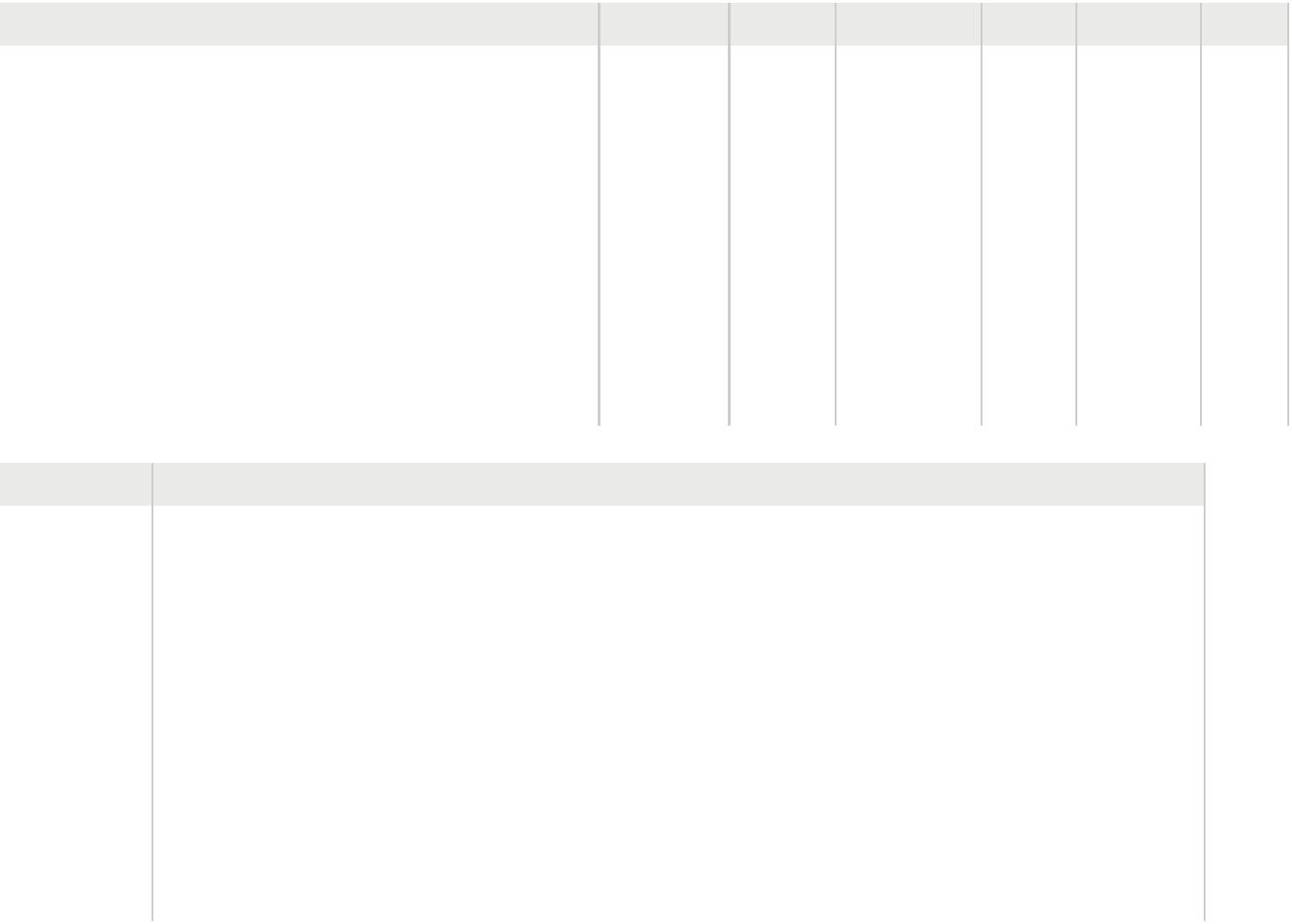 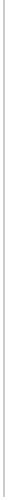 Q14 How do you ‘feel’ that a new housing development would impact on your quality of life in Debenham? (The higher the impact the WORSE you feel)Answered: 168	Skipped: 65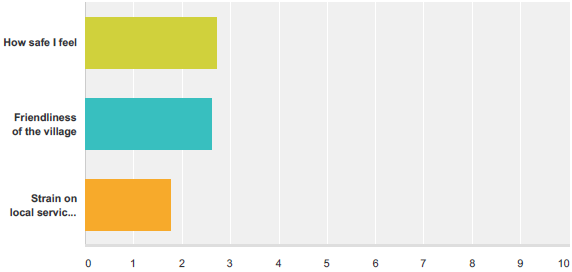 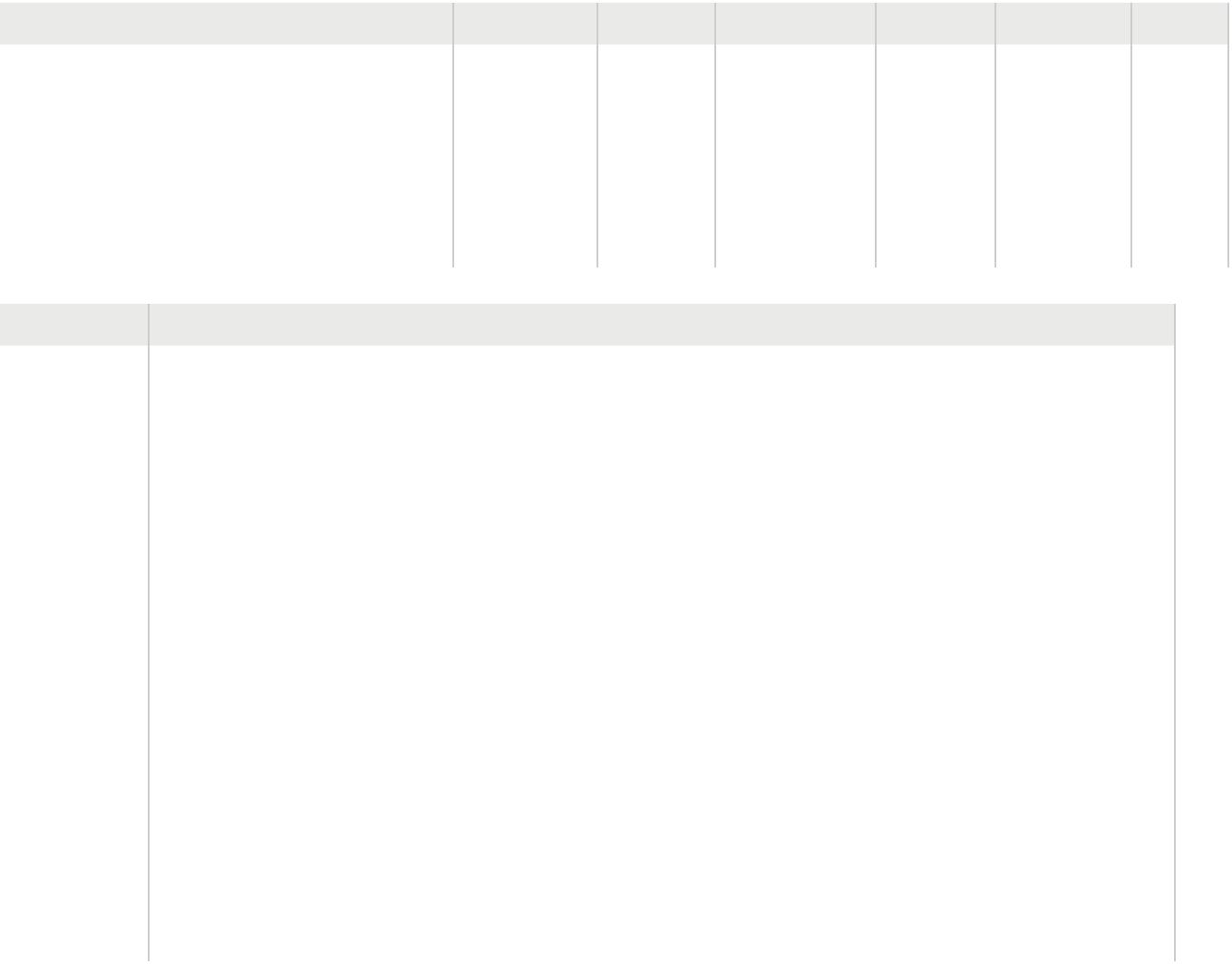 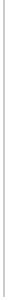 Q15 Are there any areas of Debenham life that would need to improve for you to make a new housing development acceptable?Answered: 167	Skipped: 66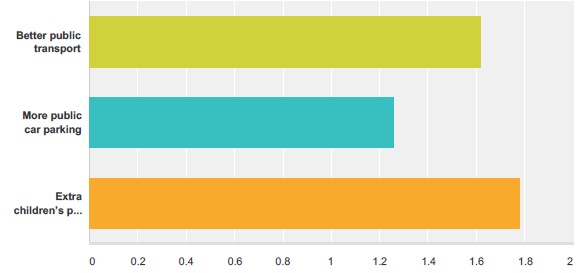 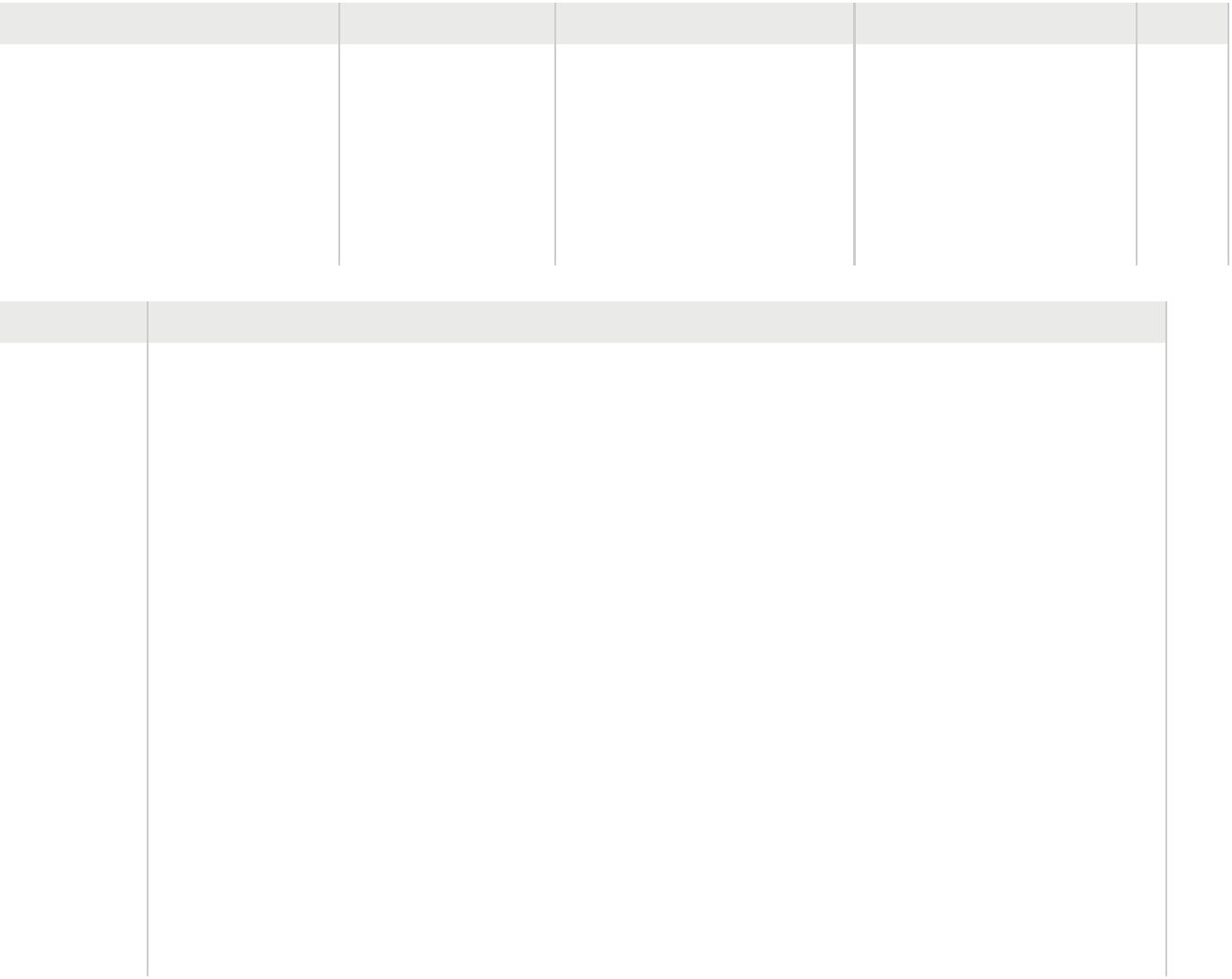 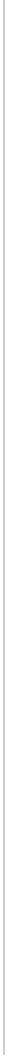 Q16 If good quality, smallerhouses/bungalows were to be built in the village would you consider downsizing to a smaller residence?Answered: 170	Skipped: 63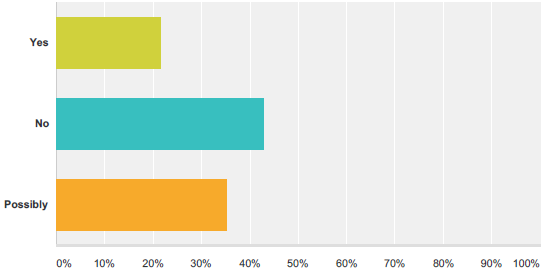 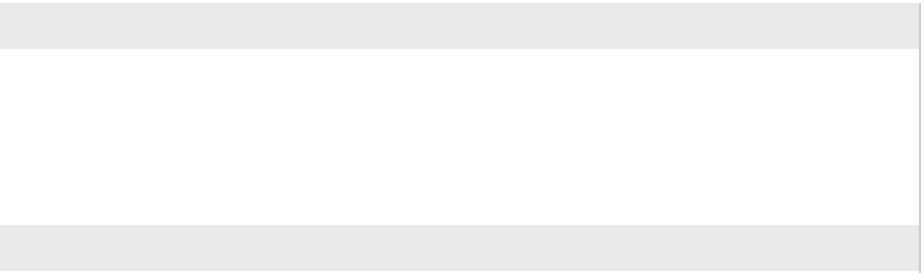 Q17 What is distinctive about the style and character of the village that you would wish to see reflected in any new development?Answered: 120	Skipped: 113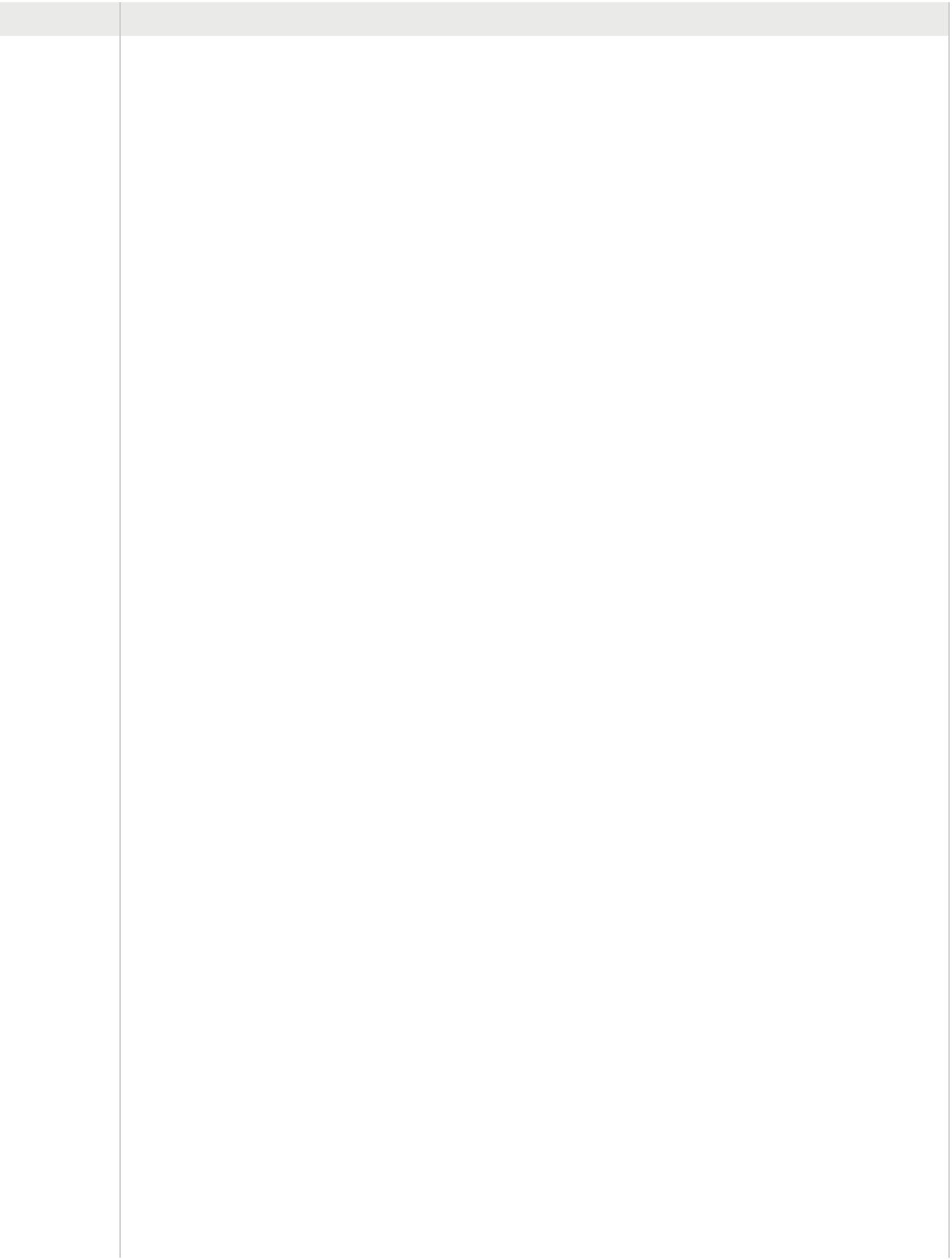 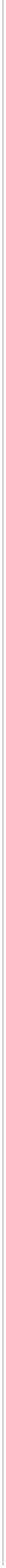 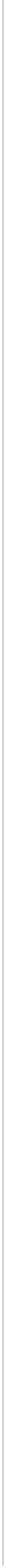 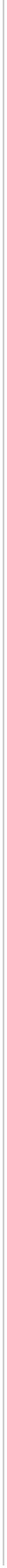 Q18 What ‘value’ do you place on the areaslisted below:Answered: 170	Skipped: 63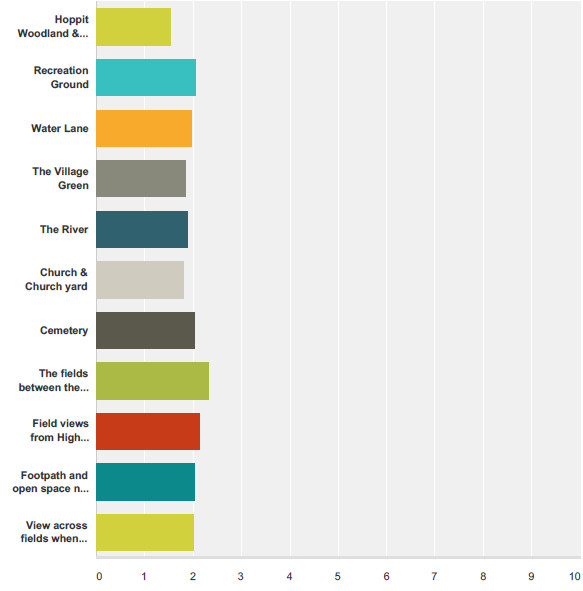 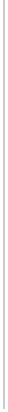 Q19 Please specify other areas of thevillage you would NOT like to see developedAnswered: 103	Skipped: 130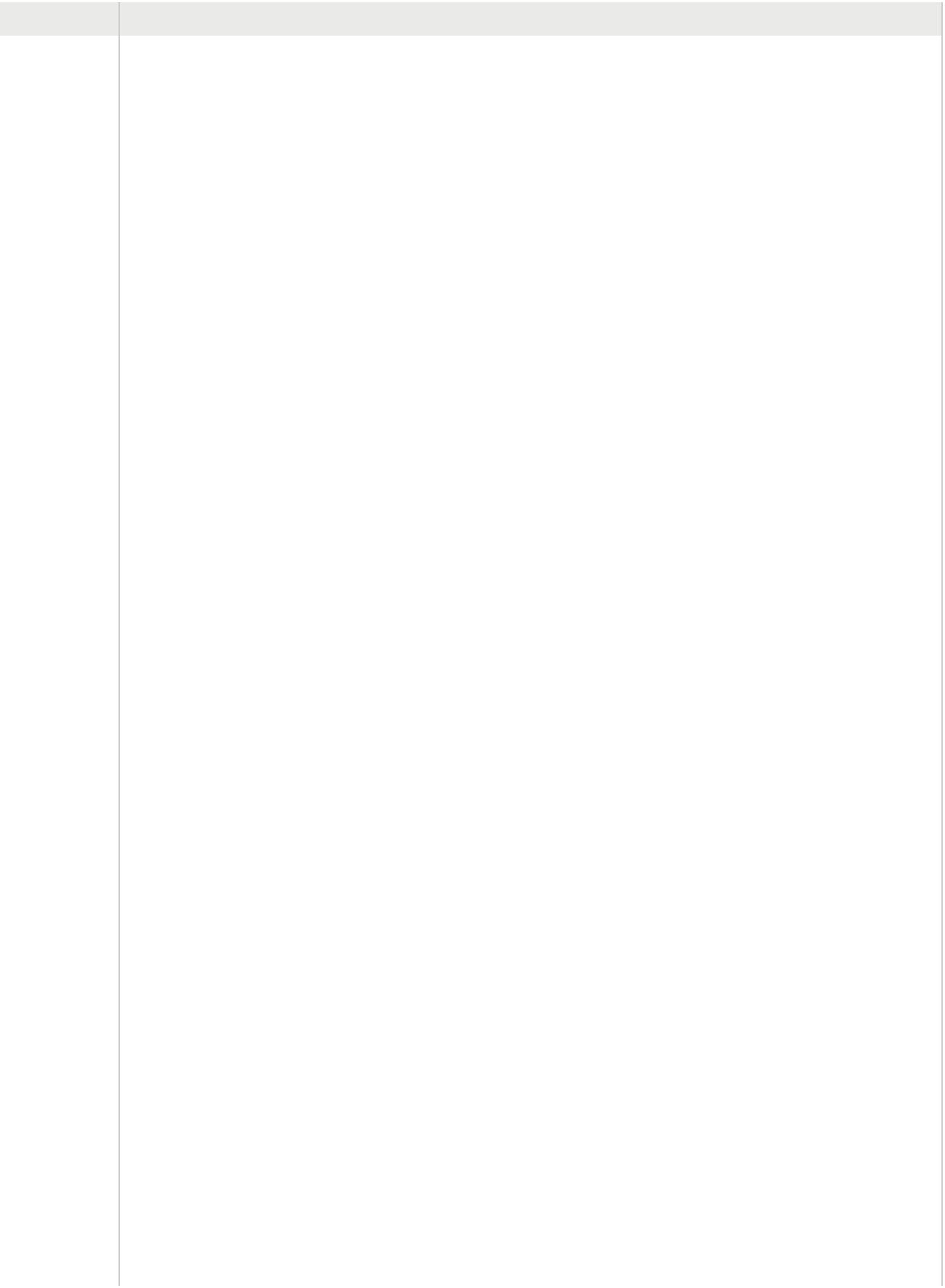 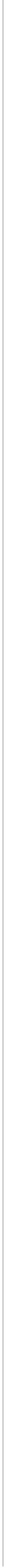 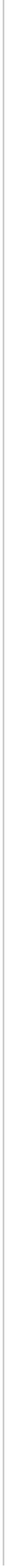 Q20 Thinking about these issues, pleaseindicate which of the following you thinkmight apply to the list belowAnswered: 165	Skipped: 68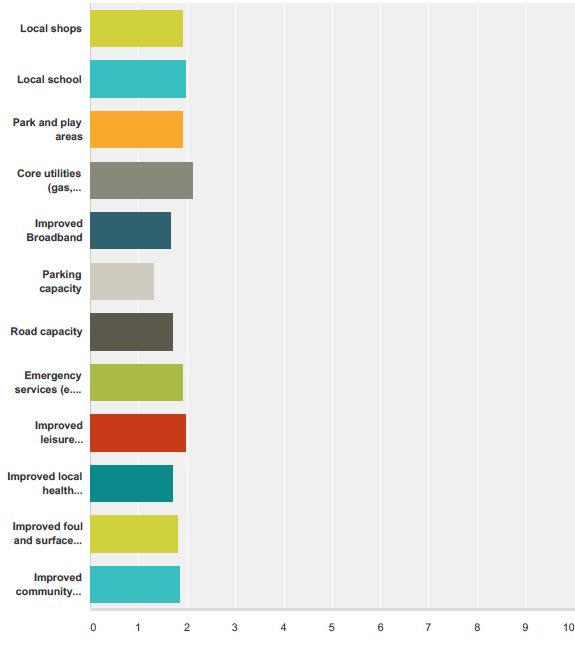 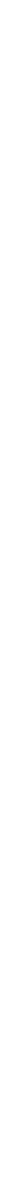 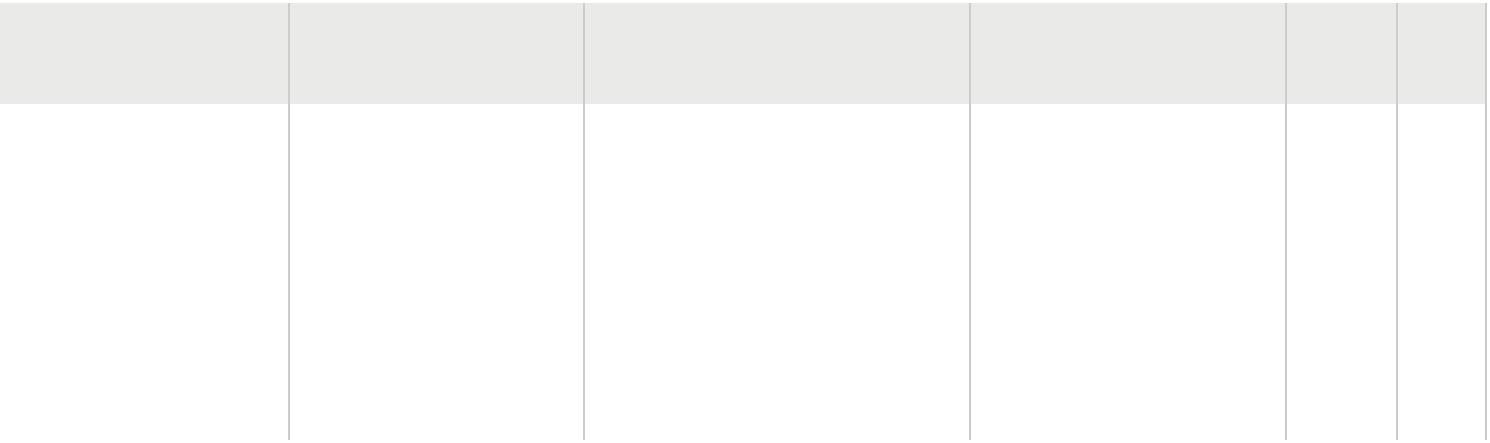 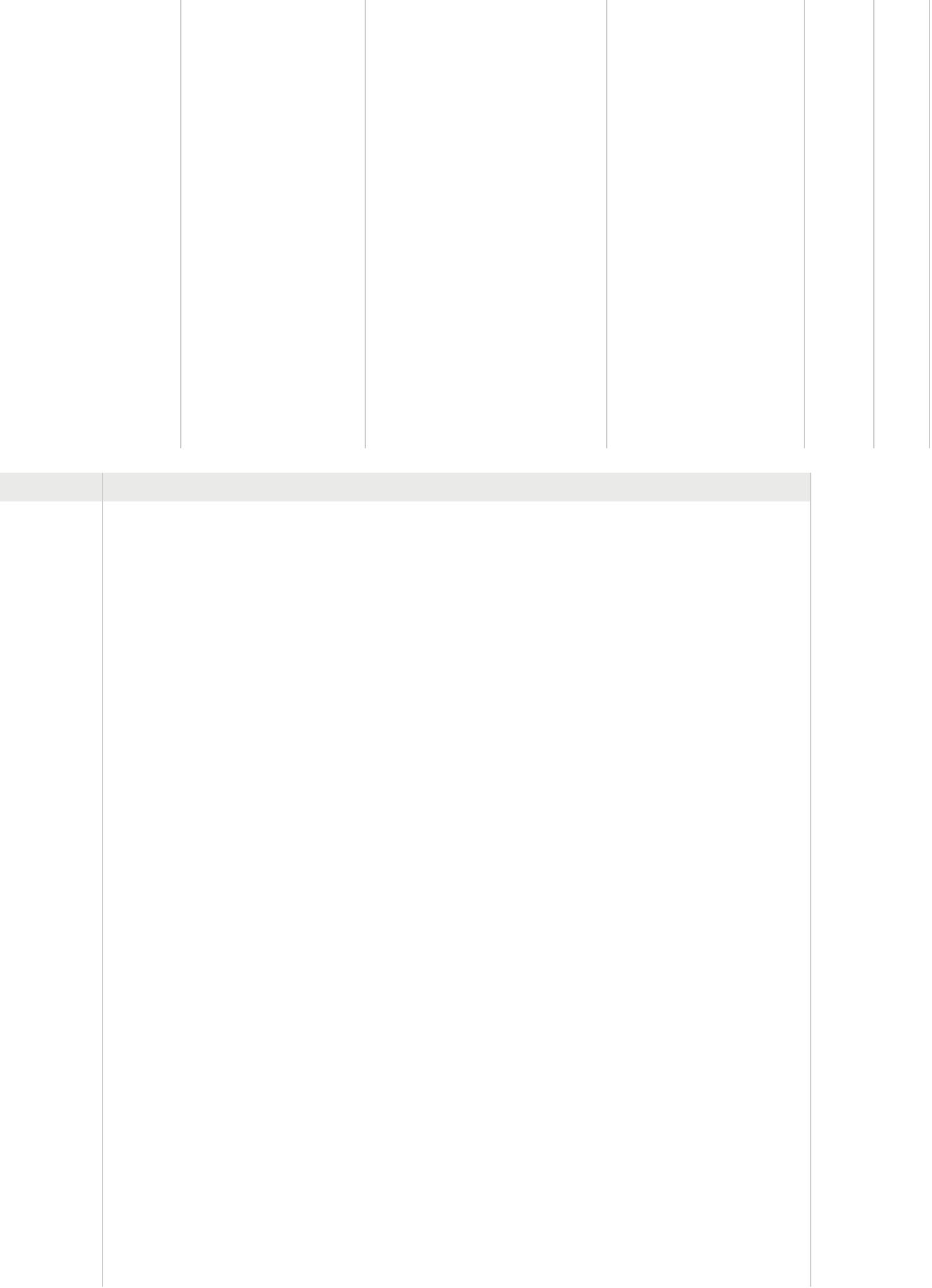 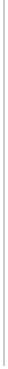 Q21 Would you prefer to see increasedsupport and activity for these groups or isthere a need for increased NHS led carewithin Debenham?Answered: 163	Skipped: 70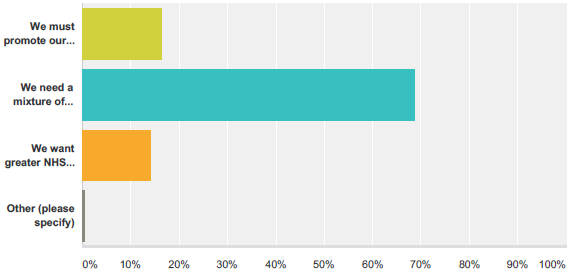 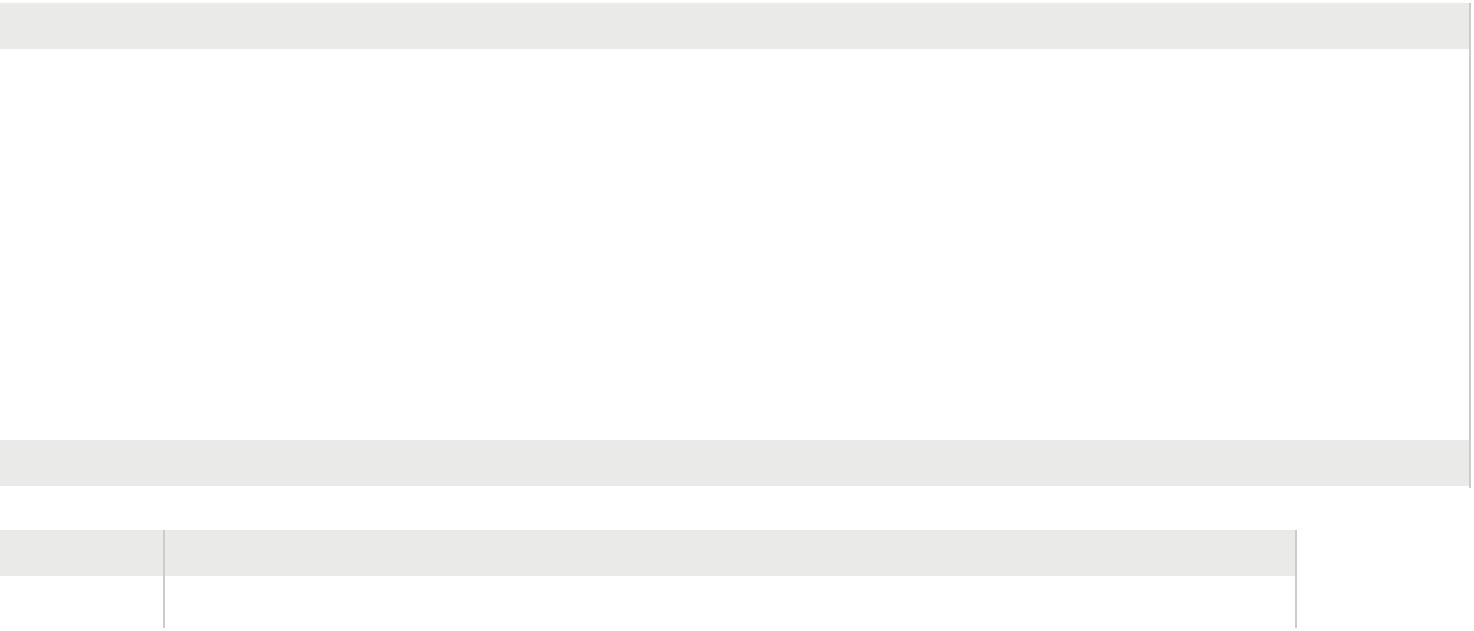 Q22 School expansion will impact upon the local infrastructure. What would be of most concern to you?Answered: 165	Skipped: 68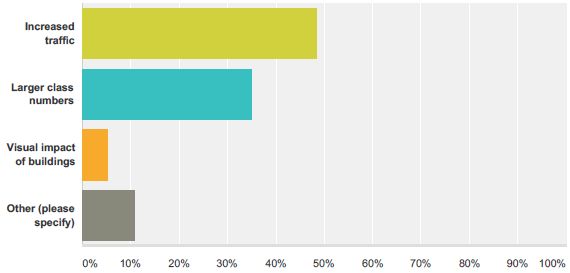 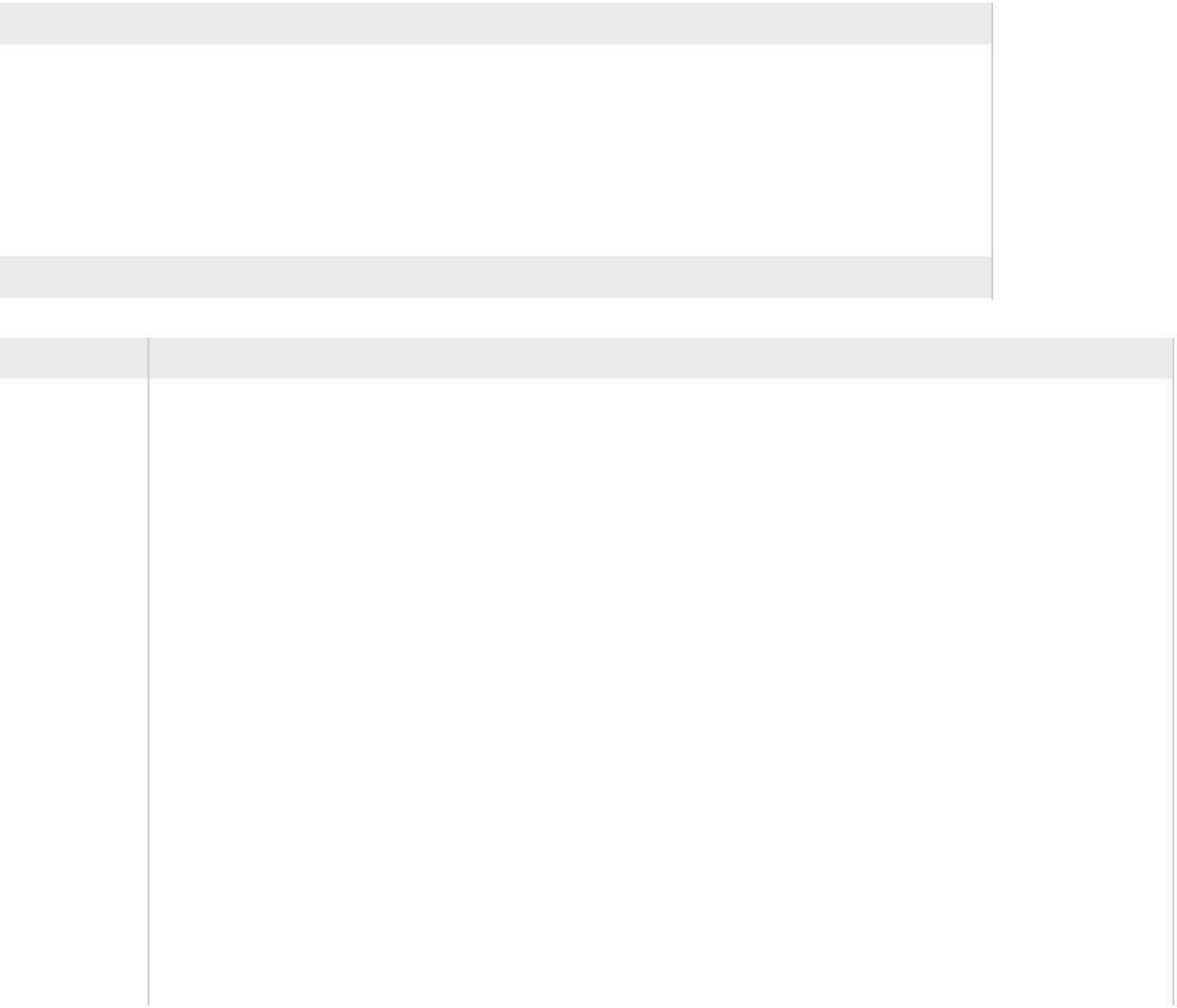 Q23 What area of provision from thefollowing 6 categories would you considermost important to you as a carer?Answered: 156	Skipped: 77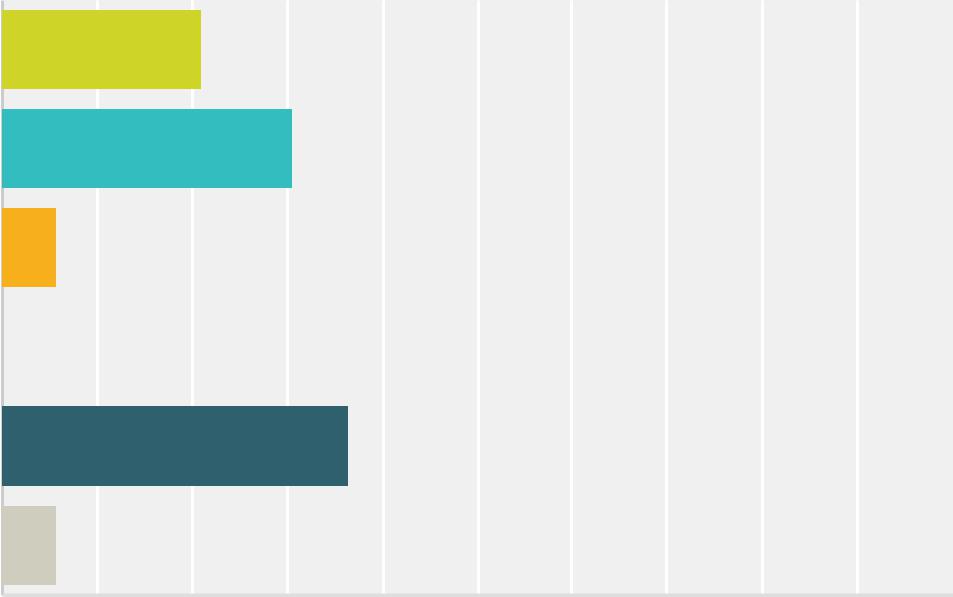 Drop off zonesand car parkingSafe walkingand cycling...More publictransportCrechefacilitiesQuality ofteachingOther (pleasespecify)0%	10%	20%	30%	40%	50%	60%	70%	80%	90%	100%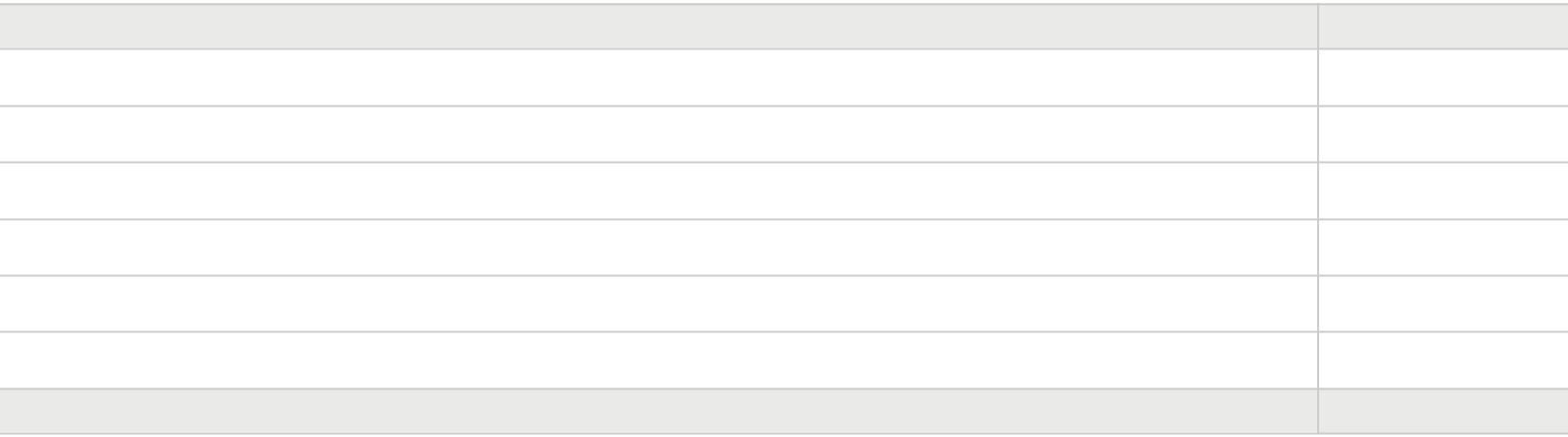 Answer ChoicesDrop off zones and car parkingSafe walking and cycling provision (pavements, crossings and street lighting)More public transportCreche facilitiesQuality of teachingOther (please specify)Total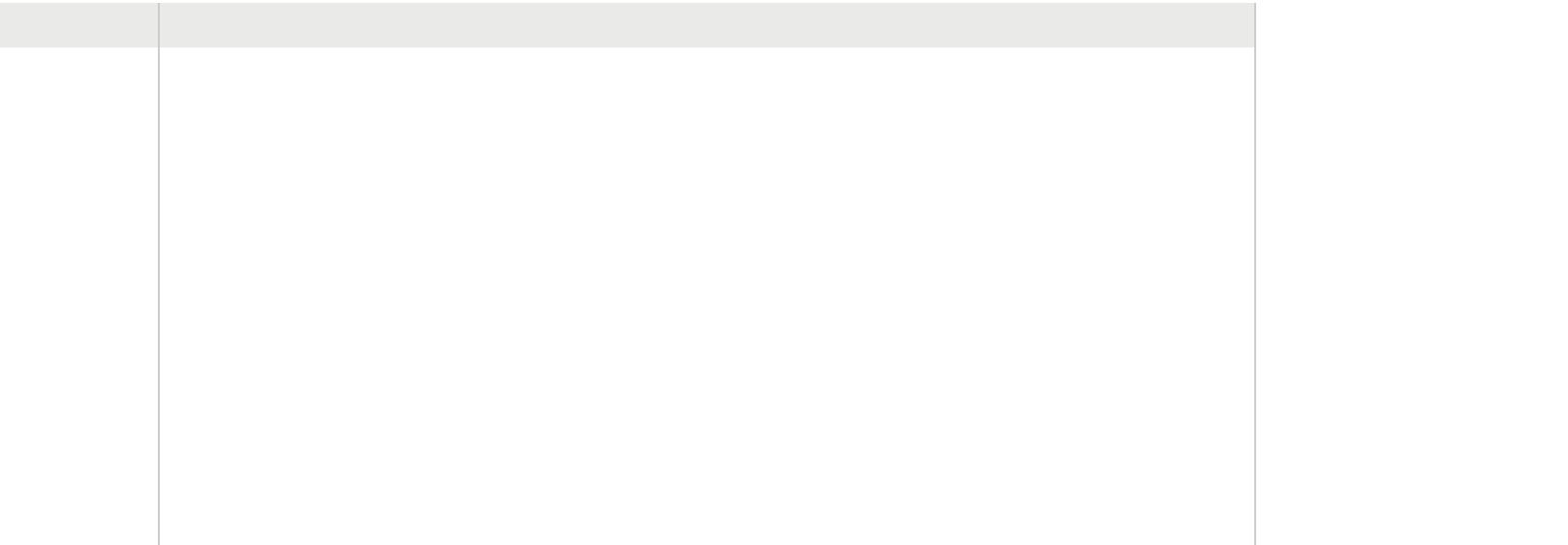 Responses21.15%	3330.77%	485.77%	90.00%	036.54%	575.77%	9156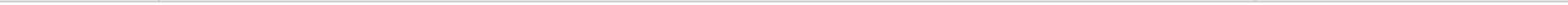 Q24 How important are the followingbusinesses to you?Answered: 163	Skipped: 70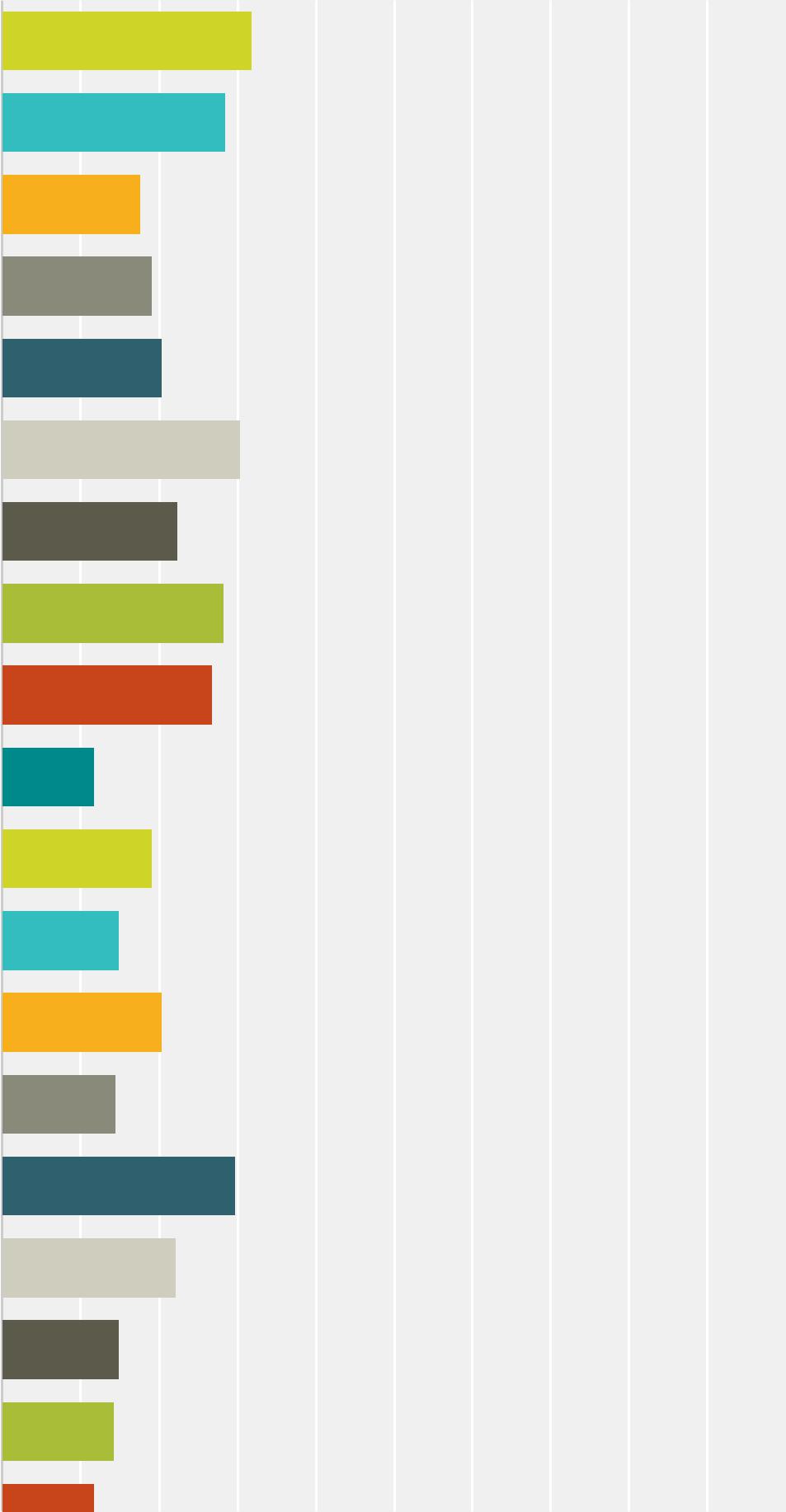 Antique ShopsArts and CraftShopsBakeryButchersCafesClothing ShopsDentistEstate AgentsFloristsFood ShopsGarage RepairsGreengrocersHairdressersHardware ShopsHealth andBeauty ShopsLight IndustryLocal TradesPersonsNewsagentsPharmacy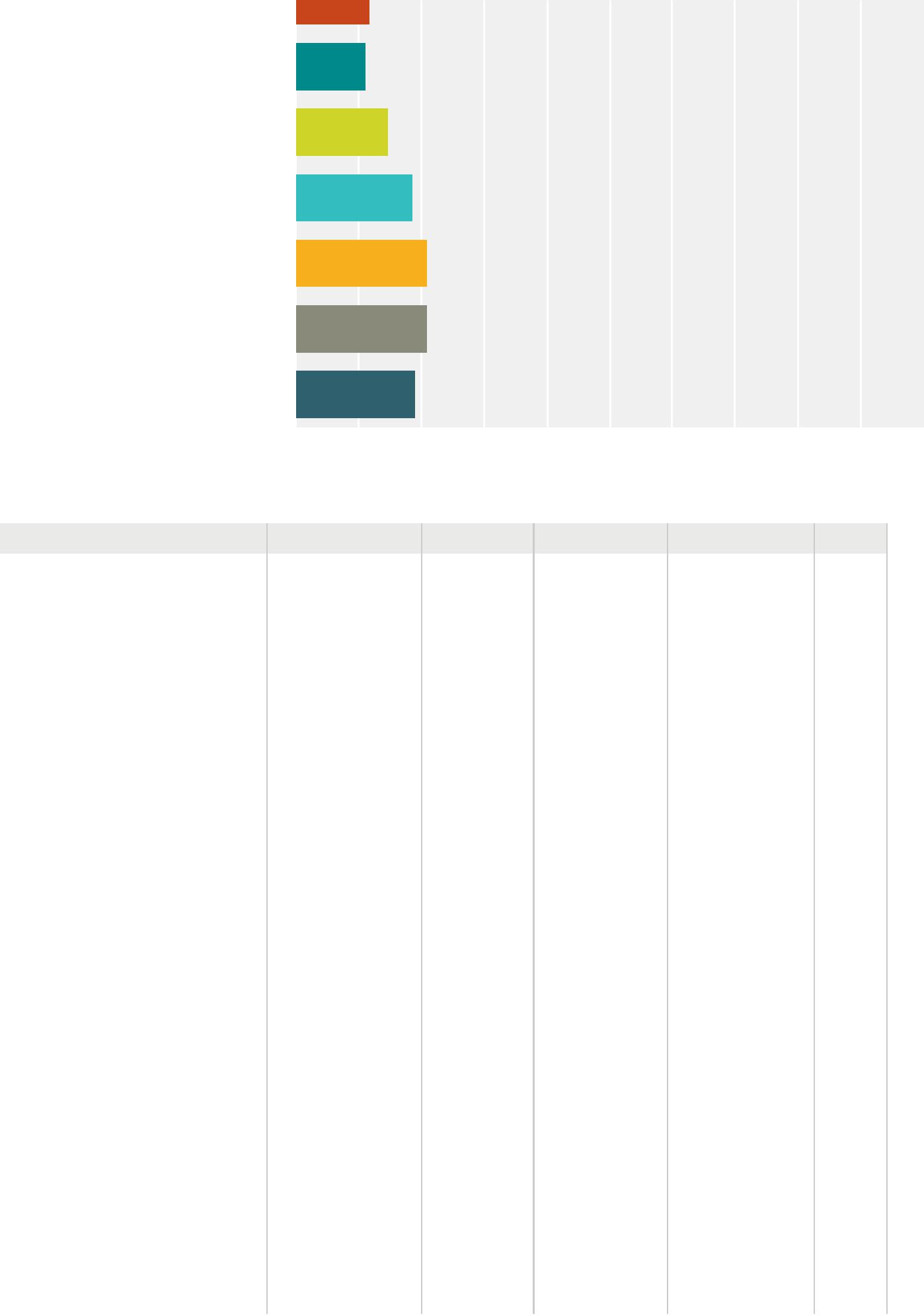 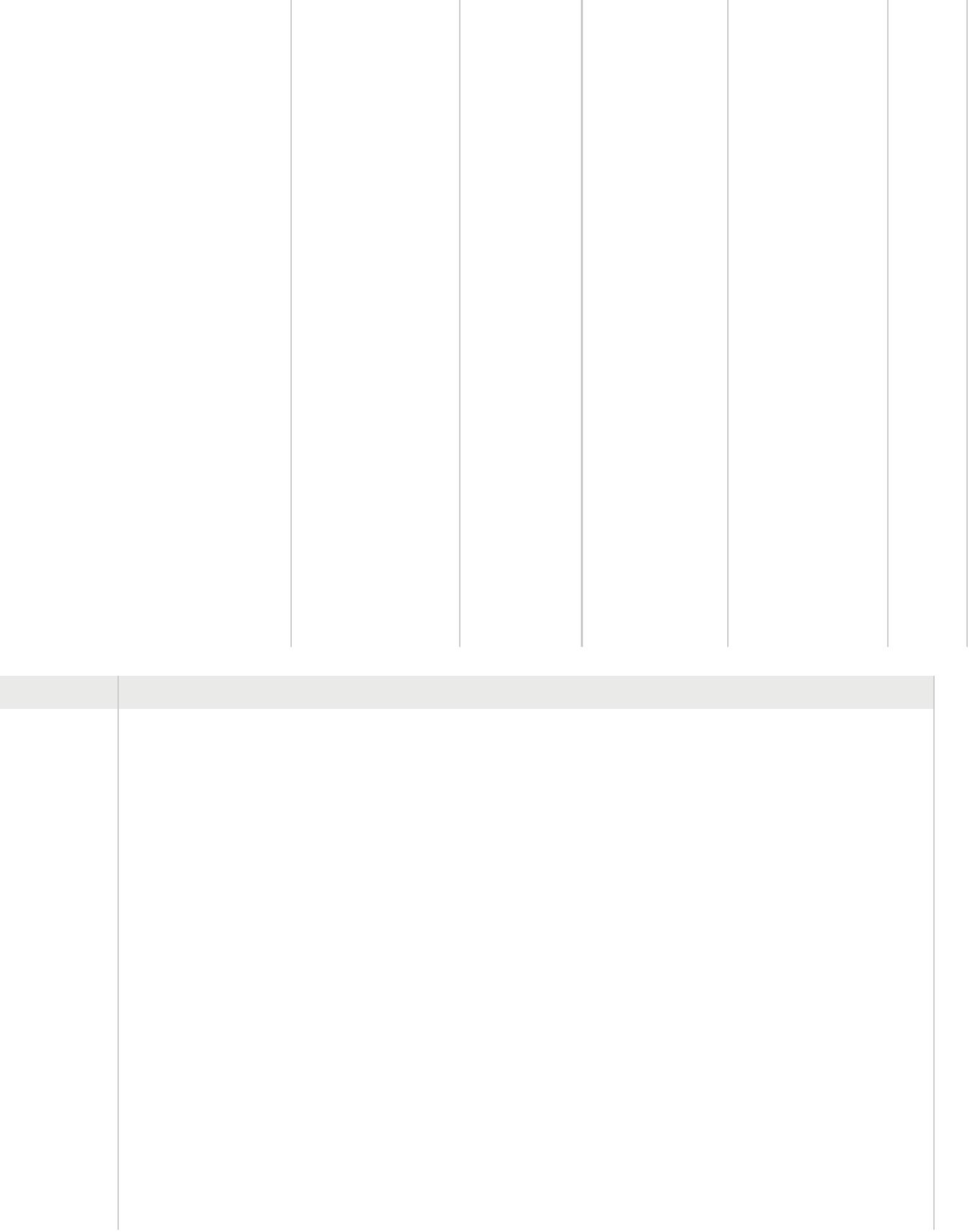 Q25 If there are any other businesses youwould like to see, please specify up to amaximum of 5?Answered: 52	Skipped: 181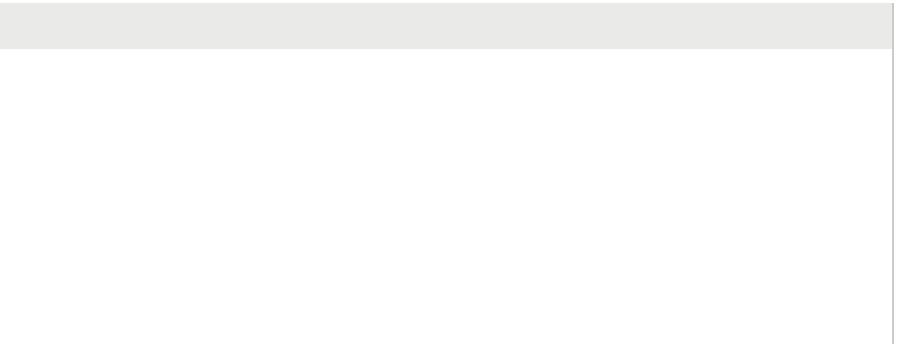 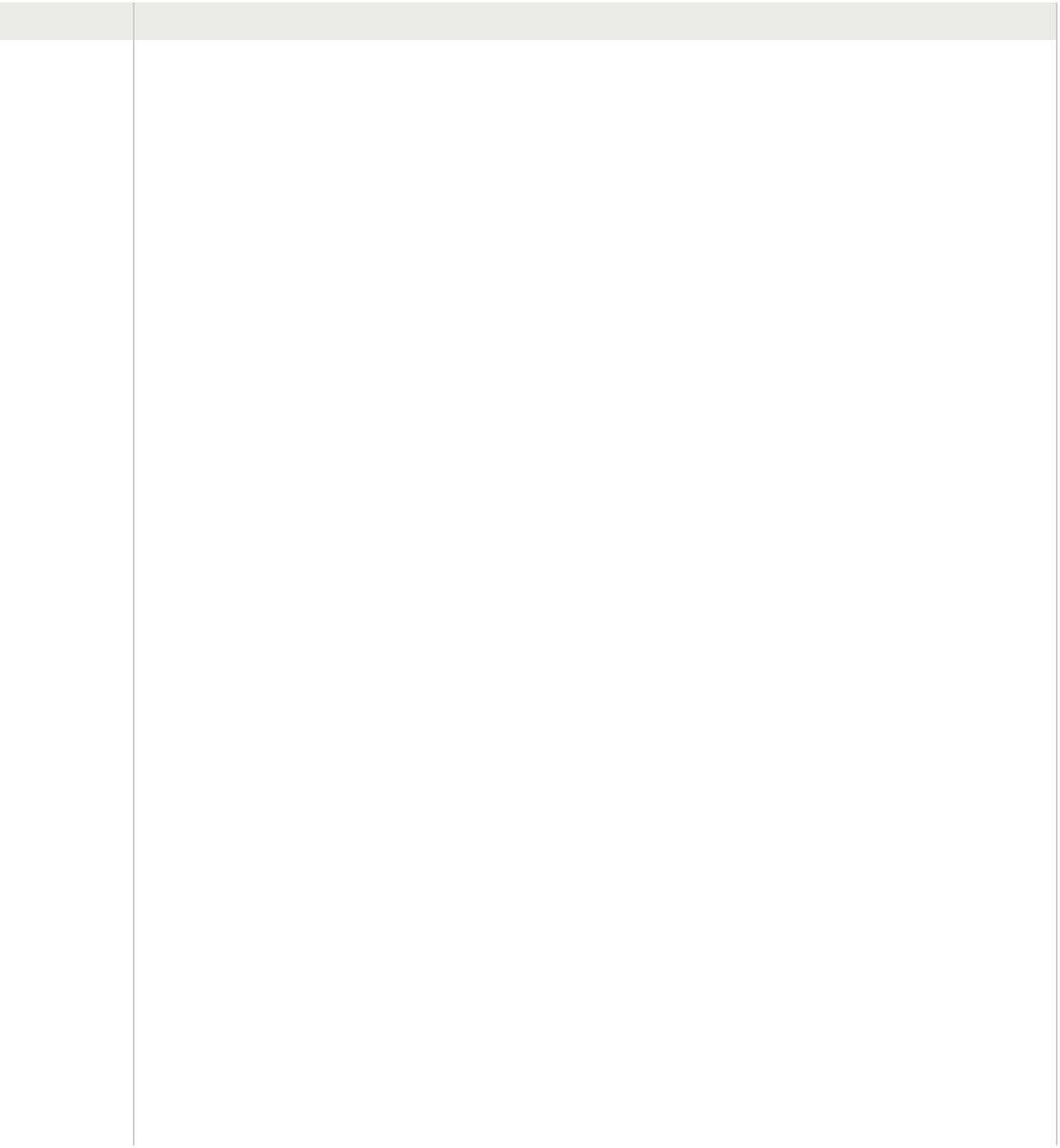 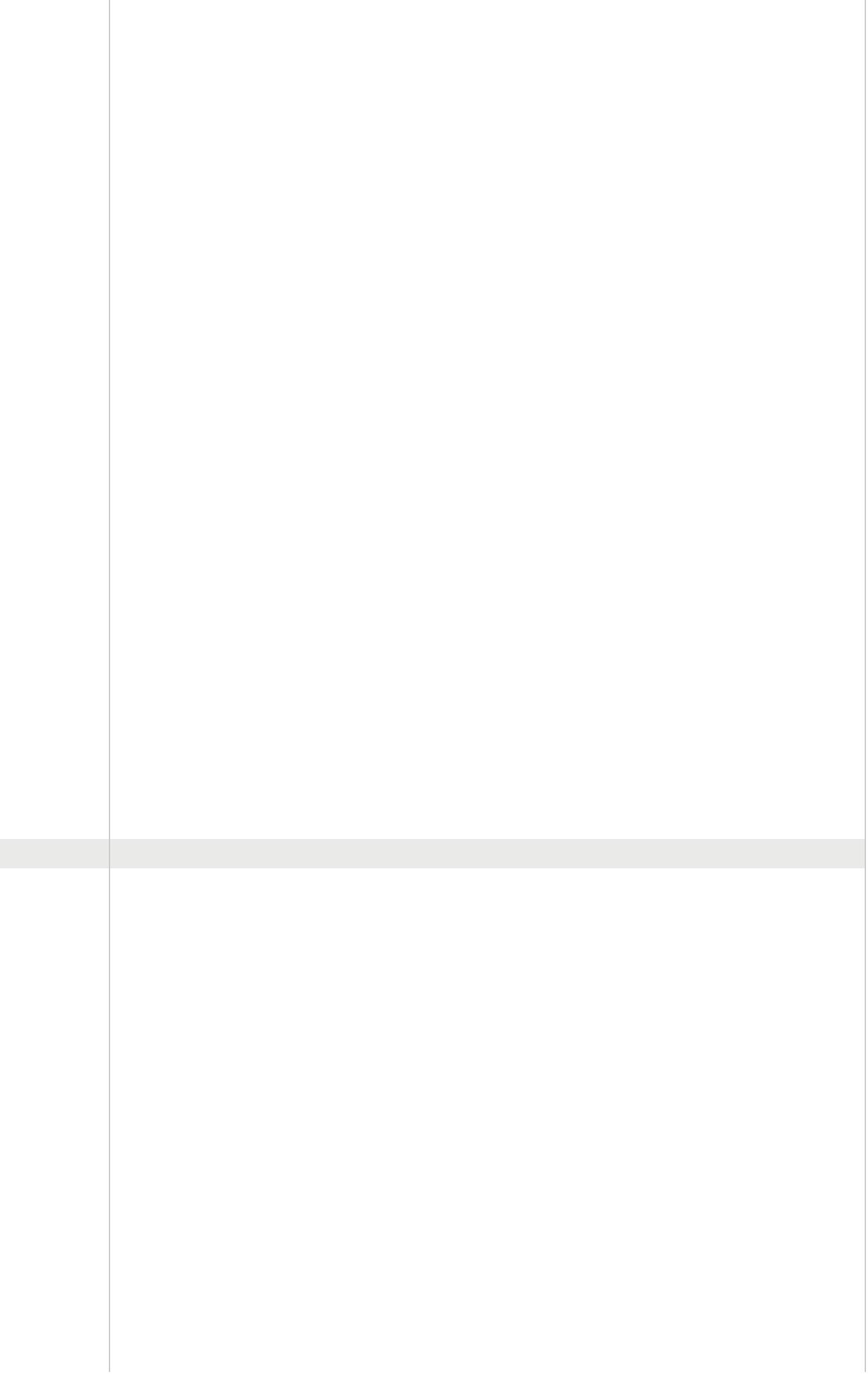 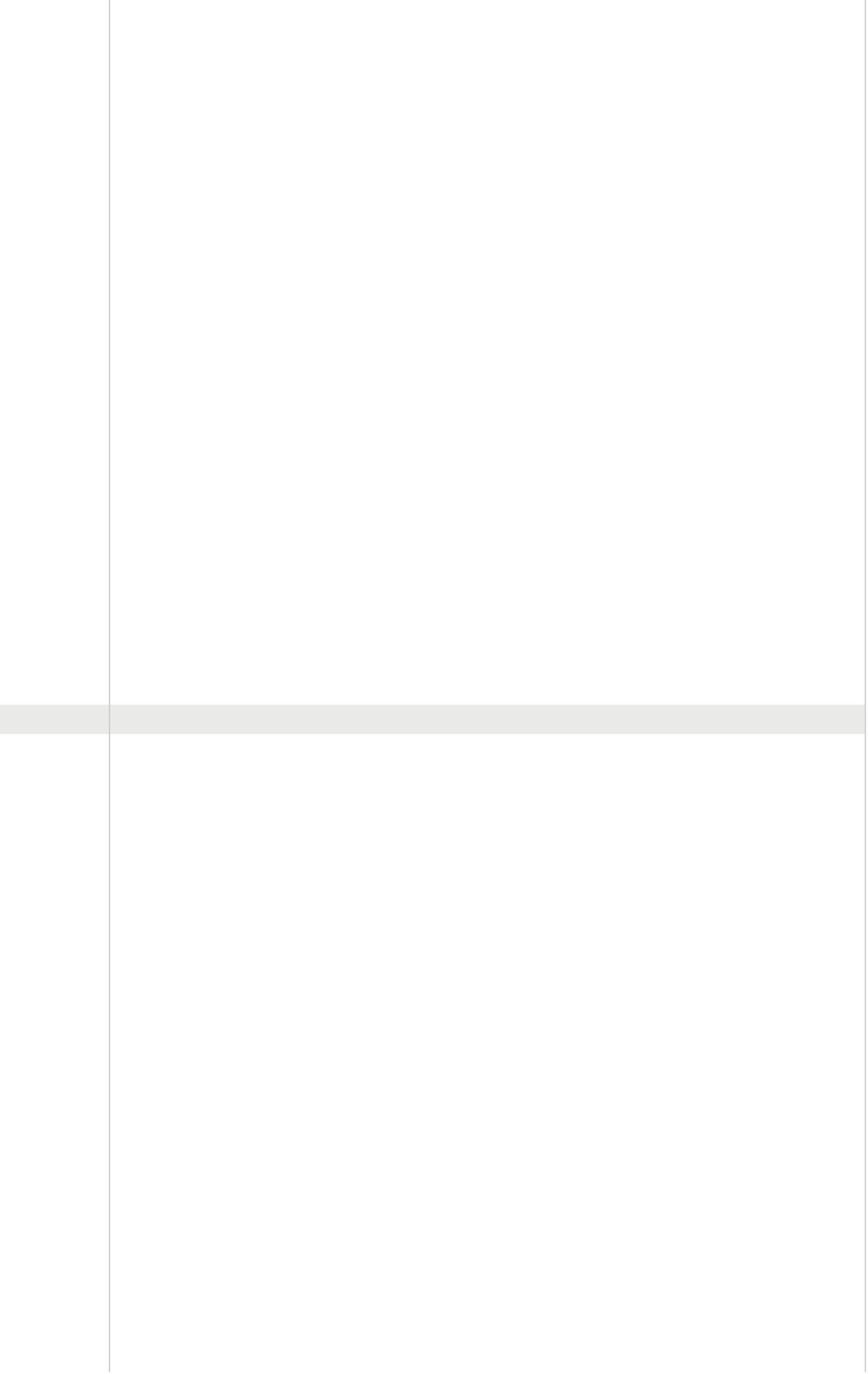 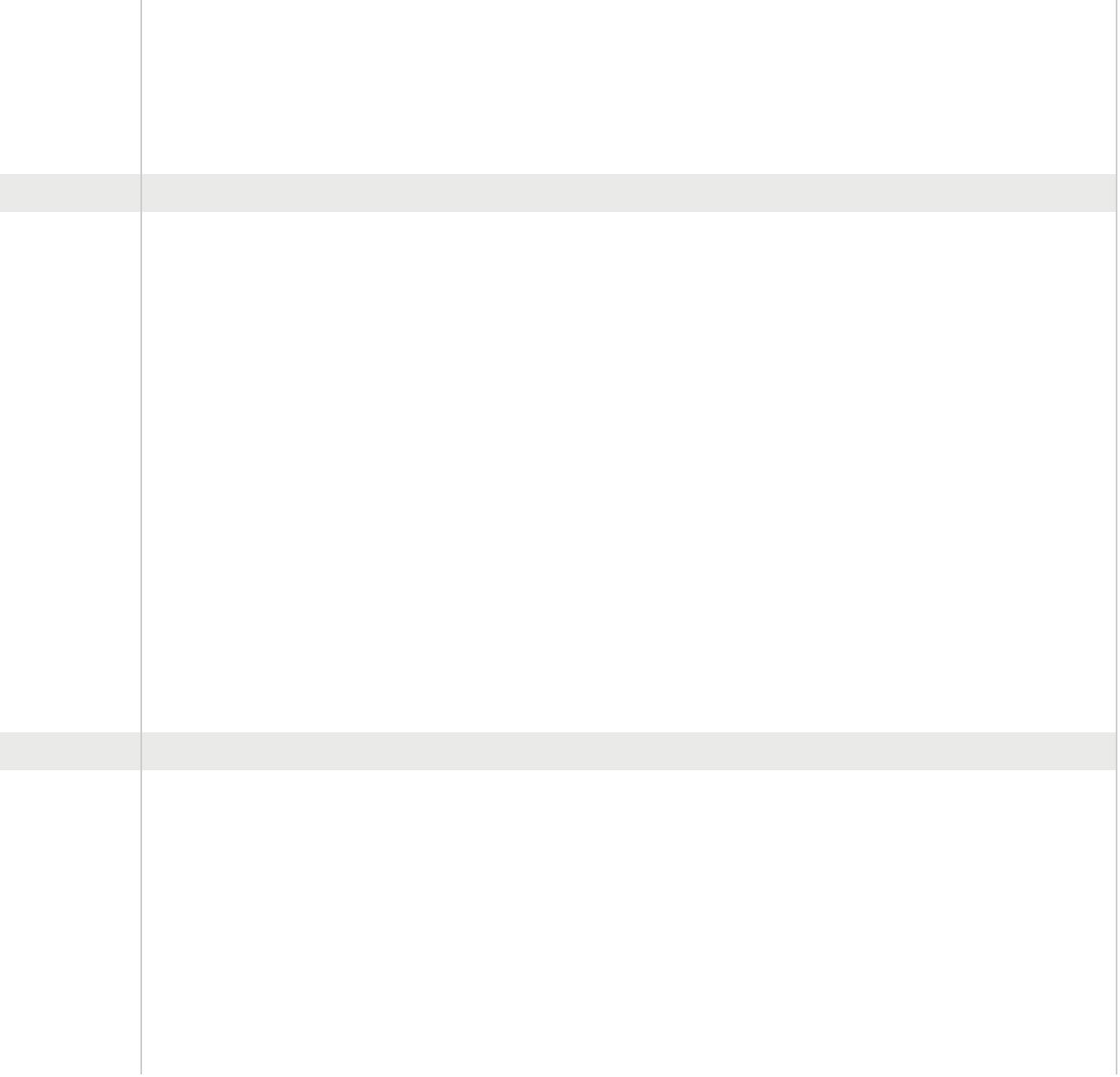 Q26 If you have answered the previousquestion, please rate its importance to youAnswered: 52	Skipped: 181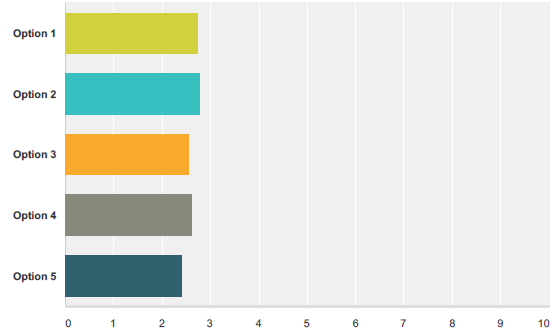 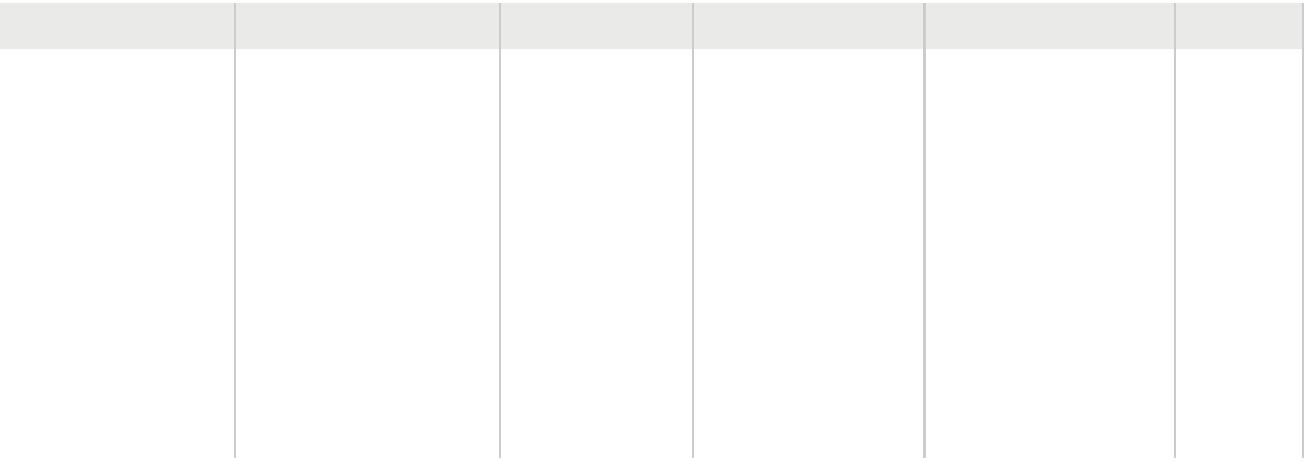 Q27 How important do you rate thefollowing?Answered: 159	Skipped: 74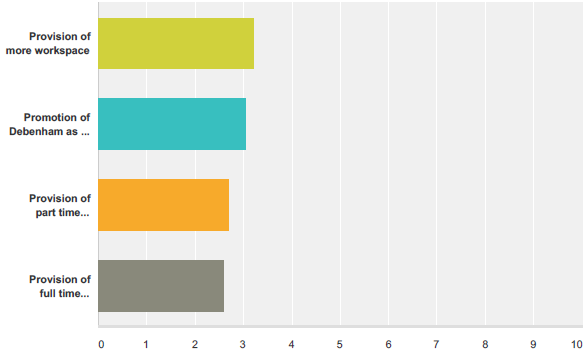 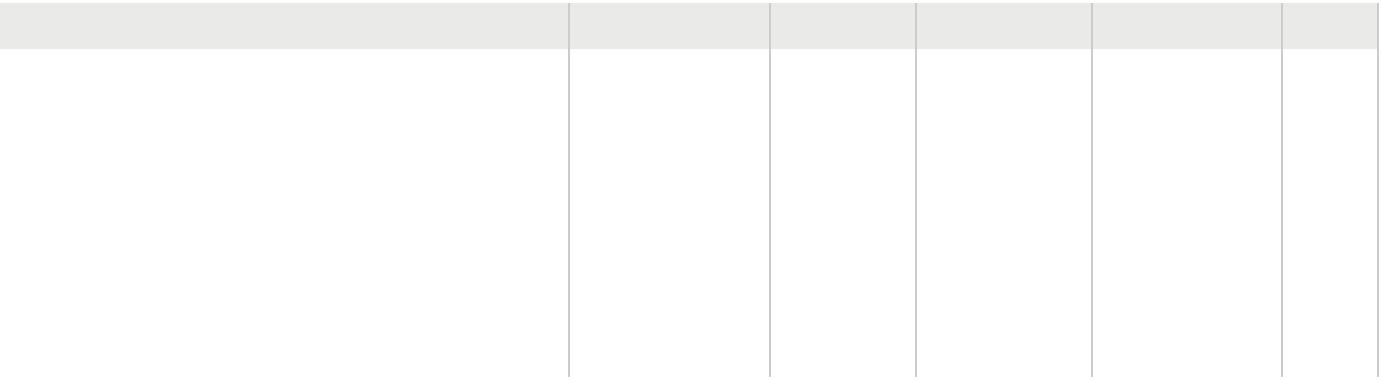 Q28 Do you have any further commentsabout businesses in Debenham?Answered: 36	Skipped: 197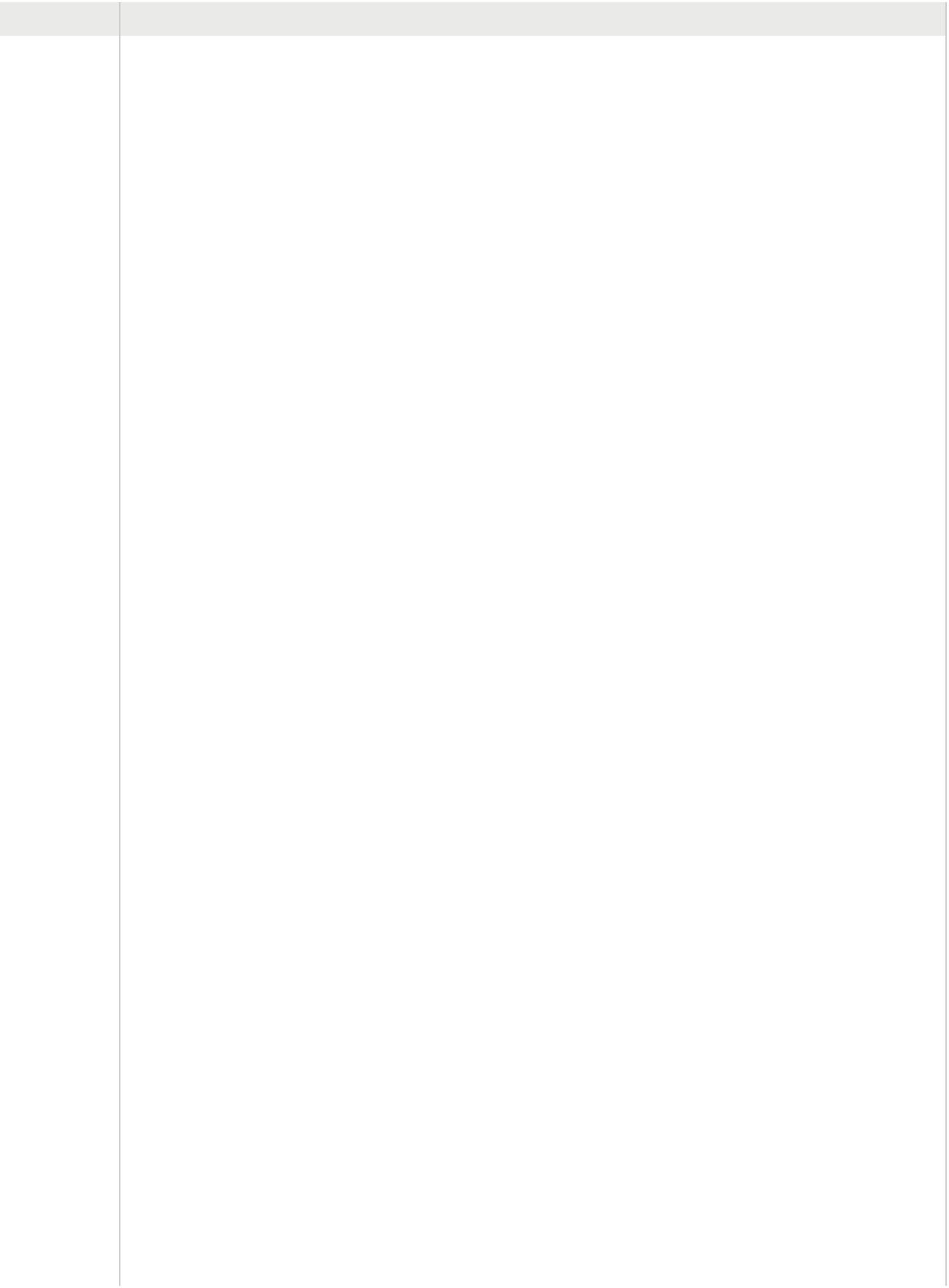 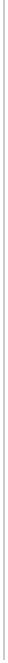 Q29 Thinking about traffic and car parking in the village, please indicate your views on the following:Answered: 162	Skipped: 71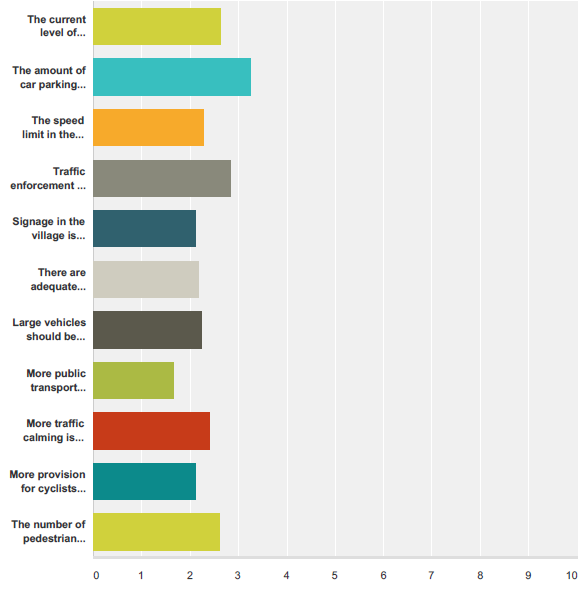 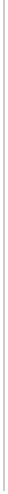 Q30 Do you have any further comments ontraffic and car parking?Answered: 80	Skipped: 153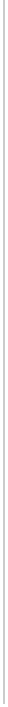 Q31 Thinking about how well the recreation, sporting and social facilities provision meet your needs, how adequate are they?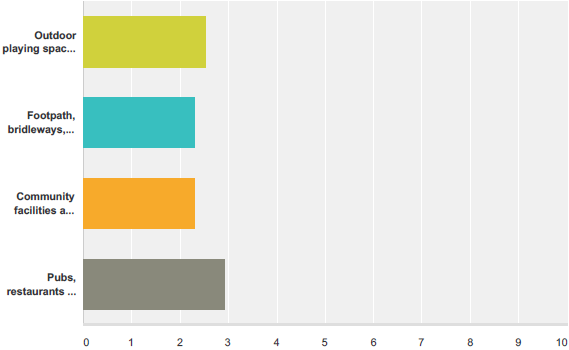 Answered: 156	Skipped: 77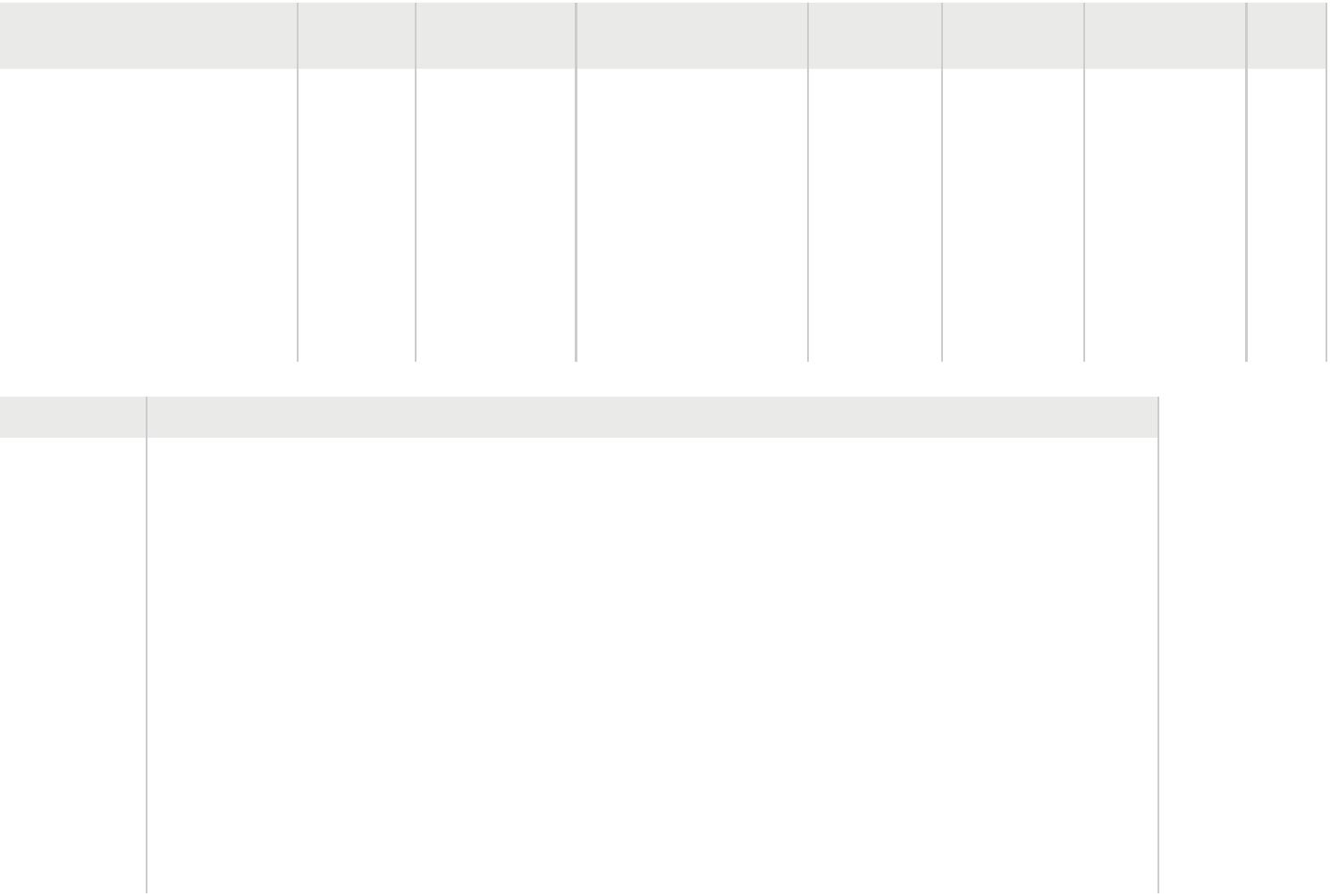 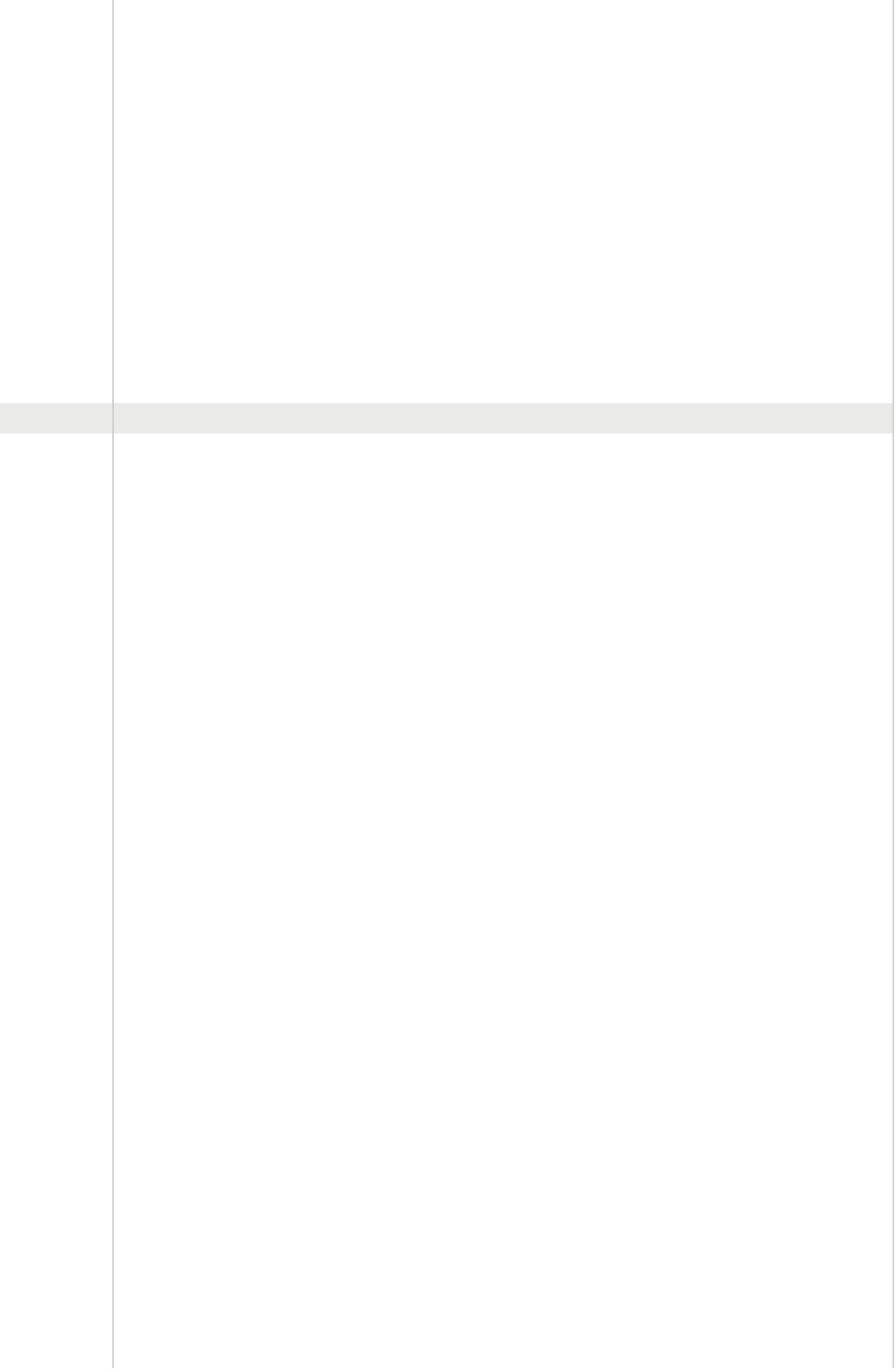 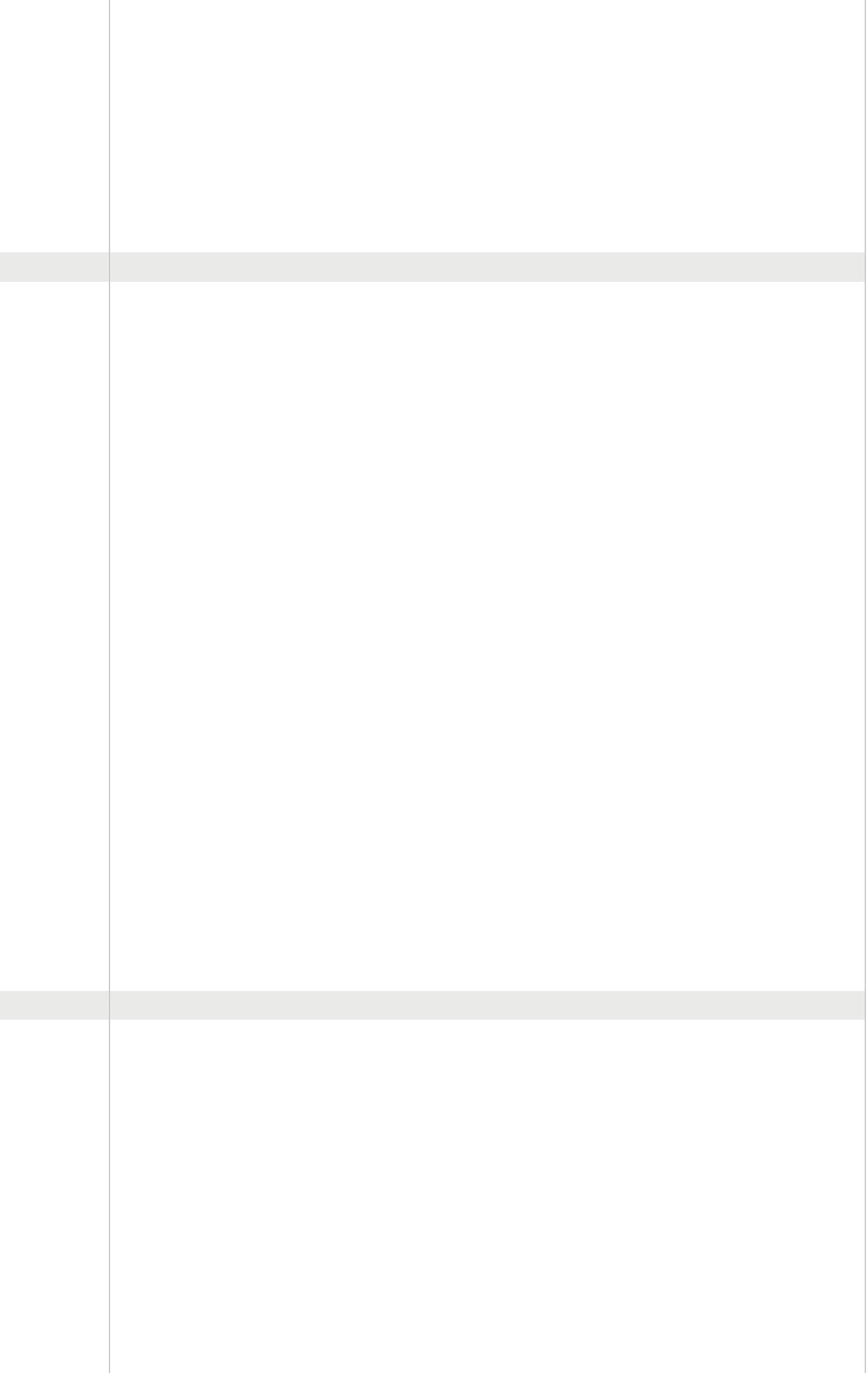 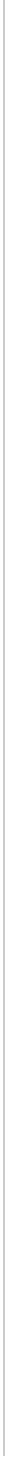 Q32 Is there adequate recreational, sporting and leisure provision for all age groups in the village.Answered: 157	Skipped: 76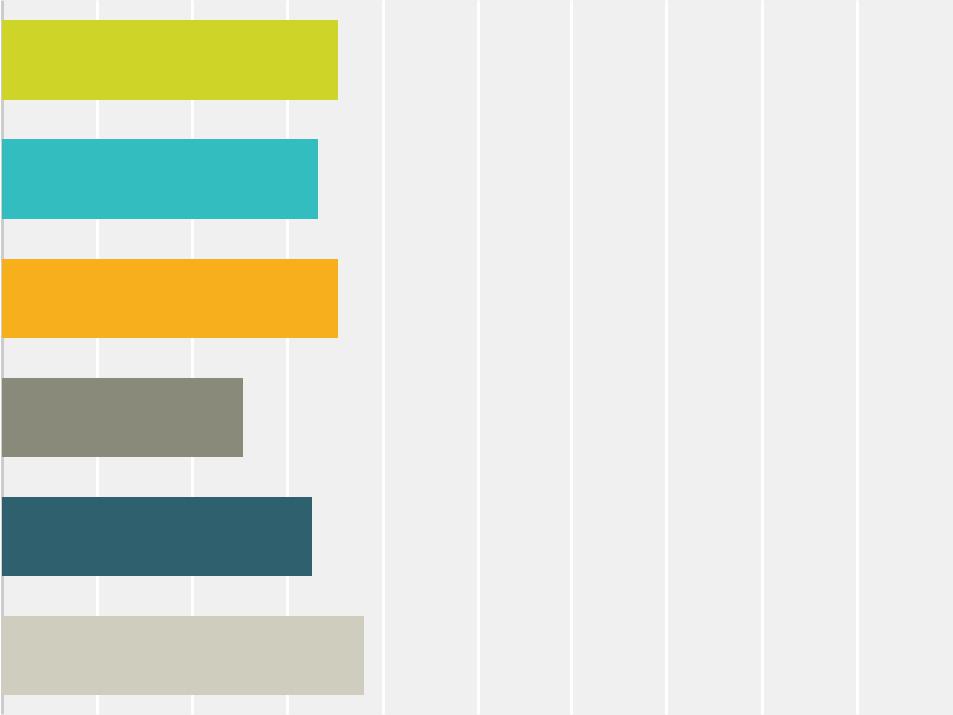 Preschoolers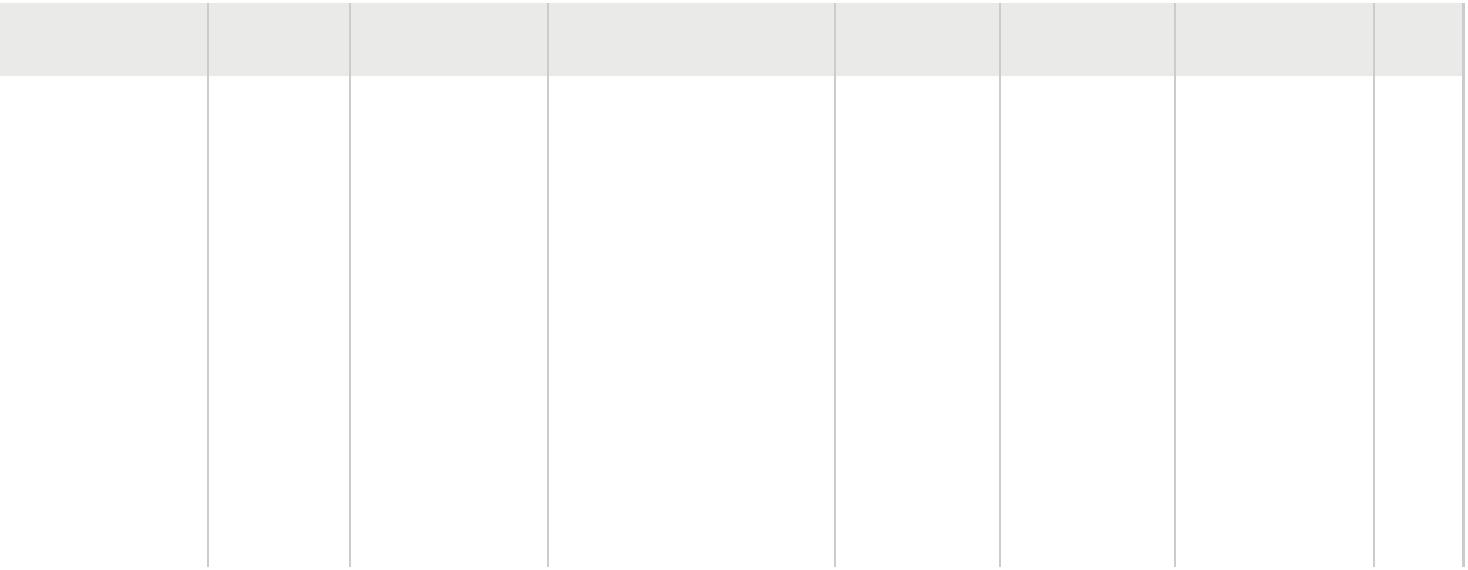 Q33 What additional provision is needed forthe following age groups?Answered: 51	Skipped: 182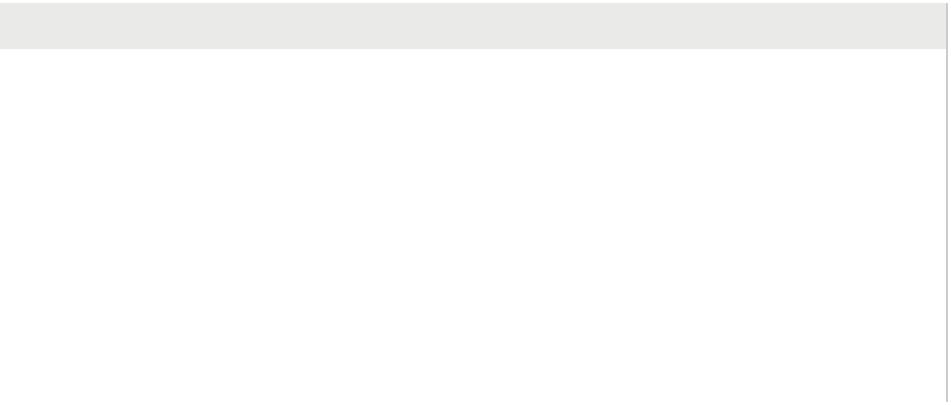 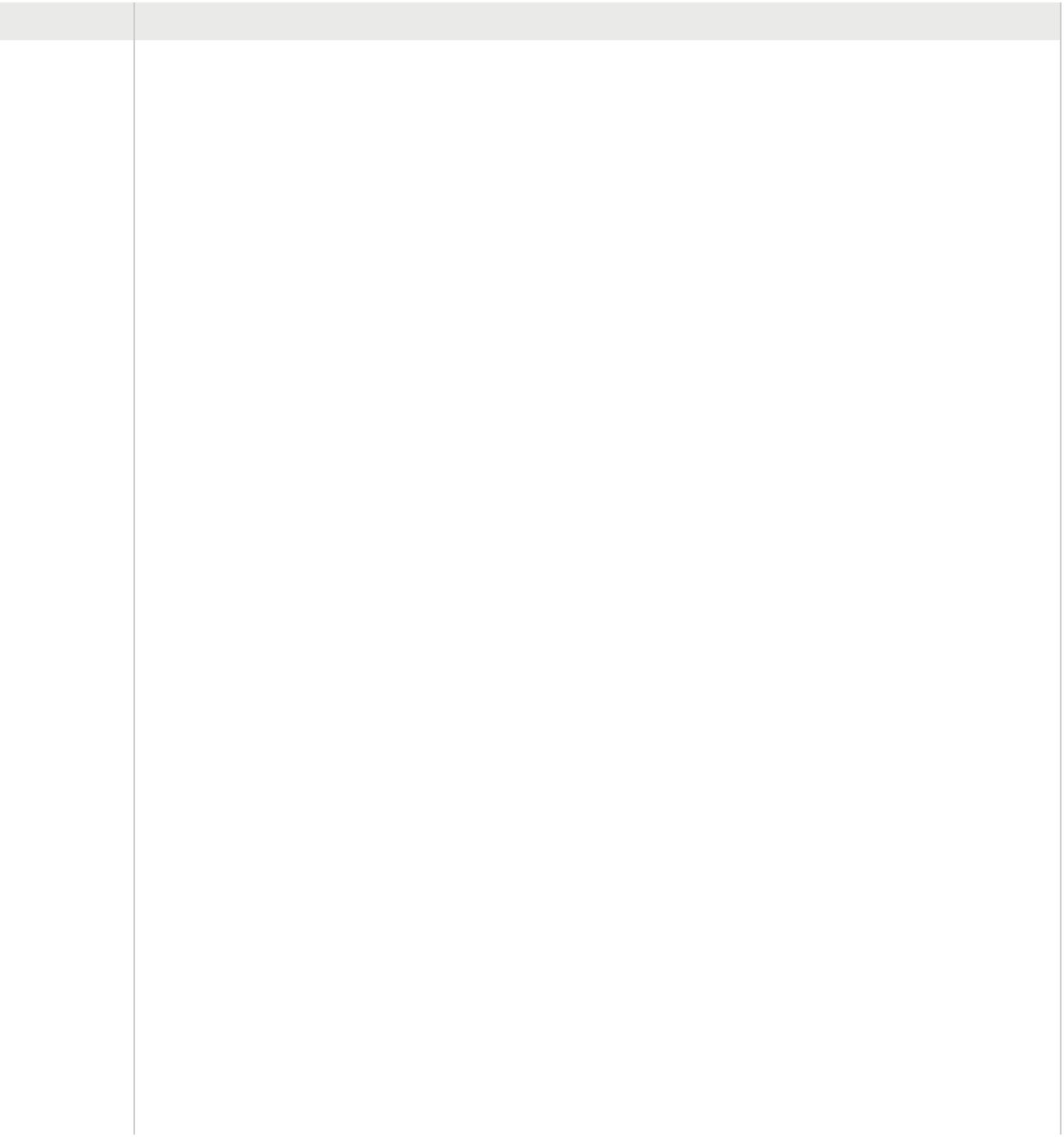 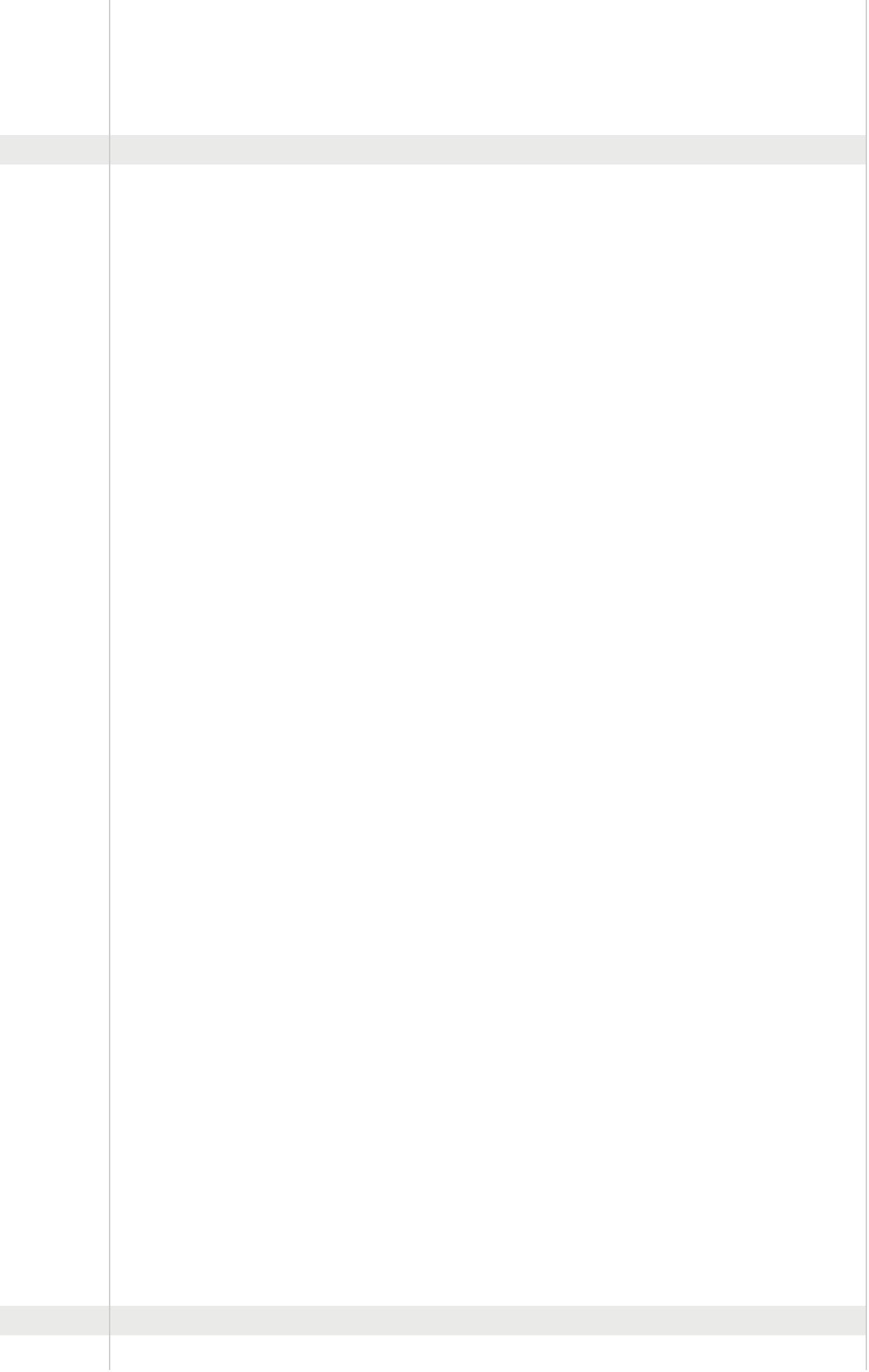 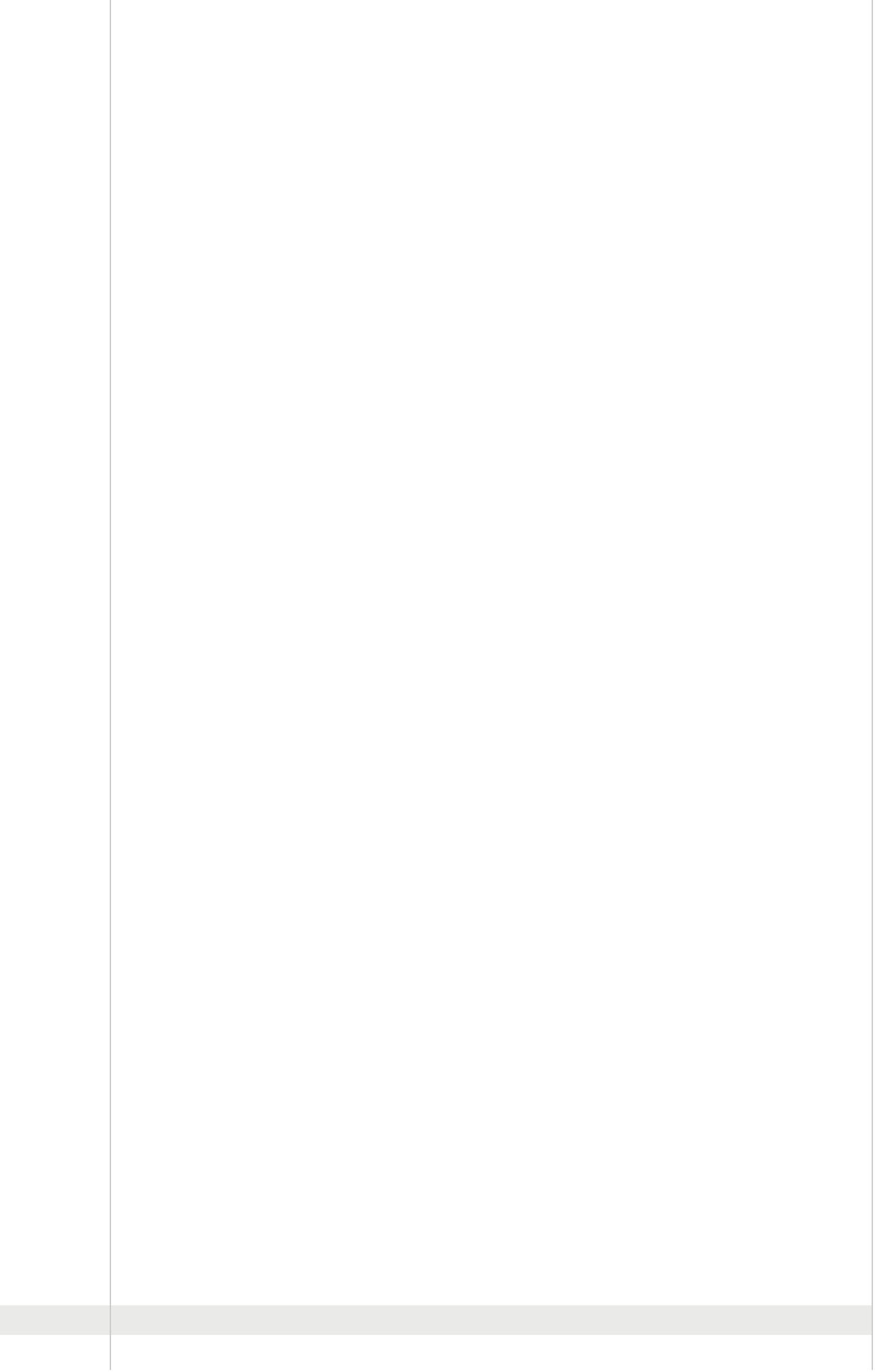 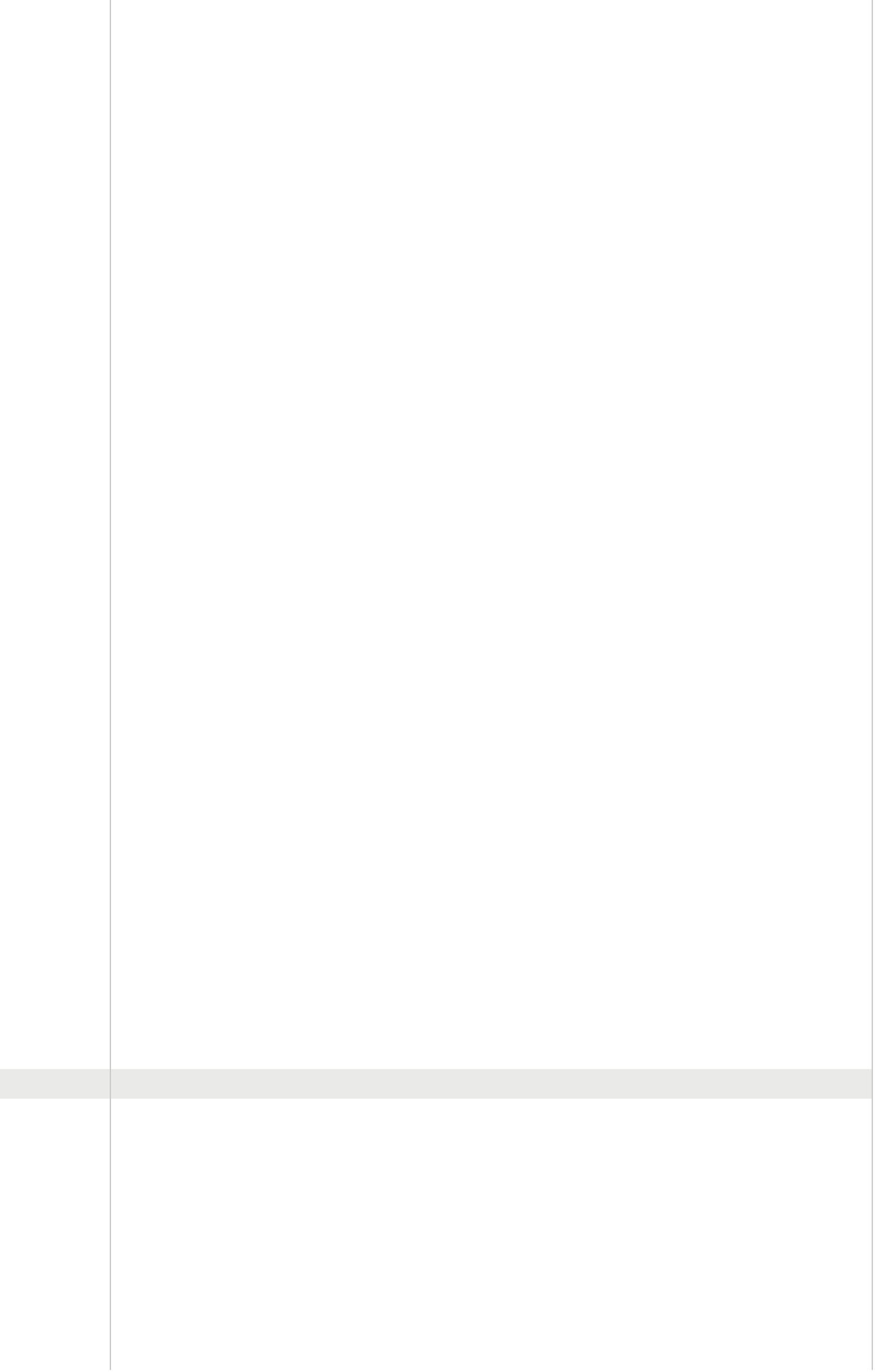 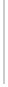 Q34 Where would you look for informationon activities in the villageAnswered: 156	Skipped: 77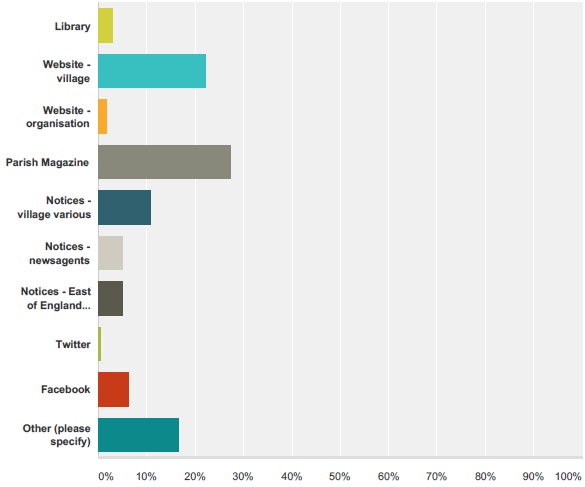 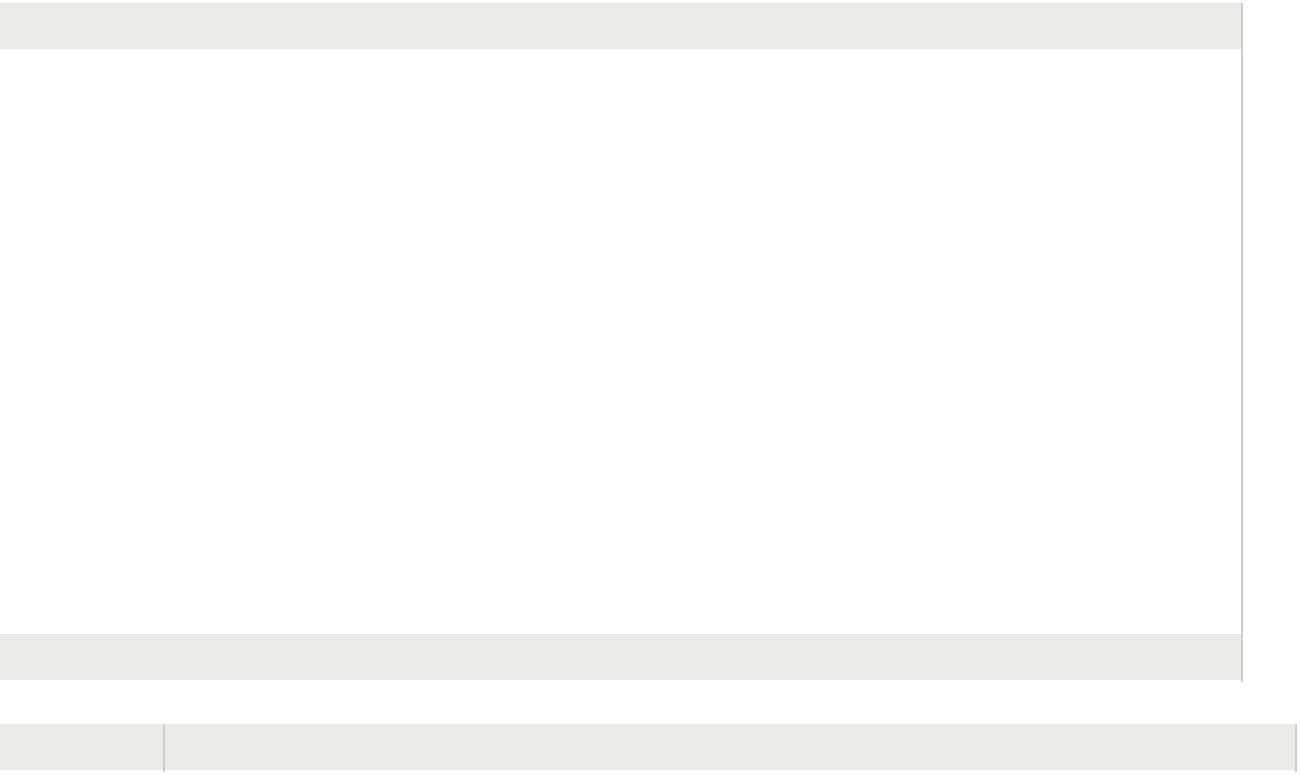 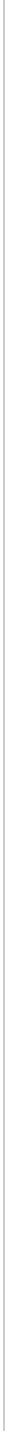 Phase 2 Regulation 14 Consultation Log0%10%20%30%40%50%60%70%80%90%100%Answer ChoicesResponsesResponsesYes92.67%215YesNo7.33%17NoTotal232Answer ChoicesAnswer ChoicesResponsesResponses0-5 yrs0-5 yrs19.02%19.02%19.02%39390-5 yrs0-5 yrs6-10 yrs6-10 yrs20.49%20.49%20.49%42426-10 yrs6-10 yrs11-20 yrs11-20 yrs24.39%24.39%24.39%505011-20 yrs11-20 yrs21+ yrs21+ yrs36.10%36.10%36.10%747421+ yrs21+ yrsTotalTotal2052050%10%20%30%40%50%60%70%80%90%100%Answer ChoicesResponsesResponsesYes8.87%18YesNo91.13%185NoTotal203Answered: 180   Skipped: 53Answered: 180   Skipped: 53Answered: 180   Skipped: 53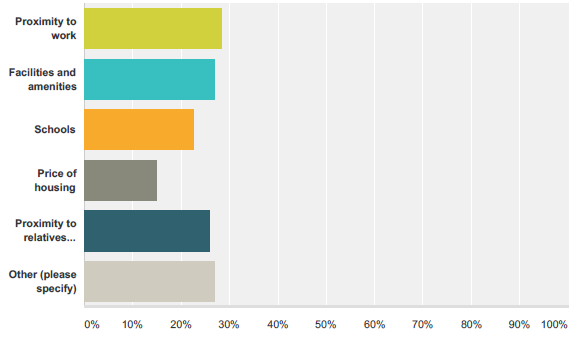 Answer ChoicesResponsesProximity to workProximity to workProximity to work28.33%5151Proximity to workProximity to workProximity to workFacilities and amenitiesFacilities and amenitiesFacilities and amenities27.22%4949Facilities and amenitiesFacilities and amenitiesFacilities and amenitiesSchools22.78%4141SchoolsPrice of housingPrice of housingPrice of housing15.00%2727Price of housingPrice of housingPrice of housingProximity to relatives /friendsProximity to relatives /friendsProximity to relatives /friends26.11%4747Proximity to relatives /friendsProximity to relatives /friendsProximity to relatives /friendsOther (please specify)Other (please specify)Other (please specify)27.22%4949Other (please specify)Other (please specify)Other (please specify)Total Respondents: 180Total Respondents: 180Total Respondents: 180#Other (please specify)Other (please specify)DateDateDate1Wanted larger garden.Wanted larger garden.2/8/2016 11:22 AM2/8/2016 11:22 AM2/8/2016 11:22 AM2An attractive village in the heart of the county and easy to get to most places including the caost.An attractive village in the heart of the county and easy to get to most places including the caost.An attractive village in the heart of the county and easy to get to most places including the caost.An attractive village in the heart of the county and easy to get to most places including the caost.An attractive village in the heart of the county and easy to get to most places including the caost.An attractive village in the heart of the county and easy to get to most places including the caost.An attractive village in the heart of the county and easy to get to most places including the caost.An attractive village in the heart of the county and easy to get to most places including the caost.1/31/2016 7:11 PM1/31/2016 7:11 PM1/31/2016 7:11 PM3Husband born in village and wanted to stayHusband born in village and wanted to stayHusband born in village and wanted to stay1/31/2016 4:08 PM1/31/2016 4:08 PM1/31/2016 4:08 PM4Husband born in village and wanted to stay.Husband born in village and wanted to stay.Husband born in village and wanted to stay.1/31/2016 3:55 PM1/31/2016 3:55 PM1/31/2016 3:55 PM5To be near Partner but we have now separated.To be near Partner but we have now separated.To be near Partner but we have now separated.To be near Partner but we have now separated.1/28/2016 7:03 PM1/28/2016 7:03 PM1/28/2016 7:03 PM6Born in London, but have lived in the area for 45 years.Born in London, but have lived in the area for 45 years.Born in London, but have lived in the area for 45 years.Born in London, but have lived in the area for 45 years.Born in London, but have lived in the area for 45 years.1/25/2016 9:05 AM1/25/2016 9:05 AM1/25/2016 9:05 AM7Wanted to relocate from London to the countryside. Already knew Suffolk, was born in the county and had a weekendWanted to relocate from London to the countryside. Already knew Suffolk, was born in the county and had a weekendWanted to relocate from London to the countryside. Already knew Suffolk, was born in the county and had a weekendWanted to relocate from London to the countryside. Already knew Suffolk, was born in the county and had a weekendWanted to relocate from London to the countryside. Already knew Suffolk, was born in the county and had a weekendWanted to relocate from London to the countryside. Already knew Suffolk, was born in the county and had a weekendWanted to relocate from London to the countryside. Already knew Suffolk, was born in the county and had a weekendWanted to relocate from London to the countryside. Already knew Suffolk, was born in the county and had a weekendWanted to relocate from London to the countryside. Already knew Suffolk, was born in the county and had a weekendWanted to relocate from London to the countryside. Already knew Suffolk, was born in the county and had a weekendWanted to relocate from London to the countryside. Already knew Suffolk, was born in the county and had a weekend1/24/2016 2:04 PM1/24/2016 2:04 PM1/24/2016 2:04 PMcottage for 10 years before moving permanently.cottage for 10 years before moving permanently.cottage for 10 years before moving permanently.cottage for 10 years before moving permanently.8To escape the big cityTo escape the big city1/22/2016 7:28 PM1/22/2016 7:28 PM1/22/2016 7:28 PM9Character & friendlinessCharacter & friendliness1/19/2016 9:27 AM1/19/2016 9:27 AM1/19/2016 9:27 AM10It had the ideal property that I was looking to live in.It had the ideal property that I was looking to live in.It had the ideal property that I was looking to live in.It had the ideal property that I was looking to live in.1/18/2016 7:39 PM1/18/2016 7:39 PM1/18/2016 7:39 PM11Having lived in a village in Kent for 36 years, we wished to move to something similar. Debenham had everything we1/16/2016 2:17 PMwished for and a lot more. No rail, motorway or aircraft noise and a lot less traffic. With sheltered housing for elderlyrelatives ( who moved here from Kent 2 years after us) what more could we ask for.12Wanted toretired here.1/16/2016 9:39 AM13found our dream home a grade listed 1680 house that used to be the Prince of Wales pub.1/16/2016 9:25 AM14Quality of life.1/15/2016 8:20 PM15Ignore this entry. Just testing it works on iPad. Barry woods1/15/2016 1:46 PM16looking to move out of London and Debenham ticked all our boxes1/15/2016 1:44 PM17appropriate housing1/15/2016 9:54 AM18nice village to retire to1/14/2016 11:05 AM19born in earl soham1/13/2016 7:26 PM20Retirement to quiet ruraland peacful neighbourhood1/13/2016 4:00 PM21We had a specific criteria for a house and found that in Debenham.1/13/2016 3:06 PM22The house we moved to most suited our needs and we liked the village community at the time.1/13/2016 1:38 PM23Lovely area12/20/2015 6:02 PM24quality of architecture12/16/2015 3:54 PM25We found a beautiful house in Debenham, and we wanted to move away from London.12/16/2015 3:13 PM26Beautiful place to live12/13/2015 5:10 PM27Nice place to live12/13/2015 4:55 PM28countryside setting with good facilities12/13/2015 2:18 PM29attraction of living in rural location but not completely isolated12/12/2015 3:34 PM30Moving out of London but needed good transport links to London and Bedfordshire.12/9/2015 5:14 PM31It's a lovely village with great architecture12/9/2015 11:50 AM32Previously lived in Kesgrave and have been looking for a village location for about 3yrs. Found our dream home in11/22/2015 4:43 PMDebenham and moved here in April this year (2015).33Just loved the look of the village and it had all we wished for.11/13/2015 8:36 AM34A beautiful historic rural village surrounded by fields and countryside, with a C of E church, C of E primary and11/11/2015 5:47 PMsecondary schools.35lifestyle change11/11/2015 2:51 PM36Looking for a house to rent found one in Debenham, Fell in love with the village now proud to call it our home11/11/2015 10:01 AM37better for the family living outside the city11/3/2015 2:46 PM38Wanted our family to be part of a village community.10/27/2015 1:49 AM39Countryside10/20/2015 12:15 PM40Forced to move with the job.10/13/2015 6:49 PM41Marriage10/13/2015 5:24 PM42Moving from a flat to a house in anticipation of first child and seeking a suitable location.10/12/2015 10:48 PM43Ex husband wanted a 'house in the country' so found one. After divorce, found the nearest place where children would10/6/2015 7:36 PMbe going to school so moved to Debenham44Had to move from rented accommodation and it was either Framlingham or here - relatives here, so Debenham won!10/6/2015 7:06 PM45Moved to the countryside from a town but keeping facilities nearby.10/6/2015 12:47 PM46A mix of reasons including attractiveness and size of the village, schools, proximity to family and a need to downsize10/5/2015 3:46 PM47to live with partner10/5/2015 1:51 PM48size of town/village in rural location10/5/2015 11:49 AM49I came to live with the man that is now my husband10/5/2015 11:17 AMAnswer ChoicesAnswer ChoicesResponsesResponses11-190.51%0.51%0.51%1111-1920-292.54%2.54%2.54%5520-2930-4931.47%31.47%31.47%626230-4950-6440.10%40.10%40.10%797950-6465+25.38%25.38%25.38%505065+TotalTotal197197Answer ChoicesAnswer ChoicesResponsesStrongly agreeStrongly agree16.23%3131Strongly agreeStrongly agreeAgreeAgree36.13%6969AgreeAgreeNeither agree nor disagreeNeither agree nor disagree14.14%2727Neither agree nor disagreeNeither agree nor disagreeDisagreeDisagree20.42%3939DisagreeDisagreeStrongly disagreeStrongly disagree8.38%1616Strongly disagreeStrongly disagreeNot sure / don't knowNot sure / don't know4.71%99Not sure / don't knowNot sure / don't knowTotalTotal191191Answer ChoicesAnswer ChoicesResponsesNoneNone10.58%2020NoneNoneLess than 10Less than 1015.87%3030Less than 10Less than 1010 - 2526.98%515110 - 2526 - 5027.51%525226 - 5050+19.05%363650+TotalTotal189189Answer ChoicesResponsesSmall scale and dispersedSmall scale and dispersedSmall scale and dispersed76.50%140140Small scale and dispersedSmall scale and dispersedSmall scale and dispersedOne or two large developmentsOne or two large developmentsOne or two large developments13.66%2525One or two large developmentsOne or two large developmentsOne or two large developmentsOther (please specify)Other (please specify)Other (please specify)9.84%1818Other (please specify)Other (please specify)Other (please specify)Total183183#Other (please specify)Other (please specify)DateDateDate1IndividualIndividual2/8/2016 6:01 PM2/8/2016 6:01 PM2/8/2016 6:01 PM2We don't need any moreWe don't need any more1/25/2016 9:07 AM1/25/2016 9:07 AM1/25/2016 9:07 AM3Debenham is too small to build further housing. The road network leading to Debenham in all directions is not fit forDebenham is too small to build further housing. The road network leading to Debenham in all directions is not fit forDebenham is too small to build further housing. The road network leading to Debenham in all directions is not fit forDebenham is too small to build further housing. The road network leading to Debenham in all directions is not fit forDebenham is too small to build further housing. The road network leading to Debenham in all directions is not fit forDebenham is too small to build further housing. The road network leading to Debenham in all directions is not fit forDebenham is too small to build further housing. The road network leading to Debenham in all directions is not fit forDebenham is too small to build further housing. The road network leading to Debenham in all directions is not fit forDebenham is too small to build further housing. The road network leading to Debenham in all directions is not fit forDebenham is too small to build further housing. The road network leading to Debenham in all directions is not fit forDebenham is too small to build further housing. The road network leading to Debenham in all directions is not fit for1/22/2016 7:07 PM1/22/2016 7:07 PM1/22/2016 7:07 PMany further traffic that would come from large scale housing.any further traffic that would come from large scale housing.any further traffic that would come from large scale housing.any further traffic that would come from large scale housing.any further traffic that would come from large scale housing.4NoneNone1/19/2016 9:27 AM1/19/2016 9:27 AM1/19/2016 9:27 AM5nonenone1/16/2016 10:17 AM1/16/2016 10:17 AM1/16/2016 10:17 AM6More jobs local(I work in Ipswich)More jobs local(I work in Ipswich)1/14/2016 9:14 PM1/14/2016 9:14 PM1/14/2016 9:14 PM7No further development.No further development.1/14/2016 12:05 PM1/14/2016 12:05 PM1/14/2016 12:05 PM8None, the infrastructure of Debenham cannot cope at the moment and there has been no improvement with theNone, the infrastructure of Debenham cannot cope at the moment and there has been no improvement with theNone, the infrastructure of Debenham cannot cope at the moment and there has been no improvement with theNone, the infrastructure of Debenham cannot cope at the moment and there has been no improvement with theNone, the infrastructure of Debenham cannot cope at the moment and there has been no improvement with theNone, the infrastructure of Debenham cannot cope at the moment and there has been no improvement with theNone, the infrastructure of Debenham cannot cope at the moment and there has been no improvement with theNone, the infrastructure of Debenham cannot cope at the moment and there has been no improvement with theNone, the infrastructure of Debenham cannot cope at the moment and there has been no improvement with theNone, the infrastructure of Debenham cannot cope at the moment and there has been no improvement with theNone, the infrastructure of Debenham cannot cope at the moment and there has been no improvement with the1/14/2016 10:41 AM1/14/2016 10:41 AM1/14/2016 10:41 AMadditional housing building in the last 20 yearsadditional housing building in the last 20 yearsadditional housing building in the last 20 years9car parking sorted firstcar parking sorted first1/13/2016 7:30 PM1/13/2016 7:30 PM1/13/2016 7:30 PM10small, well-designed groups, carefully integrated with existing housessmall, well-designed groups, carefully integrated with existing housessmall, well-designed groups, carefully integrated with existing housessmall, well-designed groups, carefully integrated with existing housessmall, well-designed groups, carefully integrated with existing housessmall, well-designed groups, carefully integrated with existing houses12/16/2015 3:56 PM12/16/2015 3:56 PM12/16/2015 3:56 PM11affordable homes in 1 -2 small developmentsaffordable homes in 1 -2 small developmentsaffordable homes in 1 -2 small developments12/13/2015 2:19 PM12/13/2015 2:19 PM12/13/2015 2:19 PM12starter homes only for our youngstersstarter homes only for our youngstersstarter homes only for our youngsters12/12/2015 2:48 PM12/12/2015 2:48 PM12/12/2015 2:48 PM13large developments plus infillinglarge developments plus infilling12/9/2015 5:16 PM12/9/2015 5:16 PM12/9/2015 5:16 PM14Brownfield sites and one larger developmentBrownfield sites and one larger developmentBrownfield sites and one larger development11/14/2015 12:46 PM11/14/2015 12:46 PM11/14/2015 12:46 PM15a mixturea mixture10/13/2015 3:21 PM10/13/2015 3:21 PM10/13/2015 3:21 PM16NoneNone10/7/2015 12:34 PM10/7/2015 12:34 PM10/7/2015 12:34 PM17Starter homes for local youngstersStarter homes for local youngsters10/6/2015 3:52 PM10/6/2015 3:52 PM10/6/2015 3:52 PM18None until infractructure and facilties are upgraded10/5/2015 1:19 PMDefinitelyPreferablyPossiblyPreferablyDefinitelyDefinitelyTotalWeightednotnotAverageNew housing on agricultural land immediately adjacent to build upNew housing on agricultural land immediately adjacent to build upNew housing on agricultural land immediately adjacent to build upNew housing on agricultural land immediately adjacent to build up8.00%9.33%28.00%22.00%32.67%32.67%the village with landscaping to screen from existing developmentthe village with landscaping to screen from existing developmentthe village with landscaping to screen from existing developmentthe village with landscaping to screen from existing development12144233491503.62New housing on agricultural fronting main roads providing cycleNew housing on agricultural fronting main roads providing cycleNew housing on agricultural fronting main roads providing cycleNew housing on agricultural fronting main roads providing cycle9.74%18.18%32.47%14.94%24.68%24.68%paths and footpaths into the villagepaths and footpaths into the village15285023381543.27Small scale development (less than 10)Small scale development (less than 10)32.70%33.33%21.38%6.92%5.66%5253341191592.19Housing development on brownfield sites (redundant areas on farmsHousing development on brownfield sites (redundant areas on farmsHousing development on brownfield sites (redundant areas on farmsHousing development on brownfield sites (redundant areas on farms32.73%30.30%18.79%7.27%10.91%10.91%or other premises)or other premises)54503112181652.33#Other (please specify)Date1If any, we need more car parks and affordable housing only2/8/2016 6:14 PM2With ref. to the last option here, brownfield sites within the existing village are preferable to brownfield sites in isolated1/29/2016 10:38 PMlocations where there is no access to faciites, no pavements to walk to the village etc. Ref. first option, not necessarilya good thing to 'screen from existing development'. New development should integrate with existing, and landscapingshould be designed to enhance the development as a whole.3None needed. We have enough homes to support local businesses1/25/2016 9:08 AM4None1/19/2016 9:28 AM5None1/16/2016 10:19 AM6depends what sort of housing1/14/2016 7:26 PM7car parking first1/13/2016 7:33 PM8build only cheaper starter homes12/12/2015 2:49 PM9Requires improved cycle and pedestrian routes.12/9/2015 5:17 PM10Recent developments have distorted the shape of the village with the result that shops and the primary school are no12/9/2015 4:28 PMlonger central to the layout of the village and parking is a big issue. Future developments need to recreate a balanceand allow for the relocation of facilities such as the doctors' surgery so parking difficulties are not further exacerbated.11smaller starter homes not shared equity and many more bungalows for huge aging population11/27/2015 3:42 PM12Larger scale developments are more difficult to integrate into village life. Individual and small developments also10/28/2015 10:35 AMenable infrastructure to accommodate increases more easily13The answer to above are wholly dependent on the site proposed, If you build on all the industrial sites, you have no10/5/2015 1:58 PMindustry, if you cram houses into little sites they have no garden and compromised design and layout. If you build onagricultural, some sites are much better than others, the fields opposite the school and beside the Butts would be aprime site. the flood plane opposite the Cherry Tree would be a dreadful site. Both would be included in the aboveanswers.14pepper potting on existing suitable residential plots that can be subdivided10/5/2015 11:51 AMAnswer ChoicesAnswer ChoicesResponsesResponsesAvailable all in one block at the beginningAvailable all in one block at the beginning5.14%5.14%5.14%9Available all in one block at the beginningAvailable all in one block at the beginningPhased to provide some now and some later onPhased to provide some now and some later on33.71%33.71%33.71%59Phased to provide some now and some later onPhased to provide some now and some later onPhased to provide a regular pace across the 20 yearsPhased to provide a regular pace across the 20 yearsPhased to provide a regular pace across the 20 years53.71%53.71%53.71%94Phased to provide a regular pace across the 20 yearsPhased to provide a regular pace across the 20 yearsPhased to provide a regular pace across the 20 yearsOnly to release all homes and/or employment towards the end of 20 yearsOnly to release all homes and/or employment towards the end of 20 yearsOnly to release all homes and/or employment towards the end of 20 yearsOnly to release all homes and/or employment towards the end of 20 yearsOnly to release all homes and/or employment towards the end of 20 years7.43%7.43%7.43%13Only to release all homes and/or employment towards the end of 20 yearsOnly to release all homes and/or employment towards the end of 20 yearsOnly to release all homes and/or employment towards the end of 20 yearsOnly to release all homes and/or employment towards the end of 20 yearsOnly to release all homes and/or employment towards the end of 20 yearsTotalTotal175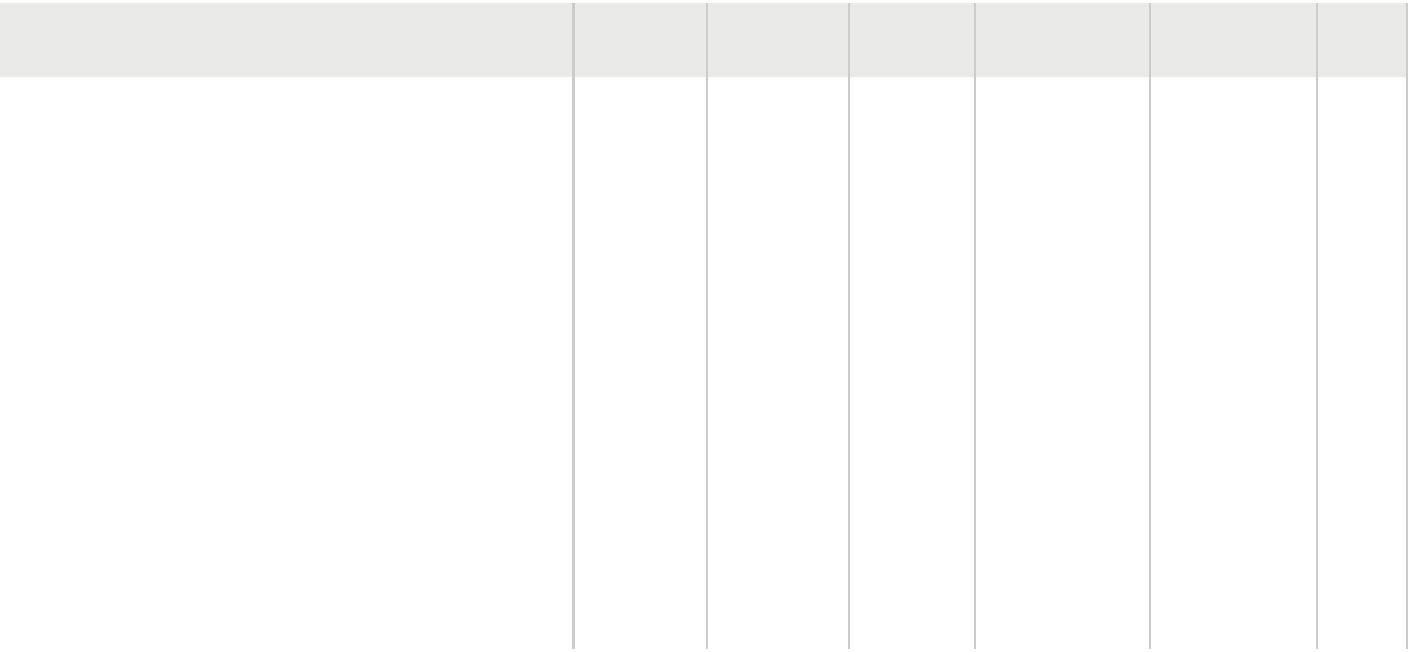 DefinitelyPreferablyPossiblyPreferablyDefinitelyTotalWeightednotnotAverageSmall Homes for rent by local people41.82%27.88%21.82%5.45%3.03%694636951652.00Share Equity homes (part rent, part buy)20.55%21.92%39.04%9.59%8.90%30325714131462.64Small homes for private sale32.92%37.89%22.36%2.48%4.35%536136471612.07Homes suitable for elderly people living32.92%30.43%29.81%3.11%3.73%independently534948561612.14Self- build homes17.01%8.16%46.26%19.73%8.84%25126829131472.95Combined housing and business homes9.09%13.99%50.35%15.38%11.19%13207222161433.06Eco homes with low energy impact35.63%36.88%22.50%1.88%3.13%575936351602.00Very highHighAcceptableAcceptableLowVery lowVery lowTotalWeighted AverageWeighted AverageWater supplyWater supply18.67%34.94%42.17%3.61%0.60%315870611662.332.33Drainage – foul & surface waterDrainage – foul & surface water43.37%34.94%19.88%1.81%0.00%725833301661.801.80Electricity supplyElectricity supply17.18%23.93%52.15%5.52%1.23%283985921632.502.50Extra trafficExtra traffic62.57%25.73%11.70%0.00%0.00%1074420001711.491.49School placesSchool places61.31%31.55%7.14%0.00%0.00%1035312001681.461.46#Other (please specify)Date1We do not have the infrastructure to support many more homes2/8/2016 6:15 PM2Very high visual impact.2/1/2016 8:38 PM3Traffic flow is already very bad, particularly at school run times. Severe congestion in Gracechurch Street due to1/31/2016 11:31 PMparked vehicles (some inconsiderate). School buses have difficulty getting through, as would an emergency vehicle.4The schools are already over subscribed1/31/2016 9:56 PM5It would be a disaster.1/22/2016 7:10 PM6Health needs1/19/2016 9:29 AM7PARKING PARKING PARKING!1/15/2016 8:12 PM8car parking1/13/2016 7:35 PM9Space within the village needs to be allotted for PARKING. We already have massive problems with parking near the1/13/2016 3:15 PMshops.10This is not a matter for my opinion or what I "think about the level of impact". It is a straightforward matter for1/13/2016 9:57 AMprofessional judgement made by the appropriate bodies.11Debenham also needs parking for the village visitors, most parking places are used by residents!! (eg;Cross Green)12/23/2015 11:17 PM12doctors12/20/2015 10:29 AM13obviously all/some of the above to a greater or lesser degree but these developments would have to be planned to12/16/2015 1:40 AMinclude improvements where required.14noise and pollution effects loss of small town identity12/13/2015 2:21 PM15Obviously all these issues are important but increased local employment also with housing development should be a12/9/2015 5:20 PMpriority.16Careful planning needs to ensure that existing homes do not suffer any flood impact. Flood insurance is already very12/9/2015 4:31 PMexpensive and although it is argued that new homes need to be flood resistant, there needs to be equal considerationto the likely impact on older less adaptable properties.17Very high negative impact on road network & parking.11/30/2015 10:17 PM18parking is a huge issue and the poor state of roads and public transpot11/27/2015 3:44 PM19Water, electricity and sewerage would depend on the type of homes built. Eco friendly homes would have less impact11/11/2015 5:57 PMon these.20create parking problems and very much lacking in facilities for entertainment in leisure time for all ages and abilities11/3/2015 2:51 PM21Drainage problems already exist in some areas of the village indicating that facilities are already at or near capacity.10/28/2015 10:46 AMWhilst treatment works could be extended, underground pipework would be very costly and inconvenient toexpend/replace. Also the village being distributed across two levels makes expansion in some areas much moreexpensive than others. Schools are also near full capacity with high demand from surrounding areas. Large scaleextensions would be difficult to fund and accommodate22I cant comment on water supply/drainage /electricity as dont know the current capacity used10/17/2015 8:46 AM23Not enough detail to be specific10/13/2015 3:25 PM24Already there is insufficient parking for cars. If a development was on the edge of the village, like The Meadows,10/10/2015 12:24 AMresidents would probably want to use their cars for shopping and school transport, causing further congestion atschool areas and possibly encouraging them to shop outside the village.25Car parking on roads, unless adequate provision is made in developments for parking spaces (more than 1.5 spaces10/6/2015 9:02 PMper dwelling)26medical facilities,10/5/2015 11:57 AMVery highHighAcceptableAcceptableLowVery lowTotalWeighted AveragePatient carePatient care48.17%32.32%18.90%0.61%0.00%795331101641.721.721.72Personal GPPersonal GP51.83%32.93%14.63%0.61%0.00%855424101641.641.641.64Appointment waiting timeAppointment waiting time50.00%33.33%16.05%0.62%0.00%815426101621.671.671.67Surgery parking/accessSurgery parking/access62.58%23.31%12.88%0.61%0.61%1023821111631.531.531.53Ipswich Hospital Services (including ambulance services)Ipswich Hospital Services (including ambulance services)Ipswich Hospital Services (including ambulance services)31.25%28.13%35.63%4.38%0.63%504557711602.152.152.15#Other (please specify)Date1Should the Doctors Surgery move to larger premises with more patient parking spaces, and preferably with footpath1/31/2016 11:36 PMaccess to the village centre (Priory Lane/Kenton Road ?)2100 homes = 200 people minimum = 200 cars minimum = over stretched surgery, shops, roads schools and the1/22/2016 7:12 PMdestruction of a peaceful village.3Loss of personal identity1/15/2016 8:13 PM4car parking1/13/2016 7:36 PM5Of course it will have a high impact but the issue is about how that impact is managed.1/13/2016 9:59 AM6One would hope that the local surgery would expand according to demand and would not have too much of an impact12/16/2015 1:44 AMon other services.7response times for emergencies is already very high.12/13/2015 2:22 PM8If there is good community and infrastructure planning these issues should not result in great problems.12/9/2015 5:22 PM9Acceptable answers dependent on surgery scaling up on staff, otherwise high.11/30/2015 10:19 PM10There are currently approx 900 households in the village. Increasing this by 10% would not cause great difficulties IF10/28/2015 10:53 AMinfrastructure was not already near capacity. Hospital and GP services are already often overwhelmed by seasonaland other changes so infrasturucture must be funded and expanded before further demend is added.11Depends on age and health of people moving to the village so hard to determine10/17/2015 8:47 AM12Not enough detail again10/13/2015 3:25 PM13An increase in the number of people requiring support in the home; elderly as well as young families, from health10/10/2015 12:27 AMservices, social services and voluntary bodies.14Parking on the High Street and outside the school would become intolerable at specific times.10/5/2015 3:19 PM15Most people can walk to the surgery, Debenham isnt that big!10/5/2015 2:00 PMVery highVery highHighAcceptableAcceptableLowVery lowTotalWeighted AverageWeighted AverageHow safe I feelHow safe I feel12.20%26.22%42.07%14.02%5.49%2043692391642.742.74Friendliness of the villageFriendliness of the village17.79%23.31%39.26%17.18%2.45%2938642841632.632.63Strain on local services e.g. DoctorsStrain on local services e.g. Doctors48.80%31.93%14.46%3.61%1.20%815324621661.771.77#Other (please specify)Date1Debenham is a village. Any large development would degrade the 'village feel'. I feel that the shops and amenities are1/31/2016 10:01 PMat about the right level for a comfortable and enjoyable village life.2Elmswell was as a nice village that was ruined by the non stop push to build housing. Please don't do it to Debenham1/22/2016 7:15 PM3Would have to look at traffic levels, parking and pavement safety on the high street. Especially from small car park up1/21/2016 9:52 AMto bleak house, very unsafe now.4NB If new housing was for young people e.g. starter homes / shared equity / available for rent then this would have a1/17/2016 4:38 PMpositive impact (v high) on the quality of life. A place with just old and retired people has a depreciating quality of life.5Loss of individuality of Debenham1/15/2016 8:15 PM6The friendliness of the village (small town) depends on any influx being phased, otherwise people are not assimilated.1/14/2016 4:04 PM7car parking1/13/2016 7:37 PM8PARKING, more people, less parking. It already impacts on my quality of life, I don't want it worse!1/13/2016 3:17 PM9It would depend on location, the type of house and people the development was aimed to cater to.1/13/2016 1:46 PM10NB. GPs and surgery already overstretched.12/20/2015 11:12 AM11I see development in having a positive effect while a lack of additional housing is likely to have an adverse effect on12/9/2015 5:24 PMservices such as public transport.12traffic, road safety and parking very negative reduced police presence strained already fire service -cuts already11/27/2015 3:47 PMplanned -more households more risk13Safety and friendliness would depend on the type of houses built, what type of people were attracted to these new11/11/2015 6:01 PMhomes in the village.14strain on all aspects of infrastructure in village11/3/2015 2:52 PM15Experience of "recent" large scale developments suggest that Debenham people are very welcoming to new residents10/28/2015 10:58 AMbut that the time to integrate and the risk of a split community is much lower for small developments.Must be includedMust be includedMust be includedWould be better includedWould be better includedWould be better includedWould be better includedWould be nice includedWould be nice includedWould be nice includedTotalWeighted AverageWeighted AverageBetter public transportBetter public transport50.00%38.16%11.84%7658181521.621.62More public car parkingMore public car parking79.25%15.72%5.03%1262581591.261.26Extra children’s play areasExtra children’s play areas38.82%44.08%17.11%5967261521.781.78#Other (please specify)Date1Improved play equipment on existing sites2/8/2016 6:09 PM2More school places2/8/2016 10:04 AM3Because there is limited local employment, many people commute to urban areas for work - often outside the regular1/31/2016 11:50 PMpublic transport times. Personal transport is essential. Allowance must be made (in a new development) for families tohave perhaps 3 or 4 cars. May businesses also seem to rely on employees parking company vehicles (including largevans and trucks) near their homes.4Options for this question are rather limited. I don't think more public car parking will improve the village or our quality of1/29/2016 10:44 PMlife. More space for pedestrians and cyclists on safe routes would be an improvement on a number of levels - health,social, environmental.5Public parking schemes out of the centre of the village need to be explored. Children's play areas should include1/24/2016 2:11 PMfacilities suitable for young people/teenagers ie. skate board park!6The physical layout of Debenham village centre will not accept an Army of people, cars and children that need a1/22/2016 7:19 PMschool place.7enhancement of existing leisure facilities1/20/2016 12:08 PM8However, I do not think a development of this magnitute is suitable for Debenham and would totally alter its character.1/18/2016 7:45 PMAlso bear in mind there there are still empty properties on the last development!920 mph speed limits through High St and Gracechurch St1/15/2016 8:25 PM10To enable the village centre to actually work and prosper as it does now we need much more parking. This aspect has1/15/2016 8:18 PMbeen dreadfully ignored for years and space for parking should be an extremely high priority before any more housesare even considered.11See note re. GPs12/20/2015 11:13 AM12new facilities such as car parking and play areas should only be considered if very carefully planned to respect12/16/2015 4:07 PMexisting architecture and setting.13speed restrictions around main central area, restricted parking around schools. include cycle lanes12/13/2015 2:23 PM14Children's play area or children's activities.11/30/2015 10:22 PM15Definitely children's play areas.....awful for amount of kids in village.11/27/2015 11:33 PM16Another shop other the coop maybe a tesco express, a decent kebab shop or Chinese takeaway that deliver11/27/2015 4:45 PM17Public car parking would be adequate if not for fact that the car park (near library) has become a residents' car park11/26/2015 7:52 PMsubsidised by and maintained with everybody's council tax. Would like to see a significant charge levied for residentsusing it for its upkeep in the form of parking permits18Improved access for walking and cycling to village centre11/26/2015 3:17 PM19Essential that any new housing is well designed , with additional green space between new and existing housing I11/19/2015 9:19 AMsuspect capital cost of more public parking prohibitive and there is a need to reduce any increase in car use for localjourneys .Hence need to provide cycle ways and footpaths throughout the village20More faciltys for children clubs Ayer school etc Less cuts on things like children's centre11/12/2015 9:39 PM21School provision including post 16 and post 16 transport.11/11/2015 6:03 PM22entertainment facilities to encourage residents to use the facilities rather than going into town11/3/2015 2:54 PM23We must look again at converting the United Reform Church graveyard to a sensory garden and car parking area10/28/2015 11:01 AM24Existing play areas upgraded to offer more facilities rather than new areas.10/10/2015 12:30 AM25Sort out the traffic jam outside Websters News agent and Grace Church Street. This would only get worse with more10/6/2015 7:41 PMtraffic as the majority of those working have to leave the village in a car.Answer ChoicesAnswer ChoicesResponsesResponsesYesYes21.76%21.76%21.76%3737YesYesNoNo42.94%42.94%42.94%7373NoNoPossiblyPossibly35.29%35.29%35.29%6060PossiblyPossiblyTotalTotal170170#ResponsesDate1New developments kept away from 'old' streets with attractive old buildings2/8/2016 10:05 AM2Traditional style with rendered walls in traditional colours.2/1/2016 8:42 PM3Good selection of shops, trade services, local health and education services and social facilities.1/31/2016 11:57 PM4It should be in keeping with the character building of a Suffolk village. I do feel that some of the existing developments1/31/2016 10:04 PMshould have done more.5Keep it fairly small and contained.1/31/2016 7:20 PM6Properties to suit all ages, community, green areas, facilities for young people.1/31/2016 4:11 PM7A mix of property to suit all ages, community spirit, lots of green areas.1/31/2016 4:05 PM8Debenham is fairly compact with a friendly village feel with a good spread of income levels,and I would like any further1/31/2016 11:02 AMdevelopment to reflect that diversity. e.g. no mass development of any one type of housing.9Random housing of different design rather than uniform sole less development1/31/2016 1:02 AM10Different types of older designed property.1/31/2016 12:11 AM11Individual small scale, well integrated and sensitive to local architecture, friendly and well maintained with well-1/30/2016 4:42 PMsupported local shops12Sense of community that is found when walking the streets of the village. A well designed street scene is a must to1/29/2016 10:48 PMretain this - a warren of estate roads does not necessarily provide this 'feel'. Good quality green spaces mixed in withhousing, characterful buildings, innovative design - an opportunity to reduce Debenham's carbon footprint throughembrasing new technologies and housing design rather than settling for the mass produced buildings often associatedwith new housing developments.13Charming historically interesting varied size and style of buildings1/27/2016 3:36 PM14The residents of the village are very friendly and the services we havein the village we are a well equipped villlage1/25/2016 12:35 AM15Architecture, plenty of green spaces within the development.1/24/2016 2:12 PM16Charm, historic character, friendly1/24/2016 12:21 PM17Integrated not separated from the rest of the village1/22/2016 7:33 PM18Nothing like the Laurence Homes development.1/22/2016 7:23 PM19Friendly, lively village centre1/22/2016 5:17 PM20I would only like a small number of new houses built and in a style to fit in with existing housing. I feel too many new1/21/2016 6:55 PMbuildings would spoil the character and feel of the village and also feel less safe and friendly21Individual character properties with garden space1/21/2016 12:47 PM22Houses built in similar style to existing character properties1/21/2016 9:54 AM23Rural and community fee Protect open spaces1/20/2016 12:20 PM24Rural village which sits comfortably in its landscape. New must blend with existing natural and built environment.1/20/2016 12:11 PM25Good mix of size and style of properties. Green and open areas.1/19/2016 3:34 PM26If there has to be development it should be small scale and for local residents so they can stay in the area. Definitley1/18/2016 7:46 PMnot any more large scale housing estates!27Friendly -see the same people when go to the shops and walk about. The village centre is where any new shops and1/16/2016 6:30 PMservices should be located.28The blend of old but updated buildings with just old buildings. Any new properties CLOSE to any existing old buildings1/16/2016 2:24 PMmust incorporate some of this blend.29neat plenty of parking for all cars not on top of each other1/16/2016 1:41 PM30Need more car parking1/16/2016 10:27 AM31village life.1/16/2016 9:44 AM32perhaps more shops1/16/2016 9:29 AM33The village is still 'nuclear' and development that enabled and encouraged people to walk to the village centre would1/15/2016 8:27 PMbe preferable to linear development. An increase in population would ultimately attract the attention of larger / nationalretailers and I would resist this.34Plaster and timber rather than modern brick.1/15/2016 8:19 PM35Beautiful architecture.A sense of history.1/15/2016 2:56 PM36Local and friendly feel1/15/2016 1:48 PM37Variety of property, the services available1/15/2016 10:36 AM38no opinion1/15/2016 9:59 AM39just to fit in with other houses1/14/2016 9:20 PM40none1/14/2016 7:41 PM41Gardeners Road and The Meadows have moved the centre of gravity of the village away from the High Street. I would1/14/2016 4:09 PMlike to see development on the north side of Kenton Road and Thorpe Lane to ameliorate this. The meadow couldbecome a new village green.42No new development at all.1/14/2016 12:08 PM43Debenham is privileged in having a good community spirit so development needs to be phased.1/14/2016 11:52 AM44problem but speed restrictions and less parking in high street1/14/2016 11:12 AM45If houses are to be built there must be improvement to facilities in the village, there is no parking, the schools are not1/14/2016 10:45 AMbig enough, the surgery building is not fit for purpose. Debenham is a VILLAGE and we don't want it turned into asmall town46friendliness.1/14/2016 9:55 AM47Mixture of housing1/13/2016 5:27 PM48Retaining much of its character1/13/2016 4:10 PM49Character.1/13/2016 3:18 PM50The historical significance of the village.1/13/2016 1:50 PM51The style and character of the village is determined by the people that live here. New development needs to suit1/13/2016 10:03 AMpeople who would sustain existing values and attitudes.52The mixture of styles and size of buildings1/4/2016 6:16 PM53Debenham offers services and facilities, but small enough to be a caring community. Large housing developments1/2/2016 5:28 PMcreate separate standalone communities that do not really integrate into village life.54Public spaces, greens, parks, paths12/31/2015 9:48 PM55Links to rest of village12/26/2015 8:50 AM56open spaces, good size houses, good size gardens and parking12/23/2015 11:19 PM57Debenham has a very nice, friendly feel. There is a strong sense of heritage and history. This is obviously12/20/2015 6:14 PMsafeguarded successfully. I feel that new developments have been sensitively sited. Care should be taken to ensurethe village just doesn't become a commuter hub. As far as I can see, the village facilities are well used. I shop locally,in the main. Small businesses need to be encouraged to suit the needs of the village and surrounding areas.58Footpaths12/20/2015 11:14 AM59I am in favour of diversity as this creates a more interesting environment.12/19/2015 1:48 PM60The relative invisibility of ugly modern houses and consequent small impact of new development on the traditional12/16/2015 4:09 PMaspect of the village.61Debenham is a friendly, thriving village with a beautiful historic high street. New development must fit in discreetly, and12/16/2015 3:22 PMnot be allowed to dominate.62hedges for sparrows,trees,green areas, friendliness.12/16/2015 9:37 AM63Traditional development12/13/2015 4:58 PM64small town and medieval influences, avoid "Toy town" developments12/13/2015 2:24 PM65historic buildings in centre with a variety or architectural styles. close proxmity to open space.12/12/2015 3:38 PM66Houses to reflect the character of the village and include Play areas and provisions for youth12/9/2015 6:59 PM67Individuality of building appearance, no block identical buildings.12/9/2015 6:54 PM68Debenham's character comes from the mix of houses from all periods. Additional housing should be modern built to12/9/2015 5:28 PMeco standards.69Access to country walks, ability to walk to school and facilities, residential/business mix.12/9/2015 4:34 PM70Diverse housing styles. Avoid high density housing such as the Meadows, even if the house sizes are large.12/9/2015 11:56 AM71external walls rendered and painted in a range of cream and pink12/3/2015 9:02 AM72Not ugly houses in yellowish brick.11/30/2015 10:26 PM73Nothing that 'stands out' as it is so obviously different. Most developments so far have blended in quite well.11/29/2015 2:39 PM74Community11/28/2015 10:09 AM75Look at Duchy housing in Cornwall. Very tasteful. Would want to see trees planted and character houses......not like11/27/2015 11:36 PMthe monstrosity at the Cherry Tree!!76no "boxes" plenty of onsite parking for each dwelling and suitable for people with or without disability and very well11/27/2015 3:49 PMinsulated with economic heating77The architecture. Keep stark red brick and concrete to a minimum on new developments11/26/2015 7:54 PM78Traditional styles of build i.e. not like the 4 to the south of the Cherry Tree. The development on the old garage site is11/26/2015 3:23 PMmuch more in keeping and a good example of asmall scale project.79Character - not rows of squashed cramped terraces with no parking11/23/2015 4:16 PM80Beautiful old houses, forming the main street and several side streets. New development must reflect this by11/22/2015 4:54 PMmaintaining an old appearance and mock period features. Anything too modern will be out of place and ill fitting to thevillage.81The best of village is where it's buildings it sit comfortably in the landscape and do not dominate neighbouring11/19/2015 9:21 AMproperties82cluster not linear development11/14/2015 12:51 PM83To keep to the Suffolk architecture and not be too ultra modern.11/13/2015 8:45 AM84Village style houses not cramped in and overlooking. Plenty parking. Houses people are proud of and take care of.11/12/2015 9:42 PM85Quality and traditional style. Not trendy new builds that do not blend with existing architecture within the village.11/11/2015 6:06 PM86Architeture11/10/2015 6:04 PM87New developments are built away from the main routes into the village11/7/2015 9:40 PM88remains the same esthetically and visually with additional businesses in the High St & Aspall Rd11/3/2015 2:55 PM89Good aesthetically pleasing architecture, in keeping with the look of such an attractive village. The high street is very11/2/2015 11:25 PMpretty. Modern houses can be attractive, such as those opposite Neaves the butchers/car park.90Character and charm to be replicated in the design and layout of any development11/2/2015 4:05 PM91Neighbourliness - a happy smile and a welcoming hello. You dont get this in bigger communities. Local facilities -10/28/2015 11:07 AMshops, post office, public toilets, schools, amazing sports and leisure areas. A proud history - beautiful buildings92Close community. Traditional styling.10/27/2015 1:59 AM93Friendliness Attractiveness Open countryside surrounding the village should be up disturbed Community spirit Peace10/20/2015 12:19 PMand quiet Individuality of shops and services94Community spirit, defined boundary10/20/2015 12:19 PM95would be lovely to keep the exterior facade of houses in the style of the older houses in the village - as long as easy to10/17/2015 8:48 AMmaintain96Keep in line with the village image.10/13/2015 6:53 PM97Mixture of housing.10/13/2015 5:31 PM98Diversity10/13/2015 3:27 PM99Community involvement10/12/2015 10:54 PM100Nothing... There used to be a paint factory where the village sign is. So this conservation area snowglobe stuff is10/10/2015 11:15 PMbullshit101Individuality. Low level buildings of rural rather than urban style.10/10/2015 12:32 AM102Range of types and designs of houses10/8/2015 5:54 PM103Character10/8/2015 5:51 PM104Small developments of individual homes, no more estate houses.10/7/2015 10:46 PM105Quality of construction10/7/2015 9:54 PM106No new developments10/7/2015 12:37 PM107Lots of timber framed buildings! A relatively circular, not linear village - essential. Suffolk pink houses, some other10/7/2015 10:28 AMcolours. Small greens. Windy roads in estates.108Depends where they are build. If on High Street, then keeping with that style. If near The Meadows, then keeping with10/6/2015 7:42 PMthat style.109The village is a mish mash of styles..10/6/2015 3:58 PM110It is a large village and should remain so, not turn into a small town.10/6/2015 12:54 PM111Make sure that the village is circular not linear with cycle and footpaths to the centre if you want a shopping hub10/6/2015 11:31 AM112in keeping with the general feel of the village10/5/2015 8:27 PM113Suitable building materials, small clusters of development10/5/2015 6:06 PM114Good quality small homes in small groups - not another large development - sympathetic building materials10/5/2015 3:55 PM115The squeezing of houses onto modern estates to increase the builders' profits has already impacted negatively on the10/5/2015 3:20 PMvillage's appearance. The estates built since the seventies could be anywhere and lack any worthwhile distinctioncompared to the older body of the village, which has an exceptional architectural heritage. Greens, walks and fields;space, need to be part of the whole environment. Unfortunately money and greed rule modern life rather than valuesof worth.116Traditional, but again, it depends where it is! Next to the Meadows it could look like the the Meadows, but hopefully10/5/2015 2:06 PMwith out making the same mistakes of having all the houses over looking each others back garden so you have noprivate space. gardens should be larger too.nearer the centre of the village they should be in keeping with the existingarchitecture or you water down the visual appeal of the village, the old garage sight is an interesting visual addition tothe village and its design should be comended and that sort of traditional but with a modern twist look should beencouraged.117friedliness shops post office bank machine which works sensible public transport to stowmarket ip swich norwich etc10/5/2015 1:31 PM118Smaller housing in character with exisiting10/5/2015 1:22 PM119agricultural community so attractive farmhouse building style would suit. many historic buildings over different centuries10/5/2015 11:59 AMcould all provide some features120Debenham is a friendly village and needs to retain that feel10/5/2015 11:24 AMVery highHighAcceptableLowVery lowTotalWeighted AverageHoppit Woodland & Lakes60.36%30.18%5.92%2.37%1.18%1025110421691.54Recreation Ground29.19%43.48%21.74%3.73%1.86%477035631612.06Water Lane35.80%35.19%24.69%2.47%1.85%585740431621.99The Village Green46.15%30.18%17.16%5.92%0.59%7851291011691.85The River37.95%39.16%18.07%4.22%0.60%636530711661.90Church & Church yard48.50%30.54%14.97%3.59%2.40%815125641671.81Cemetery32.32%36.59%25.61%4.88%0.61%536042811642.05The fields between the leisure centre and Low Road29.45%26.99%25.15%17.18%1.23%4844412821632.34Field views from High School36.59%26.83%23.78%10.37%2.44%6044391741642.15Footpath and open space near Hilly Filly40.00%29.70%19.39%7.88%3.03%6649321351652.04View across fields when entering the village on Ipswich Road40.83%27.22%21.89%9.47%0.59%6946371611692.02#ResponsesDate1Any green-filed sites.2/1/2016 8:43 PM2The High Street and lower part of Gracechurch Street. These are essential to the visual character of the village.2/1/2016 12:04 AM3The high street.1/31/2016 10:08 PM4None1/31/2016 7:22 PM5Not too close to river.1/31/2016 4:13 PM6Leaving village towards Eye or any of the main exit routes from the village.1/31/2016 11:04 AM7Flood plains1/31/2016 1:03 AM8Water lane Areas near riverbanks Flood plan areas1/31/2016 12:13 AM9Floodplain near Meadow works Allotments High School and Leisure Centre playing fields Primary School playing field1/29/2016 10:51 PM10The meadow between high street and Kenton road - e.g. between the river and the High Street1/27/2016 3:40 PM11All areas1/25/2016 9:10 AM12Hilly filly. near the rivers in debenham1/25/2016 12:37 AM13Area beyond Hoppit Wood, lake area, down to Aspall Road.1/24/2016 2:14 PM14Fields around Neaves butchers and Neaves itself1/22/2016 7:35 PM15Anywhere. Re-develop parts of Ipswich and improve the bus service to Debenham.1/22/2016 7:25 PM16North side of village1/22/2016 5:19 PM17I would not like to see any development on existing open space, possibly some in filling.1/21/2016 6:57 PM18No need for green field development No need to increase the village 'boundary' further1/21/2016 12:48 PM19Any development on high street as too busy with traffic already. Need to keep village as a village and not become1/21/2016 9:55 AMspread out20Land back of Gracechurch ST alongside Hilly Filly1/20/2016 12:23 PM21westerly aspect from street1/20/2016 12:13 PM22Any land ajoining where the allotments are or heading out towards the A11201/18/2016 7:48 PM23The village core1/16/2016 2:25 PM24where it is already congested difficult to park and drive1/16/2016 1:43 PM25Think it is over populated now.1/16/2016 10:29 AM26Raedwald Way arera.1/16/2016 9:46 AM27none1/16/2016 9:29 AM28Field area to the south and east of Meadow Works, bordered by B1077 to the west, Kenton Road to the east, Cross1/15/2016 8:31 PMGreen to the north and Thorpe Lane (?) to the south.29Bloomfield meadows should be preserved for all time.1/15/2016 8:23 PM30Towards Crows Hall1/15/2016 2:58 PM31Farm land running along Low Road1/15/2016 1:49 PM32-1/15/2016 10:38 AM33Ipswich road & Aspal Road1/14/2016 9:23 PM34No new development please. Anywhere.1/14/2016 12:09 PM35Areas adjacent to both schools1/14/2016 11:54 AM36high street1/14/2016 11:13 AM37Any area, Debenham is already over developed as the schools, doctors, village parking is not adequate. Should we1/14/2016 10:47 AMhave wet weather as we did in October 2003 the flooding will be a lot worse due to the additional number of houses,concrete in the ground making less land to absorb the rain water38meadows1/14/2016 9:56 AM39allotments ipswich road1/13/2016 7:43 PM40London Hill and area near Hilly Filly1/13/2016 5:30 PM41Village centre1/13/2016 4:13 PM42No housing on areas that could be developed as parking near the shops.1/13/2016 3:22 PM43North West1/13/2016 1:53 PM44Fields behind Henniker Road and Gracechurch Street.1/4/2016 7:23 PM45Around Hoppit Wood and lake area. A lot of time and effort has been spent creating this recreation space and it would1/2/2016 5:30 PMbe spoilt by a housing development.46Low road12/31/2015 9:49 PM47Areas that flood near the river12/26/2015 8:52 AM48Church12/23/2015 11:21 PM49Grave yard in Great Back lane12/19/2015 2:21 PM50All to North, East and South. Confine new building to West side which is already compromised by previous new12/16/2015 4:14 PMdevelopment.51n/a12/16/2015 3:23 PM52left of Ipswich Road12/16/2015 9:39 AM53anything on the road to winston12/13/2015 4:59 PM54any of the known flood plains as this will cause problems by run off not being able to be absorbed. Butt lane and the12/13/2015 2:27 PMarea along the edges of the primary school55Road leading up to Crows Hall and Ulveston Hall12/12/2015 11:56 AM56Fields near primary school on Aspall Road12/9/2015 7:01 PM57Anywhere there is any possible risk of flooding.12/9/2015 5:30 PM58I would not like to see areas developed that further distort the shape of the village; that encourage people to drive to12/9/2015 4:36 PMuse amenities rather than walking.59Between Hoppit Wood and Waddlegoose lane12/9/2015 11:58 AM60none12/3/2015 9:03 AM61The Butts. Low Road. Anywhere near the river.Round the primary school. Fields across the road from the high school11/30/2015 10:29 PM62Anywhere on the flood plain should be avoided at all costs. Anywhere where the development will simply add extra11/29/2015 2:41 PMtraffic to the existing infrastructure. A new development needs a new way into/out of the village.63All11/28/2015 10:10 AM64Low road, opposite high school, any surrounding fields basically. We don't not need any more development they still11/28/2015 12:41 AMcan't sell some of the houses they built at the meadows!!65Woodland11/27/2015 11:36 PM66london hill and the butts or anywhere near primary school -so congested already. and hilly filly11/27/2015 3:52 PM67Along Ipswich Road, Kenton Road, Thorpe Lane and the fields between Debenham and Winston11/26/2015 7:57 PM68Allotments11/26/2015 3:25 PM69Green field agriclutural land - totally unnecessary11/23/2015 4:17 PM70Main areas covered in question 1811/22/2015 4:56 PM71The land toward Derry Brook and the rounding area. The land going toward Crow Hall. The old cemetery in the centre11/13/2015 8:48 AMof the village.no further development beyond the meadows.72Road out to asple and up to crows hall and kenton11/12/2015 9:44 PM73Eye road after primary school. Road entering the village from Stonham Aspall before the high school.11/11/2015 6:10 PM74The road out towards Stonham11/11/2015 2:57 PM75flood plain Hilly Filly Fields between Low Road and Leisure Centre11/10/2015 6:07 PM76Any areas on the main routes into the village11/7/2015 9:45 PM77infill of peoples gardens and extended houses unfitting to the property and the village11/3/2015 2:57 PM78The high street11/2/2015 11:27 PM79Flood plain11/2/2015 4:06 PM80fields leading up to crows hall10/29/2015 5:39 PM81"Lower" areas to the North of the village that follow/skirt the river valley10/28/2015 11:16 AM82Either of the two schools fields. Areas/fields behind leisure centre and High school as enough new builds on that side10/27/2015 2:04 AMof the village already.83Further development along/around Low Road10/20/2015 12:21 PM84Along or affecting Low Road10/20/2015 12:21 PM85I do not want anymore business premesis turned into housing10/14/2015 8:12 AM86The lake and surrounding area.10/13/2015 6:54 PM87None in particular.10/13/2015 5:33 PM88Don't care10/10/2015 11:19 PM89Low Road and along Kenton Road10/8/2015 5:57 PM90behind the school and leisure centre10/7/2015 9:55 PM91BLoomfields meadow; field to south of leisure centre (except for skateboard park).10/7/2015 3:25 PM92Any part of the village10/7/2015 12:39 PM93The field opposite the Cherry Tree development as this is a flood plain.10/6/2015 7:43 PM94Not many places left to save from development10/6/2015 4:00 PM95Small road leading up to Crows Hall.10/6/2015 12:56 PM96Anywhere10/5/2015 8:29 PM97The meadows opposite the Cherry Tree `green` and on any of the villages greens.10/5/2015 3:29 PM98fields leading up to Crows Hall10/5/2015 2:24 PM99The fields opposite the Cherry Tree and down to Winston (flood plane), Bloomfields Industrial area and Seers medical,10/5/2015 2:11 PMwe need jobs in the village, no industry no jobs.The road in from Aspal development should be on the fields behindHilly Filly and the field opposite the school, kids can walk to school and its easy to get to the hub of the village on footor push bike on the new cycle paths through the estate.100i do not know but must be properly thought out and planned10/5/2015 1:34 PM101Anywhere to the West and south of the Meadows Development Anywhere near the high school and primary school10/5/2015 1:25 PM102areas adjacent to river10/5/2015 12:02 PM103Areas of historical interest and areas that have flooded in the past.10/5/2015 11:27 AMWe need more of thisWe need more of thisWe need more of thisWe have enough of this now, butWe have enough of this now, butWe have enough of this now, butWe have enough of this now, butWe will not need any moreWe will not need any moreWe will not need any moreDon’tDon’tTotalWeightednow without newnow without newwill need more with newwill need more with newwill need more with newof this with newof this with newknowknowAveragedevelopmentdevelopmentdevelopmentdevelopmentdevelopmentdevelopmentLocal shopsLocal shops26.54%56.79%13.58%3.09%43922251621.93Local schoolLocal school25.16%59.75%6.29%8.81%409510141591.99Park and play areasPark and play areas28.13%56.88%10.00%5.00%45911681601.92Core utilities (gas,Core utilities (gas,16.77%66.45%5.16%11.61%11.61%electricity, water)electricity, water)261038181552.12Improved Broadband53.90%31.17%7.79%7.14%834812111541.68Parking capacity73.62%21.47%4.29%0.61%12035711631.32Road capacity47.44%37.82%10.90%3.85%74591761561.71Emergency services28.48%53.80%15.19%2.53%(e.g Police, Fire,45852441581.92Ambulance)Improved leisure26.92%50.64%19.23%3.21%facilities42793051561.99Improved local health38.99%52.20%6.92%1.89%facilities62831131591.72Improved foul and37.50%50.00%6.88%5.63%surface water60801191601.81drainageImproved community29.19%57.76%11.18%1.86%facilities47931831611.86#Other (please specify)Date1We desperately need an HQ for the youth groups.2/8/2016 6:17 PM2The impact of more primary school age in the village would be great. While the smaller schools in surrounding villages2/8/2016 10:10 AMstill have capacity, SRH would not be allowed to extend. Taking in more children of varying ages would be difficult.Class sizes would be larger. We are not allowed to exceed 30 children in any key stage 1 class (age 4 - 7), so morechildren would have to be educated outside the village, with the possibility of families being split.3Perhaps there is a requirement for some means of 'civil law' policing to help stop bad parking - e.g. parking on2/1/2016 12:12 AMpavements causing obstructions for mothers with pushchairs and mobility scooter users. Parking on grassed areas.Double or inconsiderate staggered parking (often in Gracechurch Street).4Better space for pedestrians and cyclists for safe use of roads within village between core amenities, such as schools,1/29/2016 10:55 PMcommunity centre, high street. Not more car parking, but better planned space to signal to drivers that the centre of thevillage in particular, to expect people to be walking, cycling, crossing etc.5If you provide more housing then of course more facilities in all areas will need to be considered. However very1/24/2016 2:21 PMimportant to think how these are introduced. i.e. parking - don't just concrete existing green areas in centre of village toprovide this. Shops and leisure - make sure existing ones stay in business before introducing new ones. Definitelymaintain independent retailers and no chains!6no new developments1/22/2016 7:26 PM7cycleways1/20/2016 12:24 PM8Once again parking priority and also some areas of road capacity are becoming difficult and possibly dangerous1/15/2016 8:27 PMespecially at the primary school. This will be aggravated by work on the new houses being built on Lists garage andserious consideration is needed as to how this will be monitored.9Re surface and repair the existing roads that serve the village.1/14/2016 12:11 PM10An optician and a cinema would make Debenham an absolutely ideal village.12/20/2015 11:18 AM11These questions are predicated on the desirability of considerable new development. Most services and facilities are12/16/2015 4:18 PMadequate for the village as present.12We don't have gas! Difficult to answer some questions. But if there is large-scale development and more employment12/9/2015 5:35 PMaltering the age profile the numbers of of school places would need to increase.13Parking capacity is already a massive issue and was 10 years ago last time we were surveyed on the future of the12/9/2015 4:38 PMvillage. Nothing has improved!14flood risk must be taken into account in this village and a separate large village hall/theatre/ community day centre and11/27/2015 3:55 PMmedical centre on say broad meadow close to centre of village15Facilities in debenham are good but need supporting so they don't get cut. Eg children centre and shops11/12/2015 9:49 PM16Somewhere safe to go running which is not too wet under foot in the winter11/11/2015 4:26 PM17Older people's accommodation11/2/2015 4:07 PM18Dont know the PAN of the schools to know if they are at capacity or if they have plans to extend irrespective of any10/17/2015 8:51 AMnew housing - we need a petrol station near by19Please exchange comment for: We have enough of this now but will encourage more by building a bigger more10/13/2015 3:32 PMdiverse community, we will be able to keep schools and run a surgery etc20Gas to the village would be great but don't think it is possible10/8/2015 6:00 PM21Parking shortage and traffic in and out of the village during rush out will increase.10/6/2015 7:44 PMAnswer ChoicesAnswer ChoicesAnswer ChoicesResponsesResponses16.56%16.56%16.56%We must promote our community groups as far as possible. Their knowledge about the specific needs of Debenham and it’s residents cannot beWe must promote our community groups as far as possible. Their knowledge about the specific needs of Debenham and it’s residents cannot beWe must promote our community groups as far as possible. Their knowledge about the specific needs of Debenham and it’s residents cannot beWe must promote our community groups as far as possible. Their knowledge about the specific needs of Debenham and it’s residents cannot beWe must promote our community groups as far as possible. Their knowledge about the specific needs of Debenham and it’s residents cannot beWe must promote our community groups as far as possible. Their knowledge about the specific needs of Debenham and it’s residents cannot beWe must promote our community groups as far as possible. Their knowledge about the specific needs of Debenham and it’s residents cannot beWe must promote our community groups as far as possible. Their knowledge about the specific needs of Debenham and it’s residents cannot beWe must promote our community groups as far as possible. Their knowledge about the specific needs of Debenham and it’s residents cannot beWe must promote our community groups as far as possible. Their knowledge about the specific needs of Debenham and it’s residents cannot beWe must promote our community groups as far as possible. Their knowledge about the specific needs of Debenham and it’s residents cannot beWe must promote our community groups as far as possible. Their knowledge about the specific needs of Debenham and it’s residents cannot beWe must promote our community groups as far as possible. Their knowledge about the specific needs of Debenham and it’s residents cannot beWe must promote our community groups as far as possible. Their knowledge about the specific needs of Debenham and it’s residents cannot beWe must promote our community groups as far as possible. Their knowledge about the specific needs of Debenham and it’s residents cannot be27We must promote our community groups as far as possible. Their knowledge about the specific needs of Debenham and it’s residents cannot beWe must promote our community groups as far as possible. Their knowledge about the specific needs of Debenham and it’s residents cannot beWe must promote our community groups as far as possible. Their knowledge about the specific needs of Debenham and it’s residents cannot beWe must promote our community groups as far as possible. Their knowledge about the specific needs of Debenham and it’s residents cannot beWe must promote our community groups as far as possible. Their knowledge about the specific needs of Debenham and it’s residents cannot beWe must promote our community groups as far as possible. Their knowledge about the specific needs of Debenham and it’s residents cannot beWe must promote our community groups as far as possible. Their knowledge about the specific needs of Debenham and it’s residents cannot beWe must promote our community groups as far as possible. Their knowledge about the specific needs of Debenham and it’s residents cannot beWe must promote our community groups as far as possible. Their knowledge about the specific needs of Debenham and it’s residents cannot beWe must promote our community groups as far as possible. Their knowledge about the specific needs of Debenham and it’s residents cannot beWe must promote our community groups as far as possible. Their knowledge about the specific needs of Debenham and it’s residents cannot beWe must promote our community groups as far as possible. Their knowledge about the specific needs of Debenham and it’s residents cannot beWe must promote our community groups as far as possible. Their knowledge about the specific needs of Debenham and it’s residents cannot beWe must promote our community groups as far as possible. Their knowledge about the specific needs of Debenham and it’s residents cannot beWe must promote our community groups as far as possible. Their knowledge about the specific needs of Debenham and it’s residents cannot besubstituted and they provide a vital safety net for our residents.substituted and they provide a vital safety net for our residents.substituted and they provide a vital safety net for our residents.substituted and they provide a vital safety net for our residents.68.71%68.71%68.71%We need a mixture of both. We fully support and appreciate the work community groups do in caring for the village when the NHS cannot but we alsoWe need a mixture of both. We fully support and appreciate the work community groups do in caring for the village when the NHS cannot but we alsoWe need a mixture of both. We fully support and appreciate the work community groups do in caring for the village when the NHS cannot but we alsoWe need a mixture of both. We fully support and appreciate the work community groups do in caring for the village when the NHS cannot but we alsoWe need a mixture of both. We fully support and appreciate the work community groups do in caring for the village when the NHS cannot but we alsoWe need a mixture of both. We fully support and appreciate the work community groups do in caring for the village when the NHS cannot but we alsoWe need a mixture of both. We fully support and appreciate the work community groups do in caring for the village when the NHS cannot but we alsoWe need a mixture of both. We fully support and appreciate the work community groups do in caring for the village when the NHS cannot but we alsoWe need a mixture of both. We fully support and appreciate the work community groups do in caring for the village when the NHS cannot but we alsoWe need a mixture of both. We fully support and appreciate the work community groups do in caring for the village when the NHS cannot but we alsoWe need a mixture of both. We fully support and appreciate the work community groups do in caring for the village when the NHS cannot but we alsoWe need a mixture of both. We fully support and appreciate the work community groups do in caring for the village when the NHS cannot but we alsoWe need a mixture of both. We fully support and appreciate the work community groups do in caring for the village when the NHS cannot but we alsoWe need a mixture of both. We fully support and appreciate the work community groups do in caring for the village when the NHS cannot but we alsoWe need a mixture of both. We fully support and appreciate the work community groups do in caring for the village when the NHS cannot but we also112We need a mixture of both. We fully support and appreciate the work community groups do in caring for the village when the NHS cannot but we alsoWe need a mixture of both. We fully support and appreciate the work community groups do in caring for the village when the NHS cannot but we alsoWe need a mixture of both. We fully support and appreciate the work community groups do in caring for the village when the NHS cannot but we alsoWe need a mixture of both. We fully support and appreciate the work community groups do in caring for the village when the NHS cannot but we alsoWe need a mixture of both. We fully support and appreciate the work community groups do in caring for the village when the NHS cannot but we alsoWe need a mixture of both. We fully support and appreciate the work community groups do in caring for the village when the NHS cannot but we alsoWe need a mixture of both. We fully support and appreciate the work community groups do in caring for the village when the NHS cannot but we alsoWe need a mixture of both. We fully support and appreciate the work community groups do in caring for the village when the NHS cannot but we alsoWe need a mixture of both. We fully support and appreciate the work community groups do in caring for the village when the NHS cannot but we alsoWe need a mixture of both. We fully support and appreciate the work community groups do in caring for the village when the NHS cannot but we alsoWe need a mixture of both. We fully support and appreciate the work community groups do in caring for the village when the NHS cannot but we alsoWe need a mixture of both. We fully support and appreciate the work community groups do in caring for the village when the NHS cannot but we alsoWe need a mixture of both. We fully support and appreciate the work community groups do in caring for the village when the NHS cannot but we alsoWe need a mixture of both. We fully support and appreciate the work community groups do in caring for the village when the NHS cannot but we alsoWe need a mixture of both. We fully support and appreciate the work community groups do in caring for the village when the NHS cannot but we alsomust strive for the best available, professional care that the NHS can provide within Debenham.must strive for the best available, professional care that the NHS can provide within Debenham.must strive for the best available, professional care that the NHS can provide within Debenham.must strive for the best available, professional care that the NHS can provide within Debenham.must strive for the best available, professional care that the NHS can provide within Debenham.must strive for the best available, professional care that the NHS can provide within Debenham.must strive for the best available, professional care that the NHS can provide within Debenham.14.11%14.11%14.11%We want greater NHS involvement within the village. We are lacking in various services that community groups can only go so far in covering.We want greater NHS involvement within the village. We are lacking in various services that community groups can only go so far in covering.We want greater NHS involvement within the village. We are lacking in various services that community groups can only go so far in covering.We want greater NHS involvement within the village. We are lacking in various services that community groups can only go so far in covering.We want greater NHS involvement within the village. We are lacking in various services that community groups can only go so far in covering.We want greater NHS involvement within the village. We are lacking in various services that community groups can only go so far in covering.We want greater NHS involvement within the village. We are lacking in various services that community groups can only go so far in covering.We want greater NHS involvement within the village. We are lacking in various services that community groups can only go so far in covering.We want greater NHS involvement within the village. We are lacking in various services that community groups can only go so far in covering.We want greater NHS involvement within the village. We are lacking in various services that community groups can only go so far in covering.We want greater NHS involvement within the village. We are lacking in various services that community groups can only go so far in covering.We want greater NHS involvement within the village. We are lacking in various services that community groups can only go so far in covering.We want greater NHS involvement within the village. We are lacking in various services that community groups can only go so far in covering.We want greater NHS involvement within the village. We are lacking in various services that community groups can only go so far in covering.We want greater NHS involvement within the village. We are lacking in various services that community groups can only go so far in covering.23We want greater NHS involvement within the village. We are lacking in various services that community groups can only go so far in covering.We want greater NHS involvement within the village. We are lacking in various services that community groups can only go so far in covering.We want greater NHS involvement within the village. We are lacking in various services that community groups can only go so far in covering.We want greater NHS involvement within the village. We are lacking in various services that community groups can only go so far in covering.We want greater NHS involvement within the village. We are lacking in various services that community groups can only go so far in covering.We want greater NHS involvement within the village. We are lacking in various services that community groups can only go so far in covering.We want greater NHS involvement within the village. We are lacking in various services that community groups can only go so far in covering.We want greater NHS involvement within the village. We are lacking in various services that community groups can only go so far in covering.We want greater NHS involvement within the village. We are lacking in various services that community groups can only go so far in covering.We want greater NHS involvement within the village. We are lacking in various services that community groups can only go so far in covering.We want greater NHS involvement within the village. We are lacking in various services that community groups can only go so far in covering.We want greater NHS involvement within the village. We are lacking in various services that community groups can only go so far in covering.We want greater NHS involvement within the village. We are lacking in various services that community groups can only go so far in covering.We want greater NHS involvement within the village. We are lacking in various services that community groups can only go so far in covering.We want greater NHS involvement within the village. We are lacking in various services that community groups can only go so far in covering.Other (please specify)Other (please specify)0.61%0.61%0.61%1Other (please specify)Other (please specify)TotalTotalTotal163#Other (please specify)Other (please specify)DateDateDateDate1HH1/6/2016 8:18 PM1/6/2016 8:18 PM1/6/2016 8:18 PM1/6/2016 8:18 PMAnswer ChoicesResponsesResponsesIncreased trafficIncreased trafficIncreased traffic48.48%48.48%8080Increased trafficIncreased trafficIncreased trafficLarger class numbersLarger class numbersLarger class numbers35.15%35.15%5858Larger class numbersLarger class numbersLarger class numbersVisual impact of buildingsVisual impact of buildingsVisual impact of buildings5.45%5.45%99Visual impact of buildingsVisual impact of buildingsVisual impact of buildingsOther (please specify)Other (please specify)Other (please specify)10.91%10.91%1818Other (please specify)Other (please specify)Other (please specify)Total165165#Other (please specify)Other (please specify)DateDateDate1Increased traffic adding to congestion problems, and parking near school areas causing traffic hazards at the start andIncreased traffic adding to congestion problems, and parking near school areas causing traffic hazards at the start andIncreased traffic adding to congestion problems, and parking near school areas causing traffic hazards at the start andIncreased traffic adding to congestion problems, and parking near school areas causing traffic hazards at the start andIncreased traffic adding to congestion problems, and parking near school areas causing traffic hazards at the start andIncreased traffic adding to congestion problems, and parking near school areas causing traffic hazards at the start andIncreased traffic adding to congestion problems, and parking near school areas causing traffic hazards at the start andIncreased traffic adding to congestion problems, and parking near school areas causing traffic hazards at the start andIncreased traffic adding to congestion problems, and parking near school areas causing traffic hazards at the start andIncreased traffic adding to congestion problems, and parking near school areas causing traffic hazards at the start andIncreased traffic adding to congestion problems, and parking near school areas causing traffic hazards at the start and2/1/2016 12:18 AM2/1/2016 12:18 AM2/1/2016 12:18 AMend of the school day.end of the school day.2A change to the school is a risk to its continued high standards. The schools have a huge impact on the social scene,A change to the school is a risk to its continued high standards. The schools have a huge impact on the social scene,A change to the school is a risk to its continued high standards. The schools have a huge impact on the social scene,A change to the school is a risk to its continued high standards. The schools have a huge impact on the social scene,A change to the school is a risk to its continued high standards. The schools have a huge impact on the social scene,A change to the school is a risk to its continued high standards. The schools have a huge impact on the social scene,A change to the school is a risk to its continued high standards. The schools have a huge impact on the social scene,A change to the school is a risk to its continued high standards. The schools have a huge impact on the social scene,A change to the school is a risk to its continued high standards. The schools have a huge impact on the social scene,A change to the school is a risk to its continued high standards. The schools have a huge impact on the social scene,A change to the school is a risk to its continued high standards. The schools have a huge impact on the social scene,1/31/2016 10:15 PM1/31/2016 10:15 PM1/31/2016 10:15 PMhouse prices and church.house prices and church.3Debenham School is great for a reason and that is because it is small enough to teach the local area children. MassDebenham School is great for a reason and that is because it is small enough to teach the local area children. MassDebenham School is great for a reason and that is because it is small enough to teach the local area children. MassDebenham School is great for a reason and that is because it is small enough to teach the local area children. MassDebenham School is great for a reason and that is because it is small enough to teach the local area children. MassDebenham School is great for a reason and that is because it is small enough to teach the local area children. MassDebenham School is great for a reason and that is because it is small enough to teach the local area children. MassDebenham School is great for a reason and that is because it is small enough to teach the local area children. MassDebenham School is great for a reason and that is because it is small enough to teach the local area children. MassDebenham School is great for a reason and that is because it is small enough to teach the local area children. MassDebenham School is great for a reason and that is because it is small enough to teach the local area children. Mass1/22/2016 7:31 PM1/22/2016 7:31 PM1/22/2016 7:31 PMbuilding will destroy this no matter what long term management and financial strategies are conjured upbuilding will destroy this no matter what long term management and financial strategies are conjured upbuilding will destroy this no matter what long term management and financial strategies are conjured upbuilding will destroy this no matter what long term management and financial strategies are conjured upbuilding will destroy this no matter what long term management and financial strategies are conjured upbuilding will destroy this no matter what long term management and financial strategies are conjured upbuilding will destroy this no matter what long term management and financial strategies are conjured upbuilding will destroy this no matter what long term management and financial strategies are conjured upbuilding will destroy this no matter what long term management and financial strategies are conjured upbuilding will destroy this no matter what long term management and financial strategies are conjured up4I feel and increase in traffic would spoil the area and I am concerned at larger class sizes in schoolsI feel and increase in traffic would spoil the area and I am concerned at larger class sizes in schoolsI feel and increase in traffic would spoil the area and I am concerned at larger class sizes in schoolsI feel and increase in traffic would spoil the area and I am concerned at larger class sizes in schoolsI feel and increase in traffic would spoil the area and I am concerned at larger class sizes in schoolsI feel and increase in traffic would spoil the area and I am concerned at larger class sizes in schoolsI feel and increase in traffic would spoil the area and I am concerned at larger class sizes in schoolsI feel and increase in traffic would spoil the area and I am concerned at larger class sizes in schoolsI feel and increase in traffic would spoil the area and I am concerned at larger class sizes in schoolsI feel and increase in traffic would spoil the area and I am concerned at larger class sizes in schools1/21/2016 7:00 PM1/21/2016 7:00 PM1/21/2016 7:00 PM5nonenone1/16/2016 9:31 AM1/16/2016 9:31 AM1/16/2016 9:31 AM6Larger class numbers can be accommodated by more classrooms and more staff, the sites are large enough.Larger class numbers can be accommodated by more classrooms and more staff, the sites are large enough.Larger class numbers can be accommodated by more classrooms and more staff, the sites are large enough.Larger class numbers can be accommodated by more classrooms and more staff, the sites are large enough.Larger class numbers can be accommodated by more classrooms and more staff, the sites are large enough.Larger class numbers can be accommodated by more classrooms and more staff, the sites are large enough.Larger class numbers can be accommodated by more classrooms and more staff, the sites are large enough.Larger class numbers can be accommodated by more classrooms and more staff, the sites are large enough.Larger class numbers can be accommodated by more classrooms and more staff, the sites are large enough.Larger class numbers can be accommodated by more classrooms and more staff, the sites are large enough.Larger class numbers can be accommodated by more classrooms and more staff, the sites are large enough.1/14/2016 4:17 PM1/14/2016 4:17 PM1/14/2016 4:17 PMIncreased traffic must be managed (the existing traffic needs to be better managed now!)Increased traffic must be managed (the existing traffic needs to be better managed now!)Increased traffic must be managed (the existing traffic needs to be better managed now!)Increased traffic must be managed (the existing traffic needs to be better managed now!)Increased traffic must be managed (the existing traffic needs to be better managed now!)Increased traffic must be managed (the existing traffic needs to be better managed now!)Increased traffic must be managed (the existing traffic needs to be better managed now!)Increased traffic must be managed (the existing traffic needs to be better managed now!)7Debenham High School should be allowed to build a Sixth Form, as very nearly happened in 2006/7Debenham High School should be allowed to build a Sixth Form, as very nearly happened in 2006/7Debenham High School should be allowed to build a Sixth Form, as very nearly happened in 2006/7Debenham High School should be allowed to build a Sixth Form, as very nearly happened in 2006/7Debenham High School should be allowed to build a Sixth Form, as very nearly happened in 2006/7Debenham High School should be allowed to build a Sixth Form, as very nearly happened in 2006/7Debenham High School should be allowed to build a Sixth Form, as very nearly happened in 2006/7Debenham High School should be allowed to build a Sixth Form, as very nearly happened in 2006/7Debenham High School should be allowed to build a Sixth Form, as very nearly happened in 2006/7Debenham High School should be allowed to build a Sixth Form, as very nearly happened in 2006/712/20/2015 11:27 AM12/20/2015 11:27 AM12/20/2015 11:27 AM8if the schools become too big they will lose much of the pastoral care and knowledge of the pupils though sheerif the schools become too big they will lose much of the pastoral care and knowledge of the pupils though sheerif the schools become too big they will lose much of the pastoral care and knowledge of the pupils though sheerif the schools become too big they will lose much of the pastoral care and knowledge of the pupils though sheerif the schools become too big they will lose much of the pastoral care and knowledge of the pupils though sheerif the schools become too big they will lose much of the pastoral care and knowledge of the pupils though sheerif the schools become too big they will lose much of the pastoral care and knowledge of the pupils though sheerif the schools become too big they will lose much of the pastoral care and knowledge of the pupils though sheerif the schools become too big they will lose much of the pastoral care and knowledge of the pupils though sheerif the schools become too big they will lose much of the pastoral care and knowledge of the pupils though sheerif the schools become too big they will lose much of the pastoral care and knowledge of the pupils though sheer12/13/2015 2:29 PM12/13/2015 2:29 PM12/13/2015 2:29 PMnumbers.numbers.9'12/12/2015 11:58 AM12/12/2015 11:58 AM12/12/2015 11:58 AM10None of these issues need be a problem provided thee is accurate forecasting of pupil numbers and goodNone of these issues need be a problem provided thee is accurate forecasting of pupil numbers and goodNone of these issues need be a problem provided thee is accurate forecasting of pupil numbers and goodNone of these issues need be a problem provided thee is accurate forecasting of pupil numbers and goodNone of these issues need be a problem provided thee is accurate forecasting of pupil numbers and goodNone of these issues need be a problem provided thee is accurate forecasting of pupil numbers and goodNone of these issues need be a problem provided thee is accurate forecasting of pupil numbers and goodNone of these issues need be a problem provided thee is accurate forecasting of pupil numbers and goodNone of these issues need be a problem provided thee is accurate forecasting of pupil numbers and goodNone of these issues need be a problem provided thee is accurate forecasting of pupil numbers and good12/9/2015 5:39 PM12/9/2015 5:39 PM12/9/2015 5:39 PMwalking/cycling routes are provided.walking/cycling routes are provided.11school expansions at high school and primary must incorporate and have adequate parking for staff and drop off pick11/27/2015 3:59 PMup for parents and carers in this rural village larger class sizes and increased traffic including school buses would be ofgreat concern if not properly addressed12Expansion welcome11/19/2015 9:24 AM13yet more litter11/14/2015 12:55 PM14It's a combination of mainly the first two but visual impact will also have an impact11/3/2015 3:01 PM15The ability to recruit, train and retain high quality teachers on severely restricted budgets in a political climate that10/28/2015 11:27 AMencourages private education and urban schools.16In order to keep both schools viable we need more young families therefore new housing.10/13/2015 3:34 PM17Increased traffic and larger class numbers but I cannot select both options!10/10/2015 12:42 AM18Add a sixth form!10/5/2015 2:14 PM#Other (please specify)Date1Combine more public transport with drop off zones so children can be 'bused' into the school from outlying car1/24/2016 2:24 PMparks/meeting points. Could combine with a park and ride type service for shoppers.2not a carer1/16/2016 9:32 AM3Y1/4/2016 6:18 PM4n/a12/16/2015 4:21 PM5all of the above too11/27/2015 3:59 PM6More groups support for parents before preschool age. instead of cuts11/12/2015 9:53 PM7Cost of public transport10/10/2015 11:25 PM8I'm not a carer but I think that the first three are all connected and each could have an impact on another. I don't see10/10/2015 12:46 AMhow quality of teaching can be included with transport issues as an issue.9I'm not a carer10/6/2015 7:46 PMPost OfficePubsRestaurantsTakeawaysTaxi / car hireVets0012345678910Very importantVery importantVery importantImportantNice to haveNice to haveNot importantNot importantTotalWeighted AverageWeighted AverageAntique ShopsAntique Shops3.77%13.21%43.40%39.62%62169631593.193.19Arts and Craft ShopsArts and Craft Shops5.10%15.92%66.24%12.74%825104201572.872.87BakeryBakery40.88%40.88%17.61%0.63%65652811591.781.78ButchersButchers36.02%41.61%15.53%6.83%586725111611.931.93CafesCafes29.38%39.38%28.75%2.50%47634641602.042.04Clothing ShopsClothing Shops3.21%16.03%53.85%26.92%52584421563.043.04DentistDentist26.58%32.28%30.38%10.76%425148171582.252.25Estate AgentsEstate Agents6.83%24.84%45.34%22.98%114073371612.842.84FloristsFlorists6.29%27.67%55.35%10.69%104488171592.702.70Food ShopsFood Shops84.57%11.73%3.09%0.62%13719511621.201.20Garage RepairsGarage Repairs37.50%37.50%19.38%5.63%60603191601.931.93GreengrocersGreengrocers59.01%33.54%5.59%1.86%9554931611.501.50HairdressersHairdressers33.54%37.97%19.62%8.86%536031141582.042.04Hardware ShopsHardware Shops63.19%26.99%9.82%0.00%103441601631.471.47Health and Beauty Shops6.54%18.30%45.75%29.41%102870451532.98Light Industry26.75%35.03%26.11%12.10%425541191572.24Local Trades Persons62.50%25.62%10.00%1.88%100411631601.51Newsagents68.52%20.99%7.41%3.09%111341251621.45Pharmacy82.72%14.20%3.09%0.00%13423501621.20Post Office86.50%13.50%0.00%0.00%14122001631.13Pubs65.63%23.13%7.50%3.75%105371261601.49Restaurants42.50%30.63%23.13%3.75%68493761601.88Takeaways29.81%39.13%21.74%9.32%486335151612.11Taxi / car hire30.19%35.85%26.42%7.55%485742121592.11Vets40.25%35.22%16.35%8.18%645626131591.92#Other (please specify)Date1Good independent businesses add character to the village, and would attract visitors and new residents. However2/1/2016 12:28 AMsome of these services could be combined into a larger 'departmental' facility, e.g. pubs with restaurant facilities. food,grocery, & butchery.2Debenham has the correct amount of amenities1/22/2016 7:33 PM3The coop is marvellous. I feel that if more houses are built near school there should be a shop in that area with1/15/2016 8:33 PMparking.4A bank!1/15/2016 3:01 PM5other trades such as plumbers, electricians, carpenters need to be encouraged and visible - we need more12/13/2015 2:31 PMapprentices for the future of these trades.6Difficult to separate this section on shops from perceptions of existing shop. For example, I value our newsagents very12/9/2015 5:52 PMhighly but in the long-term I fear it may not be a sustainable business. A craft shop like Spiral Gallery brings peopleinto the village. The Post Office, we know, is to move into the Co-op and other businesses could follow unless theyoffer something special. We need to encourage specialist shops.7parking and good street lighting until at least 1am11/27/2015 4:02 PM8Petrol Station10/17/2015 8:54 AM9Bank10/10/2015 11:29 PM10Cycle shop or department.10/5/2015 3:39 PMAnswer ChoicesResponsesOption 1100.00%100.00%52Option 1Option 269.23%69.23%36Option 2Option 344.23%44.23%23Option 3Option 423.08%23.08%12Option 4Option 513.46%13.46%7Option 5#Option 1Option 1Date1Italian RestaurantItalian Restaurant2/1/2016 8:54 AM2DelicatessenDelicatessen1/31/2016 7:31 PM3NHS dentistNHS dentist1/31/2016 4:18 PM4Community clothes shop (50/50)Community clothes shop (50/50)1/31/2016 11:15 AM5Wet fish shopWet fish shop1/31/2016 12:33 AM6Petrol stationPetrol station1/30/2016 4:54 PM7Light manufacturing of locally specialist productLight manufacturing of locally specialist product1/29/2016 11:03 PM8Shoe ShopShoe Shop1/26/2016 2:50 PM9petrol stationpetrol station1/25/2016 12:44 AM10Debenham Angel Pub fully restoredDebenham Angel Pub fully restored1/22/2016 7:34 PM11LaundretteLaundrette1/20/2016 12:28 PM12clothingclothing1/16/2016 1:51 PM13petrol salespetrol sales1/16/2016 10:35 AM14BookshopBookshop1/15/2016 8:37 PM15We definitely need a good restaurant serving simple foodWe definitely need a good restaurant serving simple food1/15/2016 8:36 PM16Barclays BankBarclays Bank1/15/2016 3:02 PM17Proper BakerProper Baker1/15/2016 10:48 AM18restaurantrestaurant1/15/2016 10:05 AM19Garage / PetrolGarage / Petrol1/14/2016 9:31 PM20tesco express or similartesco express or similar1/14/2016 7:48 PM21Light Industry to provide employmentLight Industry to provide employment1/14/2016 4:22 PM22DelicatessenDelicatessen1/13/2016 5:38 PM23charity shopscharity shops1/13/2016 3:29 PM24Creative Industries such as media and designCreative Industries such as media and design1/13/2016 2:00 PM25chinese takeawaychinese takeaway12/26/2015 8:57 AM26second hand bookshopssecond hand bookshops12/16/2015 4:27 PM27garden machinery maintenancegarden machinery maintenance12/13/2015 5:02 PM28small hotel, B&Bs12/12/2015 3:46 PM29Chinese take away!12/9/2015 7:06 PM30Manufacturing12/9/2015 5:55 PM31High quality, reliable take away food.12/9/2015 4:42 PM32Restaurants /takeaway11/28/2015 12:44 AM33Kebab or other takeaway11/27/2015 4:55 PM34bank11/27/2015 4:05 PM35another supermarket or a bigger co-op11/26/2015 8:02 PM36Laundrette11/14/2015 12:58 PM37chinese11/12/2015 9:56 PM38Chinese Take Away11/10/2015 6:17 PM39more than one of each type of business to create competition and variety for customers11/3/2015 3:04 PM40Cafe serving lunches11/2/2015 11:32 PM41More tourism related shops11/2/2015 4:11 PM42Petrol Station10/17/2015 8:54 AM43Nhs dentist10/14/2015 8:18 AM44Very sheltered / residntial/nursing Care10/12/2015 11:02 PM45Bank10/10/2015 11:32 PM46Gastro style Restaurant/pub10/6/2015 7:49 PM47Taxi service10/6/2015 1:03 PM48Pizza10/5/2015 6:11 PM49Shop for Aspall Cider and/or local brewers' goods.10/5/2015 3:46 PM50Key cutting business10/5/2015 2:31 PM51pizza/italian restaurant10/5/2015 12:08 PM52Bistro style place to eat lunch or dinner10/5/2015 11:36 AM#Option 2Date1Community shop/centre/cafe (like the Eye Bank)1/31/2016 7:31 PM2Cherry Tree open as a pub restaurant1/31/2016 11:15 AM3Swimming pool1/31/2016 12:33 AM4Bank1/30/2016 4:54 PM5Bank or building society1/29/2016 11:03 PM6Electrical Shop1/26/2016 2:50 PM7more take aways1/25/2016 12:44 AM8Debenham Angel Pub fully restored1/22/2016 7:34 PM9craft1/20/2016 12:28 PM10takeaway facilities1/16/2016 1:51 PM11Delicatessen1/15/2016 8:37 PM12Household appliance repair shop1/15/2016 8:36 PM13Delicatessen specialising in specialty and local produced foods1/15/2016 10:48 AM14takeaway1/15/2016 10:05 AM15Green King/witherspoone top range pub groupe1/14/2016 9:31 PM16New GP Surgery to incorporate new NHS clinics1/14/2016 4:22 PM17Good bed and breakfasts1/13/2016 5:38 PM18good quality restaurant or pub to enjoy meals in12/26/2015 8:57 AM19speciality food shops12/12/2015 3:46 PM20Creative Industries12/9/2015 5:55 PM21Good quality pub restaurant that is not blighted by drinkers12/9/2015 4:42 PM22Another supermarket11/27/2015 4:55 PM23building supplies11/27/2015 4:05 PM24bank11/12/2015 9:56 PM25Good quality pubs11/10/2015 6:17 PM26Restaurant with good food11/2/2015 11:32 PM27Start up units for new businesses11/2/2015 4:11 PM28Fishmongers10/17/2015 8:54 AM29Garage selling fuel that opens later10/14/2015 8:18 AM30Bank10/10/2015 11:32 PM31Beautician10/6/2015 7:49 PM32Restaurant10/6/2015 1:03 PM33Commercial gathering place for young people10/5/2015 6:11 PM34Workshops with low overheads for local cottage industries.10/5/2015 3:46 PM35off licence - wine cellar10/5/2015 2:31 PM36larger supermarket10/5/2015 12:08 PM#Option 3Date1Charity Shop for funds of local groups1/31/2016 7:31 PM2Angel Inn restored to former size and potential1/31/2016 11:15 AM3Pub with gardens1/31/2016 12:33 AM4Community car share1/29/2016 11:03 PM5Charity Shop1/26/2016 2:50 PM6gift shops1/25/2016 12:44 AM7Debenham Angel Pub fully restored1/22/2016 7:34 PM8Garden nursery.1/15/2016 8:36 PM9nhs dentist1/15/2016 10:05 AM10More employer,s1/14/2016 9:31 PM11chocolatiere12/12/2015 3:46 PM12Rented offices for small businesses12/9/2015 5:55 PM13Improved parking resident parking11/27/2015 4:55 PM14medical centre with varied services11/27/2015 4:05 PM15Restaurant11/10/2015 6:17 PM16Cinema club11/2/2015 11:32 PM17More take away catering facilities11/2/2015 4:11 PM18Cycle shop ( repairs etc )10/14/2015 8:18 AM19Bank10/10/2015 11:32 PM20Full size Angel that can accomodate more diners and has facilities for families with children10/5/2015 6:11 PM21Low impact, Light industries like the old plastics' `factory`10/5/2015 3:46 PM22book shop with cafe combined10/5/2015 2:31 PM23B&Bs/Inn/Hotel10/5/2015 12:08 PM#Option 4Date1Garden Centre/Nursery1/31/2016 11:15 AM2Petrol station1/31/2016 12:33 AM3Charity re-use centre for furniture and household items/clothing1/29/2016 11:03 PM4Small Cinema1/26/2016 2:50 PM5better equipped outdoor play area1/25/2016 12:44 AM6Debenham Angel Pub fully restored1/22/2016 7:34 PM7gift shops12/12/2015 3:46 PM8Specialist retailing12/9/2015 5:55 PM9Stationery supply shop11/2/2015 11:32 PM10Family oriented pubs11/2/2015 4:11 PM11Bank10/10/2015 11:32 PM12Stationery store10/5/2015 12:08 PM#Option 5Date1Bank1/31/2016 12:33 AM2Locally grown/produced food1/29/2016 11:03 PM3Swimming Pool1/26/2016 2:50 PM4soft indoor play area1/25/2016 12:44 AM5Debenham Angel Pub fully restored1/22/2016 7:34 PM6Bed and breakfast accommodation11/2/2015 4:11 PM7Banksy10/10/2015 11:32 PMVery importantVery importantImportantImportantNice to haveNice to haveNot importantTotalWeighted AverageWeighted AverageOption 145.10%45.10%35.29%19.61%0.00%232318100512.752.75Option 245.71%45.71%28.57%25.71%0.00%16161090352.802.80Option 360.87%60.87%26.09%8.70%4.35%1414621232.572.57Option 445.45%45.45%45.45%9.09%0.00%55510112.642.64Option 585.71%85.71%0.00%0.00%14.29%6600172.432.43Very importantVery importantImportantNice to haveNot importantNot importantTotalWeighted AverageWeighted AverageProvision of more workspaceProvision of more workspace20.53%41.72%33.11%4.64%31635071513.223.223.22Promotion of Debenham as a tourist destinationPromotion of Debenham as a tourist destination30.52%41.56%20.13%7.79%476431121543.053.053.05Provision of part time employment opportunitiesProvision of part time employment opportunities43.31%42.04%14.01%0.64%68662211572.722.722.72Provision of full time employment opportunitiesProvision of full time employment opportunities50.63%37.97%10.76%0.63%80601711582.612.612.61#ResponsesDate1Perhaps there is potential for a business offering tourist accommodation. Either as B&B or holiday lets. Particularly if2/1/2016 12:36 AMDebenham was on a tourist trail route for cycling or rambling or as a centre for exploring Suffolk.2We can all think of other villages that have nice pubs, butchers, etc. I think we should be promoting high quality1/31/2016 10:21 PMbusiness which align with a historic Suffolk village.3We need more They need to be more diverse1/31/2016 12:35 AM4A re-launch of the 'Love Debenham, Shop Local' campaign, consider 'reward' scheme for those supporting local shops1/29/2016 11:06 PMand businesses regularly. Encourage local businesses who generate traffic to sign up to a 'promise' that they willrespect the village and its residents and drive carefully through it.5For the size of the village we have it just right1/22/2016 7:35 PM6Its good that the Co-op have agreed to take over the post office services, this is an essential service for many people1/18/2016 7:54 PMin the village.7No1/16/2016 10:36 AM8We should encourage people to set up businesses in the village and give them space to do this.1/15/2016 8:38 PM9-1/15/2016 10:49 AM10More1/14/2016 9:33 PM11we need another supermarket to compete with the co op1/14/2016 7:49 PM12no1/14/2016 4:45 PM13No1/13/2016 4:21 PM14The trend of business is more towards either small home businesses or home working, for which the most important1/13/2016 2:04 PMaspect is communication - primarily broadband. I believe that the village may also benefit from conferencing andbusiness meeting facilities.15Debenham is a brilliant village to live in but it needs more parking for visitors and residents, people will shop else12/23/2015 11:29 PMwhere if they cannot park near the shops. I know of several friends who do not shop in Debenham as they are unableto park near shops to carry their shopping from.16No12/20/2015 11:31 AM17n/a12/16/2015 3:28 PM18When I moved here there were more businesses and it was possible to get everything needed without leaving the12/13/2015 2:33 PMvillage this is not the same now19there are not enough businesses in Debenham. we have to travel a long qay for many things12/12/2015 3:47 PM20They are all friendly places and I'd rather use them then go into town12/9/2015 7:07 PM21Debenham's population increase in the last century with car ownership at the same time as a decline in the12/9/2015 5:59 PMagricultural workforce. Now commuting is becoming less attractive and the need it to plan for a sustainable future. Weneed younger people to come to Debenham if there is to be a sustainable community.22Businesses need to provide parking that doesn't impact on residents.12/9/2015 4:43 PM23The smaller ones could be better advertised, many are unknown to most residents11/29/2015 2:46 PM24increase and standardize opening hours-perhaps inline with co-op but definitely no closures on tues half day or11/27/2015 4:07 PMsaturday.leisure activities are expensive25no - this is a long survey and I am getting tired11/26/2015 8:03 PM26it would be good to see the cherry tree open as soon as possible and the Angel restored to its former glory.11/14/2015 1:00 PM27Support them11/12/2015 9:57 PM28Everything must be done to support those we do have.10/13/2015 5:39 PM29They are to be encouraged.10/12/2015 11:03 PM30Premises need to stay as business and not converted into residences.10/8/2015 5:59 PM31The need for more Car parking if Debenham is to be a shopping hub .10/6/2015 11:39 AM32The lack of affordable commercial space is impacting negatively on the village both in terms of employment10/5/2015 6:13 PMopportunities and facilities and services33The critical importance of the underused and barely publicised Angel Pub as a facility to attract, feed and bed tourists.10/5/2015 3:56 PMThere is a lack of maintenance and promotion of public paths and bridleways to attract walkers and cyclists; there is alocal treasure trove to be harvested with the better promoted and managed facilities.34Use them or lose them!10/5/2015 2:16 PM35There are not enough businesses in Debenham and more ought to be encouraged to create more employment10/5/2015 12:09 PMopportunities.36We are very lucky to have the Co-op Pharmacy and Abbotts. These shops serve the village well. The parking can be10/5/2015 11:40 AMdifficult.StronglyAgreeDisagreeStronglyTotalWeightedagreedisagreeAverageThe current level of traffic is acceptable.3.75%46.88%29.38%20.00%67547321602.66The amount of car parking spaces is acceptable.0.62%21.12%31.06%47.20%13450761613.25The speed limit in the village is appropriate.10.00%61.88%16.25%11.88%169926191602.30Traffic enforcement is adequate.4.38%35.00%33.75%26.88%75654431602.83Signage in the village is adequate.8.13%74.38%15.00%2.50%131192441602.12There are adequate footpaths in the village.8.07%70.19%16.77%4.97%131132781612.19Large vehicles should be tolerated if there is a local service need.5.10%73.89%11.46%9.55%811618151572.25More public transport should be encouraged, with greater frequency to key41.25%51.25%5.63%1.88%destinations.6682931601.68More traffic calming is required.18.13%31.25%41.25%9.38%295066151602.42More provision for cyclists should be provided.24.68%43.04%27.85%4.43%39684471582.12The number of pedestrian crossings is appropriate6.96%39.87%35.44%17.72%116356281582.64#ResponsesDate1We need car parking spaces, and desperately need speed humps in Gracechurch St2/8/2016 6:20 PM2With the widths of our roads, how such things as more provision for cyclists possibly be provided?2/8/2016 10:15 AM3'Car' parking? There are many larger vehicles being parked around the village adding to the congestion problem.2/1/2016 12:47 AMLarger vehicles parked in the 'retail' area (particularly Gracechurch Street) cause obstructions and traffic (andpedestrian) hazards, and in the residential areas occupying parking spaces intended for cars.4School drop off periods can be busy. I think more parents should be encouraged to walk. There are also bad parking1/31/2016 10:28 PMareas on the high street and Gracechurch st, these could do with being spaced out to allow for gaps for pedestrians.Also spacing these areas would help the flow of traffic, especially for large vehicles.5Parking outside the Sir Robert Hitcham Primary School at beginning and end of school day is very bad and causes1/31/2016 11:20 AMtraffic congestion at those times.6Water Lane should have restrictions to stop traffic using ford in winter as the water is dispersed from the cars onto the1/31/2016 1:15 AMlane and then freezes. A hazard for walkers and elderly walking their dogs.7Cars should not be allowed through water lane wash in the winter when it is high and temperature below freezing.1/31/2016 12:40 AMThey cause danngerous ice on lane for pedestrians8We need more central car parking We should encourage HGVs to avoid the main village1/30/2016 4:59 PM9Providing more car parking is not going to enhance the village, it may only lead to further traffic. We need to be1/29/2016 11:14 PMencouraging more people to leave their cars at home and provide better infrastructure for pedestrians and cyclists. Awhole re-design of the road space and access to the co-op could result in a very attractive village 'square' where car isnot king, but where all road users are catered for safely. Car parking is of course important for passing trade and Ithink this is already accommodated with on-street parking. A limit to how long people could park in the high streetcould be implemented to prevent long stay parkers blocking spaces for potential customers, residents could beaccommodated with permits perhaps. In terms of speed and weight of traffic, this is of concern and further work couldbe done to reduce the speed through a shared space type scheme as has been implemented in other parts of thecountry.10There are too many heavy lorries and I don't believe they are all moving locally. V inadequate parking near shops1/27/2016 4:06 PM11Yes, as long as people do not obstruct pedestrians, they should be allowed to park on the pavement if they have no1/25/2016 9:17 AMdrive of their own. The main road is becoming treacherous at times due to the number of cars parked thereon.12Absoulute nightmare when you have to drive up the high streey perhaps residents should only park on the high street1/25/2016 12:48 AMat certain times to make it easier for the traffic coming in and out of debenham13I would love there to be less traffic but levels are not going to decline so energy needs to be put into schemes to1/24/2016 2:29 PMmanage it and improving public transport.14The road network is only suitable for small vehicles.1/22/2016 7:37 PM15more parking space is needed to clear cars from main road1/21/2016 7:43 PM16Stop car parking on grass verges - it is becoming an increasingly unsightly and damaging activity - it is unnecessary1/21/2016 12:52 PMAlso have time limit on car park by library as appears to be a Cross Green residence car park only, what about otherusers?17I would appreciate someone from the council coming to stand on the pavement outside the Woolpack and downwards1/21/2016 10:07 AMwhere it narrows to a ridiculous width between the hours of 8 and 9 am when it is busy. The amount of large vehicleswhich mount the kerb at speed is frightening. I have seen women with pushchairs and toddlers nearly hit. The kerbstones have only been replaced recently and are already wearing down. I myself have had my hair "hit" by a transit vanwhilst on this footpath. The footpath is not fit for purpose and should be made wider with the extra road coming out ofgrass verge on the other side of the road. Or at least the wooden fence continuing down to where the pavementwidens to offer some protection.18There isa need for a free car park in central location1/20/2016 12:31 PM19Coopersfield car park needs to be better signed. "No waiting" zones in front of both schools. Another off road car park1/19/2016 3:56 PMneeded.20Its quite an issue, particularly in the High Street and I have seen some really dangerous and crazy parking! More1/18/2016 7:57 PMenforcement is definitley needed so that people think twice about where they are parking their vehicles. Also peopleshould be encouraged to walk, rather than use their car if they live in the village.21A pedestrian crossing outside Wards greengrocers is needed, to allow safer crossing from the footpath from Dove1/16/2016 6:39 PMClose and Locke Close.22more car parking is essential in the main high street1/16/2016 1:54 PM23High street and grace church street badly congested1/16/2016 10:40 AM24Sadly it is not just Debenham that has a problem but unless some solutions are found the village will not continue to1/15/2016 8:41 PMbe the happy place it is.25To much traffic using Gardeners Road as short cut1/14/2016 9:35 PM26primary school needs addressing!!!!!!!1/14/2016 9:30 PM27There should be NO WAITING in the High Street and Gardeners road during morning and evening peak periods.1/14/2016 4:29 PMPeople who do not have a garage should not be allowed to garage their vehicles in the street causing obstruction andinconvenience to all other road users. If some people are against yellow lines I would opt for red ones.28Parking and general traffic in Debenham is terrible and it is stopping people coming into the village to use the services1/14/2016 10:54 AMavailable. Try to get past either school at the start or end of the school day is terrible.29as you can see by my previous answers car parking is a priority and policing of parking in main street especially on1/13/2016 7:58 PMcorners where it is very dangeres all ready30The way some people park their cars is totally inappropriate e.g. right on junctions! The police do not seem to do1/13/2016 5:43 PManything about this31Relook at making waste land adjacent to old cemetery in Great Back Lane into memorial garden and residents car1/13/2016 4:27 PMpark32More parking in village centre! Enforcement (ticket) when people sloppily park taking up two spaces. Current traffic1/13/2016 3:34 PMlevel is only tolerable.33The traffic flow in the village would be fine if the parking issue was resolved, and large lorries were not allowed to use1/13/2016 2:09 PMit as a through route. The only times traffic is a major problem is the morning and evening "rush hour" and school dropoff and collection times. If there were better car parking facilities for the primary school then drop off and collectionwould be significantly safer and less disruptive of traffic flow.34A better solution is needed at peak times near the primary school12/26/2015 8:58 AM35Parking for visitors is needed or the village will suffer!12/23/2015 11:31 PM36Any attempt to regulate or calm traffic in the village will in fact have a negative effect.12/20/2015 11:34 AM37There needs to be more done to provide short term of road parking at the schools in the village.12/19/2015 2:33 PM38Any move away from the present situation towards increased parking controls, road markings and signage and12/16/2015 4:32 PMunnecessary official intervention would be highly undesirable.39More parking spaces in the centre, near the Co-Op, would be good - at certain times it gets very busy and can be12/16/2015 3:30 PMhard to park.40very large lorries going through the village and damaging the kerbs and sides of country lanes.12/16/2015 9:45 AM41Stop parking out side chip shop12/13/2015 5:18 PM42totally insufficient12/13/2015 5:03 PM43some of the road systems could be made one way to encourage better flow on some of the narrower roads.12/13/2015 2:35 PM44it is a village with some narrow streets. there is bound to be a bit of congestion occasionally but by and large there are12/12/2015 3:49 PMno real issues.There is however no parking enforcement - at one or key traffic junctions, parking enforcement needs tobe carried out as they are potential accident black spots.45The volume of heavy goods vehicles especially using the High Street is dangerous and constantly causes traffic jams.12/9/2015 7:09 PMMore buildings and businesses will increase this problem46There should be a safer crossing from pavement to primary school gates. Not enough parking for parents during12/9/2015 7:04 PMschool run and parents have to park in unsafe places on main road and walk children along the main road as hgvlorries from Aspall thunder past.47A ban on heavy trucks using Gracechurch Street is appealing but would probably cause even worse problems in the12/9/2015 6:07 PMHigh Street between Cross Green and the Market Cross.48A lot of very large lorries use the High Street and should be discouraged.12/9/2015 4:44 PM49Footpaths & pavements are encroached by bushes in some places making them narrow, difficult for pushchairs &11/30/2015 10:41 PMwheelchairs. Residents should keep their gardens from encroaching, enforced by parish council. Double yellow lineson high st should be enforced. Crossings for primary school needed.50Cultural change is required as until people realise they can't always park outside where they want to go. Walking11/29/2015 2:49 PM200yards should not be an issue for the majority of people. Physical space for any new parking is clearly an issue.51Its a hazard walking children to school. We need zebra crossings and traffic calming in high street.11/27/2015 11:42 PM52No parking outside the high school it disruption to traffic coming in and out of the village11/27/2015 4:58 PM53huge lorries damaging high street ancient housing and expansion at aspal cider and eye adding to problem site for car11/27/2015 4:10 PMpark needed54Please see my previous comment about the village car park which has been taken over by private residents. This is a11/26/2015 8:05 PMmissed opportunity for somemuch-needed revenue55Speed limits need enforcing. We live on Gracechurch Street and many vehicles exceed the limit in both directions.11/22/2015 5:07 PM56Additional car parking is likely to be costly and may simply encourage more local car journeys within the village A11/19/2015 9:35 AMchallenge is how to ensure car spaces in the village centre are used to their maximum for short term use by customersto local shops the shops is maximised for spaces a57A ped crossing between the Angle and the coop would make for much safer crossing and would act act as a traffic11/14/2015 1:02 PMcalming measure.58During busy periods traffics should be prevented from parking opposite the Woolpack. There is a great need for Good11/13/2015 8:58 AMtraffic calming coming into the village from all routes as these roads are like race tracks59Think the primary school area need to be looked at. I struggle to walk from henniker roadto the school with a double11/12/2015 10:06 PMbuggie. Due to people parking dangerously and lazily. And parking over dropped curbs. Makes my short journey verydangerous. They need more parths and wider paths feeding in to school or to make the area out side school noparking. Forcing people to park further away from school may also force those lazy people who live in village to walk.60More traffic calming measures11/10/2015 6:21 PM61Village green to be utilised for car parking (as Fram). Herring bone parking in high st (would also reduce speed of11/8/2015 7:12 PMtraffic thro the high st by narrowing rd62inadequate for current level of businesses and residents11/3/2015 3:07 PM63Gracechurch Street is difficult to navigate with so many parked cars. Also the High Street near the Church, too many11/2/2015 11:35 PMparked cars, lorry's should use another route and avoid the High Street.64Inadequate facilities and must be addressed s a priority, to ensure safety but also encourage business11/2/2015 4:13 PM65We need to retain the roadside parking in High Street to act as a traffic calming and speed restriction measure.10/28/2015 11:41 AMUnfortunately we cannot rely on the common sense of drivers to observe speed limits. Also a form of communitypolicing is needed to discourage antisocial car parking in restricted or illegal areas66Parking in the cemetery parish council car park is mainly taken up by residents who back on to this area, therefore10/27/2015 2:16 AMleaving few spaces for public parking particularly during school start/finish times.67We desperately need speed bumps along gracechurch street10/14/2015 8:20 AM68High street and Gardeners road speeding needs attention.10/13/2015 5:41 PM69Thriving communities have to accept traffic and all the issues that come with it.10/13/2015 3:39 PM70No10/12/2015 11:05 PM71The offence of parking on double yellow lines should be enforced as this causes reduced visibility and hazardous10/10/2015 1:04 AMsituations, particularly at the High St/Gracechurch St. junction. Making the entrance to Low Rd one way wouldincrease safety as there is very poor visiblity to the right when exiting there. Provision of some parking spaces and anamenity area on the United Reform Church burial area off Gt. Back Lane was discussed at one time. Is this still apossibility?72Generally traffic is no problem EXCEPT for the school run which can cause major issues at the bottom of Gracechurch10/8/2015 6:07 PMStreet73There is not enough parking and the Websters traffic jam will only get worse.10/6/2015 7:50 PM74Nothing seems to be done about parking infringements however dangerous they make a given situation. More action10/6/2015 1:06 PMrequired.75Unless car parking is addressed business will suffer . Debenham is an area hub not just Debenham10/6/2015 11:42 AM76It's all been said over the years; The inadequacy of safe and adequate parking areas on and adjacent to the High10/5/2015 4:02 PMStreet and at the schools is an ongoing farce and highlights the impotency of local democracy and common sense; atrue disgrace.77Do we see a time to ban parking on the hill and at the end of Gracechurch Strret to aid the flow of traffic and if so what10/5/2015 2:18 PMprovision would be made to give parking to residents affected.78There is a real problem round the school areas and store to point of it being a real danger10/5/2015 1:30 PM79the only enforcement issue that's a problem is the junction of High Street and Gracechurch Street where cars are often10/5/2015 12:11 PMparked close to the junction and the street narrows. this is around the area where the most accidents and near missesoccur.80I sometimes use a mobility scooter and there are not enough dropped curbs in the appropriate places. Many lorries10/5/2015 11:45 AMare far to big for the High Street and surrounding roadsVeryVeryReasonablyNeither adequate norNeither adequate norFairlyFairlyTotallyNot sureTotalWeightedadequateadequateadequateinadequateinadequateinadequateinadequate/ don't knowAverageOutdoor playing space13.55%54.84%13.55%7.74%2.58%7.74%7.74%provision:218521124121551552.54Footpath, bridleways,17.53%51.30%16.88%11.69%1.30%1.30%1.30%cycle ways:27792618221541542.32Community facilities and15.03%60.13%11.76%8.50%1.31%3.27%3.27%meeting places:23921813251531532.31Pubs, restaurants and5.30%39.74%20.53%26.49%6.62%1.32%1.32%cafes:86031401021511512.93#Comments for "Outdoor playing space provision:"Date1Recreation ground needs improving , have a look at places like harleston, which has a bmx track etc1/31/2016 12:29 PM2Better play equipment1/31/2016 1:16 AM3Childrens play area at the recreation ground is uninspiring and only suitable for limited age group, not suitable for1/29/2016 11:18 PMtoddlers or older children, only really for ages 4-6. The space is great, but needs developing into an inviting andcreative outdoor play space for a wider age range.4The play area needs more play equipment as the field is big enough for loads more equipment and there is a need for1/25/2016 12:53 AMa public toilet at the play area5Building will only take away outdoor play space and bring in more road traffic that is a hazard to playing out doors1/22/2016 7:39 PM6There are very limited opportunities for teenagers in the village. e.g. In an age where we need to encourage physical1/15/2016 8:48 PMactivity it seems wrong that young people have to pay to use tennis courts at the Leisure Centre during the schoolsummer holidays.7Better equipment could be provided in the the play area and field near the cemetery.1/15/2016 8:46 PM8Little provision for older children.1/14/2016 12:18 PM9What is there?!? The site on the Meadows is not too bad but there is nothing else1/14/2016 10:56 AM10We do not have any decent play equipment, most villages have better than Debenham, eg Coddenham, Bedfield,12/23/2015 11:35 PMHacheston,11too much of the outside area is given over to football and no other team sports12/13/2015 2:40 PM12The areas are bleak and have out dated equipment and too many mole hills and is generally poor quality12/9/2015 7:12 PM13More play equipment on rec and an outdoor gym nearby.11/27/2015 11:43 PM14more for teens-toddlers and adult fitness trail/equipment on recreation ground11/27/2015 4:14 PM15More play facilities More age related recreational facilities11/10/2015 6:28 PM16The Community Centre sports field is inflexibly dedicated to one sport10/28/2015 11:50 AM17Swimming Pool10/20/2015 12:28 PM18Do not cater for young people at all (teenagers)10/8/2015 6:02 PM#Comments for "Footpath, bridleways, cycle ways:"Date1Very muddy in the winter. The narrowness of some bridleways mean horses make them very difficult for walkers as1/31/2016 7:40 PMthey are so churned up.2Better connectivity would enhance these.1/29/2016 11:18 PM3we need more1/20/2016 12:32 PM4Cycle paths1/19/2016 9:39 AM5Could do with more sign posting as we do have a good range of footpaths but they are often poorly sign posted!1/18/2016 7:58 PM6More cycle ways provided.1/16/2016 6:41 PM7These become dangerously muddy when wet and unuseable.A real hazard to walkers. The paths around the lake are1/15/2016 3:06 PMpoorly finished and unsightly.Could a proper surface be put down here?8Better maintenance.1/14/2016 12:18 PM9Maintenance of the footpath network is important. Paths across fields are often ploughed up and the "re-instatement"1/13/2016 10:15 AM(if it happens at all) is often unsatisfactory. Safe cycle routes from surrounding areas into the school and village wouldbe a big enhancement.10not enough cycling paths, insufficient directions on footpaths and other walk ways.12/13/2015 2:40 PM11not enough cycleways. we should have a network of protected cycleways to get to surrounding villages to encourage12/12/2015 3:51 PMcycling.12The footpaths and bridle ways could be maintained to a higher standard12/12/2015 12:03 PM13That is not a question I can answer. We need an expert with knowledge of traffic calming and safe routes around12/9/2015 6:12 PMEurope to draw up a plan14better maintained11/27/2015 4:14 PM15Local bridleways obstructed/not maintained - furthe rprovision could be made easily to remove hosres from the road11/23/2015 4:21 PM16There is a need for an overall plan for footpaths and cycleways for the entire village . The implementation of the Plan11/19/2015 9:39 AMcould then delivered over the life of the neighbourhood plan17they need to be maintained better and NOT ploughed up by farmers11/14/2015 1:04 PM18Except cycle11/12/2015 10:08 PM19We need more hard surface (could be clinker) off road paths that could be safely used for running or cycling11/11/2015 4:38 PM20cycle paths bridleways cleared and better sign posts maintenance of footpaths11/10/2015 6:28 PM21Cycling on footpaths is an increasing problem. However roads are not wide enough to have a separate cycle zone so10/28/2015 11:50 AMresolution of this is difficult22Some footpaths need maintenance on the outskirts of the village10/13/2015 3:41 PM23Footpaths are adequate but they are frequently used by cyclists which is dangerous for them, pedestrains and drivers10/10/2015 1:14 AMexiting their driveways. I don't know what can be done about this as the roads are not generally wide enough toaccomodate designated cycle paths as well.24There are a number of very good footpaths which are well used but need to be kept from getting overgrown and many10/8/2015 6:12 PMare overused so they become a quagmire come the winter rains.25Recent road repairs around and nearby the village have been of very poor quality, this affects attitudes to cycling on10/6/2015 1:07 PMthe roads.26Maintenance is poor and some local landowners do not meet their responsibilities adequately.10/5/2015 4:17 PM27more please, particular cyclepaths10/5/2015 12:12 PM#Comments for "Community facilities and meeting places:"Date1Ensure that the Angel PH is not allowed to decrease more. Ensure the Cherry Tree development includes2/8/2016 10:17 AMpub/restaurant.2Limited places for evening classes/meetings etc. in centre of village.1/29/2016 11:18 PM3it would be nice for more meeting places1/16/2016 1:57 PM4The village would benefit from a 'hireable' meeting place that is smaller and cheaper than the Leisure Centre but larger1/15/2016 8:48 PM/ more appropriate 'shape' than Dove Cottage.5It would be nice to have a more business oriented meeting space with conferencing facilities.1/13/2016 2:11 PM6Only places are the leisure centre or community centre. Too many pubs have shut.1/1/2016 7:08 PM7There should be greater provision for the youth in the village. The Youth Club run by the Forge Church on a Friday is12/19/2015 2:36 PMexcellent, but there needs to be provision everyday.8insufficent capacity, poorly advertised and need modernisation.12/13/2015 2:40 PM9The community centre needs to made a brighter more comfortable space. The new library will be an improvement.12/9/2015 6:12 PM10expensive and away from centre of village for older people and families a new purpose built community owned facility11/27/2015 4:14 PM11facilities are only practical for people who don't work, or who work part-time, or who work in the village - need more11/26/2015 8:09 PMevents in the evenings (allowing time for people to get home, get changed, walk dogs, have tea etc)12Some are at risk of being cut. Children's centre11/12/2015 10:08 PM13already over booked or priced out of local community activity groups price range to use11/3/2015 3:10 PM14Debenham has no village hall and the community centre is far to expencive for small groups to use10/14/2015 9:43 AM15There is a shortage of readily affordable facilities10/8/2015 6:02 PM16Nothing for children / teenagers to do10/5/2015 8:35 PM17Leisure Centre is not an attractive meeting place. Since the Angel has been reduced in size there is no attractive10/5/2015 6:16 PMplace for families to meet. Would love to have a proper community centre18The lack of a swimming pool has been the elephant in the room for a number of years.10/5/2015 4:17 PM#Comments for "Pubs, restaurants and cafes:"Date1see above - pubs are meeting places.2/8/2016 10:17 AM2Would like to see more pubs with food service.2/1/2016 8:52 PM3Some smaller villages have better pub and restaurant facilities than we have in Debenham. Given the number of2/1/2016 12:57 AMhouses in and around Debenham, another quality establishment could probably thrive. Particularly if tourism ispromoted.4The village needs a better restaurant. In my opinion the Angel use to fulfil this.1/31/2016 10:31 PM5The Angel should be the whole of the building and garden and hopefully owned by someone who knows who to run a1/31/2016 7:40 PMsuccessful pub. If only the Earl Soham brewery could take it on! Woolpack very small but good and Leisure Centrebar has no atmosphere and indifferent staff.6Would be nice to have restaurant serving good quality food and somewhere suitable for families.1/31/2016 4:23 PM7Pub with gardens Need restaurants1/31/2016 12:42 AM8Pub with outdoor space to appeal to families and to attract visitors.1/29/2016 11:18 PM9Better opportunities for eating out in the evenings1/27/2016 4:10 PM10Not enough places to eat so have to go to ipswich to eat out as we havnt got enough choice1/25/2016 12:53 AM11Once the Debenham Angel Pub is fully restored things will be much improved1/22/2016 7:39 PM12we need an improved food offer1/20/2016 12:32 PM13The Angel needs to revert to the original layout1/19/2016 3:59 PM14Family friendly pub needed1/19/2016 9:39 AM15Waiting for the Cherry Tree to open as a restaurant, as we are in need of a good quality large eating place to take1/16/2016 6:41 PMfriends and family, with outdoor space for children.16we need more places for people to be sociable young and old1/16/2016 1:57 PM17We should work to keep our pubs and to encourage a good restaurant where a simple family type menu is available for1/15/2016 8:46 PMcelebration parties and evening meals with children able to participate.18get the angel back into sensible hands!1/14/2016 9:31 PM19nice middle range restaurant1/14/2016 4:48 PM20The Angel needs to be a "proper" pub again and also a good restaurant/gastropub would attract people from other1/13/2016 5:47 PMvillages21The Angel Inn needs to be properly restored as a full public house rather than the current half-cocked arrangement.1/13/2016 2:11 PMThe new development of the old Cherry Tree may help to resolve the current lack of pubs/restaurants.22Not enough restaurants or pubs/bars for socialising. The village needs these services.1/1/2016 7:08 PM23No pub of a decent size, none have a room to hire.12/23/2015 11:35 PM24There are no restaurants in the villages. The cafes are all very small. The Angel Inn should be returned to its full12/16/2015 4:37 PMoperational size and run as a good quality, old-fashioned village inn, not redeveloped for the owners' short-termfinancial gain25no further closures to be tolerated.12/13/2015 2:40 PM26It would be nice to have a one or two takeway restaurants. Also a couple of small sit down restaurants, even if they12/12/2015 3:51 PMwere only open a few days a week. Current variety is pretty poor - 2 pubs which are ok but one has been mired inplanning disputes.27Open up,the whole of the angel and reinstate the B and B side of things and finish the work on the cherry tree that has12/12/2015 12:03 PMbeen going on forever28Is the Cherry Tree ever going to open!! It's an eyesore coming I to the village. We need more family friendly places12/9/2015 7:12 PM29A better range of eating places would be an improvement.12/9/2015 6:12 PM30There is no parking!12/9/2015 4:45 PM31Change the Angel back to a proper pub!! Instead of the current owners ( just because they were disliked in the village)11/28/2015 12:48 AMtrying to change it into a residential property!! Instead of thinking of the village they are thinking of themselves and themoney they an make !!32angel pub is at risk and greatly reduced in size but village is growing-preserve our pubs no more conversion into11/27/2015 4:14 PMdwellings-so people can walk or cycle to pubs and dining33There is only one pub and the leisure centre is too far out of the village to be useful to all its residents11/26/2015 8:09 PM34Reduce rates so we can have more shops in our village11/21/2015 11:17 AM35Continue to resist applications from Pubs for change of use11/19/2015 9:39 AM36Angel restored - Cheery tree open11/14/2015 1:04 PM37Restaurants/cafes. No real family friendly place to eat/celebrate. Existing pubs and cafes not suitable or large enough11/11/2015 6:24 PMnow for this. Special occasions or just entertaining visiting friends/relatives has to be done outside the village.38We need a decent, family-friendly pub / restaurant11/11/2015 4:38 PM39Better quality pubs More restaurants Chinese Take Away11/10/2015 6:28 PM4011/8/2015 7:12 PM41Pubs too small and lack of restaurants11/7/2015 10:01 PM42need the Cheery Tree reopened asap and Restaurants to encourage people to travel to come here11/3/2015 3:10 PM43No where to meet for coffee or lunches11/2/2015 11:37 PM44Develop more11/2/2015 4:14 PM45The building work at the Cherry Tree should have been finished a long time ago, so that needs to be sped up. The10/29/2015 5:48 PMAngel PH needs to be restored to its former size internally and rooms upstairs let out as B and B again There are notenough cafes in the village of adequate size. Who wants to drink coffee and eat cake with the smell of raw meatwafting past them? More than 4 people in the bakery and you cannot move. There is nowhere in the village to go andhave a decent meal46Debenham currently lacks a pub or restaurant serving dependable, quality food.10/28/2015 11:50 AM47The village needs a restaurant or two in addition to standard pub food10/20/2015 12:28 PM48Would be good to have a restaurant10/20/2015 12:28 PM49We have one tiny pub and a downsized and run down pub ( that the owners keeps trying to turn into a house despite10/14/2015 9:43 AMhuge local objections ). There are no restaurants or anywhere else to go with children exept a leisure centre that U.S.football orientated.50Larger cafe premises would accomodate more visitors, especially with the increased popularity of cycling in this area.10/10/2015 1:14 AMThe Angel Public House being restored to its original floor plan would enable more people to be accomodated andseated for restaurant meals as well as increasing the bar capacity thus its viability.51The village needs a good pub to eat in. The Woolpack is a good pub but too small. The Angel could provide this but10/8/2015 6:12 PMthe current owners want to convert part of it into a residence and because part of it is now closed it also is too small.52No good eating places at present.10/7/2015 3:29 PM53The lack of a decent restaurant and thriving public house of a good size is an unbelievable position for a village of10/5/2015 4:17 PMDebenham's size and possible attraction to find itself in. The Black Horse, The White Horse and the Four Horse Shoesshow how to run a local hostelry properly; Word of mouth means only the best will do.54Angel restored to its former size and guest accommodation re introduced Building work at the Cherry Tree to be sped10/5/2015 2:38 PMup and pub reopened A proper café be opened up - at the moment all we have is half a butchers (who wants to smellfresh meat whilst eating cake?) and a couple of tables in the Florists and Bakers Before we start advertising the villagefor tourism we need to sort out accommodation and eating places55Better quailty food in pubs rtequired, hopefully the Cherry Tree will fill the void. If the cafe stayed open a bit longer,10/5/2015 2:20 PMtheyre getting there slowly, more tourism would make them staying open worthwhile.56The Angel needs to be reinstated to previous size10/5/2015 1:32 PM57they are functional and serve a purpose but they don't really turn me on10/5/2015 12:12 PM58Unfortunately you need the right people running a pub restaurant or cafe . If the food and drink is good people will go10/5/2015 11:51 AMout of their way to meet eat and drink there.59Debenham should be able to accommodate one decent family pub/restaurant10/5/2015 11:33 AMChildrenChildrenYoung PeopleYoung PeopleYoung PeopleAdultsAdultsActive ElderlyActive ElderlyActive ElderlyElderlyElderly0012345678910VeryReasonablyReasonablyNeither adequate norNeither adequate norFairlyTotallyTotallyNot sure / don'tNot sure / don'tTotalTotalWeightedadequateadequateadequateinadequateinadequateinadequateinadequateknowAveragePreschoolers6.49%38.96%38.96%12.99%8.44%0.65%32.47%10606020131501541543.55Children7.74%38.71%38.71%14.84%12.90%2.58%23.23%12606023204361551553.34Young5.88%28.76%28.76%18.30%18.30%10.46%18.30%People94444282816281531533.54Adults14.10%49.36%49.36%18.59%10.90%0.64%6.41%22777729171101561562.54Active11.76%35.29%35.29%16.34%9.80%3.27%23.53%Elderly18545425155361531533.28Elderly6.58%27.63%27.63%17.76%7.89%5.92%34.21%10424227129521521523.82Answer ChoicesResponsesPreschoolersPreschoolers58.82%30PreschoolersPreschoolersChildren66.67%34ChildrenYoung peopleYoung people76.47%39Young peopleYoung peopleAdults62.75%32AdultsActive elderlyActive elderly47.06%24Active elderlyActive elderlyElderly47.06%24Elderly#PreschoolersDate1Activities at the children centre2/8/2016 6:21 PM2swimming pool2/8/2016 6:07 PM3Better play area1/31/2016 12:46 AM4Swimming pool1/30/2016 5:03 PM5Better outdoor play equipment at recreation ground1/29/2016 11:22 PM6less traffic and calming measures1/22/2016 7:41 PM7do not know1/16/2016 2:01 PM8Small play area(s) that are not 'remote' from the centre1/15/2016 8:50 PM9More1/14/2016 9:41 PM10don't know1/14/2016 4:50 PM11improve play equipment and swimming pool12/26/2015 9:00 AM12playpark12/23/2015 11:36 PM13don't know12/12/2015 3:53 PM14It's fine12/9/2015 7:14 PM15A better outdoor play area accessible for most of the village.12/9/2015 7:06 PM16More activities11/30/2015 10:46 PM17better playground11/27/2015 11:45 PM18school holiday provision-working parents -play areas11/27/2015 4:19 PM19more groups at childrens centre11/12/2015 10:11 PM20activities at the lake11/10/2015 6:34 PM21All groups of all ages need to be encouraged to join groups that cater for all or a mixture of ages and those groupsAll groups of all ages need to be encouraged to join groups that cater for all or a mixture of ages and those groups11/3/2015 3:12 PMsupported by the PC and the Community ie Debenham Players22Health related development opportunities11/2/2015 4:16 PM23More activities at the childrens centre10/14/2015 9:48 AM24Affordable public transport10/10/2015 11:38 PM25Holiday activities10/8/2015 6:05 PM26More outdoor play facilities10/6/2015 1:09 PM27More modern equipment to play on see other villages smaller than ours10/6/2015 11:47 AM28Easier access to childcare10/5/2015 6:19 PM29more safe play areas10/5/2015 12:14 PM30Ask the parents /children.10/5/2015 11:54 AM#ChildrenDate1Better equipment in play areas2/8/2016 6:21 PM2swimming pool2/8/2016 6:07 PM3The primary school has improved its after school activities.1/31/2016 10:35 PM4Play equipment1/31/2016 1:18 AM5Upgraded play area furniture1/31/2016 12:46 AM6Swimming pool1/30/2016 5:03 PM7Better outdoor play equipment at recreation ground1/29/2016 11:22 PM8less traffic and calming measures1/22/2016 7:41 PM9more schemes for day and night1/16/2016 2:01 PM10As above1/15/2016 8:50 PM11Nothing1/14/2016 9:41 PM12don't know1/14/2016 4:50 PM13Improved drainage of existing play areas.1/14/2016 12:21 PM14swimming pool12/26/2015 9:00 AM15Playpark12/23/2015 11:36 PM16location of paly areas too far out of main housing areas with exception of newer development.12/13/2015 2:43 PM17more safe outdoor and indoor play areas.12/12/2015 3:53 PM18Improved play/park areas and equipment12/9/2015 7:14 PM19A more modern play area, eg hoxne.12/9/2015 7:06 PM20More activities11/30/2015 10:46 PM21as above11/27/2015 11:45 PM22same as above and not expensive11/27/2015 4:19 PM23more places at nursery11/12/2015 10:11 PM24trim trail - at the lake11/10/2015 6:34 PM25Better play facilities11/2/2015 4:16 PM26Swimming pool10/28/2015 11:53 AM27More holiday activities10/14/2015 9:48 AM28Affordable public transport10/10/2015 11:38 PM29Holiday activities10/8/2015 6:05 PM30More outdoor play facilities10/6/2015 1:09 PM31As above also a need for skatepark swimming pool10/6/2015 11:47 AM32More equipment in the playground and more playgrounds10/5/2015 6:19 PM33organised sports/holiday sessions at the leisure centre10/5/2015 12:14 PM34We have grandchildren that go to Ipswich to do activities10/5/2015 11:54 AM#Young peopleDate1Skatepark, properly run youth club2/8/2016 6:21 PM2place to meet cheaply2/8/2016 6:07 PM3They need somewhere more to go on a friday and saturday night.1/31/2016 10:35 PM4Youth club open to all, not affiliated to any groups.1/31/2016 4:25 PM5Evening venue with music etc1/31/2016 1:18 AM6Zip wire and climbing walls1/31/2016 12:46 AM7Swimming pool1/30/2016 5:03 PM8Evening activities, non-sport related clubs1/29/2016 11:22 PM9Better bus links to ipswich and local area1/22/2016 7:41 PM10more activities and social places1/16/2016 2:01 PM11skate park ?1/16/2016 9:36 AM12Facilities that are free to use1/15/2016 8:50 PM13I dont feel knowledgable enough to say1/15/2016 8:48 PM14Better and more things to do1/14/2016 9:41 PM15don't know1/14/2016 4:50 PM16A meeting place which is not licensed premises such as the Youth Club was.1/14/2016 4:35 PM17A replacement for the skate park or a focal point for them.1/14/2016 12:21 PM18swimming pool and skate park12/26/2015 9:00 AM19Skate park12/23/2015 11:36 PM20Covered meeting places, where they can shelter from the elements, but not in isolated areas of the village.12/19/2015 2:38 PM21the uniformed youth groups are good but need to cater for young people who don't join these type of groups12/13/2015 2:43 PM22the leisure centre needs to be upgraded12/12/2015 3:53 PM23As above and skate park12/9/2015 7:14 PM24More activities11/30/2015 10:46 PM25More youth club type provision11/29/2015 2:50 PM26poor or no provision -one night youth club inadequate-cheap or free activities to avoid negative behaviour11/27/2015 4:19 PM275-a-side pitches, basketball courts, trim trail11/10/2015 6:34 PM28More social opportunities11/2/2015 4:16 PM29Skate park10/28/2015 11:53 AM30A hang out area and a properly run youth club with appropriate adult supervision and planned activities10/14/2015 9:48 AM31High School being able to expand all facilities, which would be available to rent within the community10/13/2015 3:46 PM32Affordable public transport10/10/2015 11:38 PM33Recreational hub, skatepark10/8/2015 6:05 PM34Skate park - hurry up and get it sorted! Decent Youth club.10/6/2015 1:09 PM35Very inadequate teenagers seem to be the poor relations in this village they need a meeting place and more youth10/6/2015 11:47 AMclub facilities36Additional provision to the Base (which is run by evangelical Christians - a problem for me)10/5/2015 6:19 PM37Good youth club and afterschool facities10/5/2015 1:33 PM38organised sports/holiday sessions at the leisure centre10/5/2015 12:14 PM39Ditto above10/5/2015 11:54 AM#AdultsDate1A decent pub2/8/2016 6:21 PM2cinema/theatre building2/8/2016 6:07 PM3Swimming pool.1/31/2016 1:18 AM4Safer cycling lanes routes1/31/2016 12:46 AM5Swimming pool1/30/2016 5:03 PM6Evening activities, adult education, outdoor excercise opportunities, art and cultural opportunities e.g. film club -1/29/2016 11:22 PMscreenings of films at community centre etc.7Better bus links to ipswich and local area1/22/2016 7:41 PM8we need the pubs and restaurants1/16/2016 2:01 PM9Swimming pool1/14/2016 9:41 PM10adequate1/14/2016 4:50 PM11Adult education courses.1/13/2016 3:36 PM12swimming pool12/26/2015 9:00 AM13Walks12/23/2015 11:36 PM14Better sports facilities including a swimming pool12/16/2015 3:32 PM15cost, content and location12/13/2015 2:43 PM16the leisure centre needs to be upgraded12/12/2015 3:53 PM17Fine12/9/2015 7:14 PM18Adult education classes are sadly lacking11/29/2015 2:50 PM19green gym11/27/2015 11:45 PM20same11/27/2015 4:19 PM21see earlier comment about full-time employed adults11/26/2015 8:09 PM22Excercise classes in the evening11/22/2015 5:10 PM23no more pub closes11/12/2015 10:11 PM24swimming pool11/10/2015 6:34 PM25Better pubs and restaurants11/2/2015 4:16 PM26Affordable public transport10/10/2015 11:38 PM27A destination pub to bring people into the village10/8/2015 6:14 PM28More variety, affordability, times10/8/2015 6:05 PM29Better publicity of existing facilities.10/6/2015 1:09 PM30A complete gym at the leisure centre10/6/2015 11:47 AM31More meeting places10/5/2015 6:19 PM32Swimming pool, cycling path provision10/5/2015 4:23 PM#Active elderlyDate1Street lighting1/31/2016 12:46 AM2Swimming pool1/30/2016 5:03 PM3Walking groups, adult education, clubs1/29/2016 11:22 PM4Better bus links to ipswich and local area1/22/2016 7:41 PM5more to do together1/16/2016 2:01 PM6More Buses1/14/2016 9:41 PM7adequate1/14/2016 4:50 PM8Exercise and art classes.1/13/2016 3:36 PM9swimming pool12/26/2015 9:00 AM10Walks12/23/2015 11:36 PM11again cost,content and location12/13/2015 2:43 PM12don't know12/12/2015 3:53 PM13Don't know12/9/2015 7:14 PM14As above11/29/2015 2:50 PM15as above11/27/2015 11:45 PM16fitness opportunities out door and indoor not expensive11/27/2015 4:19 PM17more groups and surport11/12/2015 10:11 PM18walking maps/planned routes11/10/2015 6:34 PM19Pubs and restaurants11/2/2015 4:16 PM20Swimming pool10/28/2015 11:53 AM21Walking group10/12/2015 11:08 PM22More variety, affordability, times10/8/2015 6:05 PM23Swimming pool10/6/2015 11:47 AM24Swimming Pool, maintained walks and cycle paths.10/5/2015 4:23 PM#ElderlyDate1Road path maintainence1/31/2016 12:46 AM2Swimming pool1/30/2016 5:03 PM3Regular lunch clubs, evening entertainment1/29/2016 11:22 PM4Better bus links to ipswich and local area1/22/2016 7:41 PM5Day care centre / lunch club1/19/2016 4:01 PM6do not know1/16/2016 2:01 PM7Taxis1/14/2016 9:41 PM8adequate1/14/2016 4:50 PM9Parking near the Church, the URC,The Sir Robert Hitcham School to encourage the provision of activities for older1/14/2016 4:35 PMpeople.10swimming pool12/26/2015 9:00 AM11Walks12/23/2015 11:36 PM12ability to access when less physically/mentally able.12/13/2015 2:43 PM13don't know12/12/2015 3:53 PM14Don't know12/9/2015 7:14 PM15Support for elderly living alone11/30/2015 10:46 PM16As above11/29/2015 2:50 PM17day centre and a care home11/27/2015 4:19 PM18more groups and surport11/12/2015 10:11 PM19social activities11/10/2015 6:34 PM20Sheltered housing and warden assisted living11/2/2015 4:16 PM21Innovative approaches eg better opportunities for socially isolated individuals.10/12/2015 11:08 PM22?10/8/2015 6:05 PM23Swimming pool10/6/2015 11:47 AM24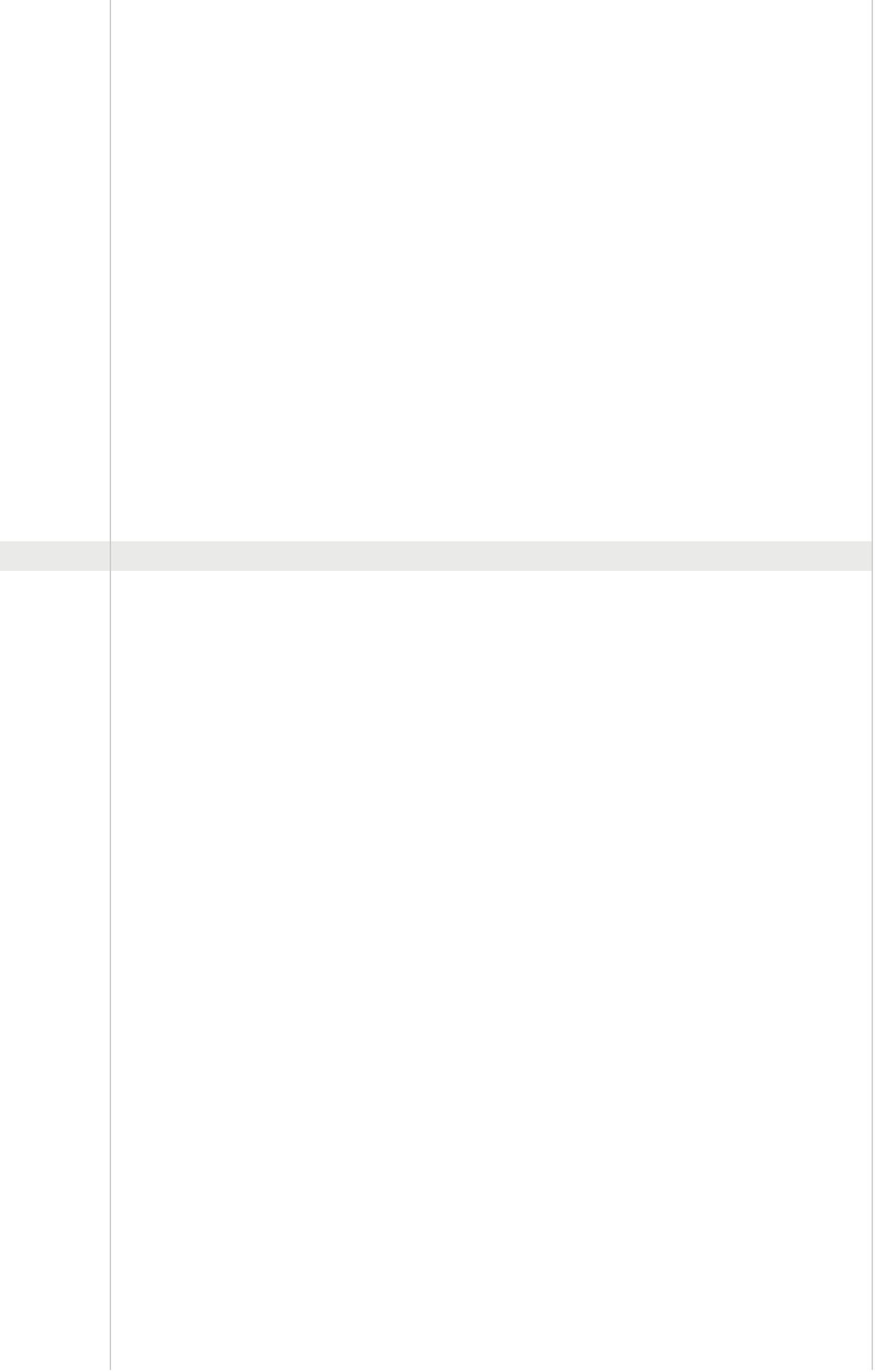 Facilities and mobility to and from will need to be addressed as the elderly grow in percentage terms over the next few10/5/2015 4:23 PMdecades.Answer ChoicesAnswer ChoicesAnswer ChoicesResponsesResponsesResponsesResponsesLibraryLibrary3.21%3.21%55LibraryLibraryWebsite - villageWebsite - village22.44%22.44%3535Website - villageWebsite - villageWebsite - organisationWebsite - organisation1.92%1.92%33Website - organisationWebsite - organisationParish MagazineParish Magazine27.56%27.56%4343Parish MagazineParish MagazineNotices - village variousNotices - village various10.90%10.90%1717Notices - village variousNotices - village variousNotices - newsagentsNotices - newsagents5.13%5.13%88Notices - newsagentsNotices - newsagentsNotices - East of England Cooperative venueNotices - East of England Cooperative venue5.13%5.13%88Notices - East of England Cooperative venueNotices - East of England Cooperative venueTwitterTwitter0.64%0.64%11TwitterTwitterFacebookFacebook6.41%6.41%1010FacebookFacebookOther (please specify)Other (please specify)16.67%16.67%2626Other (please specify)Other (please specify)TotalTotalTotal156156#Other (please specify)Other (please specify)DateDateDate1More than one source - Village website, parish magazine and notices in village shops.2/1/2016 1:00 AM2A combination of most of the above but Parish Mag first (but not all publicise their things in it)1/31/2016 7:42 PM3All of the above, depending on what I was looking for, but mainly parish magaxine, websites and notices in the village.1/31/2016 4:27 PM4We use a variety of means e.g. web site, parish magazine, notice boards and at newsagents1/31/2016 11:25 AM5pub1/29/2016 10:26 AM6And Parish Magazine and Co-op1/15/2016 10:53 AM7all of the above1/14/2016 7:53 PM8website-village,parish magazine,newsagents,village notices etc1/14/2016 4:52 PM9Parish Magazine and Website - village.1/14/2016 4:36 PM10I would look in several of the above, depending on what I wanted to know.1/13/2016 3:38 PM11a variety of places are needed for advertising activities as the area is quite well spread out12/13/2015 2:44 PM12Frankly information on the village is all pretty random. we need a centralised web noticeboard12/12/2015 3:54 PM13I use all of the above12/9/2015 6:13 PM14All of above except Twitter11/30/2015 10:47 PM15Leisure centre, posters11/28/2015 12:49 AM16all of above except for twitter and library11/27/2015 4:20 PM17... Library, Website and the Patrish magazine. Why radio buttons? Surely checkboxes are appropriate for this11/26/2015 8:11 PMquestion?18Community Centre11/19/2015 9:41 AM19Parish mag, leisure centre & village web pages,11/11/2015 6:27 PM20This should be multiple choice. I use the village website, parish mag, various notices10/28/2015 11:55 AM21I use the village website, parish magazine and notices in the village and the newsagents. In my opinion this should be10/10/2015 1:17 AMa multi-option question.22I would look on several of these places (Websites, Parish Mag, and Notices boards) but the survey wont allow multiple10/8/2015 6:16 PMchoices.23All of the above.10/7/2015 10:58 PM24Notices on the web site10/6/2015 11:48 AM25generally information is very sporadic with no central reliable source - random and disorganised. I would look at all of10/5/2015 12:15 PMthe above locations but still not be certain I'd not missed something!26We actually look at all of the above sources10/5/2015 11:55 AM1I would like to congratulate all those involved on the careful consultation processes and the very high quality of this plan, with its abundance of evidence. I am in full support of its content and in particular the locations allocated for possible development. It is vital to preserve/enhance the character of the village and address its various issues appropriately, as the plan provides, while accepting the need to expand incrementally and in appropriate locations, rather than damaging the village irreparably and fundamentally by ill-judged schemes, such as that currently proposed by Taylor Wimpey, which would exacerbate many existing problems unsustainably and be highly detrimental to the village. I hope the district council takes all necessary measures to enable its adoption without delay.NotedNone2I would support development of just the eastern half of site SS0267, but the whole of the site is too big for a single development.The Neighbourhood plan agreed with AECOM’s site assessment, which suggested that the eastern half of the site could be developed with minor constraints. However, traffic considerations, the visual impact of new development, and the additional risk of flooding in the village, meant that other sites were more suitable, and should be developed prior to this site.None3The Debenham Neighbourhood Plan has clearly had a lot of thought put into it, and benefits from consultations with appropriate subject matter experts as well as with local residents. I believe that it addresses all of the vital considerations for the future well being and development of the village in a logical and sympathetic manner.
I fully support the Debenham Neighbourhood Plan.NotedNone9I think the plan is ridiculous. The schools will not have enough space, traffic congestion will occur and there simply isn't enough facilities and room in Debenham for all those houses. The Government has made it clear that villages such as Debenham will be required to accommodate a growth in housing numbers. The emerging joint local plan for Babergh and MSDC, has yet to determine the actual number of houses for the village, but an estimate in the Neighbourhood Plan has been proposed. The infrastructure that will be required for both the existing and future needs must be reflected in any new development.None1111 Sites SS0902 and SS0031 form together a sloping piece of land off which water will run into the brook adjoining Low Road. This brook already floods during periods of heavy rain without the additional burden of up to 175 houses, roads, driveways etc.
Of more importance is the fact that this brook is home to a thriving colony of water voles, known to Mid-Suffolk Council, Anglian Water and Suffolk Wildlife Trust. Any development on site SS0902, with or without pedestrian/cycle access across the brook into Low Road, will interfere with this protected habitat. A potential developer will need to provide a very robust mitigation plan assessed and monitored by Natural England. The brook is also home to newts, frogs and toads. It is a feeding site for kingfisher and Little Egret. The field itself is a regular feeding ground for local barn owls. The site SS0902 is relatively small and I wonder if any potential developer will feel it viable in view of the work that will be required to protect this wildlife habitat.As part of the Neighbourhood Plan submission process, the Parish Council commissioned consultants, funded by ‘Locality’, to undertake a Strategic Environmental Assessment. The conclusion of this study is one of the accompanying reports to the Plan.None1313 The plan identifies the current issues with traffic flows and inadequate parking that have undermined the special character of the historic part of the village, but offers no solution. Without a radical reorganisation of the High Street, whereby wide pavements and green spaces are sacrificed to provide parking bays and restore two lanes for traffic, the only solution is to accept large-scale development which includes the relocation/replacement of the Coop. By moving the main shopping facilities to a more accessible site for the majority of users and providing extensive parking, the heart of the village might be preserved and be more attractive to niche shops and businesses. The same could also be said of the Primary School, which is poorly sized and located for modern day needs, but is only likely to be relocated on the back of a large development. These issues aside, I approve of the plan and think it is a robust document to set before planning committees!The relocation of major services such as the Co-op supermarket, is fundamentally a matter for the organisation itself, as is the primary school. It is the view of the Parish Council, that the costs of such relocations would be prohibitive, without substantial housing developments vastly in excess of the numbers envisaged in the Neighbourhood Plan. Such large scale development is not in accord with the wishes of the majority of residents. The green spaces in the centre of the village are identified as significant and valued, in the Neighbourhood Plan. As such the concept of wider pavements and additional parking spaces is not supported.None14Debenham is a village and not equipped to become a small town. The infrastructure does not allow for such a large development. All our services are over subscribed as it is.Infrastructure has been strengthened in the revised Neighbourhood Plan.Section 7 of the NP has been strengthened. Pages 42 and 43 refer.16Though the Plan does a very good job of protecting a lot of the great parts of Debenham I think it, and the committee steering it have fundamentally misjudged the situation.
Though a massive development is not required in Debenham, as far as I can see,( look how long the Meadows took to sell out) site SS0267 is clearly the best option for a number of reasons:
It is closest to the school, so ALL children should be able to walk to school, if this requires an underpass so they don't have to cross the road, so be it.
The councils preferred sites, namely S0268 and SS00902 and SS0031 are that bit further out and more parents will likely drive kids to school as there is only access onto Ipswich Road from SS00902 and SS0031 these will have to drive into the village, up the High Street Up, Gracechurch Street to the School, greatly increasing traffic in the village. None of this traffic would happen if ONLY SS0267 is developed.
Sadly as the chair of the meeting said, if Taylor Wimpey get planning on SS0267 they are bound to get it on the councils preferred sites opening the door to 600 plus homes in total, this was quickly glossed over, it seems we are sleep walking into a much bigger development. They are also as their planning application states interested in SS0642
I believe from memory the villages favoured position for development was SS0267 in the Residents Survey, why is this being dismissed? Also as was mentioned at the meeting 82% of working village residents do so outside Debenham, any new development would only increase this, they are most likely to work in Stowmarket, Ipswich possibly Bury St Edmunds, the Gracechurch Street site would give the best access out of the village, the Aspall site the worst as all traffic would have to come through the village again. The Low Road sites would be fine assuming they don't drive to the school first to drop off kids!
Some may work in Diss, so they would have to drive through the village on all the sites except the Aspal Road I admit.
It states in the Neighbourhood plan the developments bordering low Road and Ipswich Road (S0642 SS0031 and SS0902) present the least risk of flooding, all those sites drain into Cherry Tree Brook which runs along past the Doctors, the Fire station to the bridge at the end of the high street this was also flooded on 1993 and garden on the High Street were also flooded in 2011 when this river was overwhelmed between the bridge and second bridge under the Ipswich Road to Kenton Road link. The river back up as it can’t get through the openings in the bridges and flows the wrong way up the Cookshal Ditch that leads from the river at the Cherry Tree Bridge along Broad Meadow to the car park at the little cluster of bungalows at Cross Green. Bloomfields Industrial Estate have recently told me they are reworking their drains so more water will be channelled down this route further increasing the flood risk. I have photos of the flooding in this part of the village if required.
How is this the least risk of flooding, when it drains into an area that already floods, where exactly will these drain meet the river system?The residents’ survey indicated that smaller scale and dispersed new developments were that which they preferred. No preference was made in terms of location. Hence the advice sought from independent professional experts through the AECOM report.Flooding is referred to in the Neighbourhood Plan in section 7, and also in the information contained in the AECOM site assessment report. It is the belief of the Parish Council that the sites recommended for development pose the least risk of flooding to the village as a whole.None18Having attended the community consultation meeting held at the Debenham community centre on 23rd January 2018, it seems to me that the sights highlighted within the plan, by the Parish Council are the best of a bad lot. If we are to have development, and it appears that this is required to keep in step with national policy, then the parcels of land to the South of the village will enable traffic to divert away from the bottle neck at the bottom of Gracechurch St. It will not help the flow of traffic in the heart of the village. However, it is to be hoped that those moving into these "new homes" will be able to exit via Ipswich Road to the A1120, without adding to the congestion. It seems to me that Debenham VILLAGE centre cannot cope with any more additional traffic and it is only a matter of time before a serious accident occurs.NotedNone21I am particularly concerned about the impact of traffic on roads that are already chaotic and dangerous particularly when children are attempting to cross Gracechurch Street.NotedNone22This neighbourhood plan is exactly what the village needs to ensure its future is managed in the most beneficial way for all who live here. I wholeheartedly support the hard work and vision laid out within the plan.NotedNone23I support this plan in full.NotedNone24I wholeheartedly agree that this plan seeks to provide a suitable solution with regards to managing any future development in Debenham. I believe it takes into account what is best for both the community and residents of the village. Our parish council should be commended for their work.NotedNone28I have read through the details of the Neighbourhood Plan and it is evident that the Parish Council have put considerable thought into this proposal and that it has been informed by measured independent research taken the environmental issues, the historic value of this village and the needs and quality of life of Debenham's residents seriously. We know Debenham will need to grow and both social housing and housing for young people and families is vital to keep the village alive, but having already absorbed considerable development and congestion, largely from growth through the large Meadows development the Neighbourhood plan sensitively proposes sites on three different access routes in and out of the village. This is extremely important as I understand that 82% of the working adults commute out of the village to work, I include myself in this (this figure excludes people who commute into the schools -the only significant employer within the village).
This Neighbourhood Plan recommending three sites,SS0031, SS0902 and SS0268 (delivering staggered growth of between 112 and 262 new dwellings) seems to the be the best option for the village to meet housing demands from now until 2036, whilst minimising the impact of traffic flows, and flooding and enabling services to adapt and grow with the community. The plan carefully considers the infrastructure in this historic location, (with its narrow roads and lanes and some of Suffolk's most beautiful listed buildings) and it has been concluded that Debenham cannot support a massive increase in traffic and its population - this would pose a direct risk to safety and health, as well as effecting quality of life and the amenities of existing residents. The Neighbourhood Plan is the best option from a road safety perspective and also from an air pollution perspective which is vital as so many children walk to both the primary school and high school. The sites allocated would also ensure that the concentration of traffic would not be forced along any single commuter route although understandably any development will sadly adversely impact some residents.

In 2015 I wrote to councillor Matthew Hicks to express my concern about road safety on one access road which runs from Mill Green/Stonham Aspal into Debenham because a young woman, who was working at Debenham High School, was involved in an accident which resulted in her entire car being wedged on its side in a water filled ditch. Witnesses who were following behind her said she had been forced to swerve to avoid a head on collision with a bus coming from Debenham along this narrow route . The bus had apparently crossed over on to her side of the carriage way on a bend -she lost control of her vehicle and ended up in the ditch. The policeman who attended the scene said 'she was lucky to be alive'. This stretch of road is used by a number of school buses and I am genuinely concerned following a series of more minor accidents that somebody will be killed or seriously injured. This is just one of the routes into Debenham but as traffic has increased congestion has 
increased on all routes in and out of the village and the roads have become increasingly hazardous over the last 10 years.

Because the proposed development sites SS0031, SS0902 and SS0268 are spread out the Neighbourhood plan minimises the impact on smaller villages like Stonham Aspal and Mill Green that lie along the commuter routes from Debenham to the A140, though I am concerned that villagers in Winston must be considered as one area of the neighbourhood development plan lies along the Ipswich Road which will effect traffic on this route and road safety measures should be considered.
The Neighbourhood plan has carefully taken into consideration the very real flood risk in the centre of the village - so important to so many residents who would face both the trauma and cost of flooding. We are in in unprecedented period of climate change, facing unpredictable rainfall patterns, and everything possible should be done to protect people and our local environment which is why I would argue that any development must have a low environmental impact and should be sustainable in the long -term.
Safe parking near to the centre of the village should also be considered as part of future growth particularly to help dangerous pinch points in Gracechurch Street, the High Street, Aspal Road and Henniker Road.NotedThe Parish Council through its consultation to date has identified traffic flows and car parking as a top priority for action, once the Neighbourhood Plan has been madeNone29Brilliantly researched and presented piece of work. Thank you to all involved.NotedNone3030 Planning Permission should never be granted to developers riding roughshod over the wishes of the local community. The Neighbourhood Plan is sympathetic to both the local area, the current infrastructure, and the wishes of the residents. Debenham should not be allowed to become a dormitory town.NotedNone32Pages 41-43 need to be clearer on the type of "affordable housing" needed. The text should either define that phrase clearly or not use it. From the housing needs survey income levels it is clear that at the main need is for housing for rent which are set at below market rent levels, therefore provided or managed by housing associations. They should be affordable to people who may depend on local housing allowance and therefore rent levels be below the current maximum for the household. The Neighbourhood plan is a really good comprehensive work and I would like to thank all those involved.AgreedThese comments are accepted and the affordable housing definition in the Neighbourhood Plan has been strengthened. Section 9 page 45 refers.33I believe that this is a thoroughly coherent plan. There is clearly a need to build more houses nationally and this makes a very good contribution to that aim without ruining the central character on an historic village. Moreover, these sites are served by existing roads that at least have a chance of absorbing the inevitable increase in traffic.NotedNone34These proposals are definitely in the right place and have been thought through. Other sites would be madness, the roads couldn’t cope unless houses were knocked down to allow road widening and that would ruin the village.NotedNone35I whole heartedly endorse this neighbourhood plan. It is relevant and only seeks to maintain the villages natural beauty.NotedNone36The development is too large, in in the wrong location, and provides no improvements for the village in terms of infrastructure to reduce the impact of such a development.NotedNone37A very thorough and complete document that covers all areas of village life in a measured and balanced way. If localism is to mean anything this plan must be adopted and approved by the inspector.NotedNone38The plan is a very serious piece of work. It does not shirk the challenges of development but has proposed policies which are in line with local feeling and promote the best interests of the community. I would be very happy to see the plan adopted and in force as a material consideration in planning decisions by MSDCNotedNone42Fully support plan Well researched, with sound evidence base for policiesNoted44The plan is thorough and considers all of the issues facing the village apart from providing solutions to the traffic and parking problems that already blight the village centre and roads through and around it. The only option other than large-scale development, that includes a new primary school, health centre and shopping facilities with adequate on-site parking, is to narrow the pavements and use green space in the village to provide parking that meets the needs of local businesses, home owners and visitors and allows two lanes of traffic to flow through the village. Such drastic measures would further erode the historical character of Debenham, but with limited on-site parking at the Coop and none to serve the pubs, new hairdressers and other businesses, it is the residents who suffer most due to the demand for parking far exceeding the supply.Noted None45Any future development needs to take in to account, the impact on the village. This detailed plan does this and I support it.NotedNone46It seems that this is the most sympathetic and workable contribution to what is a nationwide housing shortage. It involves a significant number of houses, but staggered sensibly so that the infrastructure, traffic flows, safety considerations and character of the village can all be monitored in an ongoing way as opposed to what would be the inevitable repercussions of a larger, all in one development such as that proposed by Taylor Wimpey.NotedNone47Well considered and thought through plan.NotedNone48This plan reflects many concerns by residents, and should be taken into account for any further development.NotedNone49This is the 21st century, some housing and infrastructure growth is obviously required in villages such as Debenham, with the growing population. However, this housing increase needs to be controlled to ensure that we still enjoy rural life as we know it. Large scale developments should be avoided at all costs, and smaller more appropriate developments encouraged.NotedNone50Very good plan, well considered current and future needs of the village.NotedNone53I feel having this development of nearly 300 new homes the council have not taken into account the existing amenities that are available and access to them as they are already full to the brim.
The amount of traffic that uses the high street already presents a problem to park, as well as, to drive through, due to the amount of coaches, lorries and large cars trying to go pass parked vehicles or providing domestic services for example, delivering furniture, food etc., It is a worry that the emergency services will be unable to access or have been delayed to assist due to more vehicles being on the road.
The flooding on the roads throughout Debenham also has an impact on the village where traffic needs to divert and this will become compounded with yet further vehicles added.
I appreciate and completely understand we need more housing but the council need to take in consideration and understand the impact this will have on the village which is already struggling to provide the existing population and surrounding villages.NotedNone56The Neighbourhood plan is an impressive forward looking document, that presents sound and well evidenced aims, objectives and policies. Perhaps it could even be enhanced by strengthening the ‘affordable housing’ and ‘infrastructure’ sections, so that these two elements really do reflect the beliefs of our community, and should be delivered for both existing provision, and for future growth.NotedNone57I support the contents of the Plan. I acknowledge the need for some housing development but in a controlled and way that is focused on reducing the impact on the community.NotedNone63A well thought out plan that balances the need for development with the needs of the village.NotedNone64A thorough overview of the needs of the village. A very good piece of work.NotedNone65Having Taylor Wimpey building off Gracechurch Street would be a disaster. I.e. the traffic, the flooding the safety of residents and the landscape and historic loss that would occur would be a tragedy. I am more than happy to go along with our neighbourhood plan.NotedNone66We cannot let this development in Gracechurch street go ahead. Danger to the public i.e. more traffic which the roads cannot take now and the pathways cannot be altered in any way as we are an historic village there is no room. Parking is an issue, also negative impact on the landscape. Pressure on our local Doctors surgery full! schools are full - children will have to travel elsewhere as will their parents as there are no jobs available in the village. Flooding will become an issue to residents along Derry brook!NotedNone67Traffic negative impact. Increase of flooding. The scale of the proposed development will altered the historic character and negative impact on the exquisite landscape. Schools full, parking ridiculous, but the worst thing safely. Scary now! Pathways which we cannot alter. People who come into the village will have to commute.NotedNone68Flooding will be a big issue if the Taylor Wimpey site goes ahead in Gracechurch street also the volume of traffic, we cannot take any more. The highways in and around the village are already failing. The pathways cannot be made any larger because we are a historic village. What about the landscape such a negative impact. The schools are full so are the doctors. Education will suffer the schools are forced to take more students. The grants are not available as it is.NotedNone70In supporting the plan, I would be devastated to see the Taylor Wimpey development receive approval and then development to the south of the village follow in accordance with the plan.NotedNone71It is a good plan which if actioned will hold the development of the village in good stead.NotedNone72Good plan - well doneNotedNone73I have lived in the village for over 40 years and have seen a great deal of changes, I feel that any large development would greatly compromise the cosmetics of the village. It would also as shown cause major congestion on Gracechurch Street which is at a maximum at most times of the day.
I have worked in the construction industry and feel that large sites cause much disruption to traffic and the community in general, for some time with extra site traffic.
If the traffic build up on Gracechurch Street increases many residents of the Gardeners Road and the Meadows will cut down to Low Road via the Gardeners Road itself causing a problem there.NotedNone74A fully comprehensive Plan that covers every aspect of Debenham life and behaviour. Should/Could be a template for others to use!NotedNone76Although I am just on the outside of the designated Debenham catchment area we still use the services in the village and any impact on the village of Debenham will have a far wider reach than the area designated in terms of services provided. (Which are at full capacity currently anyway)NotedNone77This is a clear but detailed vision of how Debenham can expand at a more natural rate. It takes into account how Debenham has grown steadily and takes into account the existing infrastructure. It is clearly put together by people who understand the village and what is best for it. Highly commended.NotedNone78300 houses are too many. There must be a good number of affordable houses.NotedNone79The plan takes into account the infrastructure and the character of the village and the residents - including the need to grow in a sensible and sustainable manner, with the needs of the village highlighted in terms of realistic housing need, realistic school and medical need and the issues the village faces in terms of employment, commuting population, flood risk and parking. The plan highlights the expectations of future developments in terms of actual need, location and size, plus the expected and realistic parking need - to again address realistic transport issues/need and the need to provide adequate parking provision for all new properties.NotedNone82It is obvious that a great deal of thought, time and hard work has gone into producing the Debenham Neighbourhood Plan, which very much takes into account the views of villagers, pros and cons of various sites, as well as the nature, size, look and sensitivity of any planned future development.
Unfortunately, I cannot say the same about the proposed, enormous Taylor Wimpey development which I vehemently oppose. Wrong size, wrong place and causing more traffic disruption and an enormous burden on local services.NotedNone83I am in favour of the planNotedNone84Debenham can’t cope with extra people which means more cars on worn out roads, schools can’t cope and the doctors certainly can’t.NotedNone85I endorse the plan as currently presented and consider that the planning for future development within the village is both appropriate and proportionate to its future sustainability.NotedNone86We would like to see more small houses, flats and bungalows included in any future developments in and around the village. Agreed to further strengthen both the affordable housing reference and the appropriate housing mix policy.The section on affordable housing in the Neighbourhood Plan has been strengthened. In essence, this should address the point above under 86. DEB 8, Policy 8 Housing Mix seeks to ensure such future appropriate housing development. Page 53.87Fully support the plan. Impressed by degree of community consultation, and feel plan strikes the right balance of promoting on the RIGHT sites in the RIGHT PLACES the growth that the village needs and MSDC require.NotedNone88Fully support NPNotedNone89Welcome the NP and the opportunity to guide development so it meets needs of villageNotedNone91I would like to thank the Parish Council for the considerable work that they have put into developing a thoughtful and sustainable plan for the medium term future of Debenham.NotedNone93Any further developments in the village will have impacts on traffic and health facilities. But, a big housing development that Taylor Wimpey are proposing will ruin the atmosphere of the village.NotedNone94I fully support this plan. It proposes small scale developments in areas of the village that will minimise negative impacts and provide the housing needed in this area. Any planning decisions by MSDC should refer to this plan. It has been produced in consultation with the community and safeguards the future of the village.NotedNone119My husband Alan has written to you under a separate letter, but our opinions do not differ. so the wording in this letter is pretty much identical to that of Alan’s. First of all may I also congratulate you and your colleagues on the PC on the way last evenings meeting was organised and presented. I have written my objections to MSDC as suggested at the meeting. I should like to offer my support to your proposed Neighbourhood Plan. 
My only disagreement with the plan is the same as my husband regarding the second question on your return.
I don’t agree with the idea of steering development towards the south of the village. I understand why it’s been suggested, They are the lesser of the evils, but I still have reservations. The idea of the developments being staged is a good one. Only start the second until the first has been done, built, sold out and the impact assessed, but I can’t see any developers wanting to do that. Size is everything to these people, and let’s face it, they are not there to make our life better (despite their glossy brochures). They are there to make money – and lots of it.
My reasoning behind this is that many of the objections raised against the Taylor Wimpy proposal are still valid in all of the other areas that are potential sites for development.
Flooding is an ever present issue, particularly in Low Road, and schools, infrastructure and traffic issues, parking etc will be the same wherever any large scale developments are built.Access to building in Low road would be a nightmare. Can you imagine the traffic issues around the surgery / veterinary / Fire station / bridge area. I can’t imagine lorries having to use Low Road to access the site – from either direction!
The only site that would mitigate development traffic issues would be the Ipswich road and possibly the one suggested opposite the Primary school, but that would need agreed routes to and from the sites. During construction. Of course once built, the local roads would still have to carry the extra traffic.
Can I also point out that this village has been subjected to a huge increase in housing over the last 20 or so years already, so I would argue that the Village has contributed in a positive way to the counties housing needs already. There has been the obvious developments, such as the upper Gardeners road, Deben Rise and the Meadows etc, but there has been many other smaller projects – a couple of houses here and a couple there. One or two built in back gardens. All of these have increased the housing stock within the Village considerably already.
Thanks once again for your diligent work on behalf of the community.The issue of construction traffic movement, associated with any planned growth, needs to be carefully managed and agreed prior to the development proceeding. This is particularly relevant to minor roads such as Low Road. Such minor carriageways should be avoided where practicable.None120First of all may I congratulate you and your colleagues on the PC on the way last evenings meeting was organised and presented. I was very pleased to see such an excellent turn out, which for this village was quite exceptional.
I have written my objections to MSDC as suggested at the meeting.

I should like to offer my support in general to your proposed Neighbourhood Plan. It is very clear that you and the PC have done a considerable amount of work to get to his stage.
My only disagreement with the plan is regarding the second question on your return. 
I don’t wholeheartedly agree with the idea of steering development towards the south of the village. I understand why it’s been suggested, They are the lesser of the evils, but I still have reservations. The idea of the developments being staged is a good one. Only start the second until the first has been done, built, sold out and the impact assessed, but I can’t see any developers wanting to do that. Size is everything to these people, and let’s face it, they are not there to make our life better (despite their glossy brochures). They are there to make money – and lots of it. (I’m not just saying this because I live in Gardeners road by the way).
My reasoning behind this is that many of the objections raised against the Taylor Wimpy proposal are still extant in all of the other areas that are potential sites for development
Flooding is an ever present issue, particularly in low Road, and schools, infrastructure and traffic issues, parking etc will be the same where ever any large scale developments are built.
Access to building in Low road would be a nightmare. Can you imagine the traffic issues around the surgery / veterinary / Fire station / bridge area. I can’t imagine lorries having to use Low Road to access the site – from either direction!
The only site that would mitigate development traffic issues would be the Ipswich road and possibly the one suggested opposite the Primary school, but that would need agreed routes to and from the sites. During construction. Of course once built, the local roads would still have to carry the extra traffic.
Can I also point out that this village has been subjected to a huge increase in housing over the last 20 or so years already, so I would argue that the Village has contributed in a positive way to the counties housing needs already. There has been the obvious developments, such as the upper Gardeners road, Deben Rise and the Meadows etc, but there has been many other smaller projects – a couple of houses here and a couple there. One or two built in back gardens. All of these have increased the housing stock within the Village considerably already.
Thanks once again for your diligent work on behalf of the community.See comments for 119 above.None121An excellent survey and summery of the village and ideas for future development. The village infrastructure needs development before any major housing development and these should be paid for by the developers or those selling land for development not local taxpayersNotedNone122Suggesting that there would be minimal disruption if Gracechurch Street North site is developed with 48-100 dwellings at the East end of the site, is very misleading and does not recognise the problems associated with 100-200 extra vehicles exiting via the village centre and nearby lanes.NotedNone123The Environment Agency is building 3 holding ponds in the Deben catchment area upstream of Debenham as part of the currently identified strategy to minimise flooding. Any site development in Debenham has to have a Flood Risk Assessment with mitigating measures (basically a holding pond) to cope with a once in 100 years event with a 40% uplift to cover global warming. This has been done for the Taylor Wimpey proposal. As with the other holding ponds, if there were to be no development of the site, the measures would be described as flood risk reduction measures. They should still be, as the only difference is that the holding ponds have to be bigger to cope with the increased run-off, the principle still stands.NotedNone127Very well researched, formulated and written. An excellent plan!NotedNone128Debenham hasn’t the schools/roads/doctors/shops or the room for any more houses. There is no local work nearby, meaning those how would live in the new houses would have to travel. 15 years ago, when last lot of homes build, we were promised better schools and better doctors. It didn’t happen, it would be same again.The Neighbourhood Plan will seek to address the ‘infrastructure’ needed with any future development, through the Community Infrastructure Levy and Section 106 arrangements.None129The plan has considered a comprehensive set of issues and villagers views and wishes for the evolution of the village to 2036.The plan sets out a sensible way forward on how the village should evolve and identified the issues to be resolved to deliver the plan.
I therefore support the plan which also means the proposed Taylor Wimpy development on Grace Church St is Not supported by me.NotedNone130The plan takes the correct approach to future development of the village.
Development to the south of village presents the least number of issues in terms of flood risk and congestion. However, flooding and transport are still going to need careful design should development proceed.NotedNone140I fully support the recommendations in the draft Neighbourhood PlanNotedNone141If because of your support and advise to promote sites other than the proposal by Taylor Wimpy you cause, as a result of your maladministration, distress to my property, stood here since 1700, I shall have to take advice.Noted.None142This is an excellent plan, very well put together and I fully support it.NotedNone143I feel it should be reaffirmed that to continue the character of the village, construction of dwellings would be best completed in smaller blocks (Ideally 10 to 100 at a time). This A) ensures that infrastructure is able to adapt organically, and B) ensures variation in styles and characters of properties rather than large blocks of near identical housing.The Neighbourhood Plan seeks to provide sites in sequence to allow smaller scale development to occur as the need arises, in accordance with the community’s wishes from the original consultation exercise.None144At last a comprehensive plan which sets out the full planning aspirations which the village would seek for the future. Any developer who expects to go against the plan requirements will be at risk!Noted146The plan is well balanced and takes into account the nature of the village and its environs along with improving the existing facilities and infrastructure sensibly. Living on the Debenham Road from Stonham Aspal at Mill Green, we are acutely aware of this unsuitable minor road turning into a bigger more dangerous rat run than at present with any large increase in population.NotedNone147The plan is well balanced and takes into account the nature of the village and its environs along with improving the existing facilities and infrastructure sensibly. Living on the Debenham Road from Stonham Aspal at Mill Green, we are acutely aware of this unsuitable minor road turning into a bigger more dangerous rat run than at present with any large increase in population.NotedNone148The plan is well balanced and takes into account the nature of the village and its environs along with improving the existing facilities and infrastructure sensibly. Living on the Debenham Road from Stonham Aspal at Mill Green, we are acutely aware of this unsuitable minor road turning into a bigger more dangerous rat run than at present with any large increase in population.NotedNone149I would like to see Debenham improved, but not at the expense of the rural countryside that we should be protecting!NotedNone150Infrastructure in Debenham cannot take a large-scale increase in houses - it is already difficult to get appointments at the doctor’s surgery. Also, the road to Mill Green is not suitable for any increase in traffic as it is already dangerous in parts due to its narrowness and flooding in heavy rain.NotedNone152I personally feel that the three smaller developments are more practical, and will have less of an impact on the village if we have to have new housesNotedNone153Any form of village development is not desirable as the roads, and facilities that we have are all at stretching point.NotedNone156Good plan well put togetherNotedNone157A thorough, in depth, well thought out and considerate plan. It presents a realistic objective for the future which understands the need for expansion but is also not a policy for self-destruction which can so easily happen. Initially it may seem cheaper to expand as required by taking large chunks of countryside and getting the job done but maybe you then have lost what was so charming and what everyone wanted to live there for.NotedNone158A thorough, in depth, well thought out and considerate plan. It presents a realistic objective for the future which understands the need for expansion but is also not a policy for self-destruction which can so easily happen. Initially it may seem cheaper to expand as required by taking large chunks of countryside and getting the job done but maybe you then have lost what was so charming and what everyone wanted to live there for.NotedNone161I support the Parish council plan but I oppose the proposed development on land near low road (SS0902) as this piece of land is a sanctuary for wildlife and an area to abort excess flood water. Any building on this area will channel excess water in the nearby stream and add to the potential flooding risk.
There is more than enough development with the other two proposed pieces of land. The village cannot support any more housing and will basically become ruined by unnecessary traffic that will use the high street as a commuter route.
Debenham is a village where a majority commute to work. Any further building works will also mean commuting and will choke up the already overcrowded roads in the area.The neighbourhood Plan is supported by a number of specialist reports, including a Strategic Environmental Impact Assessment.None162A solid, well researched and constructed planNotedNone163Concerned regarding Aspall Road site as amber when consultants consider it tending red. Narrow road with no availability for a pavement to the village. Tight corners entering area from north and south, with speeding over 30mph common. Cars parked on hedge side, often much of the day, for the school, making it a single carriage wayNone164I see no plans to improve and add sufficient parking to support this plan, I have children at the High School who now have trouble safely walking to school your suggestions to ease this do not take into account their safety. Traffic through Stonham Aspal, Mill Green is currently not adhering to speed limits with more traffic how will this be managed on going to create safety for our families on this road?The Neighbourhood Plan has an objective of easing the traffic problems within the village. Once the recommended strategic sites have been approved by the inspector and through the referendum process, proposals will come forward to address the traffic flows and parking within the village.None165This is a well-researched and presented plan that takes into account the Debenham history and environmental impact for the future. It considers the existing infrastructure; in particular the roads access to the village which is already under pressure.NotedNone166I confirm that I have had a look at the Draft Plan and can confirm that I have no objection to it and will be supporting it at the referendum. Having said that, I do have some concerns about the allocation of sites for future housing development. I don't think the draft explanation of the selected sites is rigorous enough. Anyone having to defend these selections would, I think, struggle under cross examination at, for instance, a public inquiry into a refusal of planning permission for the development of another site.
The two sites south of the village are fine and I fully support the proposal that future development should be to the south of the village where possible. The reasoning behind the third choice is the one that bothers me. Here I need to declare an interest in that the only house that adjoins the third site, that in Aspall Road, is where my wife and I live. 
With respect to the first two sites the draft background reasoning is brief but logical and refers to the advice given by the Council's consultant. However what the consultant has to say is not referred to with respect to the third site. The consultant actually compares this site with the eastern part of the site that which is the subject of the current planning application in Gracechurch Street and concludes that it is hard to choose the one that would be most appropriate for future housing development. If anything the consultant seems to prefer the 'Butts' site (amber tending to red rather than just amber). It further concerns me that the consultant does not mention the great difficulty, maybe impossibility, of providing safe pedestrian access along Aspall Road between 52 and 50. Or maybe this is what the consultant describes as the 'pinch point'? I think that if the plan is to include this site as a potential one for development it should also say that the Council would require a solution to this problem to be part of any planning permission. At the very least the reasoning for whichever site is chosen should be made clear.
I am also worried about the NP's relationship with the draft District Plan which recommends different sites and hope that there is an ongoing dialogue with the local planning authority.The Neighbourhood Plan, cannot be definitive on the precise number of homes that the village will need to accommodate, until such time as both the Government legislates, and the District Council has its emerging Plan approved. In the interim period an assessment has been made, which if approved will seek to provide the necessary number of houses on the first two sites, in sequence, and may not require the third site to be used.None167Dear PC,
RE: The A5 Question Yes/No that has been distributed in Debenham 
1. It could use a map that clearly shows the Taylor-Wimpey proposal and the 3 sites proposed in the plan. Not everyone knows where ‘south of the village’ is. A picture is worth … Below is the one from the slide show, it just needs Taylor-Wimpey boundary added in and with the words Taylor-Wimpey in the middle of the outline of the site, and, perhaps, a few landmarks labelled like: High School, Co-op, Church and north🔝. 
2. The A5 form needs a location for it to be handed in to.
3. It also needs 'contact me': email address and/or phone number and/or web address.In answer to the questions on the current form: Yes to ‘overall plan’ and Yes to ‘south of the village' The Neighbourhood Plan is thorough and considered. Thank you all for your diligence and work in preparing it.NotedNone168Dear PC,
You may already have seen these, but if not, they relate to design considerations, factoring in the environment. It would be good if houses added to Debenham were located to make the most of solar, insulation, water retention and habitat for critters of all kinds. Please go to the pages:
http://www.suffolkwildlifetrust.org/news/2018/01/11/new-guidelines-calling-homes-people-and-wildlife <http://www.suffolkwildlifetrust.org/news/2018/01/11/new-guidelines-calling-homes-people-and-wildlife>

http://www.wildlifetrusts.org/living-landscape/planning/housing-and-nature http://www.wildlifetrusts.org/living-landscape/planning/housing-and-natureThe Neighbourhood plan cannot dictate to developers the precise nature of their housing development, but does seek to influence through its policies, best practice of sustainability.None169I object to the planning development in Gracechurch Street due to the amount of traffic it would have to take, also the amount of housing. We are a village after all! My main concern is cause of flooding which will be a serious issue if built. It is on a hill, the amount of water draining into the village will be catastrophic, we are in a valley! It's a high risk area already, more housing more flooding. If building has to commence a small amount of housing to south side of the village as we can't cope with the amount of concrete and water per acre to flood the village of Debenham.NotedNone170We feel very strongly that the village of Debenham cannot support a development of this size. The narrow roads and amenities could not cope with this size of development. The proposed development would drastically alter the fabric and character of Debenham. As it is, the doctors, school, pub and Co-Op can hardly support the present population. We are in favour of building affordable homes (£150k) for younger families - not £500k executive homes.NotedNone172Impact of flooding greatly increased by any development on to Low Road. Why does Debenham require so many houses - minimum 84 by 2036, see 4.12 plan. Doctors, schools, roads all unable to cope - where in the plan is this provided?NotedNone173I was born in Debenham and have lived here for over 65 years. Until the roads, river and speeding is sorted nowhere is suitable for development.NotedNone174I partly agree with the considerations but taking into account the number of houses required to be built by 2036 as being 84 would have liked to see a location detailed for this development. The sites have an unacceptable number of houses detailed. If planning is approved for all locations, Debenham's heritage and character will never recover and be lost for future generationsNotedNone175The problem with the plan is that although there is acknowledged need for affordable housing there is no indication of where this might be included. The proposed sites for development all have considerable scope for many more houses than the number deemed as required by 2036 (84) and as such will have much the same impact on the size and nature of the village as the proposal by Taylor Wimpey. The impact of this development on the village is one of the main reasons for being against the proposal. Flooding is till potentially a problem even on the south side of the village. Low Road floods during times of heavy rain, the drains are full all the time and this results in water converging at the junction by River Close / The Cherry Tree. The plan is very detailed and well thought out but the Debenham infrastructure, services, jobs, schools and other basic requirements will absolutely not cope and these issues must be the first ones to be addressed, certainly before any more development takes place.Both issues of ‘affordable housing’ and ‘infrastructure’ are covered elsewhere in the responses, suffice to say that they are now strengthened in the Neighbourhood Plan in accordance with the community’s wishes.As above176All Flooding occurs to the south of the village. Traffic congestion equal if not worse around the doctors than Gracechurch Street. Deben Rise has at least 2 or 3 cars per household, i.e. 128 cars.NotedNone177More houses of Gracechurch Street will cause more traffic problems in Gracechurch Street at the junction to High Street.NotedNone178If they build more houses in the village, it will affect us as we live near the river and they don't think about people who get flooded, we have a job to get insured, they tell us we are a high risk. It's why we are against more houses being built.NotedNone179Any building on the north side of the village will create huge flooding problems which will last for a lifetime.NotedNone180Tremendous document. Section 9/p41 - greater emphasis needed on sport and leisure. 10.9(p57) L2, I have issues in naming skatepark, swimming pool, youth building - does this preclude other initiatives - basketball, netball outside court. Fitness trail for example? 10.7 H2 (p57) extend to very edge of parish boundary. Can this plan comment on the quality of build?The list of community needs and desires within the Neighbourhood Plan was the start point in the consultation process between the Parish Council and the Community, so the list does not preclude other initiatives. The issue of quality of build relates mainly to fitting in with the current character and charm of the existing settlement, and not more prescriptive. See answer to 168 above.None191Agreed but with the proviso that the plan is not hijacked by the landowners / developers who have just one thing in mind - profit!! The Taylor Wimpey plan would increase the population of Debenham by 50% (2011 census figures) which would be catastrophic for all aspects of local structures - not to mention the sheer volume of traffic both during and after a 300 house development. Bad enough in High Street & Gracechurch Street in peak hours without builders lorries etc. for the next 5 + years! (cf. new building site in Framlingham with fraction of new builds) Village neighbourhood local plan must emphasise integrity of village structure.NotedNone197The NP is sensible and embraces the knowledge of local residents to make a sustainable plan for the future. Decisions to take quality of life into account - not just profit!NotedNone221Very well researched Plan. It will be thoroughly destructive if the Plan is ignored in favour of development in areas of the village that will cause untold harm to both the existing residents and environment.NotedNone222Further to my earlier email, I have an additional thought to add to those you already have from me.
I have been looking at the weekend rush of comments in respect of the Taylor Wimpey planning application and see that many people are expressing support for the draft NP, in particular the three proposed future housing sites. Subject to what I have said in my earlier email I, of course, welcome this. But I have an additional worry in that it seems to be being assumed that any of these three sites will minimise the potential for flooding. I do not have any evidence, other than personal observation, but I'd be surprised if the water that comes alongside Aspall Road is less significant than that which comes from the direction of The Butts. It certainly looks that way when seen from the pavement next to the bridge. The details/size of whatever development is proposed would also be relevant making it very hard to generalise in respect of the future. I just think all this emphasises the need for care when drafting the post consultation NP.
I hope this helps,NotedNone223Comments from this responder appear in the Statutory Consultees section below.NotedNone226Well thought through and infinitely preferable to the Taylor Wimpey planNotedNone228I fully support the Plan, and wish that it is implemented. Debenham is a village that does not have the infrastructure to cope with an increase in the number of houses or developments that will put unacceptable pressure. The roads into or out of the village are small in width and there are no possibilities to widen those roads. Any increase in users, will defeat user safety.NotedNone236The plans within the Neighbourhood plan do not allow for the growth that is needed. I am in full agreement that the Taylor Wimpey proposal is too large and not suitable for the village but the NP is the other end of the scale. A compromise in the middle is required to allow for appropriate growth to meet the need but also to protect the heritage and services within the village.The Neighbourhood Plan does indeed address the issue of growth and proposes a number of new homes that is realistic and achievable, and in accordance with the emerging joint local plan.None239The proposed plan at the site opposite the high school will not work unless significant changes are made to the roads in an around the village. Grace Church Street cannot cope with the current level of traffic.NotedNone240The plan has been well thought out and takes in to account local knowledge of the road infrastructure.NotedNone241My only concern is the small piece of land along Low road. This area is home to owls, deer and other wildlife. It is also a wonderful view for the residents along Low road and soaks up a lot of rain that then does not enter the already Full river along Low road. Also why can’t this area be used as a park or wildlife reserved instead of yielding more houses. Surely the other two pieces of land deal with the housing issue and will give plenty of profit to the developers. I believe this piece of land along Low road should be for the people and wildlife of Debenham and not be swallowed up by more housing that will more than likely be very expensive, sit empty and evict the lovely wildlife that lives there. MSDC require that a Strategic Environmental Assessment is undertaken. Consultants have been appointed to complete this work, and it will then form part of the Neighbourhood Plan accompanying documents.None242Debenham cannot cope with any new development of 295 houses or even more in the futureNotedNone243Far too many houses planned by Taylor Wimpey, unsustainable: Traffic parking, flooding. Neighbourhood plan obviously best option. Have to accept development (we live in a fairly new house), but we must fight massive development, especially in such a short space of time.NotedNone244Having read the plan I went to find the questionnaire online and cannot locate it. Perhaps you need to check it is visible to the public. Also the link to Debenham, Our Future! doesn't work – It cannot find the page. Anyway, I wholeheartedly support the proposals contained in the Neighbourhood Plan and agree the chosen areas for development and traffic management, etc. It has been really well done. Thank you!NotedNone245It is well thought out and considers all aspects of development in the village, not just a short term gain for one housing developer.NotedNone248There is no statement from Debenham Group Practice about their capacity constraints for patient numbers. As with the schools (ref 3.24) are they at capacity now for their current facilities?
I think it should state clearly somewhere that Low Road and Ipswich Road have the capability to be upgraded, whereas Gracechurch St has very little scope for improvement.NotedNone249I am opposed to large developments of more than a few properties. I support the plan’s identification of visually important places such as the area off Gracechurch Road. This is important to preserve and not develop on.NotedNone251Questions: 
Are you happy that the plan provides the optimum solution for managing the development of the village? _NO_
Does the Plan take the right approach to steering development to the south of the village, thereby minimising the potential impact of flooding and traffic movement? _YES_
Whilst I welcome the plan and can see a large amount of detail and thought has gone into the research and strategy development, there are a number of aspects I would hope would have been covered and which are not, in order to ensure that the future development of Debenham creates social, economic and environmental sustainability. If the village is truly a key service centre then the key services must be developed appropriate to needs. The comparisons with English Average statistics are, I appreciate, standard but not useful on their own as they are not weighted to reflect population density. It would be more informative to provide comparisons with other locations to demonstrate how these other locations may or may not deviate from the mean. This would enable the Debenham village statistics to be seen in the correct context to
its location and characteristics. It is noted that the data for employment and TTWA (and later in the report, car ownership and other data) have no comparisons with the English Average or other comparators so it’s not possible to draw any relevance from or conclusions on the data supplied.With a likely substantial increase in population during the course of the plan, employment and travel to work are important factors in creating a sustainable community. This is not specifically addressed in the Neighbourhood Plan and I believe it should be, rather than rely on the District Plan, as they are key resultant factors of an increase in population. There is no discussion or suggestion about mitigation to reduce high CO2 emissions per head, currently 18% above District average. Recycling - I would like to see proposals within the village to go way beyond ‘standard’ and lead initiatives to try and substantially increase recycling and other similar environmentally beneficial actions. If recycling of domestic waste in the community is 14% higher than District average, then there is already above average thinking and responsivity towards these issues within the community and this could be capitalised on. The village has no NHS dentist although does have a private dental practice. The nearest dental practice is in Eye (8.5 miles away by road, 31 minutes by public transport) although this is not accepting new NHS patients. In Framlingham (8.6 miles, 1 hr 32 mins/no direct public transport) no new NHS patients are accepted (apart from children up to 18). The next nearest dental practices that are accepting new NHS patients are Needham Market (9.7 miles, 58 mins to 1 hr 45 mins with no direct public transport) and Stowmarket (10.3 miles, 1 hr 14 m to 2 h 02 m/no direct public transport). As a key
service centre, the village is missing a key part of delivery or health care to its residents. Just by simple calculation if every resident over 18 (circa 1900) visits the dentist once a year and they go to the nearest available one in Needham Market then that's a total mileage (assuming journeys by car) of almost 37,000. How much in terms of Carbon footprint is that?Schools – whilst Community Infrastructure Levy is collected from any potential developments in the village there are no suggestions to determine how this would be spent or facts and figures to illustrate how it is currently spent in providing substantially increased numbers of places at both schools. Medical – like the schooling situation, there is already a need for new medical facilities. There is mention of a need for new facilities for an enlarged medical practice but nothing concrete is proposed. How will the CIL be spent on this to develop the health care facilities needed for a village with increased population? By the report’s own admission, with a higher than national average proportion of elderly residents, health care provision above the national average may be needed.Public Transport has not been addressed – for a key settlement, public transport is about as basic as it can get. Three of the nearest neighbouring settlements such as Framlingham, Stowmarket and Needham Market which offer alternative and better facilities and amenities are not served by any direct service apart from once a week (to Framlingham and Stowmarket) community transport. If Debenham’s population is to increase, then public transport needs to be improved.More comparator information would be helpful, but such information is not readily available.The Neighbourhood Plan will be strengthened to say that there is limited employment available in Debenham, and alternative opportunities exist in more distant locations served by infrequent public transport. Any significant increase in the population will result in unsustainable development by increasing already high levels of car borne out commuting.We will explore the feasibility of adding a policy of encouraging new developments to incorporate self-sufficient ‘eco’ heating systems, and make provision for increased recycling.Employment section strengthened and a new policy is being considered on self-sufficient ‘eco’ heating systems252252 The Debenham Neighbourhood Plan is the only plan for the future development of Debenham that should be recognised. It has been prepared by village people who live in Debenham, in consultation with other residents and states the current and future needs of the village. It is not motivated by considerations of financial gain or profit but by a genuine desire to see OUR village develop in the most beneficial way for US the residents. I am strongly opposed to any other development plan (particularly one biased by a commercial, profit making organisation) even being considered.NotedNone254I approve of the plan.NotedNone255Infrastructure not good enough I.e. roads in particular, shops, parking, School size, jobs.NotedInfrastructure section strengthened256This is the only logical solution!!!!NotedNone258Best plan by far!	NotedNone260I totally agree with the Taylor wimpy proposal as we need as much housing as possible for the next generation.Noted265I think the proposed new housing in Gracechurch Street is ridiculous owing to the amount of traffic already trying to get in and out of the village.
I have viewed the Neighbourhood Plan and feel that having houses in different areas will give some hope of the traffic being able to keep moving, if somewhat slowly.NotedInfrastructure section strengthened268We, my Husband and I, strongly disagree, with such a large development. We do not have the infrastructure to support more than 60 houses dispersed around the village. Such as schools, Doctors surgery, parking to shop. There is a risk of flooding now, as manhole covers lift and sewage runs along the road. Very unhealthy.NotedNone272Residents should play the major part in making decisions on future housing developments, not corporate developers who have no interests other than their profitability.NotedNone274The plan works on a round village which is better for business. Also helps to lead the way into the centre. A linear village going further and further away from the centre does it work to the benefit of the village. So the plan is good in this regard. Geographically the best way to planning.NotedNone275As a resident of Debenham of over 30 years who recently returned after an extended stay overseas to find the Debenham Neighbourhood Plan out for review, I must say I was extremely impressed by its level of detail, strategic thinking, and balanced judgement. I fully support the plan. I will watch with interest how it progresses through the subsequent stages and – in particular – how carefully it is considered by District planners as developments are considered. This is a real test of whether the local democratic involvement that is encouraged by this process is worth it or simply just another smokescreen after which the same old decisions will be made.
The plan is commendable for its balanced approach that seeks to retain the quality of life that has attracted so many to Debenham, recognising the fact that Debenham needs to take its share of the District and County development targets, and sees this as healthy if Debenham is to continue to thrive as a community in the 21st century.
However, it presents sensible strategies for this development to ensure a continued high-quality environment, for example that developments should be in small groups, they should reflect existing housing styles, they should conserve key views and sightlines in the village, they should include affordable housing to encourage local young people to stay in the community. Similarly it is recognised that suitable development is required for local job opportunities in existing areas of industrial activity, again encouraging local young people to stay within the community.
Critical for the appropriate development of Debenham so it can fulfil its strategic role as a Local Service Centre within the District strategy is that there is suitable infrastructure development BEFORE there is significant further development. Education, recreation, health and transport provisions all need careful investment ‘ahead of the curve’ rather than behind it. And this should be a condition of further development.
In particular, the state of road transport in the village needs serious attention. Since the mid 80’s I have seen phenomenal increase in road traffic in the village as the average number of cars per household has risen dramatically and well as the number of houses. In addition – and maybe even more significantly – the through traffic in Debenham has increased considerably. It is my personal view that a relief road must be built to take through-traffic out of the Gracechurch Street and High Street in the village. Already traffic is beginning to use the Henniker Road Great Back Lane as a form of bi-pass but these roads themselves are completely unsuitable for this role. We have 21st century traffic trying to work within a mediaeval road plan! Instead, it is my personal opinion that a relief road should be constructed joining Debenham Road/Ipswich Road to Low Road to Gracechurch Street to Aspall Road, running to the west of the High School.
Regardless, this Debenham Neighbourhood Plan is of such high quality that it is a real test of the new system that encouraged their development on the basis that more local democratic input was required to strategic planning. I will watch with real interest if and how this plan is taken into account when reviewing present and future planning applications!NotedNone277This village is full. The idea that more people would live here in the kind of numbers of dwelling proposed is unthinkable.
I moved here to get away from large city/town life. Most people live here for that reason. Becoming so large will force me to move my family out of Debenham.
The road network is useless as it is now. Adding potentially hundreds more commuters will lead to deaths. Crime rates will fly up along with our insurance costs etc. The impact on our quality of life will be put at risk.
Debenham High School is already full, so is the primary school. One of my children already has to be taxied out to a school outside the village. The demand for school places isn’t sustainable with the potential plans muted. So even more demand will then be placed on the roads.
The second site will be directly behind my house. My view will be reduced to a stack of poorly built houses. Noise levels during the build will be horrendous and once lived in I’ll have to put up with all that comes with that.
I’m no expert on flood defences or drainage. All I know is I’ve had to reverse out of low road this winter due to the road being a river. More chaos on the cards will undoubtedly happen in that regard.
I don’t want any plans approved. This is an over populated village already.NotedNone288Accepting that growth and expansion are necessary, the plan empathises with the current scale of the village to provide growth of a scale that is most likely to retain our culture and retain the Debenham identity.NotedNone289Have grave concerns regarding traffic movements on the High Street and feel that the entire section from the junction with Gracechurch Street south to Water Lane should be double yellow lines at least with the ultimate aim to have a village by-pass to the west of the village.NotedNone291As someone who lives in a part of the village at risk of flooding I am extremely concerned by the Taylor Wimpey proposals.NotedNone292Do not think the roads can take more traffic.....especially around the centre of the village.....in particular Henniker Road is used as a rat run this will increase significantly including vans and lorries.
The surgery is full to capacity and as its very difficult to get an appointment now, so more residents will obviously have an bigger impact on that. The area around the Cooperative store is sometimes gridlocked....as is Gracechurch Street.NotedNone293I feel the Debenham Neighbourhood Plan is based on valid research and acts to protect this village of historical significance. It outlines the existing challenges the village already faces, which have not been adequately acknowledged by the Taylor Wimpey Plan. Whilst acknowledging that additional homes are needed nationwide, I feel the Debenham Neighbourhood Plan provides for this in a manner sympathetic to the needs of the village and the people who live here.NotedNone303Very well put together. I would like to see the proposed developments over the three sites spread over the time span to 2035 with consultations and local involvement after each site is developed so that any issues from the first development can be debated and ensure that any lessons learned can be implemented before the next development. Parking in the village will always be a hot topic and must be addressed over this timescale to 2035.NotedNone304I think that some development is inevitable but this should be limited to small areas to the south of the village.NotedNone307Far too many proposed. Not enough infrastructure now to cope.NotedNone339Present infrastructure cannot cope, more houses not required in this areaNotedNone340Local services are already stretched. Traffic congestion in & around will increase. Quality of life would sufferNotedNone341The word sustainable is much used: The proposals are likely to lead to some degree of degradation of the environment, community and services. However in the circumstances they are probably a workable damage limitation exerciseNotedNone342Our roads, doctors, schools and parking could not cope with the huge increase in population The character of this lovely community would change. There are still houses for sale on the Meadows! Keep Debenham beautiful.NotedNone343Debenham is a village. We want to keep it this manageable size - it's already bursting at the seams when you want to park, use the Doctors or have a child that wants a place at our SchoolsNotedNone344We do not agree, the plans, Debenham does not need more housing. What is needed is a decent car park. Gracechurch St is bad enough with all the traffic going through without more vehicles.NotedNone345Any increase in traffic will be a nightmare for Gracechurch Street It may need traffic lights at the high street end I do not think it is sustainable.NotedNone346I don't agree that Taylor Wimpey can change our village into a small town. These extra houses will cause increased traffic to an already busy village plus the infrastructure will not be able to cope with the increased demand.NotedNone347I have already submitted my views on the Taylor Wimpey plan.NotedNone351HiI broadly agree with the proposed plan, but would like to make a few comments as someone who runs a business on the High St.

Parking.
Customers do find it difficult to park close by and this does have an effect on our business. Perhaps the old graveyard in Great Back lane could be carefully converted.
Creating jobs in DebenhamI have a number of customers who work in Debenham. We should encourage small businesses to locate here. With consideration to small units being included in any expansion plans. With a view to creating local jobs and cutting down on commuting traffic.
Tourism
It is important that in expanding and developing Debenham we don’t lose or dilute down the essence of what attracts people to Debenham.
Tourist spend in our community.All potential sites for car parking will be considered in due course, and once the number and location, of the growth in housing is known.The creation of opportunities for small business development needs to be addressed, and will be considered as a priority once the Neighbourhood Plan is ‘made’. A tourism strategy will be developed at the same time to ensure both new business growth, and tourism development can work in partnership.354I agree with the idea of smaller developments to minimise the strain on the specific areas (to reduce traffic and other negative consequences)NotedNone355A zebra crossing in Gracechurch Street is not feasible for many reasonsNotedNone356I am afraid the web site does not allow one to leave comments at present. Only allowing completion of the 2 questions. Well done on producing a plan of great detail.
May I suggest the following additions: -No data included for holiday homes to round off housing survey.In view of the movement to electric cars by 2040, I believe, any developer should be required to include charging points for electric cars and scooters as part of the development proposal (free of charge)The plan seemed rather silent on a policy for improving air quality.   A carbon neutral  policy would be a good start. Developers to be required to install carbon neutral heating schemes for all new builds as a start. More ambitious, a community heating scheme.Car parking: Not allowed on pavements especially in the High Street.Flood risk; needs a requirement for annual maintenance on all stretches of the Deben to maintain flows.Questions:
1. Overall plan. _yes_, but maybe too much new housing compared to previous years.2. The right approach by steering development to South  - _YES_The Parish Council will consider these issues outside of the Neighbourhood Planning process.None358We all know that new houses have to be built my main concern is the road access. Trying to get up the High Street and Gracechurch Street is difficult enough now especially at school starting and ending times and the way that cars are parked. Also the number of large lorries driving through the village that are not making local deliveries and cause considerable problems on local roads.NotedNone366I support the plan but still feel that anything over 50 houses is too much for the village. Making sure that the plan gets adhered to is the big task ahead-good luck!NotedNone369High St limited time parking, Permit parking for residents, encourage workers to park at Recreation GroundNotedNone371Would like to see 75-100% social/affordable housing in Debenham as that is what is neededNotedNone374For developments in the south of the village, the occupants of those houses will all have to drive to the primary and high schools and add to the chaos in the High Street/Gracechurch Street.NotedNone376On the second question, it's the scale of any future development that concerns me mostNotedNone377View 6 in the development plan is across one of the sites put forward to be developed. We need to sort out parking in the village no matter what the outcome of any planning applications. If we are a core village, surely we should have public transport that encourages people to leave the car at home e.g. evening buses to Ipswich. The air raid shelters on the primary school field are one of historical significance. All sites identified for development are outside the present settlement boundary. All sites are productive farm land of high quality-very short sighted.NotedNone384	View 6 in the development plan is across one of the sites put forward to be developed. We need to sort out parking in the village no matter what the outcome of any planning applications. If we are a core village, surely we should have public transport that encourages people to leave the car at home e.g. evening buses to Ipswich. The air raid shelters on the primary school field are one of historical significance. All sites identified for development are outside the present settlement boundary. All sites are productive farm land of high quality-very short sighted.NotedNone386This should be titled the Debenham Village Neighbourhood Plan as the village (and not the parish) is the focus of the document - as such it does not include the wider aspects of the designated area (Map 1). It does not take account of the baseline assessment for the designated area and the consequential impacts of development within the village. For example, there is little consideration to the issues of roads and transport within the parish and outside the village (such as access to Anchor Storage/Debenham Garage/Dragoman, or to Aspall Cider) that could be affected by the development options within the village.NotedNone387Firstly thank you to the Parish Council for putting this document together.

The Plan identifies the challenges facing Debenham and it’s development over the coming years as a Key Service Centre.

Unfortunately, I do not feel the Plan offers sufficient detail to satisfy/provide solutions to the key issues identified, I.e. infrastructure, flooding, traffic flows etc. We are all rightly critical that the Taylor Wimpey development proposal under consideration does not address these issues but sadly I do not feel that this Plan does either. I regret that I cannot give the Plan my personal endorsement until there is more specific detail contained within the plan addressing the fundamental (agreed) areas of concern identified.
I would also comment that I think that some of the sites the Plan identifies as preferred for development might actually add to traffic congestion in the village by bringing traffic through the centre of the village (as opposed to the Taylor Wimpey proposal?) in order to access village amenities/join roads out of the village towards the most likely areas of employment.
As a further comment - I would like to ask the Parish Council to confirm, when reporting on the responses received to this Plan, that only the views of adults have been counted? At the public meeting on 23 January the Council Chair in answering a question from the floor said that children’s responses would be accepted – this surely cannot be right? Unless just one response per household is counted (or one per adult) this vote would be very unreliable? Also I would like confirmation that only responses from residents within the Parish have been counted – as again, at the Public meeting the impression from the Chair was that this wasn’t a requirement – Again this would, in my opinion, seem inappropriate? The issue of infrastructure has been improved in the Neighbourhood Plan.The responses in the Consultation Log do include comments from the youngsters in the village, the call for comments has been open to all residents, not just adults.Three responses are from individuals from outside the village.NoneHistoric EnglandAs the Government’s adviser on the historic environment Historic England is keen to ensure that the protection of the historic environment is fully taken into account at all stages and levels of the local planning process. Therefore we welcome this opportunity to review the SEA Screening Report for the Debenham Neighbourhood Plan. For the purposes of this consultation, Historic England will confine its advice to the question, “Is it (the Neighbourhood Plan) likely to have a significant effect on the historic environment?”. Our comments are based on the information supplied with the Screening Opinion.  The supporting information (screening report and draft neighbourhood plan) supplied with the consultation indicates that within the plan area there is a range of designated historic environment assets.  There is also likely to be other features of local historic, architectural or archaeological value, and consideration should also be given to the wider historic landscape.   The documentation indicates that the Debenham Neighbourhood Plan proposes to allocate sites for development. Given the likely significant effects (both positive and negative) upon the historic environment, Historic England hence concurs with the Council’s view that a Strategic Environmental Assessment will be required. I should be pleased if you can send a copy of the determination as required by REG 11 of the Environmental Assessment of Plans and Programmes Regulations 2004.Historic England strongly advises that the conservation and archaeological staff of the relevant local authorities are closely involved throughout the preparation of the plan and its assessment.  They are best placed to advise on; local historic environment issues and priorities, including access to data held in the Historic Environment Record (HER), how the allocation, policy or proposal can be tailored to minimise potential adverse impacts on the historic environment; the nature and design of any required mitigation measures; and opportunities for securing wider benefits for the future conservation and management of heritage assets.NotedAECOM Commissioned to undertake SEA, which will accompany the NP.Environment AgencyWe have no comment to make on the HRA, comments for this will be supplied by Natural England. With regards to the SEA screening, we have reviewed the SEA report and its findings towards whether an SEA should be undertaken for the Debenham Neighbourhood plan. The conclusion states that the Neighbourhood plan has been screened in for an SEA and we do not wish to disagree with this.NotedNoneNatural EnglandOur statutory purpose is to ensure that the natural environment is conserved, enhanced, and managed for the benefit of present and future generations, thereby contributing to sustainable development.  Based on the plans submitted, Natural England considers that Debenham Neighbourhood Plan is unlikely to have significant adverse impacts on internationally designated sites and no policy amendments are required. Habitats Regulations Assessment (HRA) The Debenham Neighbourhood Plan 2016 - 2036 Pre-Submission Draft Strategic Environmental Assessment (SEA) & Habitat Regulations Assessment (HRA): Screening Report – January 2018 has concluded that there is a potential pathway from developments in Debenham to Deben Estuary SPA/Ramsar site via River Deben and its tributaries which run through the neighbourhood. However, our SSSI Impact Risk Zones do not identify any risks to Deben Estuary SPA/Ramsar from residential developments at this distance (20km) from the international site. We therefore advise that the Debenham Neighbourhood Plan can be screened out from further considerations under the Habitats Regulations and no policy amendments to the Neighbourhood Plan are required. We agree that no ‘in combination’ effects are likely to arise from other plans or projects. To meet the requirements of the Habitats Regulations, we advise you to record your decision that a likely significant effect can be ruled out. The following may provide a suitable justification for that decision:  There is unlikely to be a significant adverse effect at Deben Estuary SPA/Ramsar site from development in Debenham which is 20km upstream. Strategic Environmental Assessment (SEA) Table 2: Assessment of Likely Significant Effects on the Environment states that The Plan area is within two SSSI Impact Risk Zones; however no impacts are predicted relevant to the content of the Plan. We agree that the Plan area is within two SSSI Impact Risk Zones and that within the settlement of Debenham, there are no risks identified for residential development. We have no comment to make with respect to other environmental considerations. NotedNone4. MSDC (Summary of screening outcomes) The conclusions of the Screening Report prepared by Place Services were essentially:SEAThe Neighbourhood Plan is likely to have a significant effect on the environment and a SEA would therefore be requiredHRASubject to Natural England’s review, the Screening Report indicates that the Debenham Draft Neighbourhood Plan is predicted to have likely significant effects on a European site.  The requirement for the Plan to undertake further assessment under the Habitat Regulations 2017 is therefore screened in and project level HRA must ensure that only options that can demonstrate no adverse effects on the SPA/SAC/Ramsar site can be given approval,  Consequently, the Policy (Policy DEB1) needs to be amended to include “Applications for development of the allocated sites will need to be subject to an HRA screening.  Any development which would result in significant adverse effects which could not be appropriately mitigated will not be permitted.”In respect of the SEA Screening the statutory consultees have responded as follows:Environment Agency – The conclusion states that the Neighbourhood Plan has been screened in for an SEA and we do not wish to disagree with this.Historic England – Given the likely significant effects (both positive and negative) upon the historic environment, Historic England concurs with the Council’s view that a Strategic Environmental Assessment will be requiredNatural England – We agree that the Plan area is within two SSSI Impact Risk Zones and that within the settlement of Debenham, there are no risks identified for residential development.  We have no comment to make with respect to other environmental considerations.In respect of the HRA Screening the statutory consultees have responded as follows:Environment Agency – We have no comment to make on the HRA, comments on this will be supplied by Natural EnglandHistoric England – No comment on HRANatural England – Our SSSI Impact Risk Zones do not identify any risks to the Deben Estuary SPA/Ramsar from residential developments at this distance (20kms) from the international site.  We therefore advise that the Debenham Neighbourhood Plan can be screened out from further considerations under the Habitat Regulations and no policy amendments to the Neighbourhood Plan are required.  We agree that no “in combination” effects are likely to arise from other plans or projects.In the light of the Screening Report prepared by Place Services and the responses of the statutory consultees it is our determination that:A SEA is required as the Neighbourhood Plan is likely to have a significant effect on the environmentAn HRA is NOT required as there is unlikely to be a significant adverse effect at the Deben Estuary SPA/Ramsar site from development in Debenham which is 20km upstream.(Although Place Services recommended an additional bullet point to Policy DEB1, you will note that the response from Natural England states that no policy amendments to the NP are required).The regulations require that a statement of reasons should be written and made available once the determination has been made.  Regulation 11 requires a notice of the determination to be made available for public access within 28 days of the date on the determination.  This is something that we can prepare for you.The next step is therefore to undertake the SEA to accompany the Neighbourhood Plan in order to meet one of the elements of the basic conditions test.  NotedAECOM commissioned to undertake SEA, which will accompany the NP.Natural England Natural England Natural England does not have any specific comments on this draft neighbourhood plan. NotedNoneNHS EnglandWe have reviewed the information available and note that there is reference to the access of local healthcare services for the current and future population of Debenham. It is also noted that there does not appear to be reference to the provision of assisted living developments or nursing/ care homes to cater for an aging population. Debenham is currently serviced by Debenham Group Practice, including its branch surgeries at Otley and Grundisburgh; in terms of premises space this practice is currently at capacity. The plan identifies preference for housing developments with smaller numbers of dwellings rather than large developments. Please bear in mind that the planning obligations that can be gained from larger number of smaller developments will not always have as much benefit as one large development. This will limit the options available for the provision of additional community infrastructure to be delivered as part of a scheme and NHS England have limited funding available to invest in creating additional capacity as a result of development growth. We would welcome the addition of a simple statement, to confirm that Debenham Parish Council will support NHS England and the CCG in ensuring suitable and sustainable provision of Primary Healthcare services for the residents of Debenham. At the appropriate time NHS England and the CCG would welcome the opportunity to discuss with the Parish Council potential solutions to ensure sustainable Primary Care services for the local community. AgreedStatement added, and actions to be followed up once NP is ‘made’.Mid Suffolk District CouncilWe have had several meetings with you during the preparation of this Plan and are pleased to see that you have taken on board many of the comments we have made. Generally, we think that the Plan is well prepared. I note that para.4.23 of the Plan refers to the recommended sites for development delivering between 112 and 262 new dwellings. As we discussed I think the Plan would benefit from an additional policy which sets out the growth to be accommodated over the plan period and the sites that are proposed to deliver this growth. This policy could also refer to phasing of development. On a detailed point I would ask you to check the figures set out in para.4.9 of the Plan. The Core Strategy Focussed Review annual requirement is 430 dwellings. The part of the last sentence of para. 4.9 is therefore incorrect.You are probably aware that the Government published a draft NPPF text for consultation on 6th March 2018 and its response to the  Right Homes in Right Places consultation. You will note that the Government is proposing a standard approach to assessing local housing needs based on population growth projections. Draft guidance on this methodology has been published alongside the revised NPPF. The Government is also proposing to amend the NPPF so that strategic plans set out a housing requirement figure for designated neighbourhood plan areas where possible and to provide an indicative figure where it is not. However, the Government has decided not to take forward the simple formula- based approach to apportion housing need to neighbourhood area.The draft planning guidance also includes advice on how housing requirement figures should be established for neighbourhood plans. This can be viewed at: https://www.gov.uk/government/uploads/system/uploads/attachment_data/file/687239/Draft_planning_ practice_guidance.pdf The Council is currently considering the responses received to last year’s Joint Local Plan consultation and is anticipating further consultation shortly. This will include consultation on a preferred spatial strategy and the distribution of housing. As you will appreciate it is not possible to provide certainty on the likely requirement for Debenham at present but a figure higher than that currently provided for in the Neighbourhood Plan cannot be ruled out. The Council will therefore work closely with the Parish Council and the Neighbourhood Plan Group to ensure that there is consistency between the Neighbourhood Plan and the emerging Joint Local Plan. You have advised us that you have appointed AECOM to prepare a SEA Scoping Report and Environmental Report for you. This will need to be completed before the Neighbourhood Plan can be submitted to us and I would be grateful if you could keep us advised on progress with this. I would also refer you to changes announced yesterday to the My Community and Neighbourhood Planning Programme which can be viewed at: https://mycommunity.org.uk/2018/03/15/new-neighbourhood-planning-programme-changes-to-my- community-everything-you-need-to-know/ We will continue to work closely with you and advise you as appropriate, as the Plan progresses to the next stages. AgreedAgreedNew policy addedNew figures added8 Land Owner /Agent 8 Land Owner /Agent We write in response to Debenham Parish Council’s invitation to have open consultation on Version 35b of The Debenham Neighbourhood Plan and it’s evidencing documents.We responded to a chance invite by a member of the District Council, to put forward this site, at the ‘call for sites’ exercise held in Debenham at the Community Centre. Our Site (SS0364) submission was confirmed on 23rd Sept 2016. We received an email from Matt Deakin, (Senior Policy Strategy Planner BMSDC) recommending us to get in touch with Debenham Parish Council as they were:“currently undertaking a Neighbourhood Plan which is considering site allocations themselves. As part of the process, they have requested the Council to share site submission information with them so that they can follow up discussions with any landowners.”We contacted Debenham Parish Council on the same day as this recommendation, sending a copy of Matt’s email along with our request to be part of any discussions on the site. We received a response from DPC simply stating:“Many thanks for confirming that the site is still available.”There has been no attempt by the DPC to include us in any discussion of our site as part of the Draft Neighbourhood Plan process.Version 35b of The Debenham Neighbourhood Plan states that site SS0364 is not considered suitable for housing development, based on an assessment carried out by AECOM, commissioned by Debenham Parish Council and The Draft Strategic Housing and Employment Land Availability Assessment (SHELAA), a document that when approved will be part of The New Joint Plan for BMSDC.The extract below from page 436 of the Draft SHELAA confirms the reason for discounting:The BMSDC draft SHELAA document, (a ‘desktop’ assessment) and the AECOM assessment, have concluded that the access to the site is the main issue for discounting potential for residential development, both assessments take no account for the specific access rights to the land from the High Street via Coopersfield and also a new entrance currently being created along Priory Lane.However, the AECOM assessment does state:“With more information from landowners/developers, it is possible that more of the sites could be moved into the green category…”We assume that the Debenham Parish Council were not given an opportunity to discuss further significant details about each site to both assessments. Given that the PC failed to include us in any discussions, we were unable to detail the sites legal situation. The PC were aware of an access through Coopersfield and also our new entrance has recently been a topic of discussion at a Parish Council meeting.Though it is true there have been difficulties in accessing the piece of land via Priory Lane, Suffolk County Council Highways have been investigating the reasons for this and appear to have improved the access. A presumption that the lane would not be upgraded in the future seems unduly pessimistic, as the lane has had a considerable amount of work carried out on it in recent time, including the reinforcement of the bank. The area which has created a problem is only a small stretch of the lane. Suffolk County Council have a responsibility to maintain the highway and are now conscious of the problem area.It is fair to say that since purchasing the land, residents within Coopersfield have had to endure some changes to their outside space, due to our legal access rights. We are aware that it has been a long time since the piece of agricultural land has been managed and accessed by foot or vehicles, yet over the last 4 years the change has become the accepted norm.We would agree that there might have to be some alterations to the access via Coopersfield in order to be suitable for any development of the site, the current access was created before the further expansion of Coopersfield and has slightly restricted the vehicle access which was originally created as a suitable entrance to this piece of land. This is due to the expansion of their build and through negotiation with Coopersfield / Sanctuary Housing this could be rectified which might require the relocation of a small greenhouse and possible access via the further side of their carpark. Any necessary changes would create considerably less of an impact than other proposed development areas within the village.The Draft SHELAA suggests that the site has a “poor relationship to existing pattern of settlement,” yet the AECOM assessment criteria rates it as “Moderately Located” in fact only 100 m away from “Favourably” located. If the calculation was taken from the boundary of the land it would indeed fit into the “Favourable” category. With access via the roads and paths via Coopersfield, the relationship of the site to the existing settlement is central to the village. It is clearly in easy walking distance to most services within the local community, therefore sustainably sound by National Policy.In response to the suggested loss of amenity space. The area is not considered to be the focus of attention within one of the 14 views of high or medium visual sensitivity that have been added to the Version 35b Debenham Neighbourhood Plan. We have had pre application talks with MSDC about the site, the trees and its status. It is regarded as agricultural land and has over the past 50 years been neglected and trees have self-sown and colonised the plot. Currently it has a very high proportion of hawthorn along with a few species of which are mostly dying, damaged or restricted, we continue to manage the area.Below is a relatively recent photo of the area which dates to the time of the additional extension to Coopersfield. It shows the agricultural land as it was before self-regeneration. It appears a more mature area of woodland borders this site.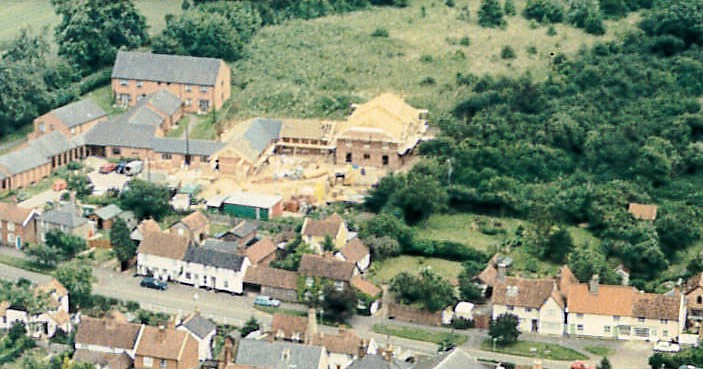 Any development of this site could potentially be negated, several factors affect the possibility;The type of development and how it could be built into the landscape.The size of development and the boundary used.The provision of and continuation of similar yet alternative amenity, in the local area.Ultimately, the national need for any development sites outside of settlement boundaries will no doubt result in some loss of ‘amenity’, therefore some expectation of this must be accepted.The visual impact could be negated by careful boundary planning. The site gives ample opportunity to offer development with no significant loss of amenity value to those that surround the site or use the area nearby.Version 35b of The Debenham Neighbourhood Plan states that the community of Debenham as recorded by questionnaire would like to see:Appropriate housing for the young and old.77% of respondents supported small scale dispersed developments.91% wanted small homes for rent.93% wanted small homes for sale.95% wanted homes for the elderly.Infrastructure was one of the key outcomes, especially car parking.The sites that are currently considered ‘suitable’ in the draft neighbourhood plan appear to be considerably larger developments than that which the community would like, (as evidenced in the village questionnaire), they also have no guarantees that they will provide either small homes for rent, small homes for sale or homes for the elderly, again this is what the community desired. Site SS0364 is outside the settlement boundary. However, it has access via Coopersfield and will have an additional access point via Priory Lane. It is centrally located within the community, it would be ideally placed forthe further expansion of Coopersfield. Sanctuary Housing provide housing for the elderly and also establish opportunities for a far greater range of people, therefore the expansion of Coopersfield could potentially offer young families small starter homes - Small scale development, exactly what the community have requested. Sanctuary Housing have their own ‘Development’ programme, which would guarantee that permission given for low cost smaller homes would actually become a reality. Furthermore talks with Sanctuary Housing have established that, “From a general point of view, we are committed to developing new homes where they are needed in the areas where we operate so, in principle, we’re interested in developing new homes in Debenham.” Self-Build Eco-homes, (we have been asked by several local people whether this could be a possibility), with the relatively new Paragraph 55 clause of the National Planning Policy Framework, allowing new homes to be built in the countryside the deciding factors are based on “exceptional quality or innovative design.”(Self build assessment is not included in either of the evidencing documents, it will be assessed separately, but could be placed in the NP).Woodland burial site, (suggested by a Parish Councillor).Extension to the cemetery (attempted investigation in PC minutes).Car parking area central to the village.(The PC have considered areas very similar to this site for car parking within the village, for example the UCR land at the rear of the Co-op, also appears to have self-regenerated trees / shrubs colonising the plot )Uniformed Youth Group HQ, caretakers dwelling and camp site.This list of possibilities is not finite, and some offer alternatives to housing. Our site submission form, made available to the PC expanded the possibilities from just residential. Such options may require a degree of imagination and concentrated effort at deciphering what the village will require in this 20 year timescale along with considering the restraints that the village has already. To have dismissed this site as unsuitable for development, as included in the Debenham Neighbourhood Plan V35b appears rash.It is indeed very surprising that the V35b of The Debenham Village Plan has seen no potential for this site in their current draft, when only recently the PC attempted to investigate the possible purchase of this site for an extension to the cemetery. Indeed the Debenham Parish Council have an interest in the area which may influence and affect their views on its future potential.Extract of minutes for meeting held on 20th Oct 2014The Clerk reported on the Cemetery Committee meeting held 15 October 2014. The Committee had recommended that the Parish Council registered the section of farm land to the left of the cemetery, as well as the woodland at the rear of Coopersfield, as assets of community value with MSDC. The cemetery would need to be expanded in the next ten years and it had been agreed that the location of either sections of land was ideal for such an extension.Whilst the assessments that are used to evidence the draft plan specifically concentrate on housing development at the moment, surely the approved Debenham Neighbourhood Plan for the next 20 years will not just be restricted to housing developments, we would assume that The Debenham Neighbourhood Plan would also consider suitable sites for infrastructure demands or further local community facilities that are likely to be needed in the coming years?Version 35b of The Debenham Neighbourhood Plan uses The AECOM Assessment and The BMSDC Draft SHELAA as their evidence for the potential of this site yet these assessments remain unaware of the legal agreements associated with it, therefore have been unable to assess this site comprehensively. The result is a Draft Neighbourhood Plan that is misleading, which will affect any validity of public consensus in this current form.When examining both the Debenham Neighbourhood Plan V35b in a wider context, mixed with the reaction by the PC and the local community to the recent Taylor Wimpey application it is clear that there are infrastructure issues within the village. Objective 2, 9.6, states that one of the aims of the plan is that “additional car parking is required.” The plan doesn’t seem to offer any structured solutions to the current problems that exist, other than suggesting that opportunities to provide public car parking will be ‘taken’? Is car parking a priority commitment of the PC using the new CIL arrangement? The Action timetable states that the UCR area car park start date is 2018, yet this area has been discussed for many years by the PC.Other local/similar key service village Neighbourhood Plans, appear much more detailed with far wider vision for their village long term and some Parish Councils have included projects that will support the necessary developments in the local area, it would be a great to have some more specific additions to our village plan.At the meeting held by the PC on January 23rd, there was concentrated effort on the part of the PC to encourage the community to approve this version of the draft plan quickly in opposition of the imminent application. The draft plan states the area opposite the High School is unsuitable for development and suggests other suitable sites. Traffic and carparking seemed to be the most widely commented problem, (both vocally at the meeting and also in the comments made to BMSDC via the application).The PC have suggested areas of the village where development would be suitable in the plan, but with no detailed proposal of how development of these areas would impact on the very same ‘problem’ areas of the village which the community have referred to as ‘critical’ right now, (with or without any additional development). Has an assumption been made that any new resident from the deemed ‘suitable’ site development areas would not use the High St or Gracechurch St? The NP suggests that the ‘pinch point’ solutions will commence in two years, should this be a priority now, given the reaction by the community and could details of possible solutions be placed in the plan?Parking on the High street, Gracechurch St and other congested areas within the village are massively contributing factors to the possible further development and growth of our ‘thriving’ village. Therefore as part of this 20 year plan it would be reassuring to see that some ideas had been placed in it which intend to improve access through these roads, perhaps offering alternative parking solutions.In Summary:The most overriding issue that the village appears to have is one of car-parking and how it affects access along some of the central areas of Debenham. The plan whilst recognising this, doesn’t appear to address these issues which are causing problems now and nor does it state its proposals for the next 20 years as to how the PC can improve the problem other than the UCR area which has been talked about for years. These problems will exist and get worse wherever new development takes place in Debenham.The selection of suitable sites for housing development are based mainly on two assessments. One produced by the council, a ‘desktop’ assessment which is still in ‘Draft’ form, yet to be approved. Senior Policy Strategy Planner for BMSDC suggested that discussion should take place between site owners and the PC as the plan is formed, but this hasn’t happened for our site.The PC commissioned assessment states within it: “With more information from landowners/developers, it is possible that more of the sites could be moved into the green category…”Due to the lack of discussion between site owners, the assessors and the PC the validity of these assessments is compromised, especially as two of the three outcomes of our site assessment are incorrect and the third could be easily negated. The approval of a plan that the PC knowingly includes incorrect details within is to us unacceptable.We would very much like to be included in the further discussions of our site with respect to its potential to be considered in the future developments within the village. We look forward to discussing how these issues and concerns have been considered and, where relevant, addressed in the proposed Debenham Neighbourhood Development Plan. We have sent a copy of these comments to BMSDC in readiness for the next round of consultation on the Joint Plan.Lastly we are also concerned that our site is neighboured by a Parish Councilor who is part of the Debenham Neighbourhood Plan Committee / consultation management group. Please would you confirm how this will be dealt with in terms of any interests that may exist.The Parish Council has been consistent in its approach to all the landowners identified by MSDC in its call for sites exercise. The Council has commissioned the expertise of professional independent experts in the preparation of the Neighbourhood Plan The Parish Council has determined, as a result of the extensive community consultation already undertaken, to map out an indicative timetable of how appropriate and relevant organisations can participate in achieving as much of the ‘Community Actions’ as possible, and in a timely manner. This includes some of the facilities identified in the above comments. One of the priorities for the community is improving traffic flows and car parking.  To this end, once the volume of new vehicles can be determined from any increased growth, and the locations of new developments are approved, proposals for any potential solutions will come forward, for community approval. All participants in the Parish Council Committees are required to declare any interests in any matters to be discussed at every meeting, and such interests are recorded.The land west of Priory Lane, and the section of Priory Lane alongside the site is identified as having high visual sensitivity. This is shown in View 8 of the Neighbourhood Plan. Unfortunately the second sentence accompanying the view is incorrect. The sentence will be deleted and replaced with ‘Important views across the valley, meadow, allotments, Priory Lane, and land to west of Priory Lane.’ The proposal to create a new entrance along Priory Lane is noted. If this constitutes development then it is likely to require permission from the relevant authorities’. This section of Priory Lane is a quiet lane providing a green corridor from edge of the village centre to the allotments, cemetery, community lake and woodlands. AECOM independent assessment states that this section of Priory Lane ‘is unsuitable for motor vehicles’ and ‘existing visual amenity as woodland along footpath used by dog walkers would be entirely lost through development in this location, a significant impact would result’. Hence the Neighbourhood Plan does not allocate this site for development. Correction madeCorrection madeNoneLand Owner/Agent Land Owner/Agent  Site Off Low Road Debenham – Proposed Allocation Site SS0902 I act for Landex Limited, freehold owners of the site in Low Road referenced in Deb 3 (Policy 3: Allocation of site south of Low Road for development) in the draft Neighbourhood Plan of December 2017. My clients support the proposed allocation of this land for housing and confirm that it is immediately available for development. However, we think that policy Deb 3 is too tightly drawn for the following reasons. The policy states that the site is to have no vehicular access onto Low Road based upon the Aecom site assessment that this part of Low Road is a ‘traffic bottleneck’ and is narrow. There is no evidence provided of this road character/issue to support the assertion. We would have expected traffic surveys as to volume and speed using Low Road, observational surveys of the alleged bottleneck, an assessment of road safety issues before arriving at the conclusion that an access on to Low Road could not work. The policy DEB 3 should be widened to incorporate the words “unless it can be demonstrated that traffic arising from the development of the land can be successfully assimilated into the local highway network”. That minor change would mean that flexibility in the Policy would be introduced but still leaves it for the applicant to produce the evidence to propose a compliant access after an appropriate assessment of local highway characteristics. Policy DEB 3 is also constrained unnecessarily by making its dependency for vehicular access on the timing of the development of the adjacent site also allocated for housing in Policy Deb 2. If the owner of site ‘Deb 2’, chooses not to develop the land or decides to sit on it for a number of years until it suits them to dispose of it, housing delivery and the village will thereby be delayed. I repeat that the site comprising Deb 3 is available now and developable now. The neighbourhood plan, in accordance with the National Planning Policy Framework and Government advice concerning the early delivery of new housing, should focus on the early delivery of suitable sites. There is nothing to prevent the site in DEB 3 being designed in such a way as to provide for a vehicular connection through to Deb 2 if, as has been suggested in the preceding paragraph, a suitable alternative access for the vehicular traffic from the development of DEB 3, can be provided off Low Road. In the alternative, and this is an understandable objective, if by the development of DEB 3, the neighbourhood plan would not wish to see vehicular traffic emanating from DEB 2 emerging or taking access from the adjacent DEB 3, then again, it is perfectly possible for that to be achieved in the design of the layout. We suggest that Policy DEB3 is amended by the addition of the words “unless it can be satisfactorily demonstrated that safe access is achievable” after the words, “onto Low Road” So, to summarise, we suggest that Policy DEB3 is amended to read: - 1ha. of agricultural land south of Low Road is allocated for development. The site is shown as site SS 0902 on the plan in paragraph 4.6. It has the potential to deliver 15 to 35 new homes. The actual number of homes to be built must be subject to a detailed site assessment based on the policies in this plan and in the mid Suffolk emerging joint local plan. Development of the site must be subject to no vehicular access onto low Road (unless it can otherwise be demonstrated that traffic arising from the development of the land can be successfully assimilated into the local highway network and satisfactorily demonstrated that safe access is achievable from/to Low Road). Otherwise, vehicular access should be provided onto Ipswich Road, via the development of the site specified in DEB Policy 2. Development of the site must link pedestrian and cycle access from the site specified in DEB Policy 2 to through to pedestrian and cycle access onto Low Road. Other Policies DEB 1 Policy 1 – Appropriate Housing
Sub Para c) this obligation is without apparent limit and does not distinguish between sites which are designed to deliver only 16 dwellings from those which are capable of delivering 116 dwellings. The policy doesn’t distinguish between the possible ranges of development numbers in the allocated sites. We think the words ‘proportionate to the proposed scale of development’ is missing from this policy. DEB 1 Policy 1 – Appropriate Housing
Sub Para c) we think that this part of the policy as drafted. “Larger schemes must demonstrate that they will generate wider community benefits to the village over and above that are required in b) above” could be subject to legal challenge as it fails the tests imposed by Planning case law, the Framework and the Community Infrastructure Levy Regulations, i.e. reasonableness, certainty, reasonably related to the development, scheme viability, to name but a few. DEB 6 (Policy 6 – Sustainability)
b) is not clear...e.g. what is ‘an appropriate construction design’, what is a ‘locally used feature’
what does ‘and developments should be accommodated where possible’ actually mean? DEB 7 (Policy - Housing Mix0
Is too prescriptive...why doesn’t it just say ‘taking into account and reflecting the evidence found in the housing needs survey for the village’. Surely all residents of the village have an equal right/opportunity to access new housing which suits their need? DEB 8 (Policy 8 Residential Car Parking)
The proposed standards are in excess of those adopted by all Local Planning Authorities throughout Suffolk in Nov 2015 and have been working in a perfectly satisfactory way ever since, sensitive and responsive to the needs of individual sites and locations. For example, a very low proportion of 1 bedroom properties would ever need 2 car parking spaces. If this is imposed, less housing will be delivered on sites at a time when Government advice is to make best use of land. This excessive standard also impacts adversely on the design of development which will be in danger of becoming car dominated. We suggest that the standard for car parking space provision is already adequately catered for in the adopted Suffolk County Council car parking standards and Policy DEB 8 should be modified accordingly or dispensed with altogether as it is an unnecessary duplication. DEB 14 (Policy 14 Broadband)
Laudable intent but should be qualified by the words ‘where available’ at the end of the policy wording. DEB 18 (Policy 18 Public Open Spaces) is potentially in conflict with the Community Infrastructure Levy Regulations as they apply in Mid Suffolk District for reasons of the adopted s.123 List and rules relating to ‘double dipping’. DEB 3: Low Road is a well known locally as a bottleneck. AECOM’s report states: ‘potential’ access from Low Road to the north but given extensive traffic bottleneck, extensive narrowness of Low road, access should be limited to pedestrians and cyclists’. Hence no amendments proposed to DEB 3.DEB 2 (c): The aim is that this policy should apply to all schemes over 15 dwellings. Hence no amendments proposed to DEB 2.DEB 6 (b): AgreedDEB 7: This policy seeks to provide for the housing needs of young people, (in order to retain young people in the village), and the housing needs of an ageing population looking to downsize whilst remaining in the village. Hence no amendments proposed to DEB 7. DEB 14: High speed broadband is seen as essential. Hence no amendment proposed to DEB 14. DEB 18: The provision of public open space is important for the village. The NP seeks to accord with MSDC ‘s policies and will subject to approval by MSDC. Hence at this stage no amendment proposed to DEB 18. NoneNoneChange madeNoneNoneNoneEnvironment Agency Environment AgencyFlood Risk
All future development proposals within the Fluvial Flood Zone of the River Deben (which includes Flood Zones 2 and 3, as defined by us) shown on the Policies Map, or elsewhere involving sites of 1ha or more, must be accompanied by a Flood Risk Assessment (FRA). Natural Flood Management 
Section seven of the Neighbourhood Plan highlights the work undertaken to deliver Natural Flood Management (NFM), which features in three watercourses upstream of Debenham. This is a partnership project between Suffolk County Council, the EA, local landowners and the East Suffolk IDB. Any new development must not compromise the functioning of these NFM features or increase flood risk in the village. There has been a lot of work undertaken. Further NFM projects upstream of Debenham will help reduce flood risk to the village and so there is an opportunity for housing developers to be involved with this project and to be part of a high profile NFM project that is reducing flood risk to the village as well as delivering multiple environmental benefits. We encourage continued funding for the flood defence it is providing through ‘slow the flow’ and the environmental benefits that are outlined in section 7. In Policy 16- Landscaping, this could be included as part of the policy and further inclusion in the Neighbourhood Plan. This would encourage developers to use Natural Flood Management in their development designs. Wildlife 
NFM can also help provide natural habitats within Debenham as outlined in section 7 of the Neighbourhood Plan. There are redundant weirs in the River Deben in Debenham and if these can be removed river habitats will be enhanced and fish passage improved in the river. This is a project that we would fully support. Sequential Test 
The Neighbourhood Plan should apply the sequential test and use a risk based approach to the location of future development. The plan should be supported by a Strategic Flood Risk Assessment (SFRA) and should use the NPPF Planning Practice Guidance (PPG). The PPG advises how planning can take account of the risks associated with flooding in plan-making and the planning application process. The following advice could be considered when compiling the Neighbourhood Plan to ensure potential development is sequentially sited, or if at flood risk it is designed to be safe and sustainable into the future. Sequential Approach The sequential approach should be applied within specific sites in order to direct development to the areas of lowest flood risk. If it isn’t possible to locate all of the development in Flood Zone 1, then the most vulnerable elements of the development should be located in the lowest risk parts of the site. If the whole site is at high risk (Flood Zone 3), an FRA should assess the flood characteristics across the site and direct development towards those areas where the risk is lowest. In Section 7 of the Neighbourhood Plan we note that it states that the Sequential Test needs to be applied strongly, this is something we agree with and would expect to see this on individual planning applications submitted in the future. Environmental Permit for Flood Risk Activities
An environmental permit for flood risk activities may be required for work in, under, over or within 8 metres (m) from a fluvial main river and from any flood defence structure or culvert or 16m from a tidal main river and from any flood defence structure or culvert. Application forms and further information can be found at: https://www.gov.uk/guidance/flood-risk-activities-environmental-permits. Anyone carrying out these activities without a permit where one is required, is breaking the law. The Local Plan should consider this when allocating development sites adjacent to a ‘main river’. A permit may be required and restrictions imposed upon the work as a result in order to ensure the development does not have a detrimental impact upon the environment and flood risk. Betterment
Every effort should be made by development to improve the flood risk to the local area, especially if there are known flooding issues. Opportunities should also be taken to provide environmental enhancements as part of the design, for example naturalising any rivers on the site with a buffer zone on both sides. Natural Capital 
Studies have shown that natural capital assets such as green corridors and green amenity spaces are important in climate change adaptation, flood risk management, increasing biodiversity and for human health and well-being. An overarching strategic framework should be followed to ensure that existing amenities are retained and enhanced. We are pleased to see policy 17 looks to allocate ‘Local Green Spaces’ which will look to protect these areas from being developed on. Development management will guide the provision of green infrastructure which should be delivered in a collaborative approach between developers, councillors and the local community. SuDS are often part of building green infrastructure into design. For more information please visit http://www.susdrain.org/delivering-suds/using- suds/background/sustainable-drainage.html Contaminated Land 
For land that may have been affected by contamination as a result of its previous use or that of the surrounding land, sufficient information should be provided with any planning application to satisfy the requirements of the NPPF for dealing with land contamination. This should take the form of a Preliminary Risk Assessment (including a desk study, conceptual model and initial assessment of risk), and provide assurance that the risk to the water environment is fully understood and can be addressed through appropriate measures. This is because Debenham is a source protection zone 3 as well as on a principal Aquifer. For any planning application the prior use should be checked to ensure there is no risk of contamination. Please note that the view expressed in this letter are a response to the proposed Neighbourhood Development Plan only and does not represent our final view in relation to any future planning or permit applications that may come forward. We reserve the right to change our position in relation to any such application.NotedNoneMarine Management OrganisationThe Marine Management Organisation (MMO) is a non-departmental public body responsible for the management of England’s marine area on behalf of the UK government. The MMO’s delivery functions are; marine planning, marine licensing, wildlife licensing and enforcement, marine protected area management, marine emergencies, fisheries management and issuing European grants.Marine LicensingActivities taking place below the mean high water mark may require a marine licence in accordance with the Marine and Coastal Access Act (MCAA) 2009. Such activities include the construction, alteration or improvement of any works, dredging, or a deposit or removal of a substance or object below the mean high water springs mark or in any tidal river to the extent of the tidal influence. You can also apply to the MMO for consent under the Electricity Act 1989 (as amended) for offshore generating stations between 1 and 100 megawatts in England and parts of Wales. The MMO is also the authority responsible for processing and determining harbour orders in England, and for some ports in Wales, and for granting consent under various local Acts and orders regarding harbours. A wildlife licence is also required for activities that that would affect a UK or European protected marine species.Marine PlanningAs the marine planning authority for England the MMO is responsible for preparing marine plans for English inshore and offshore waters. At its landward extent, a marine plan will apply up to the mean high water springs mark, which includes the tidal extent of any rivers. As marine plan boundaries extend up to the level of the mean high water spring tides mark, there will be an overlap with terrestrial plans which generally extend to the mean low water springs mark. Marine plans will inform and guide decision makers on development in marine and coastal areas. On 2 April 2014 the East Inshore and Offshore marine plans were published, becoming a material consideration for public authorities with decision making functions. The East Inshore and East Offshore Marine Plans cover the coast and seas from Flamborough Head to Felixstowe. For further information on how to apply the East Inshore and Offshore Plans please visit our Marine Information System. The MMO is currently in the process of developing marine plans for the South Inshore and Offshore Plan Areas and has a requirement to develop plans for the remaining 7 marine plan areas by 2021.Planning documents for areas with a coastal influence may wish to make reference to the MMO’s licensing requirements and any relevant marine plans to ensure that necessary regulations are adhered to. For marine and coastal areas where a marine plan is not currently in place, we advise local authorities to refer to the Marine Policy Statement for guidance on any planning activity that includes a section of coastline or tidal river. All public authorities taking authorisation or enforcement decisions that affect or might affect the UK marine area must do so in accordance with the Marine and Coastal Access Act and the UK Marine Policy Statement unless relevant considerations indicate otherwise. Local authorities may also wish to refer to our online guidance and the Planning Advisory Service soundness self-assessment checklist.Minerals and waste plans and local aggregate assessmentsIf you are consulting on a mineral/waste plan or local aggregate assessment, the MMO recommend reference to marine aggregates is included and reference to be made to the documents below:The Marine Policy Statement (MPS), section 3.5 which highlights the importance of marine aggregates and its supply to England’s (and the UK) construction industry.The National Planning Policy Framework (NPPF) which sets out policies for national (England) construction minerals supply.The Managed Aggregate Supply System (MASS) which includes specific references to the role of marine aggregates in the wider portfolio of supply.The National and regional guidelines for aggregates provision in England 2005-2020 predict likely aggregate demand over this period including marine supply.The NPPF informed MASS guidance requires local mineral planning authorities to prepare Local Aggregate Assessments, these assessments have to consider the opportunities and constraints of all mineral supplies into their planning regions – including marine. This means that even land-locked counties, may have to consider the role that marine sourced supplies (delivered by rail or river) play – particularly where land based resources are becoming increasingly constrainedNotedNoneGladman Developments Ltd.This section highlights the key issues that Gladman would like to raise with regards to the content of the DNP as currently presented. It is considered that some policies do not reflect the requirements of national policy and guidance, Gladman has therefore sought to recommend a series of alternative options that should be explored prior to the Plan being submitted for Independent Examination.DEB 1 — Appropriate Housing
Gladman suggest that this policy would benefit from modifications to provide greater clarity for the user of a plan. Suggested modifications would include outlining the minimum housing target to be achieved during the plan period and then setting out how this will be accommodated such as through site allocations, and demonstrably sustainable development within and adjoining the settlement boundary.Site Allocations
Gladman wish to make no comments regarding the specific site allocations, rather a general observation that the potential delivery on the sites provides a wide range. The site allocations would benefit from a more specific total to provide certainty over the minimum level of housing the DNP is seeking to accommodate.DEB22 Views
Gladman suggest that the evidence base of this policy would benefit from strengthening. Noting the policy seeks for development proposals to retain the key features of each key view Gladman suggest that the evidence base clearly sets out what are the key features of each of the identified views. For a view to be valued there should be a demonstrable physical attribute that elevates a views importance above simply being an area of undeveloped countryside.Conclusions
Gladman recognises the role of neighbourhood plans as a tool for local people to shape the development of their local community. However, it is clear from national guidance that these must be consistent with national planning policy and the strategic requirements for the wider authority area. Through this consultation response, Gladman has sought to clarify the relation of the DNP as currently proposed with the requirements of national planning policy and the wider strategic policies for the wider area. Gladman is concerned that the plan in its current form does not comply with basic condition (a) and as the Plan does not conform with national policy and guidance. Gladman hopes you have found these representations helpful and constructive. If you have any questions do not hesitate to contact me or one of the Gladman team.Appropriate housing and site allocations: A growth policy that addresses these points is now proposed. See response to MSDC comments. DEB 22 Views: The Neighbourhood Plan has been amended to better explain the sensitivity and susceptibility of the landscape to inappropriate development, and amended further to better explain those views that are highly valued by the community.Conformity with national policies: In order to ensure the Plan conforms it has been prepared with the aid of independent expert advice and in consultation with MSDC; and will be subject to approval by MSDC.New growth policy added page 48Better explanation of sensitivity and susceptibility of landscape added.None